«Дальневосточный филиалФедерального государственного бюджетногообразовательного учреждения высшего образования«Всероссийская академия внешней торговли Министерства экономического развития Российской Федерации»Юридический факультетКафедра юриспруденцииКУДРЯВЦЕВА Н.А.конспект лекций по дисциплине«Судоустройство и ПРАВООХРАНИТЕЛЬНЫЕ ОРГАНЫ»Петропавловск – Камчатский2023Кудрявцева Н.А. Краткий конспект лекций по дисциплине «Судоустройство и правоохранительные органы» : Учебно-методическое пособие. – Петропавловск-Камчатский: изд-во «Дальневосточный филиал федерального государственного бюджетного образовательного учреждения высшего образования «Всероссийская академия внешней торговли Министерства экономического развития Российской Федерации», 2023. – 289 с.Учебно-методическое пособие составлено в соответствии с требованиями к освоению основной профессиональной образовательной программы подготовки бакалавра по направлению 40.03.01 «Юриспруденция» федерального государственного образовательного стандарта высшего образования, утвержденного приказом № 1011 от 13.08.2020 г. Министерства науки и высшего образования Российской Федерации.Учебное издание обсуждено и одобрено на заседании кафедры юриспруденции___________ 2023 г. Протокол № __зав. кафедрой ______________ Жданов А.В., канд. экон. наук, доцентУтверждено Научно-методическим Советом ДВФ «ВАВТ Минэкономразвития России»___________ 2023 г. Протокол № ____Председатель НМС ____________ Семикова Н.Г.© Кудрявцева Н.А., 2023© Дальневосточный филиалВсероссийской академии внешней торговли, 2023ОГЛАВЛЕНИЕТема 1. Основные понятия, предмет, система и правовые источники дисциплины «Судоустройство и правоохранительные органы»1.1.	 Учебная дисциплина «Судоустройство и правоохранительные органы».1.2.	 Понятие «правоохранительной деятельности» и «правоохранительных органов».1.3.	 Понятие, система и общая характеристика правоохранительных органов Российской Федерации1.1.	Учебная дисциплина «Судоустройство и правоохранительные органы».Учебная дисциплина «Судоустройство и правоохранительные органы» дает общую, исходную информацию о построении и организации деятельности правозащитного механизма российского государства. Будущий юрист должен хорошо представлять работу этого механизма независимо от того, в какой сфере юридической деятельности он будет реализовывать полученные знания. Значительный объем материала, касающийся организации правоохранительных органов, будет служить основой для изучения иных дисциплин. До настоящего времени в науке не утихают споры о том, следует ли суд относить к системе правоохранительных органов. Те представители науки, которые рассматривают правоохранительную деятельность в широком смысле, полагают, что суды входят в указанную систему органов, отсюда и название курса, которое существовало длительное время – «Правоохранительные органы»; противоположенное мнение – суды не являются правоохранительными органами, поскольку согласно Конституции РФ представляют собой самостоятельную и независимую ветвь власти – судебную. Отсюда и название дисциплины, которое чаще встречается в последнее время «Судоустройство и правоохранительные органы».Целями изучения данной дисциплины являются:•	введении в юридическую специальность, знакомство с различными сторонами профессиональной деятельности юриста, в том числе в качестве судьи, прокурора, следователя, адвоката, нотариуса;•	изучение основных видов и инфраструктуры правоприменения, включая правосудие, правоохранительную и правозащитную деятельность.Дисциплина «Судоустройство и правоохранительные органы» имеет свой предмет и свою систему. Предметом дисциплины является изучение юридических институтов и законодательства о судоустройстве и правоохранительных органах.Процесс изучения дисциплины предполагает: – уяснение изучающими действующей системы судов и правоохранительных органов Российской Федерации, задач и целей их деятельности; – получение сведений о внутреннем построении (структуре) судов и конкретных правоохранительных органов, принципах их организации и деятельности, основных полномочиях; – ознакомление с ролью и значением каждого правоохранительного органа в решении задач, связанных с охраной права в государстве, важностью взаимодействия между правоохранительными органами в обеспечении безопасности личности, общества и государства. Без достаточных правовых знаний, изучаемых в рамках курса «Судоустройство и правоохранительные органы», трудно усвоить материал, касающийся деятельности суда, органов предварительного расследования и т.п., иначе говоря, изучить такие дисциплины, как уголовный, гражданский, арбитражный процесс.Как и у любого другого правового курса, учения, составляющие содержание дисциплины «Правоохранительные органы», базируются на положениях конституционного права. Именно в Конституции РФ закреплены основополагающие правила организации и функционирования органов судебной власти, а также прокуратуры в Российской Федерации. Изучаемые в рамках курса принципы правосудия, такие как осуществление правосудия только судом, независимость судей и подчинение их только закону, открытое разбирательство дел во всех судах (принцип гласности), презумпция невиновности, национальный язык судопроизводства, осуществление правосудия на началах равенства всех перед законом и судом, принцип законности и некоторые другие принципы, также своей правовой основой прежде всего имеют нормы конституционного права (ст. ст. 19, 49, 118, 120 - 122, 128 Конституции РФ).Дисциплина «Правоохранительные органы» тесно связана с такими дисциплинами, как гражданское процессуальное, уголовно-процессуальное, арбитражное процессуальное, гражданское, семейное, трудовое, административное право, а также иными правовыми учебными курсами.1.2.	 Понятие «Правоохранительной деятельности» и «правоохранительных органов».Из теории государства и права известно, что одной из важнейших внутренних функций любого государства является правоохранительная функция или функция обеспечения прав и свобод граждан, законности и правопорядка. Она носит постоянный характер, периодически наполняясь новым содержанием, отражающим характер целей и задач, стоящих перед государством на конкретном этапе своего исторического развития.Функция, как и иные обществоведческие понятия, не является только юридическим или политическим понятием. Оно было заимствовано из других наук. Например, в физике и математике понятие функции выражает зависимость одной переменной величины от другой, то есть непосредственно ту зависимость, когда при изменении одной величины другая величина также изменяется определенным образом.Функции государства - категории объективные. Наукой они рассматриваются с различных точек зрения. Это вытекает из разнообразия теорий, объясняющих (доказывающих) причины и основания происхождения государства. Правоохранительная функция государства, или функция по установлению и охране правопорядка, - это имеющая постоянный характер деятельность государства по обеспечению точного и полного выполнения своих предписаний всеми гражданами, организациями, государственными органами.Признаками (критериями) правоохранительной деятельности являются:1.	Правоохранительная направленность. Правоохранительная деятельность направлена на защиту прав и свобод человека и гражданина, прав и законных интересов любых субъектов правоотношений, на обеспечение безопасности, законности и правопорядка, а также на борьбу с преступностью.2.	Правоохранительная деятельность состоит из решений и действий, осуществляемых (принимаемых) уполномоченными на то законодательством субъектами.3.	Правоохранительная деятельность предусмотрена (урегулирована) нормативно-правовыми актами.Иначе говоря, правоохранительная деятельность представляет собой предусмотренное нормативно-правовыми актами принятие решений и осуществление уполномоченными на то субъектами действий, направленных на защиту прав (свобод) и законных интересов физических, юридических лиц, субъектов Российской Федерации, муниципальных образований и государства в целом, на обеспечение безопасности, законности и правопорядка, а также на борьбу с преступностью.Задачи и цели правоохранительной деятельности видоизменяются в зависимости от того, каким субъектом она осуществляется. Анализ задач и целей различных правоохранительных органов позволяет говорить о наличии следующего перечня задач и целей самой правоохранительной деятельности.Задачами правоохранительной деятельности признаются:1.	выявление, предупреждение, пресечение правонарушений, раскрытие преступлений, а также выявление и установление лиц, их подготавливающих, совершающих или совершивших;2.	осуществление розыска лиц, скрывающихся от органов дознания, предварительного следствия и суда, уклоняющихся от уголовного наказания, а также розыска без вести пропавших;3.	добывание информации о событиях или действиях, создающих угрозу государственной, военной, экономической или экологической безопасности Российской Федерации;4.	надзор за процессом правоприменения;5.	правильное применение закона, обеспечение его верховенства;6.	оказание юридической помощи гражданам и организациям;7.	правильное и быстрое рассмотрение и разрешение гражданских; уголовных, административных, конституционных (уставных) дел и иных подведомственных правоохранительным органам вопросов;8.	регулирование порядка и условий исполнения и отбывания наказаний, определение средств исправления осужденных, оказание осужденным помощи в социальной адаптации.Цели рассматриваемого вида деятельности подразделяются на два вида:Непосредственные цели:1) обеспечение и защита (охрана):•	нарушенных и (или) оспариваемых прав, свобод и охраняемых законом интересов человека и гражданина, юридических лиц и их объединений;•	нарушенных и (или) оспариваемых прав и охраняемых законом интересов органов местного самоуправления;•	нарушенных и (или) оспариваемых прав и охраняемых законом интересов Российской Федерации, субъектов Российской Федерации, федеральных органов государственной власти и органов государственной власти субъектов Российской Федерации;•	общественного строя Российской Федерации;•	установленных системы хозяйства и собственности;•	порядка управления, государственного и общественного порядка, порядка деятельности правоохранительных органов;2) обеспечение исполнения актов судебных и других органов, предусмотренных Федеральным законом об исполнительном производстве;3) чтобы каждый совершивший правонарушение был подвергнут справедливому наказанию и ни один невиновный не был привлечен к ответственности.Цели, совпадающие с целью всего государства и общества, то есть цели более высокого уровня:1.	укрепление законности и правопорядка;2.	предупреждение совершения преступлений и иных правонарушений;3.	исправление осужденных;4.	правовое и нравственное воспитание граждан в духе точного и неуклонного исполнения российских законов, бережного отношения к институту собственности, соблюдения дисциплины труда, уважения к правам (свободам), чести и достоинству других лиц.Исходя из смысла дефиниции «правоохранительная деятельность», можно сформулировать определение понятию «правоохранительный орган». Критериями или иначе признаками правоохранительного органа следует считать:1.	правовую регламентацию его статуса и деятельности;2.	стоящие перед ним задачи: защита (охрана, обеспечение) прав, свобод и законных интересов физических, юридических лиц, государства в целом, субъектов Российской Федерации, муниципальных образований, обеспечение безопасности, законности и (или) правопорядка, борьба с преступностью;3.	наличие в его распоряжении средств (предусмотренных законом полномочий), позволяющих решать указанные задачи.В законодательстве Российской Федерации нет определения понятия «правоохранительные органы Российской Федерации». В то же время этот термин часто применяется в официальных документах нормативного и ненормативного характера (например, в Конституции Российской Федерации, соглашениях правоохранительных органов стран СНГ, различных федеральных программах по борьбе с преступностью и т.п.). Целью его применения является обозначение государственных и негосударственных органов, призванных осуществлять правоохранительную деятельность.Правоохранительным органом является учреждение, а в некоторых случаях должностное или иное лицо (к примеру, судья, следователь, оказывающий юридическую помощь гражданин), которое согласно закону обязано и вправе защищать права, свободы, законные интересы физических (юридических) лиц, субъектов Российской Федерации, муниципальных образований, государства в целом, обеспечивать законность и правопорядок и (или) бороться с преступностью.1.3.	 Понятие, система и общая характеристикаправоохранительных органов Российской ФедерацииСистему органов, изучаемых в рамках дисциплины «Судоустройство и правоохранительные органы», можно подразделить на судебные органы (суды) и иные правоохранительные органы.Судебная система, в свою очередь, включает в себя Конституционный Суд Российской Федерации (РФ), федеральные суды общей юрисдикции и систему арбитражных судов во главе с Верховным Судом РФ и суды  субъектов РФ (мировые судьи).Учитывая, что в Российской Федерации продолжают проводиться реформационные процессы, система правоохранительных органов находится в постоянной динамике. Например, с 15 января 2011 года вступил в силу Федеральный закон от 28 декабря 2010 г. № 403-ФЗ «О Следственном комитете Российской Федерации»; 5 апреля 2016 года Указам Президента РФ создана Росгвардия (Федеральная служба войск национальной гвардии). При этом Внутренние войска по его указу переформировали в Войска национальной гвардии Российской Федерации, Федеральный закон «О войсках национальной гвардии Российской Федерации» N 226-ФЗ принят  3 июля 2016 г. Поэтому можно говорить о системе правоохранительных органов, которые изучаются в рамках данного курса. К ним относятся:•	органы прокуратуры;•	органы внутренних дел;•	органы раскрытия и расследования преступлений;•	органы обеспечения безопасности; •	таможенные органы РФ•	органы юстиции.В целом система судебных и правоохранительных органов призвана реализовать такие важнейшие функции, как:•	конституционный контроль;•	отправление правосудия;•	прокурорский надзор;•	расследование преступлений;•	оперативно-розыскная функция;•	исполнение судебных решений;•	оказание юридической помощи и защиты по уголовным делам;•	предупреждение преступлений и иных правонарушений. Все эти функции взаимосвязаны и дополняют друг друга.Взаимодействие правоохранительных органов с другими органами.Качественное решение задач, стоящих перед правоохранительными органами, возможно лишь при взаимодействии этих органов между собой и с другими государственными органами.Основная сфера взаимодействия правоохранительных органов с иными органами – обеспечение законности и безопасности. По сути, ни одна общественная и государственная структура не может существовать независимо от правоохранительных органов. Последние осуществляют охрану жизни, здоровья лиц, работающих в иных органах, а также принадлежащее им имущество. Ко всем мероприятиям, проводимым иными государственными органами и общественными объединениями, привлекаются силы правоохранительных органов.Правоохранительные органы РФ взаимодействуют с аналогичными структурами иностранных государств. Для упорядочения этой деятельности разрабатываются соответствующие договоры. Указанная деятельность нашла отражение, например, в УПК РФ (ч. 5 «Международное сотрудничество в сфере уголовного судопроизводства»).Вопросы для самоконтроля :1.	Понятие и признаки правоохранительной деятельности.2.	Назначение учебной дисциплины «Судоустройство и правоохранительные органы».3.	Понятие предмета учебной дисциплины по объему содержанию.4.	Понятие и признаки правоохранительного органа.5.	Система правоохранительных органов Российской Федерации.6.	Какие органы именуются правоохранительными? 7.	В чем заключается правоохранительная функция государства?8.	Какие функции правоохранительных органов вы знаете? 9.	Что является предметом изучения курса «Правоохранительные и судебные органы»? 10.	Какие правоохранительные и судебные органы имеются в РФ? 11.	На какие группы могут быть подразделены все нормативные правовые акты, составляющие правовую основу деятельности судебных и правоохранительных органов? 12.	Какие нормативные правовые акты, регламентирующие деятельность судебных и правоохранительных органов, имеют первостепенное значение? Тема 2. Судебная власть в Российской Федерации и система органов её осуществляющих.2.1.	Судебная власть в Российской Федерации и система органов её осуществляющих.2.2.	 Судебная система в Российской Федерации.2.3. Звено и инстанция судебной системы Российской Федерации.. Судебная власть в Российской Федерации и система органов её осуществляющих.Идея разделения властей как теория была сформулирована еще в XVIII в. французским философом Ш. Л. Монтескье. «В каждом государстве, — писал он, — имеется власть законодательная, исполнительная и судебная. Все эти власти должны быть разделены, так как если судья станет законодателем, то свобода граждан окажется во власти произвола. Если судебная власть будет соединена с исполнительной, то судья получит возможность стать угнетателем». Основная цель этой концепции — создать надежные гарантии неприкосновенности чести, имущества, жизни и свободы граждан.В России только в результате судебной реформы 1864 г. удалось создать относительно независимую от государственной администрации и сословий систему судебных органов. Как писали ученые-правоведы конца XIX — начала XX в.: «отделение власти судебной необходимо не только от власти законодательной, но и от власти административной. Это важно в интересах беспристрастия судебных действий и обеспечения интересов частных лиц и в принципе возможно, потому что у этих властей свои определенные сферы деятельности».В законодательном памятнике того периода времени (Учреждение судебных установлений от 20.11.1864) мы впервые встречаем упоминание о судебной власти, выразившееся в повелении Александра II: «Рассмотрев сии проекты, мы находим, что они вполне соответствуют желанию нашему водворить в России суд скорый, правый, милостивый, равный для всех подданных наших, возвысить судебную власть, дать ей надлежащую самостоятельность и вообще утвердить в народе то уважение к закону, без коего невозможно общественное благосостояние и которое должно быть постоянным руководителем всех и каждого от высшего до низшего».В результате проведенной реформы судебная власть была отделена от исполнительной, административной и законодательной и стала принадлежать мировым судьям, их съездам, окружным судам, судебным палатам и правительствующему сенату (в качестве верховного кассационного суда).Однако в силу известных политических событий второй половины XIX в. принцип разделения властей подвергся ограничениям па основании закона от 12.07.1889. В соответствии с этим законом мировой суд в деревнях Российской империи был упразднен, а его полномочия перешли к земскому начальнику, который соединил в себе как административную, так и судебную власть.Но вся верховная государственная власть, в том числе и судебная, осуществлялась от имени государя императора установленными законом судами. Решения этих судов приводились в исполнение от имени императорского величества. Более того, государь император мог назначать и увольнять судей, миловать осужденных, смягчать наказание, осуществлять общее помилование лиц, совершивших преступление и т.д. По сути, он сам исполнял полномочия верховного судьи.Октябрьское вооруженное восстание 1917 г. упразднило законы царской России, в том числе и относительно организации судоустройства. Вопрос о разделении государственной власти на три самостоятельных и независимых ветви был предан забвению на долгих 70 лет. Только в конце 1980-х гг., в период «перестройки», политическая и научная общественность вновь обратилась к принципу разделения властей как необходимом условии функционирования правового и демократического государства.В новой истории России идея разделения властей впервые была провозглашена в Декларации независимости РСФСР в 1991 г. Очевидно, что такой фундаментальный принцип должен быть закреплен в Основном законе государства — Конституции, что и произошло в 1993 г. Статья 10 Конституции гласит, что государственная власть в Российской Федерации осуществляется на основе разделения на законодательную, исполнительную и судебную. Органы законодательной, исполнительной и судебной власти самостоятельны.Федеральные конституционные законы: «О судебной системе Российской Федерации», «О Конституционном Суде Российской Федерации», «О Верховном Суде Российской Федерации», «О судах общей юрисдикции в Российской Федерации», «Об арбитражных судах в Российской Федерации», «О военных судах Российской Федерации» — формируют правовую инфраструктуру судебной системы, создают надлежащие условия для ее эффективной деятельности. Однако ни в одном законе не раскрывается понятие «судебная власть». В настоящее время термин «судебная власть» употребляется в разных значениях. В зависимости от контекста он может обозначать:- суд (абстрактный («вообще») или конкретный (областной суд);- систему органов государства, осуществляющих правосудие;- средство защиты интересов граждан и способ разрешения споров; компетенцию судов и судей.Судебная власть обладает рядом признаков, обусловленных её местом и ролью в общем государственном механизме.Судебная власть как вид государственной власти выражает волю государства. Будучи разновидностью государственной власти, судебная власть обладает всеми присущими любой другой ветви власти родовыми признаками и чертами. Качественная определенность судебной власти. Данный признак означает, что судебная власть имеет свои собственные рамки и содержание, выделяющие среди иных ветвей государственной власти. Качественная определенность, непохожесть судебной власти обусловлена тем особым местом, которое занимает данная ветвь власти в общем механизме государства, и специфическими формами и способами ее реализации.3. Судебная власть осуществляется только государственными органами, именуемыми судами и состоящими из профессиональных судей, в состав которых могут входить представители народа в качестве присяжных и арбитражных заседателей. 4. Судебная власть реализуется в форме правосудия посредством конституционного, административного, уголовного, гражданского и арбитражного судопроизводства. Заметим, что в ч. 2 ст. 118 Конституции РФ в перечне видов судопроизводств, посредством которых реализуется судебная власть, отсутствует арбитражное судопроизводство. Однако это обстоятельство не является основанием для исключения названного вида судопроизводства из средств реализации судебной власти, поскольку ст. 126 Конституции РФ, что разрешение экономических споров относится к подсудности судов, образованных в соответствии с федеральным конституционным законом. 5. Судебная власть в Российской Федерации едина, что определяется единой судебной системой РФ. Конституция РФ и Закон о судебной системе установили исчерпывающий перечень судов, порядок их образования и упразднения. Создание чрезвычайных судов исключается.6. Независимость, самостоятельность и обособленность судебной власти. Суть этого признака заключается в том, что судья не связан чьим-либо мнением при принятии решения в процессе отправления правосудия. Более того, судьи вправе руководствоваться только законом и обязаны не допускать вмешательства в свою деятельность при принятии решения по конкретным делам, от кого бы оно ни исходило – от вышестоящих судебных инстанций или непосредственного судебного начальства. 7. Судебная власть осуществляется на основе принципов, закрепленных в Конституции РФ.8. Самостоятельность судебной власти. Это означает, что в своем проявлении судебная власть не зависит от других ветвей власти, а также от любых должностных лиц, которые представляют государственную власть. Более того, при принятии решений по конкретным делам суды не зависят от вышестоящих судебных органов, а дальнейшее движение дела имеет инстанционный характер.9. Подзаконность судебной власти. Принимая решения, суд действует в строгом соответствии с законом. Суд не создает новых правовых норм, а лишь надлежащим образом применяет закрепленные в законе предписания. Итак, судебная власть – это самостоятельный вид государственной власти, осуществляемый судьями (судом) в форме правосудия посредством конституционного, гражданского, административного, арбитражного и уголовного судопроизводства.Судебная система в Российской ФедерацииДля осуществления судебной власти в государстве создаются специальные учреждения — суды, которые и образуют его судебную систему.Судебная система Российской Федерации — установленная Конституцией и федеральным конституционным законом совокупность судов всех видов и уровней, построенных в соответствии с их компетенцией и с учетом федерального и административно-территориального устройства государства в целях осуществления судебной власти.Систему судов общей юрисдикции в Российской Федерации составляют федеральные суды общей юрисдикции и суды общей юрисдикции субъектов Российской Федерации.Федеральный суд — суд, который создается и упраздняется на основе Конституции РФ (Конституционный Суд РФ, Верховный Суд РФ) или федеральным законом (другие федеральные суды). Юрисдикция этих судов распространяется на всю территорию Российской Федерации. Судьи этих судов назначаются исключительно федеральными органами государственной власти. Финансирование и материально-техническое обеспечение федеральных судов осуществляется только из федерального бюджета.Суд субъекта Российской Федерации — суд, который создается и упраздняется законами субъекта РФ, а финансовое обеспечение деятельности (за исключением обеспечения оплаты труда и социальных выплат, предусмотренных для судей федеральными законами, и обеспечения нуждающихся в улучшении жилищных условий судей жилыми помещениями) осуществляется органами исполнительной власти соответствующего субъекта РФ. Федеральные суды и суды субъектов РФ подразделяются на виды (подсистемы) судов в зависимости от характера рассматриваемых ими дел и выполняемых функций.К федеральным судам относятся:Конституционный Суд Российской Федерации;Верховный Суд Российской Федерации;кассационные суды общей юрисдикции, апелляционные суды общей юрисдикции, верховные суды республик, краевые, областные суды, суды городов федерального значения, суды автономной области и автономных округов, районные суды, военные и специализированные суды, составляющие систему федеральных судов общей юрисдикции;арбитражные суды округов, арбитражные апелляционные суды, арбитражные суды субъектов Российской Федерации и специализированные арбитражные суды, составляющие систему федеральных арбитражных судов.К судам общей юрисдикции субъектов Российской Федерации относятся мировые судьи.Конституционный Суд Российской Федерации — судебный орган конституционного контроля, самостоятельно и независимо осуществляющий судебную власть по защите основ конституционного строя, прав и свободграждан, обеспечению верховенства и прямого действия Конституции РФ на всей территории России, посредством конституционного судопроизводства. Конституционный Суд РФ — это единственный федеральный судебный орган, призванный осуществлять функцию конституционного контроля (ст. 125 Конституции РФ).Никаких других нижестоящих судов на федеральном уровне с аналогичными функциями в России нет.Полномочия, порядок образования и деятельность Конституционного Суда РФ определяются Конституцией РФ и ФКЗ от 21 июля 1994 г. «О Конституционном Суде Российской Федерации».Конституционный Суд РФ не рассматривает по существу конкретные судебные дела (уголовные, гражданские и административные). Он является судебным органом конституционного контроля и решает исключительно вопросы права.Верховный Суд Российской Федерации является высшим судебным органом по гражданским делам, делам по разрешению экономических споров, уголовным, административным и иным делам, подсудным судам, образованным в соответствии с Федеральным конституционным законом "О судебной системе Российской Федерации" и федеральными законами.Полномочия, порядок образования и деятельность Верховного Суда РФ определяются Конституцией РФ и ФКЗ от 05.02.2014 г. (ред. от 29.07. 2018) «О Верховном Суде Российской Федерации».Систему федеральных судов общей юрисдикции составляют: кассационные суды общей юрисдикции, апелляционные суды общей юрисдикции, верховные суды республик, краевые, областные суды, суды городов федерального значения, суды автономной области и автономного округа, районные суды, военные и специализированные суды (ч. 3 ст. 4 ФКЗ о судебной системе РФ).Суды общей юрисдикции — суды, которые уполномочены рассматривать гражданские, уголовные, административные и иные дела в обычном порядке, не требующем каких-либо специальных процедур, в отличие от арбитражных судов.Суды общей юрисдикции рассматривают в пределах своей компетенции уголовные, гражданские, административные дела, а также различные материалы о соблюдении прав и свобод человека и гражданина в процессе производства предварительного расследования уголовных дел.Полномочия, порядок образования и деятельность судов общей юрисдикции устанавливается Федеральным конституционным законом от 7 февраля 2011 г. «О судах общей юрисдикции в Российской Федерации».Кассационный суд общей юрисдикции является федеральным судом общей юрисдикции, действующим в пределах территории соответствующего судебного кассационного округа.В Российской Федерации действуют девять кассационных судов общей юрисдикции в пределах территорий соответствующих судебных кассационных округов.Апелляционный суд общей юрисдикции является федеральным судом общей юрисдикции, действующим в пределах территории соответствующего судебного апелляционного округа.В Российской Федерации действуют пять апелляционных судов общей юрисдикции в пределах территорий соответствующих судебных апелляционных округов.Верховный суд субъекта являются федеральными судами общей юрисдикции, действующими в пределах территории соответствующего субъекта Российской Федерации, и непосредственно вышестоящими судебными инстанциями по отношению к районным судам, действующим на территории соответствующего субъекта Российской Федерации.Верховный суд республики, краевой, областной суд, суд города федерального значения, суд автономной области, суд автономного округа в соответствии с установленной федеральными законами подсудностью рассматривают дела в качестве суда первой и апелляционной инстанций, по новым или вновь открывшимся обстоятельствам, а также осуществляют иные полномочия в соответствии с федеральными законами.Районный суд рассматривает все уголовные, гражданские и административные дела в качестве суда первой инстанции, за исключением дел, отнесенных федеральными законами к подсудности других судов.В случаях, установленных федеральным законом, районный суд рассматривает дела об административных правонарушениях.Районный суд рассматривает апелляционные жалобы, представления на решения мировых судей, действующих на территории соответствующего судебного района.Районный суд в соответствии с федеральным законом рассматривает дела по новым или вновь открывшимся обстоятельствам.Арбитражный суд Систему арбитражных судов в Российской Федерации составляют:арбитражные суды округов (арбитражные кассационные суды);арбитражные апелляционные суды;арбитражные суды первой инстанции в республиках, краях, областях, городах федерального значения, автономной области, автономных округах (далее - арбитражные суды субъектов Российской Федерации);специализированные арбитражные суды.Арбитражные суды создаются и действуют в порядке, установленном Законом «О судебной системе РФ» и ФКЗ «Об арбитражных судах в Российской Федерации».Арбитражные суды — суды, осуществляющие правосудие в сфере предпринимательской и иной экономической деятельности путем разрешения споров, возникающих из гражданских и административных правоотношений.Сторонами таких споров (истцами и ответчиками) выступают юридические лица, индивидуальные предприниматели, а в отдельных случаях, определенных законом, Российская Федерация, её субъекты, муниципальные образования, государственные органы, иные организации и граждане, не имеющие статуса индивидуального предпринимателя.Правосудие по уголовным делам арбитражные суды не осуществляют.Арбитражные суды округов являются судами по проверке в кассационной инстанции законности вступивших в законную силу судебных актов арбитражных судов субъектов Российской Федерации и арбитражных апелляционных судов, а в случаях, установленных федеральными законами, - судебных актов, принятых судами кассационной инстанции, если иное не предусмотрено настоящим Федеральным конституционным законом. Арбитражные суды округов являются также судами первой инстанции по рассмотрению заявлений о присуждении компенсации за нарушение права на судопроизводство в разумный срок по делам, рассматриваемым арбитражными судами, или за нарушение права на исполнение судебных актов в разумный срок, принятых арбитражными судами.Арбитражные апелляционные суды являются судами по проверке в апелляционной инстанции законности и обоснованности судебных актов арбитражных судов субъектов Российской Федерации, принятых ими в первой инстанции.В Дальневосточном судебном округе действует Пятый арбитражный апелляционный суд, осуществляющий проверку судебных актов, принятых арбитражными судами Камчатского края, Приморского края, Сахалинской области, а также на период до 1 января 2009 года - судебных актов, принятых Арбитражным судом Камчатской области;Арбитражный апелляционный суд:1) проверяет в апелляционной инстанции законность и обоснованность судебных актов, не вступивших в законную силу, по делам, рассмотренным арбитражными судами субъектов Российской Федерации в первой инстанции, повторно рассматривая дело;2) пересматривает по вновь открывшимся обстоятельствам принятые им и вступившие в законную силу судебные акты;3) обращается в Конституционный Суд Российской Федерации с запросом о проверке конституционности закона, примененного или подлежащего применению в деле, рассматриваемом им в апелляционной инстанции;4) изучает и обобщает судебную практику;5) подготавливает предложения по совершенствованию законов и иных нормативных правовых актов;6) анализирует судебную статистику.В субъектах Российской Федерации действуют арбитражные суды республик, краев, областей, городов федерального значения, автономной области и автономных округов.На территориях нескольких субъектов Российской Федерации судебную власть может осуществлять один арбитражный суд. Судебную власть на территории одного субъекта Российской Федерации могут осуществлять несколько арбитражных судов.Суд по интеллектуальным правам является специализированным арбитражным судом, рассматривающим в пределах своей компетенции в качестве суда первой и кассационной инстанций дела по спорам, связанным с защитой интеллектуальных прав.Военные суды Российской Федерации (далее - военные суды) являются федеральными судами общей юрисдикции, входят в судебную систему Российской Федерации, осуществляют судебную власть в Вооруженных Силах Российской Федерации, других войсках, воинских формированиях и органах, в которых федеральным законом предусмотрена военная служба (далее также - органы), и иные полномочия в соответствии с федеральными конституционными законами и федеральными законами.Окружные (флотские) военные суды и гарнизонные военные суды создаются по территориальному принципу по месту дислокации воинских частей и учреждений Вооруженных Сил Российской Федерации, других войск, воинских формирований и органов. Военные суды располагаются в открытых для свободного доступа местах.Порядок образования, состав и компетенция военных судов регламентируется Федеральным конституционным законом РФ от 23 июня 1999 г. (ред. от 29.07.2018) «О военных судах Российской Федерации».Специализированные суды — суды, которые рассматривают специфические категории дел, например, суды по делам несовершеннолетних — ювенальные суды, либо суды, имеющие особенности в организации и деятельности (административные суды).Мировые судьи — судьи общей юрисдикции субъектов РФ. Эти судьи рассматривают единолично в качестве суда первой инстанции наиболее простые гражданские и уголовные дела, дела об административных правонарушениях, отнесенные федеральным законом к их компетенции, а также рассматривают дела по вновь открывшимся обстоятельствам в отношении решений, принятых ими и вступивших в законную силу.Порядок организации и деятельности мировых судей устанавливается Федеральным законом от 17 декабря 1998 г. № 188-ФЗ «О мировых судьях в Российской Федерации», другими федеральными законами, а также нормативными правовыми актами субъектов Российской Федерации. Например, Закон Камчатского края от 22 апреля 2008 г. № 32 (ред. от 27.05.2022 г.) «О мировых судьях Камчатского края».Мировые судьи назначаются (избираются) на должность законодательным (представительным) органом государственной власти субъекта РФ либо избираются на должность населением соответствующего судебного участка в порядке, установленном законом субъекта РФ.Звено и инстанция судебной системы Российской ФедерацииСуды, входящие в судебную систему, наделяются различными судебными полномочиями и выполняют различные процессуальные функции.Судебные полномочия — компетенция суда.Процессуальные функции — определенное направление деятельности суда по осуществлению правосудия (рассмотрение дела по существу, проверка законности и обоснованности ранее принятого решения и т. п.).С учетом компетенции суды общей юрисдикции (в том числе и военные) и арбитражные суды подразделяются на звенья.Звено судебной системы — суды, наделенные законом однородными полномочиями (например, суды, полномочные рассматривать дела только по существу, суды, рассматривающие дела по существу и в апелляционном порядке, суды, рассматривающие дела по существу, в кассационном и в надзорном порядке) и занимающие одинаковое организационное место в судебной системе.Система судов общей юрисдикции включает следующие звенья:• первое (основное) — районные, городские (в городах без районного деления) суды рассматривают все уголовные, гражданские и административные дела в качестве суда первой инстанции, за исключением дел, отнесенных федеральными законами к подсудности других судов, и апелляционные жалобы, представления на решения мировых судей, действующих на территории соответствующего судебного района (ст. 34 ФКЗ о судах общей юрисдикции);• второе — верховные суды республик, краевые и областные суды, суды городов федерального значения, суды автономной области и автономных округов в пределах своей компетенции рассматривают дела в качестве суда первой и апелляционной инстанции, по новым или вновь открывшимся обстоятельствам и осуществляют другие полномочия (ч. 1 ст. 20 ФКЗ о судебной системе);• третье звено — апелляционные суды общей юрисдикции в пределах своей компетенции рассматривают дела в качестве суда апелляционной инстанции и по новым или вновь открывшимся обстоятельствам (ст. 19.2 ФКЗ о судебной системе);• четвертое звено — кассационные суды общей юрисдикции в пределах своей компетенции рассматривают дела в качестве суда кассационной инстанции и по новым или вновь открывшимся обстоятельствам (ст. 19.1 ФКЗ о судебной системе);• высшим судебным органом по гражданским делам, делам по разрешению экономических споров, уголовным, административным и иным делам, подсудным судам, образованным в соответствии с ФКЗ «О судебной системе Российской Федерации» и федеральными законами, является Верховный Суд РФ, который осуществляет судебный надзор за деятельностью федеральных судов, рассматривая гражданские дела, дела по разрешению экономических споров, уголовные дела, административные и иные дела, подсудные указанным судам, в качестве суда надзорной инстанции, а также в пределах своей компетенции в качестве суда апелляционной и кассационной инстанций. Кроме того, Верховный Суд РФ рассматривает отнесенные к его подсудности дела в качестве суда первой инстанции и по вновь открывшимся обстоятельствам и дает разъяснения по вопросам судебной практики.Военные суды включают: первое (основное) звено — гарнизонные военные суды; второе (среднее) звено — окружные (флотские) военные суды; третье звено — апелляционный военный суд; четвертое звено — кассационный военный суд.Вышестоящей судебной инстанцией по отношению к кассационному военному суду, апелляционному военному суду, окружным (флотским) военным судам и гарнизонным военным судам является Судебная коллегия по делам военнослужащих Верховного Суда РФ (ч. 1 ст. 10 Закона о военных судах).Арбитражные суды Российской Федерации включают:• первое (низшее, основное) звено — арбитражные суды республик, краев, областей, городов федерального значения, автономной области и автономных округов рассматривают подведомственные им дела по экономическим спорам и другие дела, связанные с осуществлением предпринимательской и иной экономической деятельностью только по существу;В районах арбитражные суды не образуются.• второе звено — арбитражные апелляционные суды создаются на определенной экономико-географической территории определенных соседних субъектов РФ проверка законности и обоснованности решений арбитражных судов субъектов РФ, не вступивших в законную силу.Наименование этих судов дано в указанном Законе с использованием имен числительных (Первый апелляционный суд, Второй апелляционный суд и т. д.).• третье звено — арбитражные суды округов (арбитражные кассационные суды) создаются на одной экономико-географической территории определенных соседних субъектов РФ, объединенных в соответствующий федеральный арбитражный округ проверка законности вступивших в законную силу судебных актов арбитражных судов субъектов РФ и арбитражных апелляционных судов.• Вышестоящей судебной инстанцией по отношению к арбитражным судам округов является Судебная коллегия по экономическим спорам Верховного Суда РФ. Она рассматривает в качестве суда первой инстанции и по новым или вновь открывшимся обстоятельствам дела, отнесенные к подсудности Верховного Суда РФ, и осуществляет иные полномочия в соответствии с федеральными законами.По характеру выполняемых процессуальных функций суды судебной системы Российской Федерации подразделяются на: суды первой инстанции; суды второй (апелляционной) инстанции, суды кассационной инстанции; суд надзорной инстанции.Судебная инстанция — суд или его структурное подразделение (судебная коллегия, президиум), выполняющие строго определенную процессуальную функцию, связанную с рассмотрением и разрешением гражданского, уголовного дела по существу, либо по проверке законности и обоснованности ранее принятого по делу судебного постановления в апелляционном, кассационном или надзорном порядке. 	Суд первой инстанции — суд, который рассматривает дело по существу и выносит по нему первичное решение. В этой инстанции в состязательном процессе непосредственно исследуются доказательства, выслушиваются стороны (истцы и ответчики, обвинители и защитники) и от имени государства выносится судебное решение (постановление, определение, приговор).В качестве суда первой инстанции выступают мировые судьи, районные суды, верховные суды республик, краевые и областные суды, суды городов федерального значения, суды автономной области и автономных округов, гарнизонные военный суды, окружные (флотские) военные суды, Судебные коллегии Верховного Суда РФ (в пределах своей компетенции).В системе арбитражных судов в качестве суда первой инстанции выступают арбитражные суды субъектов РФ, Суд по интеллектуальным правам и Судебная коллегия по экономическим спорам Верховного Суда РФ. Арбитражный суд округа рассматривает по первой инстанции заявления о присуждении компенсации за нарушение права на судопроизводство в разумный срок по делам, рассматриваемым арбитражными судами, или за нарушение права на исполнение судебных актов в разумный срок, принятых арбитражными судами.Каждое звено той или иной системы судов имеет свою подсудность дел по первой инстанции. Подсудность дел определяется процессуальным законодательством: Уголовно-процессуальным кодексом РФ, Гражданским процессуальным кодексом РФ, Кодексом административного судопроизводства, Арбитражным процессуальным кодексом РФ.Суд второй инстанции (апелляционная инстанция) — суд или его структурное подразделение (судебная коллегия, апелляционная коллегия), которые по апелляционной жалобе участников судебного разбирательства или представлению прокурора проверяет законность и обоснованность судебных постановлений суда первой инстанции, не вступивших в законную силу.Апелляционное рассмотрение дела — пересмотр вышестоящим судом (апелляционной инстанцией) решения нижестоящего суда, с участием сторон, с новым исследованием ранее рассмотренных и вновь представленных доказательств с вынесением в том числе и нового судебного решения.Судами апелляционной инстанции в системе федеральных судов общей юрисдикции являются:• районный суд рассматривает апелляционные жалобы, представления на решения мировых судей, действующих на территории соответствующего судебного района;• судебные коллегии верховного суда республики, краевого, областного суда, суда города федерального значения, суда автономной области, суда автономного округа рассматривают в качестве суда апелляционной инстанции дела по жалобам, представлениям на судебные акты районных судов, принятые ими в качестве суда первой инстанции и не вступившие в законную силу (ч. 3 ст. 28 ФКЗ о судах общей юрисдикции в ред. ФКЗ от 29.07.2018 № 1-ФКЗ).Апелляционный суд общей юрисдикции в соответствии с установленной федеральными законами подсудностью рассматривает дела в качестве суда апелляционной инстанции по жалобам, представлениям на судебные акты верховного суда республики, краевого, областного суда, суда города федерального значения, суда автономной области, суда автономного округа, принятые ими в качестве суда первой инстанции и не вступившие в законную силу (ст. 23.10 ФКЗ о судах общей юрисдикции).Апелляционный военный суд — в соответствии с установленной федеральными законами подсудностью рассматривает дела в качестве суда апелляционной инстанции по жалобам, представлениям на судебные акты окружных (флотских) военных судов, принятые ими в качестве суда первой инстанции и не вступившие в законную силу (ст. 12.10 ФКЗ о военных судах).Апелляционная коллегия Верховного Суда РФ рассматривает в качестве суда второй (апелляционной) инстанции дела, подсудные Верховному Суду РФ, решения по которым в качестве суда первой инстанции вынесены Судебными коллегиями Верховного Суда РФ (ч. 2 ст. 8 ФКЗ О Верховном Суде РФ).В системе арбитражных судов апелляционной инстанции являются арбитражные апелляционные суды. Эти суды рассматривают апелляционные жалобы на решения арбитражных судов субъектов РФ, не вступившие в законную силу, отнесенные к юрисдикции данного апелляционного арбитражного суда.Кассационная инстанция — суд, который проверяет законность и обоснованность вступившего в законную силу судебного постановления нижестоящего суда.Судами кассационной инстанции в системе судов общей юрисдикции являются:• кассационный суд общей юрисдикции. Кассационный суд общей юрисдикции является вышестоящей судебной инстанцией по отношению к действующим на территории соответствующего судебного кассационного округа федеральным судам общей юрисдикции и рассматривает дела в качестве суда кассационной инстанции по жалобам и представлениям на вступившие в законную силу судебные акты (ст. 23.2 ФКЗ о судах общей юрисдикции в ред. ФКЗ от 29.07.2018);• кассационный военный суд в соответствии с установленной федеральными законами подсудностью рассматривает дела в качестве суда кассационной инстанции по жалобам и представлениям на вступившие в законную силу судебные акты гарнизонных военных судов, окружных (флотских) военных судов и апелляционного военного суда (ст. 12.2 ФКЗ о военных судах).Судебные коллегии Верховного Суда Российской Федерации сохраняют полномочия по рассмотрению апелляционных и частных жалоб, представлений на судебные акты, принятые в качестве суда первой инстанции верховным судом республики, краевым, областным судом, судом города федерального значения, судом автономной области, судом автономного округа, окружным (флотским) военным судом, если эти жалобы, представления поданы до начала деятельности соответствующего апелляционного суда общей юрисдикции или апелляционного военного суда, но не позднее 1 октября 2019 г. (ст. 10 ФКЗ о Верховном Суде РФ ред. ФКЗ от 29 июля 2018 г).Кассационные инстанции в системе арбитражных судов: а) арбитражные суды округов проверяют законность и обоснованность решений арбитражных судов субъектов, вступивших в законную силу, а также постановления арбитражных апелляционных судов; б) Суд по интеллектуальным правам проверяет в качестве кассационной инстанции рассмотренные им дела по первой инстанции и дела о защите интеллектуальных прав, рассмотренные арбитражными судами субъектов РФ по первой инстанции и арбитражными апелляционными судами.Надзорная инстанция — суд, наделенный полномочиями по пересмотру судебных постановлений, вступивших в законную силу, в порядке надзора по жалобам лиц, участвующих в деле, и других лиц, если их права, свободы и законные интересы нарушены этими судебными постановлениями.В качестве суда надзорной инстанции для судов, образованных в соответствии с Федеральным конституционным законом «О судебной системе Российской Федерации», выступает только Президиум Верховного Суда РФ (ст. 19 ФКЗ О судебной системе РФ).Виды решений, которые могут быть обжалованы в Президиум Верховного Суда РФ, определены ст. 391.1 ГПК РФ, ст. 332 КАС РФ, ст. 412.1 УПК РФ.Суды, рассматривающие дела в апелляционном порядке, считаются вышестоящими по отношению к судам первой инстанции. Например, районный суд является вышестоящей судебной инстанцией по отношению к мировым судьям, действующим на территории соответствующего судебного района (ст. 21 Закона о судебной системе РФ).Суды, рассматривающие дело в кассационном порядке, считаются вышестоящими по отношению к судам, принимавшим ранее решение по делу.Предлагается изучить следующие нормативные акты:О судебной системе Российской Федерации : Федеральный конституционный закон  от 31.12.1996 N 1-ФКЗ (в ред. от 16.04.2022). О судах общей юрисдикции в Российской Федерации : Федеральный конституционный закон от 07.02.2011 N 1-ФКЗ (в ред. от 16.04.2022). О Верховном Суде Российской Федерации : Федеральный конституционный закон от 05.02.2014 N 3-ФКЗ (в ред. от 16.04.2022) О Конституционном Суде Российской Федерации : Федеральный конституционный закон от 21 июля 1994 г. N 1-ФКЗ (в ред. от 01.07. 2021 г. N 2-ФКЗ // СЗ РФ от 25 июля 1994 г. N 13 ст. 1447 О военных судах Российской Федерации : Федеральный конституционный закон от 23.06.1999 г. N 1-ФКЗ (в ред. от 19 декабря 2022 г. N 9-ФКЗ) // СЗ РФ от 28 июня 1999 г. N 26 ст. 3170О мировых судьях в Российской Федерации : Федеральный закон от 17.12.1998 N 188-ФЗО присяжных заседателях федеральных судов общей юрисдикции в Российской Федерации : Федеральный закон от 20.08.2004 г. N 113-ФЗ (в ред. от 16.02.2022 г. N 13-ФЗ) // СЗ РФ от 23 августа 2004 г. N 34 ст. 3528Об арбитражных заседателях арбитражных судов субъектов Российской Федерации : Федеральный закон от 30.05.2001 г. N 70-ФЗ от 28.11.2018 г. N 451-ФЗ // СЗ РФ от 4 июня 2001 г. N 23 ст. 2288О мировых судьях Камчатского края : закон Камчатского края от 22 апреля 2008 года N 32 ( в ред. от 27.05.2022 N 90) // Официальные ведомости от 24.04.2008 № 58-59.Вопросы для обсуждения:Понятие и основные признаки судебной власти.Функции судебной власти.Понятие и основные признаки правосудия.Суд как орган судебной власти. Состав суда.Принципы судебной власти: законности и осуществления правосудия только судом, гласности и языка судопроизводства, состязательности и равноправия сторон, права на защиту, презумпции невиновности.Правовые основы построения судебной системы России.Понятие и сущность судебной системы России.Понятие звена судебной системы.Понятие и виды судебных инстанций.Какие суды относятся к федеральным судам, а какие — к судам субъектов РФ? Определите судебные звенья и судебные инстанции на примере судов общей юрисдикции?Какие органы обеспечения деятельности судов существуют?       Практическое задание:1.	В виде таблицы отобразите судебную систему РФ, с указанием всех её звеньев.2.	Составьте схему судебных инстанций в Российской Федерации.3.	Составьте схему судебной системы Камчатского края.Тема 3. Правовой статус судей Российской Федерации, присяжных и арбитражных заседателей.3.1. Правовой статус судьи.3.2. Дисциплинарная ответственность судей.3.3. Отставка судьи.3.4. Неприкосновенность судьи.3.5. Материальное обеспечение судей.3.6. Правовой статус присяжных заседателей.3.7. Статус арбитражных заседателей.3.8. Органы судейского сообщества3.1. Правовой статус судьи.Правовой статус судьи – это правовое положение судьи как государственного деятеля, закрепленное в законодательстве.Положения, касающиеся правового статуса судьи, закреплены в Конституции РФ (ст. 120–122, 124, 128); в Федеральных конституционных законах: «О статусе судей в Российской Федерации», «О судебной системе Российской Федерации» (гл. 2); «О Конституционном Суде Российской Федерации» (гл. II); «О военных судах Российской Федерации» (гл. III); в Федеральном законе РФ «О мировых судьях в Российской Федерации» (ст. 6–8) и других законах, а так же в подзаконных актах, например Кодексе судейской этике, утвержденном VII Всероссийским съездом судей 2 декабря 2004 г.; актах высших судебных органов, например Постановлении Пленума Верховного Суда РФ от 31 мая 2007 г. № 27 «О практике рассмотрения судами дел об оспаривании решений квалификационных коллегий судей о привлечении судей судов общей юрисдикции к дисциплинарной ответственности». Большое значение в регламентации правового статуса судьи имеют нормы международного нрава, например Европейская хартия о статусе судей (1998), Основные принципы независимости судебных органов (1985) и др.Анализ положений законодательства позволяет выделить ряд элементов правовою статуса судьи.1. Судьи – носители судебной власти, таким образом, это публичные субъекты, осуществляющие властные полномочия. Судьями являются лица, наделенные в соответствии с законодательством полномочиями осуществлять правосудие и исполняющие свои обязанности на профессиональной основе (п. 3 ст. 1 ФЗ «О статусе судей».Совокупность судей всех федеральных судов и судов субъектов РФ образует судейский корпус (судейское сообщество). Судья является членом судейского сообщества с момента принесения присяги судьи и до вступления в силу решения о прекращении полномочий судьи (исключением является прекращение полномочий в связи с отставкой судьи).2. Все судьи обладают единым статусом и различаются только своими полномочиями (компетенцией). Особенности правового положения некоторых категорий судей, включая судей военных судов, определяются федеральными законами, а в случаях, предусмотренных федеральными законами, также законами субъектов Российской Федерации. Особенности правового положения судей Конституционного Суда Российской Федерации определяются федеральным конституционным законом. Единство статуса означает равенство судей внутри судейского сообщества, равную защиту принадлежащих им прав, возложение одинаковых обязанностей и ограничений. В зависимости от стажа работы, занимаемой должности, профессиональной подготовленности судье присваиваются квалификационные классы, не являющиеся почетным или специальным званием. Установлены следующие квалификационные классы: высший, первый, второй, третий, четвертый, пятый. Судьям Конституционного Суда РФ присваивается высший квалификационный класс. Присвоение судье квалификационного класса не означает изменение его статуса относительно других судей в Российской Федерации.3. К судьям предъявляются определенные требования и ограничения. 4. Судьи независимы и подчиняются только Конституции РФ и федеральным законам.5. Судья, члены его семьи и их имущество находятся под особой защитой государства. Органы внутренних дел обязаны принять необходимые меры к обеспечению безопасности судьи, членов его семьи, сохранности принадлежащего им имущества, если от судьи поступит соответствующее заявление. Судья имеет право на хранение и ношение служебного огнестрельного оружия, по его заявлению в порядке, предусмотренном Законом Российской Федерации «Об оружии».5. Судьи никому не подотчетны. Вмешательство в деятельность судей с целью воспрепятствовать осуществлению правосудия влечет уголовную ответственность (ч. 1,3 ст. 294 УК РФ). Не допускается внепроцессуальное обращение к судье по делу, находящемуся в его производстве, либо к председателю суда, его заместителю, председателю судебного состава или председателю судебной коллегии по делам, находящимся в производстве суда. Судья не обязан давать каких-либо объяснений по существу рассмотренных или находящихся в производстве дел, а также представлять их кому бы то ни было для ознакомления, иначе как в случаях и порядке, предусмотренных процессуальным законом.6. Требования и распоряжения судей при осуществлении ими своих полномочий обязательны для исполнения любыми субъектами, к которым они обращены, на всей территории РФ. Информация, документы и их копии, необходимые для осуществления правосудия, предоставляются по требованию судьи безвозмездно. Неисполнение требований и распоряжений судьи влечет установленную ответственность, например:– за злостное неисполнение судебных актов предусмотрена уголовная ответственность – от штрафа до лишения свободы (ст. 315 УК РФ);– за неисполнение распоряжений судьи о прекращении действий, нарушающих установленные в суде правила, предусмотрена административная ответственность в виде штрафа или административного ареста (абз. 1 ст. 17.3 КоАП РФ);– за неисполнение без уважительных причин обязанности предоставить истребуемые судом доказательства предусмотрен судебный штраф (ч. 3 ст. 57 ГПК РФ, ч. 9 ст. 66 и ч. 1 ст. 119 АПК РФ).8. Судьи несменяемы, т.е. не могут быть назначены (избраны) на другую должность или переведены в другой суд без их согласия. Полномочия судей федеральных судов не ограничены определенным сроком, но они могут быть приостановлены или прекращены по основаниям, указанным в законе. Предельный возраст пребывания в должности судьи – 70 лет, если иное не установлено федеральным конституционным законом.Судья считается вступившим в должность с момента принесения им присяги, а при вступлении в должность судьи лица, ранее приносившего присягу, - со дня его назначения (избрания) на должность судьи.Судья обязан неукоснительно соблюдать Конституцию Российской Федерации, федеральные конституционные законы и федеральные законы. Мировой судья обязан также соблюдать конституцию (устав) субъекта Российской Федерации и законы субъекта Российской Федерации.Судья при исполнении своих полномочий, а также во внеслужебных отношениях должен избегать всего, что могло бы умалить авторитет судебной власти, достоинство судьи или вызвать сомнение в его объективности, справедливости и беспристрастности.Судья не вправе:1) замещать иные государственные должности, должности государственной службы, муниципальные должности, должности муниципальной службы, быть третейским судьей, арбитром;2) принадлежать к политическим партиям, материально поддерживать указанные партии и принимать участие в их политических акциях и иной политической деятельности;3) публично выражать свое отношение к политическим партиям и иным общественным объединениям;4) заниматься предпринимательской деятельностью лично или через доверенных лиц, в том числе принимать участие в управлении хозяйствующим субъектом независимо от его организационно-правовой формы;5) заниматься другой оплачиваемой деятельностью, кроме педагогической, научной и иной творческой деятельности, занятие которой не должно препятствовать исполнению обязанностей судьи и не может служить уважительной причиной отсутствия на заседании, если на то не дано согласия председателя соответствующего суда (для мировых судей - председателя соответствующего районного суда, для председателей судов - президиумов соответствующих судов, а в случае отсутствия таких президиумов - президиумов вышестоящих судов). При этом педагогическая, научная и иная творческая деятельность не может финансироваться исключительно за счет средств иностранных государств, международных и иностранных организаций, иностранных граждан и лиц без гражданства, если иное не предусмотрено законодательством Российской Федерации, международными договорами Российской Федерации или договоренностями на взаимной основе Конституционного Суда Российской Федерации, Верховного Суда Российской Федерации с соответствующими судами иностранных государств, международными и иностранными организациями;6) открывать и иметь счета (вклады), хранить наличные денежные средства и ценности в иностранных банках, расположенных за пределами территории Российской Федерации, владеть и (или) пользоваться иностранными финансовыми инструментами. Супруг (супруга) и несовершеннолетние дети судьи также не вправе открывать и иметь счета (вклады), хранить наличные денежные средства и ценности в иностранных банках, расположенных за пределами территории Российской Федерации, владеть и (или) пользоваться иностранными финансовыми инструментами. 7) иметь гражданство (подданство) иностранного государства либо вид на жительство или иной документ, подтверждающий право на постоянное проживание гражданина Российской Федерации на территории иностранного государства;8) быть поверенным или представителем (кроме случаев законного представительства) по делам физических или юридических лиц;9) допускать публичные высказывания по вопросу, который является предметом рассмотрения в суде, до вступления в законную силу судебного акта по этому вопросу;10) использовать в целях, не связанных с осуществлением полномочий судьи, средства материально-технического, финансового и информационного обеспечения, предназначенные для служебной деятельности;11) разглашать или использовать в целях, не связанных с осуществлением полномочий судьи, сведения, отнесенные в соответствии с федеральным законом к информации ограниченного доступа, или служебную информацию, ставшие ему известными в связи с осуществлением полномочий судьи;12) получать в связи с осуществлением полномочий судьи не предусмотренные законодательством Российской Федерации вознаграждения (ссуды, денежное и иное вознаграждение, услуги, оплату развлечений, отдыха, транспортных расходов) от физических и юридических лиц. Подарки, полученные судьей в связи с протокольными мероприятиями, со служебными командировками и с другими официальными мероприятиями, признаются федеральной собственностью или собственностью субъекта Российской Федерации и передаются судьей по акту в суд, в котором он занимает должность судьи, за исключением случаев, предусмотренных законодательством Российской Федерации. Судья, сдавший подарок, полученный им в связи с протокольным мероприятием, со служебной командировкой и с другим официальным мероприятием, может его выкупить в порядке, устанавливаемом нормативными правовыми актами Российской Федерации;11) принимать без разрешения соответствующей квалификационной коллегии судей почетные и специальные (за исключением научных и спортивных) звания, награды и иные знаки отличия иностранных государств, политических партий, иных общественных объединений и других организаций;12) выезжать в служебные командировки за пределы территории Российской Федерации за счет средств физических и юридических лиц, за исключением служебных командировок, осуществляемых в соответствии с законодательством Российской Федерации, международными договорами Российской Федерации или договоренностями на взаимной основе Конституционного Суда Российской Федерации, Верховного Суда Российской Федерации, Совета судей Российской Федерации с соответствующими судами иностранных государств, международными и иностранными организациями;13) входить в состав органов управления, попечительских или наблюдательных советов, иных органов действующих на территории Российской Федерации иностранных некоммерческих неправительственных организаций и их структурных подразделений, если иное не предусмотрено законодательством Российской Федерации, международными договорами Российской Федерации или договоренностями на взаимной основе Конституционного Суда Российской Федерации, Верховного Суда Российской Федерации с соответствующими судами иностранных государств, международными и иностранными организациями;14) прекращать исполнение должностных обязанностей в целях урегулирования трудового спора.Судья, пребывающий в отставке и имеющий стаж работы в должности судьи не менее 20 лет либо достигший возраста 55 лет (для женщин - 50 лет), вправе работать в органах государственной власти, органах местного самоуправления, государственных и муниципальных учреждениях, в профсоюзных и иных общественных объединениях, а также в качестве помощника депутата Государственной Думы или члена Совета Федерации Федерального Собрания Российской Федерации либо помощника депутата законодательного (представительного) органа субъекта Российской Федерации, может быть назначен на должность уполномоченного по правам потребителей финансовых услуг, но не вправе занимать должности прокурора, следователя и дознавателя, заниматься адвокатской и нотариальной деятельностью.Требования, предъявляемые к судье:Судьей может быть гражданин Российской Федерации:1) имеющий высшее юридическое образование по специальности "Юриспруденция" или высшее образование по направлению подготовки "Юриспруденция" квалификации (степени) "магистр" при наличии диплома бакалавра по направлению подготовки "Юриспруденция"; 2) не имеющий или не имевший судимости либо уголовное преследование в отношении которого прекращено по реабилитирующим основаниям;3) не имеющий гражданства (подданства) иностранного государства либо вида на жительство или иного документа, подтверждающего право на постоянное проживание гражданина Российской Федерации на территории иностранного государства; 4) не признанный судом недееспособным или ограниченно дееспособным;5) не состоящий на учете в наркологическом или психоневрологическом диспансере в связи с лечением от алкоголизма, наркомании, токсикомании, хронических и затяжных психических расстройств;6) не имеющий иных заболеваний, препятствующих осуществлению полномочий судьи.При соответствии требованиям, предусмотренным выше:1) судьей Конституционного Суда Российской Федерации может быть гражданин, достигший возраста 40 лет и имеющий стаж работы в области юриспруденции не менее 15 лет;  2) судьей Верховного Суда Российской Федерации может быть гражданин, достигший возраста 35 лет и имеющий стаж работы в области юриспруденции не менее 10 лет; 3) судьей кассационного суда общей юрисдикции, апелляционного суда общей юрисдикции, кассационного военного суда, апелляционного военного суда, верховного суда республики, краевого, областного суда, суда города федерального значения, суда автономной области, суда автономного округа, окружного (флотского) военного суда, арбитражного суда округа, арбитражного апелляционного суда, специализированного арбитражного суда может быть гражданин, достигший возраста 30 лет и имеющий стаж работы в области юриспруденции не менее 7 лет; 4) судьей арбитражного суда субъекта Российской Федерации, конституционного (уставного) суда субъекта Российской Федерации, районного суда, гарнизонного военного суда, а также мировым судьей может быть гражданин, достигший возраста 25 лет и имеющий стаж работы в области юриспруденции не менее 5 лет.  Федеральным конституционным законом и федеральным законом могут быть установлены дополнительные требования к кандидатам на должность судьи судов Российской Федерации. Кандидатом на должность судьи не может быть лицо, подозреваемое или обвиняемое в совершении преступления.В стаж работы в области юриспруденции, необходимый для назначения на должность судьи, включается время работы: 1) на требующих высшего юридического образования государственных должностях Российской Федерации, государственных должностях субъектов Российской Федерации, должностях государственной службы, муниципальных должностях, должностях в существовавших до принятия Конституции Российской Федерации государственных органах СССР, союзных республик СССР, РСФСР и Российской Федерации, должностях в юридических службах организаций, должностях в научных организациях; 2) в качестве преподавателя юридических дисциплин по профессиональным образовательным программам, в качестве адвоката или нотариуса. Для подтверждения отсутствия у претендента на должность судьи заболеваний, препятствующих назначению на должность судьи, проводится его предварительное медицинское освидетельствование. Перечень заболеваний, препятствующих назначению на должность судьи, утверждается решением Совета судей Российской Федерации на основании представления федерального органа исполнительной власти в сфере здравоохранения.Председатель суда, в котором открылась вакантная должность судьи, сообщает об этом в соответствующую квалификационную коллегию судей не позднее чем через 10 дней после открытия вакансии.Квалификационная коллегия судей не позднее чем через 10 дней после получения сообщения председателя суда объявляет об открытии вакансии в средствах массовой информации с указанием времени и места приема заявлений от претендентов на должность судьи, а также времени и места рассмотрения поступивших заявлений.      	В целях установления наличия у кандидата на должность судьи теоретических знаний, практических навыков и умений в области правоприменения, необходимых для работы в должности судьи в суде определенных вида, системы и уровня, формируются экзаменационные комиссии по приему квалификационного экзамена на должность судьи. Любой гражданин, достигший установленного настоящим Законом возраста, имеющий высшее юридическое образование по специальности "Юриспруденция" или высшее образование по направлению подготовки "Юриспруденция" квалификации (степени) "магистр" при наличии диплома бакалавра по направлению подготовки "Юриспруденция", требуемый стаж работы по юридической профессии и не имеющий заболеваний, препятствующих назначению на должность судьи, вправе сдать квалификационный экзамен на должность судьи, обратившись для этого в соответствующую экзаменационную комиссию с заявлением о сдаче квалификационного экзамена. Помимо указанного заявления в экзаменационную комиссию представляются необходимый пакет документов.Квалификационный экзамен на должность судьи сдают граждане, не являющиеся судьями, и судьи, пребывающие в отставке более трех лет подряд, за исключением граждан, которые имеют ученую степень кандидата юридических наук или доктора юридических наук и которым присвоено почетное звание "Заслуженный юрист Российской Федерации", а также судей, пребывающих в отставке и привлекаемых к осуществлению правосудия в порядке, установленном статьей 71 настоящего Закона. Результаты квалификационного экзамена действительны в течение трех лет после его сдачи, а после назначения гражданина на должность судьи - в течение всего времени пребывания его в качестве судьи и в течение трех лет подряд, исчисляемых непрерывно после ухода или удаления его в отставку. После сдачи квалификационного экзамена гражданин, соответствующий требованиям к кандидату на должность судьи, предусмотренным настоящим Законом, вправе обратиться в соответствующую квалификационную коллегию судей с заявлением о рекомендации его на вакантную должность судьи. Помимо указанного заявления в квалификационную коллегию судей представляются необходимый пакет документов.Квалификационная коллегия судей организует проверку достоверности представленных документов и сведений. При этом квалификационная коллегия судей вправе обратиться с требованием о проверке достоверности представленных ей документов и сведений в соответствующие органы, которые обязаны сообщить о результатах проверки в установленный коллегией срок, но не позднее чем через два месяца со дня поступления указанного требования.  По результатам рассмотрения заявлений всех граждан, претендующих на должность судьи, итогов проверки достоверности документов и сведений, и с учетом результатов квалификационного экзамена квалификационная коллегия судей принимает решение о рекомендации одного или нескольких из них кандидатом на должность судьи. Если в результате проверки документов и сведений установлена их недостоверность, гражданин, представивший такие документы и сведения, не может быть рекомендован на должность судьи.Кандидатом на должность судьи не может быть лицо, состоящее в близком родстве или свойстве (супруг (супруга), родители, дети, родные братья и сестры, дедушки, бабушки, внуки, а также родители, дети, родные братья и сестры супругов) с председателем или заместителем председателя того же суда.В случае, если ни один из граждан, претендующих на должность судьи, не соответствует требованиям к кандидатам на должность судьи, предъявляемым настоящим Законом, квалификационная коллегия судей принимает в отношении каждого из этих граждан мотивированное решение об отказе в рекомендации на должность судьи и объявляет в средствах массовой информации о новом времени и месте приема и рассмотрения заявлений от претендентов на должность судьи. 	Решение квалификационной коллегии судей о рекомендации кандидатом на должность судьи может быть обжаловано в судебном порядке, если коллегией нарушен установленный настоящим Законом порядок отбора претендентов на должность судьи. Решение об отказе в рекомендации на должность судьи может быть обжаловано в судебном порядке как в связи с нарушением порядка отбора претендентов на должность судьи, так и по существу решения.Решение квалификационной коллегии судей о рекомендации кандидатом на должность судьи направляется в течение 10 дней после его принятия председателю соответствующего суда, который в течение 20 дней после получения решения о рекомендации гражданина на должность судьи вносит в установленном порядке представление о назначении рекомендуемого лица на должность судьи.Судьи Верховного Суда Российской Федерации назначаются Советом Федерации Федерального Собрания Российской Федерации по представлению Президента Российской Федерации, которое вносится на основании представления Председателя Верховного Суда Российской Федерации.  Судьи кассационных судов общей юрисдикции, апелляционных судов общей юрисдикции, арбитражных судов округов и специализированных арбитражных судов назначаются Президентом Российской Федерации по представлению Председателя Верховного Суда Российской Федерации, которое направляется Президенту Российской Федерации не позднее 30 дней со дня получения от председателя соответствующего суда представления о назначении рекомендуемого лица на должность судьи.  Судьи других федеральных судов общей юрисдикции и арбитражных судов назначаются Президентом Российской Федерации по представлению Председателя Верховного Суда Российской Федерации, которое направляется Президенту Российской Федерации не позднее 30 дней со дня получения от председателя соответствующего суда представления о назначении рекомендуемого лица на должность судьи.  	Судьи военных судов назначаются Президентом Российской Федерации по представлению Председателя Верховного Суда Российской Федерации при наличии положительного заключения Высшей квалификационной коллегии судей Российской Федерации. Указанное представление направляется Президенту Российской Федерации не позднее 30 дней со дня получения от председателя соответствующего суда представления о назначении рекомендуемого лица на должность судьи.Судья может быть назначен по его заявлению на должность, аналогичную занимаемой им, в другой суд того же уровня в порядке, установленном настоящим Законом, за исключением требования, предусмотренного абзацем первым настоящего пункта. В таком же порядке судья может быть назначен на должность, аналогичную занимаемой им, в нижестоящий суд.Председатель Верховного Суда Российской Федерации назначается на должность Советом Федерации Федерального Собрания Российской Федерации сроком на шесть лет по представлению Президента Российской Федерации при наличии положительного заключения Высшей квалификационной коллегии судей Российской Федерации.Председатели, заместители председателей районных судов назначаются на должность Президентом Российской Федерации сроком на шесть лет.Полномочия председателей и заместителей председателей судов прекращаются по истечении срока, на который они были назначены.Одно и то же лицо может быть назначено на должность председателя (заместителя председателя) одного и того же суда неоднократно, но не более двух раз подряд, если иное не установлено соответствующим федеральным конституционным законом.Председатель суда наряду с осуществлением полномочий судьи соответствующего суда, а также процессуальных полномочий, установленных для председателя суда федеральными конституционными законами и федеральными законами, осуществляет следующие функции:1) организует работу суда;2) устанавливает правила внутреннего распорядка суда на основе утверждаемых Советом судей Российской Федерации типовых правил внутреннего распорядка судов и контролирует их выполнение;3) распределяет обязанности между заместителями председателя, а также в порядке, установленном федеральным законом, - между судьями;4) осуществляет организацию дополнительного профессионального образования судей5) осуществляет общее руководство деятельностью аппарата суда, в том числе назначает на должность и освобождает от должности работников аппарата суда, а также распределяет обязанности между ними, принимает решение о поощрении работников аппарата суда либо о привлечении их к дисциплинарной ответственности, осуществляет организацию дополнительного профессионального образования работниов аппарата суда; 6) регулярно информирует судей и работников аппарата суда о своей деятельности и о деятельности суда;     Судья, впервые назначенный (избранный) на должность, приносит в торжественной обстановке присягу следующего содержания"Торжественно клянусь честно и добросовестно исполнять свои обязанности, осуществлять правосудие, подчиняясь только закону, быть беспристрастным и справедливым, как велят мне долг судьи и моя совесть".3.2. Дисциплинарная ответственность судей.За совершение дисциплинарного проступка, то есть за совершение виновного действия (за виновное бездействие) при исполнении служебных обязанностей либо во внеслужебное время, в результате которого были нарушены положения настоящего Закона и (или) кодекса судейской этики, утверждаемого Всероссийским съездом судей, что повлекло умаление авторитета судебной власти и причинение ущерба репутации судьи, в том числе вследствие грубого нарушения прав участников процесса, на судью, за исключением судьи Конституционного Суда Российской Федерации, может быть наложено дисциплинарное взыскание в виде:1) замечания;2) предупреждения;3) понижения в квалификационном классе;4) досрочного прекращения полномочий судьи.  Дисциплинарное взыскание в виде замечания может налагаться на судью при малозначительности совершенного им дисциплинарного проступка, если квалификационная коллегия судей придет к выводу о возможности ограничиться устным порицанием действий (бездействия) судьи.Дисциплинарное взыскание в виде досрочного прекращения полномочий судьи может налагаться на судью в исключительных случаях за существенное, виновное, несовместимое с высоким званием судьи нарушение положений материального права и (или) процессуального законодательства, настоящего Закона и (или) кодекса судейской этики.Дисциплинарное взыскание в виде досрочного прекращения полномочий судьи может налагаться на судью за нарушение указанных положений при осуществлении правосудия только при наличии жалобы или обращения участника (участников) процесса о нарушении его (их) прав незаконными действиями судьи, ранее подвергавшегося дисциплинарному взысканию, если допущенные судьей нарушения носят систематический и (или) грубый характер, повлекли искажение принципов судопроизводства, свидетельствуют о невозможности продолжения осуществления судьей своих полномочий и установлены вступившим в законную силу судебным актом вышестоящей судебной инстанции или судебным актом, принятым по заявлению об ускорении рассмотрения дела либо о присуждении компенсации за нарушение права на судопроизводство в разумный срок.Решение о наложении на судью дисциплинарного взыскания не может быть принято по истечении шести месяцев со дня выявления дисциплинарного проступка, за исключением периода временной нетрудоспособности судьи, нахождения его в отпуске и времени проведения служебной проверки, и по истечении двух лет со дня совершения дисциплинарного проступка. Решение о наложении на судью, за исключением судьи Конституционного Суда Российской Федерации, дисциплинарного взыскания принимается квалификационной коллегией судей, к компетенции которой относится рассмотрение вопроса о прекращении полномочий этого судьи на момент принятия решения, и может быть обжаловано в суд в порядке, установленном федеральным законом. Решение квалификационной коллегии судей о досрочном прекращении полномочий судьи может быть обжаловано в Дисциплинарную коллегию Верховного Суда Российской Федерации. Если в течение года после наложения дисциплинарного взыскания, за исключением дисциплинарного взыскания в виде понижения в квалификационном классе, судья не совершил нового дисциплинарного проступка, то он считается не привлекавшимся к дисциплинарной ответственности.Полномочия судьи и отставка судьи приостанавливаются решением квалификационной коллегии судей при наличии одного из следующих оснований: 1) признание судьи безвестно отсутствующим решением суда, вступившим в законную силу;2) возбуждение уголовного дела в отношении судьи либо привлечение его в качестве обвиняемого по другому уголовному делу; 3) участие судьи в качестве кандидата в выборах Президента Российской Федерации, депутатов Государственной Думы Федерального Собрания Российской Федерации, в законодательный (представительный) орган государственной власти субъекта Российской Федерации, представительный орган муниципального образования, а также главы муниципального образования или выборного должностного лица местного самоуправления. Полномочия судьи прекращаются по следующим основаниям:1) письменное заявление судьи об отставке;2) неспособность по состоянию здоровья или по иным уважительным причинам осуществлять полномочия судьи; 3) письменное заявление судьи о прекращении его полномочий в связи с переходом на другую работу или по иным причинам;4) достижение судьей предельного возраста пребывания в должности судьи или истечение срока полномочий судьи, если они были ограничены определенным сроком; 5)  прекращение гражданства Российской Федерации, приобретение гражданства (подданства) иностранного государства либо получение вида на жительство или иного документа, подтверждающего право на постоянное проживание гражданина Российской Федерации на территории иностранного государства6) нарушение судьей, его супругой (супругом) и несовершеннолетними детьми запрета открывать и иметь счета (вклады), хранить наличные денежные средства и ценности в иностранных банках, расположенных за пределами территории Российской Федерации, владеть и (или) пользоваться иностранными финансовыми инструментами; 7) занятие деятельностью, не совместимой с должностью судьи;8) избрание судьи Президентом Российской Федерации, депутатом Государственной Думы Федерального Собрания Российской Федерации, законодательного (представительного) органа государственной власти субъекта Российской Федерации, представительного органа муниципального образования, а также главой муниципального образования или выборным должностным лицом местного самоуправления; 9) вступление в законную силу обвинительного приговора суда в отношении судьи либо судебного решения о применении к нему принудительных мер медицинского характера;10) вступление в законную силу решения суда об ограничении дееспособности судьи либо о признании его недееспособным;   	11) смерть судьи или вступление в законную силу решения суда об объявлении его умершим;  12) отказ судьи от перевода в другой суд в связи с упразднением или реорганизацией суда, а также если судья оказывается состоящим в близком родстве или свойстве (супруг (супруга), родители, дети, родные братья и сестры, дедушки, бабушки, внуки, а также родители, дети, родные братья и сестры супругов) с председателем или заместителем председателя того же суда; 13) совершение судьей дисциплинарного проступка, за который решением квалификационной коллегии судей на судью наложено дисциплинарное взыскание в виде досрочного прекращения полномочий судьи. В случае отмены решения квалификационной коллегии судей о прекращении полномочий судьи или отмены состоявшегося о нем обвинительного приговора суда либо судебного решения, судья подлежит восстановлению в прежней должности с выплатой причитающегося ему ежемесячного денежного вознаграждения. 3.3. Отставка судьи.Отставкой судьи признается почетный уход или почетное удаление судьи с должности. За лицом, пребывающим в отставке, сохраняются звание судьи, гарантии личной неприкосновенности и принадлежность к судейскому сообществу.Каждый судья имеет право на отставку по собственному желанию независимо от возраста. Время работы в должности судьи в районах Крайнего Севера и приравненных к ним местностях засчитывается в стаж работы судьи в полуторном размере. Ушедшему или удаленному в отставку судье выплачивается выходное пособие из расчета ежемесячного денежного вознаграждения по последней должности за каждый полный год работы судьей, но не менее шестикратного размера ежемесячного денежного вознаграждения по оставляемой должности. Пребывающему в отставке судье выплачивается пенсия на общих основаниях. Пребывающему в отставке судье, имеющему стаж работы в должности судьи не менее 20 лет, выплачивается по его выбору пенсия на общих основаниях или не облагаемое налогом ежемесячное пожизненное содержание в размере восьмидесяти процентов ежемесячного денежного вознаграждения работающего по соответствующей должности судьи. Пребывающему в отставке судье, имеющему стаж работы в должности судьи менее 20 лет и достигшему возраста 55 (для женщин - 50) лет, размер ежемесячного пожизненного содержания исчисляется пропорционально количеству полных лет, отработанных в должности судьи.3.4. Неприкосновенность судьи.Неприкосновенность судьи включает в себя неприкосновенность личности, неприкосновенность занимаемых им жилых и служебных помещений, используемых им личных и служебных транспортных средств, принадлежащих ему документов, багажа и иного имущества, тайну переписки и иной корреспонденции (телефонных переговоров, почтовых, телеграфных, других электрических и иных принимаемых и отправляемых судьей сообщений).Судья, в том числе после прекращения его полномочий, не может быть привлечен к какой-либо ответственности за выраженное им при осуществлении правосудия мнение и принятое судом решение, если только вступившим в законную силу приговором суда не будет установлена виновность судьи в преступном злоупотреблении либо вынесении заведомо неправосудных приговора, решения или иного судебного акта.Решение по вопросу о возбуждении уголовного дела в отношении судьи либо о привлечении его в качестве обвиняемого по другому уголовному делу принимается:- в отношении судьи Конституционного Суда Российской Федерации - Председателем Следственного комитета Российской Федерации с согласия Конституционного Суда Российской Федерации; - в отношении судьи иного суда (за исключением судьи конституционного (уставного) суда субъекта Российской Федерации) и мирового судьи - Председателем Следственного комитета Российской Федерации с согласия Высшей квалификационной коллегии судей Российской Федерации;Изменение в ходе расследования уголовного дела квалификации состава преступления, которое может повлечь ухудшение положения судьи, допускается только в том же порядке.Решение по вопросу о привлечении судьи к административной ответственности принимается:- в отношении судьи Конституционного Суда Российской Федерации, Верховного Суда Российской Федерации, кассационного суда общей юрисдикции, апелляционного суда общей юрисдикции, верховного суда республики, краевого, областного суда, суда города федерального значения, суда автономной области, суда автономного округа, военного суда, арбитражного суда - судебной коллегией в составе трех судей Верховного Суда Российской Федерации по представлению Генерального прокурора Российской Федерации; - в отношении судьи иного суда - судебной коллегией в составе трех судей соответственно верховного суда республики, краевого, областного суда, суда города федерального значения, суда автономной области, суда автономного округа по представлению Генерального прокурора Российской Федерации.Решение по вопросу о привлечении судьи к административной ответственности принимается в 10-дневный срок после поступления представления Генерального прокурора Российской Федерации.Судья, задержанный по подозрению в совершении преступления или по иному основанию либо принудительно доставленный в любой государственный орган, если личность этого судьи не могла быть известна в момент задержания, после установления его личности подлежит немедленному освобождению.Личный досмотр судьи не допускается, за исключением случаев, предусмотренных федеральным законом в целях обеспечения безопасности других людей.Решение об избрании в отношении судьи в качестве меры пресечения заключения под стражу принимается:- в отношении судьи Конституционного Суда Российской Федерации, Верховного Суда Российской Федерации, кассационного суда общей юрисдикции, апелляционного суда общей юрисдикции, верховного суда республики, краевого, областного суда, суда города федерального значения, суда автономной области, суда автономного округа, военного суда, арбитражного суда - судебной коллегией в составе трех судей Верховного Суда Российской Федерации по ходатайству Председателя Следственного комитета Российской Федерации;- в отношении судьи иного суда - судебной коллегией в составе трех судей соответственно верховного суда республики, краевого, областного суда, суда города федерального значения, суда автономной области, суда автономного округа по ходатайству Председателя Следственного комитета Российской Федерации. Осуществление в отношении судьи оперативно-розыскных мероприятий, а также следственных действий (если в отношении судьи не возбуждено уголовное дело либо он не привлечен в качестве обвиняемого по уголовному делу), связанных с ограничением его гражданских прав либо с нарушением его неприкосновенности, определенной Конституцией Российской Федерации, федеральными конституционными законами и федеральными законами, допускается не иначе как на основании решения, принимаемого:- в отношении судьи Конституционного Суда Российской Федерации, Верховного Суда Российской Федерации, кассационного суда общей юрисдикции, апелляционного суда общей юрисдикции, верховного суда республики, краевого, областного суда, суда города федерального значения, суда автономной области, суда автономного округа, военного суда, арбитражного суда - судебной коллегией в составе трех судей Верховного Суда Российской Федерации; - в отношении судьи иного суда - судебной коллегией в составе трех судей соответственно верховного суда республики, краевого, областного суда, суда города федерального значения, суда автономной области, суда автономного округа.3.5. Материальное обеспечение судей.Ежемесячное денежное вознаграждение судьи состоит из:- месячного оклада в соответствии с замещаемой им должностью судьи (далее - должностной оклад), - месячного оклада судьи в соответствии с присвоенным ему квалификационным классом (далее - оклад за квалификационный класс), - ежемесячного денежного поощрения, - ежемесячной доплаты за выслугу лет, - ежемесячных доплат за ученую степень кандидата юридических наук, доктора юридических наук, за ученое звание доцента, профессора, за почетное звание "Заслуженный юрист Российской Федерации", - в случаях, предусмотренных законодательством Российской Федерации, ежемесячной доплаты за знание иностранных языков и их использование при исполнении должностных обязанностей.Размер должностного оклада Председателя Конституционного Суда Российской Федерации устанавливается указом Президента Российской Федерации.В пределах установленного фонда оплаты труда судьям могут выплачиваться премии и оказываться материальная помощь.Судья, достигший возраста 60 лет (женщины - 55 лет), при стаже работы в области юриспруденции не менее 25 лет, в том числе не менее 10 лет работы судьей, вправе, уйдя в отставку, получать ежемесячное пожизненное содержание в полном размере. Судья и члены его семьи имеют право на получение медицинской помощи, включая обеспечение лекарственными препаратами для медицинского применения, которое оплачивается за счет средств федерального бюджета. Они также имеют право на санаторно-курортное лечение, которое судье, его супруге (супругу) и несовершеннолетним детям оплачивается за счет средств федерального бюджета. Эти права сохраняются за судьей и после ухода (удаления) его в отставку или на пенсию. При этом находящийся в отставке или на пенсии судья и члены его семьи получают медицинскую помощь за счет средств федерального бюджета в тех же медицинских организациях, в которых они состояли на учете.Судьи в служебных целях обеспечиваются проездными документами на проезд всеми видами транспорта общего пользования (кроме такси) в городском, пригородном и местном сообщении, приобретаемыми судами у соответствующих транспортных организаций в порядке, определяемом Правительством Российской Федерации.При направлении в служебные командировки судьи пользуются правом бронирования и получения вне очереди мест в гостиницах и приобретения проездных документов на все виды транспорта.Обеспечение судей жилыми помещениями с учетом совместно проживающих с ними членов их семей осуществляется за счет бюджетных ассигнований федерального бюджета путем предоставления судьям единовременной социальной выплаты для приобретения или строительства жилых помещений (далее - единовременная социальная выплата).Судьям на основании их заявления вместо единовременной социальной выплаты при наличии предусмотренных настоящей статьей оснований и условий ее получения могут предоставляться жилые помещения в собственность.Единовременная социальная выплата или жилое помещение в собственность предоставляется судье, замещающему должность судьи не менее 10 календарных лет, один раз за весь период пребывания в должности судьи. Жизнь, здоровье и имущество судьи подлежат обязательному государственному страхованию за счет средств федерального бюджета.Судья, впервые назначенный на должность судьи, проходит обучение по программе профессиональной переподготовки.Повышение квалификации судей федеральных судов осуществляется по мере необходимости, но не реже одного раза в три года с сохранением на этот период ежемесячного денежного вознаграждения,3.6. Правовой статус присяжных заседателей.Суд с участием присяжных заседателей является специфической формой организации суда, заключающейся в том, что рассмотрение и разрешение в судебном разбирательстве уголовного дела осуществляется как профессиональным судьей (председательствующим), так и коллегией присяжных заседателей.К рассмотрению и разрешению уголовного дела по существу привлекаются представители народа, участие которых в осуществлении правосудия в качестве присяжных заседателей является их гражданским долгом.Согласно пунктам 2 и 2.1 ч. 2 ст. 30 УПК РФ рассмотрение уголовных дел судом с участием присяжных заседателей осуществляется в следующем составе:•	судья верховного суда республики, краевого или областного суда, суда города федерального значения, суда автономной области, суда автономного округа, окружного (флотского) военного суда и коллегия из восьми присяжных заседателей;•	судья районного суда, гарнизонного военного суда и коллегия из шести присяжных заседателей.Судебное разбирательство в суде с участием присяжных заседателей делится на два этапа: с участием присяжных заседателей – до провозглашения вердикта (ст.ст. 327-345 УПК РФ) и без участия присяжных заседателей – после провозглашения вердикта (ст.ст. 346- 352 УПК РФ).Формирование суда присяжных это сложный и длительный процесс. Он начинается с формирования списков присяжных заседателей. Списки составляет исполнительно-распорядительный орган муниципального образования каждые четыре года. В списки  включаются граждане, постоянно проживающие на территории соответствующего муниципального образования.Высший исполнительный орган государственной власти субъекта Российской Федерации каждые четыре года на основании списков и запасных списков кандидатов в присяжные заседатели муниципальных образований, представляемых главами муниципальных образований, составляет общий и запасной списки кандидатов в присяжные заседатели субъекта Российской Федерации, включая в них необходимое для работы соответствующего суда число граждан, постоянно проживающих на территории субъекта Российской Федерации. Присяжными заседателями и кандидатами в присяжные заседатели не могут быть лица:1) не достигшие к моменту составления списков кандидатов в присяжные заседатели возраста 25 лет;2) имеющие непогашенную или неснятую судимость;3) признанные судом недееспособными или ограниченные судом в дееспособности;4) состоящие на учете в наркологическом или психоневрологическом диспансере в связи с лечением от алкоголизма, наркомании, токсикомании, хронических и затяжных психических расстройств.5) подозреваемые или обвиняемые в совершении преступлений;6) не владеющие языком, на котором ведется судопроизводство;7) имеющие физические или психические недостатки, препятствующие полноценному участию в рассмотрении судом уголовного дела.Кандидаты в присяжные заседатели муниципального образования определяются путем случайной выборки с использованием Государственной автоматизированной системы Российской Федерации "Выборы" на основе содержащихся в ее информационном ресурсе персональных данных об избирателях, участниках референдума. При этом из числа отобранных граждан исключаются лица, которые не могут быть присяжными заседателями.О составлении списка и запасного списка кандидатов в присяжные заседатели муниципального образования исполнительно-распорядительный орган муниципального образования извещает граждан, проживающих на территории муниципального образования, а также уведомляет граждан, включенных в списки кандидатов в присяжные заседатели муниципального образования, в течение двух недель предоставляет гражданам возможность ознакомиться с ними и рассматривает поступающие от граждан, включенных в списки кандидатов в присяжные заседатели муниципального образования, письменные заявления об исключении их из этих списков и исправлении неточных сведений о кандидатах в присяжные заседатели, содержащихся в этих списках.Уточненные списки и запасные списки кандидатов в присяжные заседатели муниципальных образований подписываются главами муниципальных образований, скрепляются печатями и направляются в районные суды, юрисдикция которых распространяется на территории соответствующих муниципальных образований, а также в высший исполнительный орган государственной власти субъекта Российской Федерации.Высший исполнительный орган государственной власти субъекта Российской Федерации на основании поступивших от исполнительно-распорядительных органов муниципальных образований списков и запасных списков кандидатов в присяжные заседатели муниципальных образований составляет общий и запасной списки кандидатов в присяжные заседатели субъекта Российской Федерации, а в случае, предусмотренном частью 3 настоящей статьи, - списки и запасные списки кандидатов в присяжные заседатели округов.Список и запасной список кандидатов в присяжные заседатели муниципального образования публикуются в средствах массовой информации муниципального образования и содержат только фамилии, имена и отчества кандидатов в присяжные заседатели.Граждане имеют право обращаться в исполнительно-распорядительный орган соответствующего муниципального образования с письменными заявлениями о необоснованном включении их в указанные списки, об исключении их из этих списков или исправлении неточных сведений о кандидатах в присяжные заседатели, содержащихся в этих списках.Граждане, включенные в список и запасной список кандидатов в присяжные заседатели исключаются из указанных списков в случаях подачи гражданином письменного заявления о наличии обстоятельств, препятствующих исполнению им обязанностей присяжного заседателя, если он является:а) лицом, не владеющим языком, на котором ведется судопроизводство;б) лицом, не способным исполнять обязанности присяжного заседателя по состоянию здоровья, подтвержденному медицинскими документами;в) лицом, достигшим возраста 65 лет;г) лицом, замещающим государственные должности или выборные должности в органах местного самоуправления;д) военнослужащим;е) гражданином, уволенным с военной службы по контракту из органов федеральной службы безопасности, органов государственной охраны или органов внешней разведки, - в течение пяти лет со дня увольнения;ж) судьей, прокурором, следователем, дознавателем, адвокатом, нотариусом, должностным лицом органов принудительного исполнения Российской Федерации или частным детективом - в период осуществления профессиональной деятельности и в течение пяти лет со дня ее прекращения;з) имеющим специальное звание сотрудником органов внутренних дел, таможенных органов или органов и учреждений уголовно-исполнительной системы;и) гражданином, уволенным со службы в органах и учреждениях, указанных в подпункте "е.1" настоящего пункта, - в течение пяти лет со дня увольнения;к) священнослужителем.Граждане призываются к исполнению в суде обязанностей присяжных заседателей в порядке, установленном Уголовно-процессуальным кодексом Российской Федерации, один раз в год на десять рабочих дней, а если рассмотрение уголовного дела, начатое с участием присяжных заседателей, не окончилось к моменту истечения указанного срока, - на все время рассмотрения этого дела.За время исполнения присяжным заседателем обязанностей по осуществлению правосудия соответствующий суд выплачивает ему за счет средств федерального бюджета компенсационное вознаграждение в размере одной второй части должностного оклада судьи этого суда пропорционально числу дней участия присяжного заседателя в осуществлении правосудия, но не менее среднего заработка присяжного заседателя по месту его основной работы за такой период. Порядок выплаты присяжным заседателям компенсационного вознаграждения устанавливается Правительством Российской Федерации.Присяжному заседателю возмещаются судом командировочные расходы, а также транспортные расходы на проезд к месту нахождения суда и обратно в порядке и размере, установленных законодательством для судей данного суда.За присяжным заседателем на время исполнения им обязанностей по осуществлению правосудия по основному месту работы сохраняются гарантии и компенсации, предусмотренные трудовым законодательством. Увольнение присяжного заседателя или его перевод на другую работу по инициативе работодателя в этот период не допускаются.Время исполнения присяжным заседателем обязанностей по осуществлению правосудия учитывается при исчислении всех видов трудового стажа.После назначения судебного заседания председательствующий судья дает распоряжение секретарю судебного заседания или помощнику о проведении отбора кандидатов в присяжные заседатели из находящихся в суде общего и запасного годовых списков путем случайной выборки.В ходе отбора кандидатов в присяжные заседатели секретарь судебного заседания или помощник судьи проверяет наличие обстоятельств, препятствующих участию лица в качестве присяжного заседателя в рассмотрении уголовного дела, перечисленных в Законе о присяжных заседателях.По завершении отбора кандидатов в присяжные заседатели для участия в рассмотрении уголовного дела составляется предварительный список с указанием их фамилий, имен, отчеств и домашних адресов, который подписывается секретарем судебного заседания или помощником судьи, составившим данный список (ч. 4 ст. 326 УПК РФ). Фамилии кандидатов в присяжные заседатели вносятся в список в том порядке, в каком проходила случайная выборка. При этом лица, в отношении которых имеются обстоятельства, препятствующие их участию в качестве присяжных заседателей, занесению в данный список не подлежат.Согласно ч. 6 ст. 326 УПК РФ включенным в предварительный список кандидатам в присяжные заседатели не позднее чем за 7 суток до начала судебного разбирательства вручаются извещения с указанием даты и времени прибытия в суд.Принимая решение о виновности или невиновности подсудимого, присяжные заседатели, хотя и основываются на исследованных в суде доказательствах, не обязаны мотивировать свои выводы. Указанное положение обеспечивает самостоятельность и независимость каждого присяжного заседателя, а также обусловливает невозможность обжалования вынесенного на основе вердикта присяжных заседателей приговора по мотиву необоснованности содержащихся в нем выводов.3.7. Статус арбитражных заседателейФедеральный закон от 30 мая 2001 г. N 70-ФЗ «Об арбитражных заседателях арбитражных судов субъектов Российской Федерации» регламентирует вопросы правового статуса арбитражных заседателей.Арбитражные заседатели - это лица, призванные в установленном порядке к осуществлению правосудия при рассмотрении арбитражными судами субъектов РФ по первой инстанции подведомственных им дел, возникающих из гражданских правоотношений,Участие граждан в осуществлении правосудия в качестве арбитражных заседателей является их гражданским долгом. Арбитражные заседатели привлекаются к рассмотрению дел по ходатайству стороны, разрешаемому в порядке, установленном Арбитражным процессуальным кодексом Российской Федерации. Указанное ходатайство может быть заявлено до начала рассмотрения дела по существу.Состав арбитражного суда для рассмотрения конкретного дела с участием арбитражных заседателей формируется в порядке, исключающем влияние на его формирование лиц, заинтересованных в исходе дела, и состоит из одного судьи и двух арбитражных заседателей. Судья является председательствующим в судебном заседании.Арбитражные заседатели принимают участие в рассмотрении дела и принятии решения наравне с профессиональными судьями. При осуществлении правосудия они пользуются правами и несут обязанности судьи.Арбитражные заседатели – это не профессиональные судьи. Их присутствие может быть обусловлено двумя причинами (ст. 19 АПК РФ): - в связи с особой сложностью дела;- в связи с необходимостью использования специальных знаний в сфере экономики, финансов, управления.Присутствие арбитражных заседателей снижает вероятность необъективного решения. Заседатели и судья принимают решение простым голосованием, по большинству голосов. Согласно части 1 статьи 19 АПК РФ арбитражных заседателей можно привлечь, если разбирают дело особой сложности или для принятия решения требуются специальные знания в сфере экономики и управления.Списки арбитражных заседателей формируют арбитражные суды субъектов Российской Федерации на основе предложений о кандидатурах арбитражных заседателей, направленных в указанные суды торгово-промышленными палатами, ассоциациями и объединениями предпринимателей, иными общественными и профессиональными объединениями. Арбитражный суд субъекта Российской Федерации организует проверку достоверности сведений о кандидатурах арбитражных заседателей. При этом арбитражный суд субъекта Российской Федерации вправе обратиться с требованием о проверке достоверности представленных ему сведений в соответствующие органы, которые обязаны сообщить о результатах проверки в установленный арбитражным судом срок, но не позднее чем через два месяца со дня поступления этого требования.Списки арбитражных заседателей представляются арбитражными судами субъектов Российской Федерации в Верховный Суд Российской Федерации и утверждаются Пленумом Верховного Суда Российской Федерации.Утвержденные списки арбитражных заседателей публикуются в «Бюллетене Верховного Суда Российской Федерации» и могут быть опубликованы в иных средствах массовой информации.Арбитражными заседателями могут быть граждане, достигшие 25 лет, но не старше 70 лет, с безупречной репутацией, имеющие высшее образование и стаж работы в сфере экономической, финансовой, юридической, управленческой или предпринимательской деятельности не менее пяти лет.Арбитражными заседателями не могут быть:1) лица, имеющие не снятую или не погашенную в установленном законом порядке судимость;2) лица, совершившие поступок, умаляющий авторитет судебной власти;3) лица, признанные недееспособными или ограниченно дееспособными вступившим в законную силу решением суда;4) лица, замещающие государственные должности Российской Федерации, государственные должности субъектов Российской Федерации, должности государственной гражданской службы Российской Федерации, а также лица, замещающие муниципальные должности и должности муниципальной службы;5) судьи, прокуроры, военнослужащие, следователи, адвокаты, нотариусы, лица, принадлежащие к руководящему и оперативному составу органов внутренних дел Российской Федерации, Государственной противопожарной службы Министерства Российской Федерации по делам гражданской обороны, чрезвычайным ситуациям и ликвидации последствий стихийных бедствий, органов федеральной службы безопасности, таможенных органов Российской Федерации, органов, исполняющих наказания, а также лица, осуществляющие частную детективную деятельность на основе специального разрешения (лицензии);6) лица, состоящие на учете в наркологических или психоневрологических диспансерах;7) супруг (супруга), родители, дети, родные братья и сестры, дедушки, бабушки, внуки, а также родители, дети, родные братья и сестры супруга (супруги) председателя или заместителя председателя того же арбитражного суда субъекта Российской Федерации.Арбитражный заседатель, впервые приступивший к исполнению своих обязанностей, в открытом судебном заседании приносит присягу следующего содержания:«Торжественно клянусь честно и добросовестно исполнять свои обязанности, осуществлять правосудие, подчиняясь только закону, быть беспристрастным и справедливым, как велят мне гражданский долг и совесть».Арбитражный заседатель осуществляет свои полномочия в течение двух лет. Полномочия арбитражного заседателя прекращаются в последний день месяца, в котором истекает срок его полномочий.По истечении срока полномочий арбитражный заседатель может быть неоднократно включен в списки арбитражных заседателей в порядке, предусмотренном статьей 3 настоящего Федерального закона.В случае, если рассмотрение дела, начатого с участием арбитражного заседателя, к моменту истечения срока его полномочий не окончено, арбитражный заседатель продолжает осуществлять свои полномочия до окончания рассмотрения дела по существу.Арбитражному заседателю пропорционально количеству рабочих дней, в течение которых он участвовал в осуществлении правосудия, соответствующим арбитражным судом субъекта Российской Федерации за счет средств федерального бюджета выплачивается компенсационное вознаграждение в размере одной четвертой части должностного оклада судьи данного арбитражного суда, но не менее пятикратного минимального размера оплаты труда, установленного законодательством Российской Федерации.3.8. Органы судейского сообществаВопросы организации и деятельности органов судейского сообщества регулируются Федеральным законом «Об органах судейского сообщества в Российской Федерации» от 14.03.2002 № 30-ФЗ.В соответствии с указанным законом судейское сообщество в Российской Федерации (далее - судейское сообщество) образуют судьи федеральных судов всех видов и уровней, судьи судов субъектов Российской Федерации, составляющих судебную систему Российской Федерации.Судьи федеральных судов и судов субъектов Российской Федерации являются членами судейского сообщества с момента принесения ими присяги судьи и до момента вступления в силу решения о прекращении полномочий судьи, за исключением случая прекращения полномочий в связи с почетным уходом или почетным удалением судьи в отставку. Судья, пребывающий в отставке, сохраняет свою принадлежность к судейскому сообществу до прекращения отставки и может привлекаться с его согласия к работе в органах судейского сообщества. Судья, пребывающий в отставке, не вправе избирать членов квалификационных коллегий судей и быть избранным в состав квалификационных коллегий судей от судейского сообщества.Органы судейского сообщества формируются и действуют в соответствии с федеральными конституционными законами и федеральными законами для выражения интересов судей как носителей судебной власти.Органами судейского сообщества в Российской Федерации являются:- Всероссийский съезд судей;- конференции судей субъектов Российской Федерации;- Совет судей Российской Федерации;- советы судей субъектов Российской Федерации;- общие собрания судей судов;- Высшая квалификационная коллегия судей Российской Федерации;- квалификационные коллегии судей субъектов Российской Федерации;- Высшая экзаменационная комиссия по приему квалификационного экзамена на должность судьи;- экзаменационные комиссии субъектов Российской Федерации по приему квалификационного экзамена на должность судьи.В Верховном Суде Российской Федерации формируются общее собрание судей Верховного Суда Российской Федерации и Совет судей Верховного Суда Российской Федерации, полномочия, порядок формирования и деятельности которых регулируются положением, принимаемым общим собранием судей Верховного Суда Российской Федерации.Всероссийский съезд судей (далее также - съезд) является высшим органом судейского сообщества.Съезд правомочен принимать решения по всем вопросам, относящимся к деятельности судейского сообщества, за исключением вопросов, относящихся к полномочиям квалификационных коллегий судей и экзаменационных комиссий, а также правомочен утверждать кодекс судейской этики и акты, регулирующие деятельность судейского сообщества. Решения съезда принимаются простым большинством голосов, если съездом не устанавливается иной порядок принятия решений.Делегаты на съезд избираются по нормам представительства от всех судов на конференциях судей субъектов Российской Федерации.Съезд созывается один раз в четыре года Советом судей Российской Федерации.Конференции судей субъектов Российской Федерации (далее также - конференции судей) представляют судей верховных судов республик, краевых, областных судов, судов городов федерального значения, суда автономной области и судов автономных округов, арбитражных судов субъектов Российской Федерации, конституционных (уставных) судов субъектов Российской Федерации, а также мировых судей, судей районных судов и гарнизонных военных судов, действующих на территориях соответствующих субъектов Российской Федерации.Конференции судей правомочны принимать решения по всем вопросам, относящимся к деятельности судейского сообщества в субъектах Российской Федерации, за исключением вопросов, относящихся к полномочиям квалификационных коллегий судей и экзаменационных комиссий, а также правомочны утверждать акты, регулирующие деятельность органов судейского сообщества в субъектах Российской Федерации. Решения конференций судей принимаются простым большинством голосов, если конференциями не устанавливается иной порядок принятия реше Конференции судей созываются советом судей соответствующего субъекта Российской Федерации по мере необходимости, но не реже одного раза в два года.Порядок избрания делегатов на первую после вступления в силу настоящего Федерального закона конференцию судей и нормы их представительства от соответствующих судов утверждаются советом судей соответствующего субъекта Российской Федерации, на последующие конференции судей - конференцией судей.Делегаты на конференции судей избираются с учетом необходимости представительства на них судей соответственно от верховных судов республик, краевых, областных судов, судов городов федерального значения, суда автономной области и судов автономных округов, арбитражных судов субъектов Российской Федерации, конституционных (уставных) судов субъектов Российской Федерации, а также от мировых судей, судей районных судов и судей гарнизонных военных судов, действующих на территориях соответствующих субъектов Российской Федерации.Председательствует на конференции судей председатель совета судей соответствующего субъекта Российской Федерации.Совет судей Российской Федерации формируется Всероссийским съездом судей из числа судей федеральных судов, а также судей судов субъектов Российской Федерации.Совет судей Российской Федерации:1) созывает Всероссийский съезд судей;2) дает согласие на назначение на должность и освобождение от должности Генерального директора Судебного департамента при Верховном Суде Российской Федерации и заслушивает его годовые отчеты об организационном, кадровом и ресурсном обеспечении судебной деятельности;3) избирает судей в состав Высшей квалификационной коллегии судей Российской Федерации вместо выбывших в период между съездами;3.1) избирает членов Высшей экзаменационной комиссии по приему квалификационного экзамена на должность судьи (далее также - Высшая экзаменационная комиссия) вместо выбывших в период между съездами;4) изучает, обобщает и распространяет опыт работы органов судейского сообщества, разрабатывает рекомендации по совершенствованию их деятельности;5) определяет порядок участия судей гарнизонных военных судов, действующих за пределами Российской Федерации, в работе органов судейского сообщества субъектов Российской Федерации;6) осуществляет иные полномочия, отнесенные к его ведению федеральными законами.Представители Совета судей Российской Федерации вправе участвовать в обсуждении проекта федерального закона о федеральном бюджете в Федеральном Собрании Российской Федерации.Совет судей Российской Федерации, а также иные органы судейского сообщества в пределах своей компетенции осуществляют прямые связи с органами судейского сообщества и профессиональными объединениями (ассоциациями) судей других государств, с международными организациями, а также со средствами массовой информации.Советы судей субъектов Российской Федерации:1) рассматривают в период между конференциями судей все вопросы, отнесенные к компетенции конференций судей, за исключением избрания квалификационных коллегий судей субъектов Российской Федерации и заслушивания их отчетов;2) созывают конференции судей;3) избирают судей в состав квалификационных коллегий судей соответствующих субъектов Российской Федерации вместо выбывших в период между конференциями судей;4) избирают членов экзаменационных комиссий субъектов Российской Федерации по приему квалификационного экзамена на должность судьи (далее также - экзаменационные комиссии субъектов Российской Федерации) вместо выбывших в период между конференциями судей;5) взаимодействуют с высшим исполнительным органом государственной власти субъекта Российской Федерации при разработке проекта бюджета субъекта Российской Федерации в части расходов на материально-техническое обеспечение деятельности мировых судей и оплату труда работников аппарата мировых судей;6) ведут списки судей, пребывающих в отставке и изъявивших желание осуществлять деятельность медиаторов на профессиональной основе.Совет судей Российской Федерации и советы судей субъектов Российской Федерации могут осуществлять свои полномочия, если их составы сформированы не менее чем на две трети.Квалификационные коллегии судей формируются из числа судей федеральных судов, судей судов субъектов Российской Федерации, представителей общественности, представителей Президента Российской Федерации.Высшая квалификационная коллегия судей Российской Федерации формируется в количестве двадцати девяти членов коллегии.Члены коллегии из числа судей избираются по следующим нормам представительства:Судья не может быть избран одновременно в совет судей и квалификационную коллегию судей одного уровня, а также не может быть членом квалификационных коллегий судей разных уровней.Член квалификационной коллегии судей не может быть избран на должность председателя или заместителя председателя квалификационной коллегии судей более двух раз подряд, за исключением Высшей квалификационной коллегии судей Российской Федерации.Судья не может быть избран одновременно в совет судей и квалификационную коллегию судей одного уровня, а также не может быть членом квалификационных коллегий судей разных уровней.Член квалификационной коллегии судей не может быть избран на должность председателя или заместителя председателя квалификационной коллегии судей более двух раз подряд, за исключением Высшей квалификационной коллегии судей Российской Федерации.Квалификационные коллегии судей субъектов Российской Федерации:1) рассматривают заявления лиц, претендующих на соответствующую должность судьи, и с учетом результатов квалификационного экзамена дают заключения о рекомендации данных лиц на должность судьи либо об отказе в такой рекомендации;2) рассматривают представления председателей верховных судов республик, краевых, областных судов, судов городов федерального значения, суда автономной области и судов автономных округов об утверждении председателей судебных коллегий по гражданским делам, по уголовным делам, иных судебных коллегий и представляют свои заключения Председателю Верховного Суда Российской Федерации, который утверждает председателей указанных коллегий;3) проводит в обязательном порядке проверки опубликованных в средствах массовой информации сведений о поведении судьи, не соответствующем требованиям, предъявляемым кодексом судейской этики, и подрывающем авторитет судебной власти, если заключение о рекомендации на должность судьи давалось этой коллегией;4) объявляют в средствах массовой информации об открытии вакантных должностей председателей, заместителей председателей районных судов, а также судей соответствующих федеральных судов с указанием времени и места приема и рассмотрения документов;5) организуют проверку достоверности биографических и иных сведений, представленных кандидатами на вакантные должности, при необходимости запрашивают по основаниям и в порядке, которые предусмотрены законодательством Российской Федерации, у органов, осуществляющих оперативно-розыскную деятельность, и других государственных органов данные, необходимые для принятия решения по заявлению о рекомендации на вакантную должность судьи;6) приостанавливают, возобновляют либо прекращают полномочия  председателей и заместителей председателей районных судов, членов соответствующих советов судей и квалификационных коллегий судей субъектов Российской Федерации;7) осуществляют квалификационную аттестацию судей соответствующих судов, а также мировых судей, председателей и заместителей председателей районных судов; присваивают судьям соответствующих судов, а также мировым судьям, председателям и заместителям председателей районных судов квалификационные классы (за исключением первого и высшего);8) дают заключения о возможности привлечения судей, пребывающих в отставке, к исполнению обязанностей судей соответствующих федеральных судов, мировых судей, а также председателей и заместителей председателей районных судов;9) налагают дисциплинарные взыскания на судей соответствующих судов (в том числе на председателей и заместителей председателей районных судов) за совершение ими дисциплинарного проступка;10) осуществляют иные полномочия в соответствии с федеральными конституционными законами и федеральными законами.Квалификационные коллегии судей субъектов Российской Федерации могут осуществлять свои полномочия, если их составы сформированы не менее чем на две трети.Высшая экзаменационная комиссия по приему квалификационного экзамена на должность судьи формируется в количестве двадцати одного члена комиссии. Члены комиссии избираются по следующим нормам представительства .Экзаменационные комиссии субъектов Российской Федерации по приему квалификационного экзамена на должность судьи формируются из числа:1) судей судов общей юрисдикции и судей арбитражных судов, при этом в составе соответствующей экзаменационной комиссии число судей судов общей юрисдикции должно быть равным числу судей арбитражных судов и вместе они должны составлять не менее трех четвертей от общего числа членов экзаменационной комиссии;2) преподавателей юридических дисциплин образовательных организаций высшего образования, научных работников, имеющих ученую степень кандидата юридических наук или доктора юридических наук, представителей общероссийских общественных объединений юристов, которые осуществляют полномочия членов экзаменационных комиссий на платной основе.Члены экзаменационной комиссии - представители образовательных организаций высшего образования, научных организаций, общероссийских общественных объединений юристов при осуществлении своих полномочий не связаны решениями этих учреждений, организаций и общественных объединений, и отзыв членов экзаменационной комиссии не допускается.Экзаменационные комиссии избирают из числа своих членов председателя экзаменационной комиссии и заместителя (заместителей) председателя экзаменационной комиссии. Секретарь экзаменационной комиссии назначается Судебным департаментом при Верховном Суде Российской Федерации или органом, входящим в его систему, по представлению соответствующей экзаменационной комиссии. Секретарь экзаменационной комиссии в принятии решений экзаменационной комиссии не участвует.Высшая экзаменационная комиссия принимает экзамены у кандидата на должность судьи в случае, если заключение о рекомендации кандидата на эту должность относится к полномочиям Высшей квалификационной коллегии судей Российской Федерации.Экзаменационная комиссия субъекта Российской Федерации принимает экзамены у кандидата на должность судьи в случае, если заключение о рекомендации кандидата на эту должность относится к полномочиям квалификационной коллегии судей данного субъекта Российской Федерации.Совет судей Российской Федерации, советы судей субъектов Российской Федерации, Высшая квалификационная коллегия судей Российской Федерации, квалификационные коллегии судей субъектов Российской Федерации, Высшая экзаменационная комиссия и экзаменационные комиссии субъектов Российской Федерации избираются на четыре года.Создание надлежащих условий для деятельности органов судейского сообщества, в том числе для содержания их аппарата, учреждения печатных изданий органов судейского сообщества, а также финансовое и материально-техническое обеспечение деятельности органов судейского сообщества возлагаются на Судебный департамент при Верховном Суде Российской Федерации и входящие в его систему органы.Предлагается изучить следующие нормативные акты:	Закон РФ "О статусе судей в Российской Федерации" от 26.06.1992 N 3132-1;	Федеральный закон "О присяжных заседателях федеральных судов общей юрисдикции в Российской Федерации" от 20.08.2004 N 113-ФЗ;	Федеральный закон "Об арбитражных заседателях арбитражных судов субъектов Российской Федерации" от 30.05.2001 N 70-ФЗ;	Федеральный закон "Об органах судейского сообщества в Российской Федерации" от 14.03.2002 N 30-ФЗ	Кодекс судейской этики Утвержден VIII Всероссийским съездом судей 19 декабря 2012 года.Вопросы для самоконтроля:1.Что собой представляет правовой статус судей в РФ? 2. Какие требования предъявляются к кандидатам на должность судьи федерального суда и мирового судьи? 3. Какова процедура наделения полномочиями федерального судьи и мирового судьи? 4. В чем состоит гарантия независимости судьи? 5. Что собой представляет правовое положение присяжных заседателей?6. Какие требования предъявляются к кандидатам в присяжные заседатели? 7. Каким образом составляют списки присяжных заседателей? 8. Каков правовой статус арбитражных заседателей? 9. Органы судейского сообщества, система и компетенции.Практическое домашнее задание:1.	Составьте схему органов судейского сообщества Камчатского края.Темы докладов:1.	Органы судейского сообщества Камчатского края.2.	Арбитражные заседатели.3.	Присяжные заседатели.Тема 4. Федеральные суды общей юрисдикции и мировые судьи.4.1. Система судов общей юрисдикции в Российской Федерации.4.2.  Верховный суд Российской Федерации.4.3. Мировые судьи в Российской Федерации.4.1. Система судов общей юрисдикции в Российской Федерации.Систему судов общей юрисдикции в Российской Федерации составляют федеральные суды общей юрисдикции и суды общей юрисдикции субъектов Российской Федерации.К федеральным судам общей юрисдикции относятся:кассационные суды общей юрисдикции;апелляционные суды общей юрисдикции;верховные суды республик, краевые, областные суды, суды городов федерального значения, суд автономной области, суды автономных округов;районные суды, городские суды, межрайонные суды (далее - районные суды);военные суды, полномочия, порядок образования и деятельности которых устанавливаются федеральным конституционным законом;специализированные суды, полномочия, порядок образования и деятельности которых устанавливаются федеральным конституционным законом.К судам общей юрисдикции субъектов Российской Федерации относятся мировые судьи.Федеральные суды общей юрисдикции создаются и упраздняются только федеральным законом.4.2. Верховный суд Российской Федерации Деятельность Верховного Суда РФ регулируется Федеральным конституционным законом от 05.02.2014 N 3-ФКЗ «О Верховном Суде Российской Федерации».Верховный Суд Российской Федерации состоит из ста семидесяти судей Верховного Суда Российской Федерации.Верховный Суд Российской Федерации действует в следующем составе:1) Пленум Верховного Суда Российской Федерации;2) Президиум Верховного Суда Российской Федерации;3) Апелляционная коллегия Верховного Суда Российской Федерации - в качестве судебной коллегии Верховного Суда Российской Федерации;4) Судебная коллегия по административным делам Верховного Суда Российской Федерации;5) Судебная коллегия по гражданским делам Верховного Суда Российской Федерации;6) Судебная коллегия по уголовным делам Верховного Суда Российской Федерации;7) Судебная коллегия по экономическим спорам Верховного Суда Российской Федерации;8) Судебная коллегия по делам военнослужащих Верховного Суда Российской Федерации;9) Дисциплинарная коллегия Верховного Суда Российской Федерации - в качестве судебной коллегии Верховного Суда Российской Федерации.Судьи Верховного Суда Российской Федерации назначаются на должность Советом Федерации Федерального Собрания Российской Федерации по представлению Президента Российской Федерации.В состав Верховного Суда Российской Федерации входят:1) Председатель Верховного Суда Российской Федерации;2) Первый заместитель и заместители Председателя Верховного Суда Российской Федерации;3) судьи Судебных коллегий Верховного Суда Российской Федерации;Председатель Верховного Суда Российской Федерации назначается на должность Советом Федерации Федерального Собрания Российской Федерации сроком на шесть лет по представлению Президента Российской Федерации и при наличии положительного заключения Высшей квалификационной коллегии судей Российской Федерации.Одно и то же лицо может быть назначено на должность Председателя Верховного Суда Российской Федерации неоднократно. На Председателя Верховного Суда Российской Федерации не распространяется установленный федеральными конституционными законами и федеральными законами предельный возраст пребывания в должности судьи.Полномочия Верховного Суда Российской Федерации. Верховный Суд Российской Федерации:- является высшим судебным органом по гражданским делам, делам по разрешению экономических споров, уголовным, административным и иным делам, подсудным судам, образованным в соответствии с Федеральным конституционным законом "О судебной системе Российской Федерации" и федеральными законами.- осуществляет в предусмотренных федеральным законом процессуальных формах судебный надзор за деятельностью судов, рассматривая гражданские дела, дела по разрешению экономических споров, уголовные, административные и иные дела, подсудные указанным судам, в качестве суда надзорной инстанции, а также в пределах своей компетенции в качестве суда апелляционной и кассационной инстанций.- рассматривает отнесенные к его подсудности дела в качестве суда первой инстанции и по новым или вновь открывшимся обстоятельствам.- рассматривает в качестве суда первой инстанции административные дела:об оспаривании нормативных правовых актов Президента Российской Федерации, Правительства Российской Федерации, федеральных органов исполнительной власти, Генеральной прокуратуры Российской Федерации, Следственного комитета Российской Федерации, Судебного департамента при Верховном Суде Российской Федерации, Центрального банка Российской Федерации, Центральной избирательной комиссии Российской Федерации, государственных внебюджетных фондов, в том числе Пенсионного фонда Российской Федерации, Фонда социального страхования Российской Федерации, Федерального фонда обязательного медицинского страхования, а также государственных корпораций;об оспаривании актов федеральных органов исполнительной власти, иных федеральных государственных органов, Центрального банка Российской Федерации, государственных внебюджетных фондов, в том числе Пенсионного фонда Российской Федерации, Фонда социального страхования Российской Федерации, Федерального фонда обязательного медицинского страхования, содержащих разъяснения законодательства и обладающих нормативными свойствами;об оспаривании ненормативных правовых актов Президента Российской Федерации, Совета Федерации Федерального Собрания Российской Федерации, Государственной Думы Федерального Собрания Российской Федерации, Правительства Российской Федерации, Правительственной комиссии по контролю за осуществлением иностранных инвестиций в Российской Федерации;об оспаривании ненормативных правовых актов Министерства обороны Российской Федерации, иных федеральных органов исполнительной власти, в которых федеральным законом предусмотрена военная служба, касающихся прав, свобод и охраняемых законом интересов военнослужащих, граждан, проходящих военные сборы;об оспаривании ненормативных правовых актов Генеральной прокуратуры Российской Федерации и Следственного комитета Российской Федерации, касающихся прав, свобод и охраняемых законом интересов военнослужащих органов военной прокуратуры и военнослужащих военных следственных органов Следственного комитета Российской Федерации;об оспаривании решений Высшей квалификационной коллегии судей Российской Федерации и решений квалификационных коллегий судей субъектов Российской Федерации о приостановлении или прекращении полномочий судей либо о приостановлении или прекращении их отставки, а также других решений квалификационных коллегий судей, обжалование которых в Верховный Суд Российской Федерации предусмотрено федеральным законом;об оспаривании решений и действий (бездействия) Высшей экзаменационной комиссии по приему квалификационного экзамена на должность судьи по основаниям нарушения процедуры проведения квалификационного экзамена, об оспаривании ее решений об отказе в допуске к сдаче квалификационного экзамена на должность судьи, а также об оспаривании действий (бездействия) указанной экзаменационной комиссии, в результате которых кандидат на должность судьи не был допущен к сдаче квалификационного экзамена;о приостановлении деятельности политических партий, общероссийских и международных общественных объединений, о ликвидации политических партий, общероссийских и международных общественных объединений, о ликвидации централизованных религиозных организаций, имеющих местные религиозные организации на территориях двух и более субъектов Российской Федерации;о прекращении деятельности средств массовой информации, продукция которых предназначена для распространения на территориях двух и более субъектов Российской Федерации;об оспаривании решений (уклонения от принятия решений) Центральной избирательной комиссии Российской Федерации (независимо от уровня выборов, референдума), за исключением решений, оставляющих в силе решения нижестоящих избирательных комиссий, комиссий референдума;об отмене регистрации кандидата на должность Президента Российской Федерации, об отмене регистрации федерального списка кандидатов, об отмене регистрации кандидата, включенного в зарегистрированный федеральный список кандидатов, а также об исключении региональной группы кандидатов из федерального списка кандидатов при проведении выборов депутатов Государственной Думы Федерального Собрания Российской Федерации;о прекращении деятельности инициативной группы по проведению референдума Российской Федерации, инициативной агитационной группы;о расформировании Центральной избирательной комиссии Российской Федерации;по разрешению споров между федеральными органами государственной власти и органами государственной власти субъектов Российской Федерации, между органами государственной власти субъектов Российской Федерации, переданных на рассмотрение в Верховный Суд Российской Федерации Президентом Российской Федерации в соответствии со статьей 85 Конституции Российской Федерации;о присуждении компенсации за нарушение права на судопроизводство в разумный срок или права на исполнение судебного акта в разумный срок по делам, подсудным федеральным судам общей юрисдикции, за исключением районных судов и гарнизонных военных судов.по разрешению экономических споров между федеральными органами государственной власти и органами государственной власти субъектов Российской Федерации, между высшими органами государственной власти субъектов Российской Федерации.Верховный Суд Российской Федерации осуществляет принадлежащее ему в соответствии с частью 1 статьи 104 Конституции Российской Федерации право законодательной инициативы по вопросам своего ведения, а также разрабатывает предложения по совершенствованию законодательства Российской Федерации по вопросам своего ведения.Также к полномочиям Верховного Суда Российской Федерации относятся:- дача судам разъяснений по вопросам судебной практики на основе ее изучения и обобщения;-обращение в Конституционный Суд Российской Федерации с запросами о проверке конституционности законов, иных нормативных правовых актов и договоров, конституционности закона, подлежащего применению в деле, рассматриваемом им в любой инстанции;- вынесение заключения о наличии в действиях Президента Российской Федерации признаков преступления при выдвижении Государственной Думой Федерального Собрания Российской Федерации обвинения Президента Российской Федерации в государственной измене или совершении иного тяжкого преступления;- принятие заключения о наличии в действиях Генерального прокурора Российской Федерации и (или) Председателя Следственного комитета Российской Федерации признаков преступления для принятия решения о возбуждении уголовного дела в отношении указанных лиц либо для принятия решения о привлечении их в качестве обвиняемых по уголовному делу;- разрешение в пределах своей компетенции вопросов, связанныех с международными договорами Российской Федерации;А также осуществляет иные полномочия в соответствии с Федеральным конституционным законом «О Верховном Суде Российской Федерации», другими федеральными конституционными законами и федеральными законами.Судьи Верховного Суда Российской Федерации назначаются на должность Советом Федерации Федерального Собрания Российской Федерации по представлению Президента Российской Федерации.Вопросы организации и деятельности федеральных судов рассмотрены выше. 4.3. Мировые судьи в Российской Федерации.Мировые судьи в Российской Федерации (далее - мировые судьи) являются судьями общей юрисдикции субъектов Российской Федерации и входят в единую судебную систему Российской Федерации. Полномочия, порядок деятельности мировых судей и порядок создания должностей мировых судей устанавливаются Конституцией Российской Федерации, Федеральным конституционным законом "О судебной системе Российской Федерации", иными федеральными конституционными законами, Федеральным законом «О мировых судьях в Российской Федерации» и другими федеральными законами, а порядок назначения (избрания) и деятельности мировых судей устанавливается также законами субъектов Российской Федерации.Мировые судьи осуществляют правосудие именем Российской Федерации. Порядок осуществления правосудия мировыми судьями устанавливается федеральным законом.Вступившие в силу постановления мировых судей, а также их законные распоряжения, требования, поручения, вызовы и другие обращения являются обязательными для всех без исключения федеральных органов государственной власти, органов государственной власти субъектов Российской Федерации, органов местного самоуправления, общественных объединений, должностных лиц, других физических и юридических лиц и подлежат неукоснительному исполнению на всей территории Российской Федерации.Мировой судья рассматривает в первой инстанции:1) уголовные дела о преступлениях, за совершение которых максимальное наказание не превышает трех лет лишения свободы, подсудные ему в соответствии с частью первой статьи 31 Уголовно-процессуального кодекса Российской Федерации;2) дела о выдаче судебного приказа;3) дела о расторжении брака, если между супругами отсутствует спор о детях;4) дела о разделе между супругами совместно нажитого имущества при цене иска, не превышающей пятидесяти тысяч рублей;5) дела по имущественным спорам, за исключением дел о наследовании имущества и дел, возникающих из отношений по созданию и использованию результатов интеллектуальной деятельности, при цене иска, не превышающей пятидесяти тысяч рублей;6) дела по имущественным спорам, возникающим в сфере защиты прав потребителей при цене иска, не превышающей ста тысяч рублей;7) дела об административных правонарушениях, отнесенные к компетенции мирового судьи Кодексом Российской Федерации об административных правонарушениях и законами субъектов Российской Федерации.Мировой судья рассматривает дела по вновь открывшимся обстоятельствам в отношении решений, принятых им в первой инстанции и вступивших в силу.Мировой судья единолично рассматривает дела, отнесенные к его компетенции.Деятельность мировых судей осуществляется в пределах судебного района на судебных участках.Судебные участки и должности мировых судей создаются и упраздняются законами субъектов Российской Федерации.Судебные участки создаются из расчета численности населения на одном участке от 15 до 23 тысяч человек. В административно-территориальных образованиях с численностью населения менее 15 тысяч человек создается один судебный участок.Мировые судьи назначаются (избираются) на должность законодательным (представительным) органом государственной власти субъекта Российской Федерации либо избираются на должность населением соответствующего судебного участка в порядке, установленном законом субъекта Российской Федерации.Мировой судья в первый раз назначается (избирается) на должность сроком на три года. По истечении указанного срока лицо, занимавшее должность мирового судьи, вправе снова выдвинуть свою кандидатуру для назначения (избрания) на данную должность.При повторном назначении (избрании) на должность мировой судья назначается (избирается) на соответствующую должность без ограничения срока полномочий. Предельный возраст пребывания в должности мирового судьи - 70 лет.К мировым судьям и кандидатам на должность мировых судей предъявляются требования, которые в соответствии с Законом Российской Федерации "О статусе судей в Российской Федерации" предъявляются к судьям и кандидатам на должность судей.Аппарат мирового судьи обеспечивает его работу. Структура и штатное расписание аппарата мирового судьи устанавливаются в порядке, предусмотренном законом субъекта Российской Федерации. Руководство деятельностью аппарата мирового судьи осуществляет мировой судья соответствующего судебного участка.Организационное обеспечение деятельности мировых судей осуществляется органами исполнительной власти соответствующего субъекта Российской Федерации в порядке, установленном законом субъекта Российской Федерации. Под организационным обеспечением деятельности мировых судей понимаются мероприятия кадрового, финансового, материально-технического, информационного и иного характера, направленные на создание условий для полного и независимого осуществления правосудия.Материально-техническое обеспечение деятельности мировых судей и оплата труда работников аппарата мировых судей в процессе исполнения бюджета субъекта Российской Федерации производятся в полном объеме по соответствующим статьям расходов бюджетной классификации в соответствии с законом субъекта Российской Федерации о бюджете субъекта Российской Федерации на текущий финансовый год и плановый период.Обеспечение ежемесячного денежного вознаграждения, ежеквартального денежного поощрения мировых судей, других выплат, осуществляемых за счет средств фонда оплаты труда осуществляется через органы Судебного департамента при Верховном Суде Российской Федерации.В зале судебных заседаний мировых судей помещаются Государственный флаг Российской Федерации и изображение Государственного герба Российской Федерации, а также может устанавливаться флаг и помещаться изображение герба соответствующего субъекта Российской Федерации.При осуществлении правосудия мировой судья заседает в мантии и (или) имеет другой отличительный знак своей должности, предусмотренный законом соответствующего субъекта Российской Федерации.В Камчатском крае организовано 37 участков мировых судей. Обеспечением деятельности мировых судей Камчатского края занимается Агентство по обеспечению деятельности мировых судей Камчатского края. В состав Агентства включены:- отдел государственной службы, кадрового и правового обеспечения;- финансово-экономический отдел;- 37 судебных участков Камчатского края.Предлагается изучить следующие нормативные акты:О Верховном Суде Российской Федерации: Федеральный конституционный закон от 05.02.2014 N 3-ФКЗ (ред. от 16.04.2022).О судах общей юрисдикции в Российской Федерации: Федеральный конституционный закон от 07.02.2011 № 1-ФКЗ (ред. от 16.04.2022).О мировых судьях в Российской Федерации: Федеральный закон от 17.12.1998 N 188-ФЗ. О мировых судьях Камчатского края: Закон Камчатского края от 22.04.2008 г.  № 32.Вопросы для обсуждения:1. Какое место занимают районные суды в системе судов общей юрисдикции? 2. В каком порядке создаются и упраздняются районные суды? 3. Какова структура и состав районного суда? 4. Какова компетенция районного суда?5. Какое место занимают верховные суды республик, краевые и областные суды, суды городов федерального значения, суд автономной области, суды автономных округов в системе судов общей юрисдикции? 6. В каком порядке создаются и упраздняются суды среднего звена? 7. Какова структура и состав суда среднего звена? 8. Перечислите полномочия суда среднего звена. 9. Каков порядок образования Верховного Суда РФ? 10. В каком составе действует Верховный Суд РФ? 11. Какова компетенция Верховного Суда РФ? 12. Каков состав, порядок образования и полномочия Пленума Верховного Суда РФ?13. В каком порядке назначаются мировые судьи?14. Как и кем создаются судебные участки мировых судей?15. Какой срок полномочий мировых судей?Практическое домашнее задание: Составьте таблицу, в которой отразите подсудность дел мировым судьям, районным судам, судам субъектов РФ, апелляционным, кассационным судам и Верховному суду РФ.Темы докладов:1.	Мировые судьи в Камчатском крае.2.	Петропавловск-Камчатский городской суд.3.	Камчатский краевой суд.4.	Районные суды Камчатского края.Тема 5. Арбитражные суды Российской Федерации и иные органы по рассмотрению споров в экономической сфере.5.1. Система арбитражных судов Российской Федерации.5.2. Компетенция Арбитражных судов.5.3. Суд по интеллектуальным правам.5.4. Третейские суды.5.5. Правовой статус судьи Арбитражного суда.5.1. Система арбитражных судов Российской Федерации.Арбитражные суды в Российской Федерации являются федеральными судами и входят в судебную систему Российской Федерации.Организация и деятельность Арбитражных судов регулируется Федеральным конституционный закон от 28.04.1995 N 1-ФКЗ (ред. от 08.12.2020) «Об арбитражных судах в Российской Федерации».Основные задачи арбитражных судов в Российской Федерации при рассмотрении подведомственных им споров (ст. 5 ФКЗ об арбитражных судах): защита нарушенных или оспариваемых прав и законных интересов предприятий, учреждений, организаций и граждан в сфере предпринимательской и иной экономической деятельности; содействие укреплению законности и предупреждению правонарушений в сфере предпринимательской и иной экономической деятельности. Судебный надзор за деятельностью арбитражных судов в предусмотренных федеральным законом процессуальных формах осуществляет Верховный Суд РФ, рассматривая дела по разрешению экономических споров в качестве суда надзорной инстанции, а также в пределах своей компетенции в качестве суда апелляционной и кассационной инстанции.Организационное обеспечение деятельности арбитражных судов в Российской Федерации осуществляется Судебным департаментом при Верховном Суде РФ. Финансирование арбитражных судов производится за счет средств федерального бюджета и должно обеспечивать возможность полного и независимого осуществления правосудия в соответствии с федеральным законом.Современная система арбитражных судов основана на иных, чем система судов общей юрисдикции, подходах. В отличие от системы судов общей юрисдикции в каждом арбитражном суде судопроизводство осуществляется только по одной инстанции: в арбитражном суде субъекта Российской Федерации — по первой инстанции, в арбитражном апелляционном суде — по второй (апелляционной) инстанции, в арбитражном суде округа (арбитражном кассационном суде) — по третьей (кассационной инстанции). Второе принципиальное отличие системы арбитражных судов от системы судов общей юрисдикции заключается в том, что вся территория Российской Федерации разделена на 10 арбитражных кассационных округов. В каждом округе действует арбитражный суд округа (арбитражный кассационный суд). В свою очередь каждый арбитражный кассационный округ разделен на 2 арбитражных апелляционных округа (общее количество которых по России — 21). В апелляционный округ входят территории нескольких субъектов Российской Федерации, в каждом из которых действует арбитражный суд субъекта Российской Федерации (84). Систему арбитражных судов в Российской Федерации составляют:арбитражные суды округов (арбитражные кассационные суды);арбитражные апелляционные суды;арбитражные суды первой инстанции в республиках, краях, областях, городах федерального значения, автономной области, автономных округах (далее - арбитражные суды субъектов Российской Федерации);специализированные арбитражные суды.Арбитражные суды округов являются судами по проверке в кассационной инстанции законности вступивших в законную силу судебных актов арбитражных судов субъектов Российской Федерации и арбитражных апелляционных судов, а в случаях, установленных федеральными законами, - судебных актов, принятых судами кассационной инстанции, если иное не предусмотрено Федеральным конституционным законом. Арбитражные суды округов являются также судами первой инстанции по рассмотрению заявлений о присуждении компенсации за нарушение права на судопроизводство в разумный срок по делам, рассматриваемым арбитражными судами, или за нарушение права на исполнение судебных актов в разумный срок, принятых арбитражными судами.Арбитражный суд округа действует в составе: президиума арбитражного суда округа;судебной коллегии по рассмотрению споров, возникающих из гражданских и иных правоотношений;судебной коллегии по рассмотрению споров, возникающих из административных правоотношений.Арбитражный суд округа проверяет в кассационной инстанции законность судебных актов по делам, рассмотренным арбитражными судами субъектов Российской Федерации и арбитражными апелляционными судами, а в случаях, установленных федеральными законами, - судебных актов, принятых судами кассационной инстанции, если иное не предусмотрено настоящим Федеральным конституционным законом;Арбитражные апелляционные суды являются судами по проверке в апелляционной инстанции законности и обоснованности судебных актов арбитражных судов субъектов Российской Федерации, принятых ими в первой инстанции.в Дальневосточном судебном округе действует:Пятый арбитражный апелляционный суд, осуществляющий проверку судебных актов, принятых арбитражными судами Камчатского края, Приморского края, Сахалинской области, а также на период до 1 января 2009 года - судебных актов, принятых Арбитражным судом Камчатской области;Арбитражный апелляционный суд:1) проверяет в апелляционной инстанции законность и обоснованность судебных актов, не вступивших в законную силу, по делам, рассмотренным арбитражными судами субъектов Российской Федерации в первой инстанции, повторно рассматривая дело;2) пересматривает по вновь открывшимся обстоятельствам принятые им и вступившие в законную силу судебные акты;3) обращается в Конституционный Суд Российской Федерации с запросом о проверке конституционности закона, примененного или подлежащего применению в деле, рассматриваемом им в апелляционной инстанции;4) изучает и обобщает судебную практику;5) подготавливает предложения по совершенствованию законов и иных нормативных правовых актов;6) анализирует судебную статистику.В субъектах Российской Федерации действуют арбитражные суды республик, краев, областей, городов федерального значения, автономной области и автономных округов.На территориях нескольких субъектов Российской Федерации судебную власть может осуществлять один арбитражный суд. Судебную власть на территории одного субъекта Российской Федерации могут осуществлять несколько арбитражных судов.Арбитражные суды в Российской Федерации создаются федеральным законом.В арбитражном суде субъекта Российской Федерации действует президиум. В арбитражном суде могут быть образованы судебные коллегии по рассмотрению споров, возникающих из гражданских и иных правоотношений, и по рассмотрению споров, возникающих из административных правоотношений.Арбитражный суд субъекта Российской Федерации:1) рассматривает в первой инстанции все дела, подсудные арбитражным судам в Российской Федерации, за исключением дел, отнесенных к компетенции Верховного Суда Российской Федерации, арбитражных судов округов и специализированных арбитражных судов;2) пересматривает по вновь открывшимся обстоятельствам принятые им и вступившие в законную силу судебные акты;3) обращается в Конституционный Суд Российской Федерации с запросом о проверке конституционности закона, примененного или подлежащего применению в деле, рассматриваемом им в любой инстанции;4) изучает и обобщает судебную практику;5) подготавливает предложения по совершенствованию законов и иных нормативных правовых актов;6) анализирует судебную статистику.5.2. Компетенция Арбитражных судов.В соответствии со ст. 27 АПК РФ  Арбитражный суд рассматривает дела по экономическим спорам и другие дела, связанные с осуществлением предпринимательской и иной экономической деятельности.Арбитражные суды разрешают экономические споры и рассматривают иные дела с участием организаций, являющихся юридическими лицами, граждан, осуществляющих предпринимательскую деятельность без образования юридического лица и имеющих статус индивидуального предпринимателя, приобретенный в установленном законом порядке (далее - индивидуальные предприниматели), а в случаях, предусмотренных настоящим Кодексом и иными федеральными законами, с участием Российской Федерации, субъектов Российской Федерации, муниципальных образований, государственных органов, органов местного самоуправления, иных органов, должностных лиц, образований, не имеющих статуса юридического лица, и граждан, не имеющих статуса индивидуального предпринимателя (далее - организации и граждане).Арбитражные суды рассматривают относящиеся к их компетенции дела с участием российских организаций, граждан Российской Федерации, а также иностранных организаций, международных организаций, иностранных граждан, лиц без гражданства, осуществляющих предпринимательскую деятельность, организаций с иностранными инвестициями, если иное не предусмотрено международным договором Российской Федерации.Независимо от того, являются ли участниками правоотношений, из которых возникли спор или требование, юридические лица, индивидуальные предприниматели или иные организации и граждане, арбитражные суды рассматривают дела:1) о несостоятельности (банкротстве);2) по спорам об отказе в государственной регистрации, уклонении от государственной регистрации юридических лиц, индивидуальных предпринимателей;3) по спорам, вытекающим из деятельности депозитариев, связанной с учетом прав на акции и иные ценные бумаги и с осуществлением предусмотренных федеральным законом иных прав и обязанностей;4) по спорам, вытекающим из деятельности публично-правовых компаний, государственных компаний, государственных корпораций и связанным с их правовым положением, порядком управления ими, их созданием, реорганизацией, ликвидацией, организацией и с полномочиями их органов, ответственностью лиц, входящих в их органы;5) по спорам о защите интеллектуальных прав с участием организаций, осуществляющих коллективное управление авторскими и смежными правами, а также по спорам, отнесенным к подсудности Суда по интеллектуальным правам;6) о защите деловой репутации в сфере предпринимательской и иной экономической деятельности;7) другие дела, возникающие при осуществлении предпринимательской и иной экономической деятельности, в случаях, предусмотренных федеральным законом.Подсудность — это разграничение подведомственности между судами одной системы; это процессуальный институт, нормы которого регулируют разграничение компетенции между конкретными арбитражными судами внутри одной системы.Дела, подведомственные арбитражным судам, рассматриваются в первой инстанции арбитражными судами республик, краев, областей, городов федерального значения, автономной области, автономных округов (далее — арбитражные суды субъектов Российской Федерации), за исключением дел, отнесенных к подсудности Суда по интеллектуальным правам и федеральных арбитражных судов округов (ст. 34 АПК РФ).По общему правилу иск предъявляется в арбитражный суд субъекта Российской Федерации по месту нахождения или месту жительства ответчика (ст. 35 АПК РФ).Однако законодателем также предусмотрены случаи, когда истцу предоставляется право выбора того или иного арбитражного суда для обращения с иском или заявлением. Так, согласно ст. 36 АПК РФ иск к ответчику, место нахождения или место жительства которого неизвестно, может быть предъявлен в арбитражный суд по месту нахождения его имущества либо по его последнему известному месту нахождения или месту жительства в Российской Федерации;В арбитражном судопроизводстве выделяются следующие виды подсудности:договорная (или добровольная) — подсудность может быть изменена по соглашению сторон до принятия арбитражным судом заявления к своему производству (ст. 37 АПК РФ);исключительная — дело подлежит рассмотрению только в том арбитражном суде, который определен АПК РФ. Например, иски о правах на недвижимое имущество предъявляются в арбитражный суд по месту нахождения этого имущества.5.3. Суд по интеллектуальным правам.Федеральным конституционным законом от 6 декабря 2011 г. № 4-ФКЗ «О внесении изменений в Федеральный конституционный закон «О судебной системе Российской Федерации» и Федеральный конституционный закон «Об арбитражных судах в Российской Федерации» в связи с созданием в системе арбитражных судов специализированных судов создан первый специализированный суд — Суд по интеллектуальным правам.Суд по интеллектуальным правам является специализированным арбитражным судом, рассматривающим в пределах своей компетенции в качестве суда первой и кассационной инстанций дела по спорам, связанным с защитой интеллектуальных прав. Его также неофициально называют «Патентным судом» или «Арбитражным судом по интеллектуальным правам».Суд по интеллектуальной собственности находится в Москве по адресу: Огородный проезд, дом 5, строение 2. представительств в регионах нет. По инициативе Высшего Арбитражного Суда РФ в 2011 году был принят Федеральный конституционный закон №4-ФКЗ. Он предусматривал создание отдельного судебного органа, который специализируется на спорах по интеллектуальной собственности. Но фактически СИП начал работать с 2013 года.Суд по интеллектуальным правам действует в составе судей, судебных составов и президиума.Суд по интеллектуальным правам в качестве суда первой инстанции рассматривает:1) дела об оспаривании нормативных правовых актов федеральных органов исполнительной власти в сфере патентных прав и прав на селекционные достижения, права на топологии интегральных микросхем, права на секреты производства (ноу-хау), права на средства индивидуализации юридических лиц, товаров, работ, услуг и предприятий, права использования результатов интеллектуальной деятельности в составе единой технологии;1.1) дела об оспаривании актов федеральных органов исполнительной власти в сфере патентных прав и прав на селекционные достижения, права на топологии интегральных микросхем, права на секреты производства (ноу-хау), права на средства индивидуализации юридических лиц, товаров, работ, услуг и предприятий, права использования результатов интеллектуальной деятельности в составе единой технологии, содержащих разъяснения законодательства и обладающих нормативными свойствами;2) дела по спорам о предоставлении или прекращении правовой охраны результатов интеллектуальной деятельности и приравненных к ним средств индивидуализации юридических лиц, товаров, работ, услуг и предприятий (за исключением объектов авторских и смежных прав, топологий интегральных микросхем), в том числе:об оспаривании ненормативных правовых актов, решений и действий (бездействия) федерального органа исполнительной власти по интеллектуальной собственности, федерального органа исполнительной власти по селекционным достижениям и их должностных лиц, а также органов, уполномоченных Правительством Российской Федерации рассматривать заявки на выдачу патента на секретные изобретения;об оспаривании решений федерального антимонопольного органа о признании недобросовестной конкуренцией действий, связанных с приобретением исключительного права на средства индивидуализации юридического лица, товаров, работ, услуг и предприятий;об установлении патентообладателя;о признании недействительными патента на изобретение, полезную модель, промышленный образец или селекционное достижение, решения о предоставлении правовой охраны товарному знаку, наименованию места происхождения товара и о предоставлении исключительного права на такое наименование, если федеральным законом не предусмотрен иной порядок их признания недействительными;о досрочном прекращении правовой охраны товарного знака вследствие его неиспользования.В Суде по интеллектуальным правам председателем Суда по интеллектуальным правам образуются судебные составы из числа судей Суда по интеллектуальным правам с учетом специализации судей.Решения и постановления Суда по интеллектуальным правам вступают в законную силу сразу после принятия, а не через 10 дней, как у арбитражных. В этом главная особенность подобных дел. Обжаловать постановление можно в Верховном Суде. На это дается 2 месяца.5.4. Третейские суды.Гражданским кодексом РФ установлено, что защиту нарушенных или оспоренных гражданских прав осуществляет в соответствии с подведомственностью дел, установленной процессуальным законодательством, суд, арбитражный суд или третейский суд. Кроме того, в случаях, предусмотренных законом, защита гражданских прав осуществляется в административном порядке. Решение, принятое в административном порядке, может быть обжаловано в суд (ст. 11 ГК РФ).По соглашению сторон подведомственный суду (арбитражному суду и суду общей юрисдикции) спор, возникший из гражданско-правовых отношений, до принятия судом первой инстанции судебного акта, которым заканчивается рассмотрение дела по существу, может быть передан сторонами на рассмотрение третейского суда, если иное не предусмотрено процессуальным законодательством и федеральным законом (ст. 33 АПК РФ, ч. 3 ст. 3 ГПК РФ).В законодательстве РФ установлены споры, подведомственные арбитражным судам и судам общей юрисдикции, которые не могут быть переданы на рассмотрение третейского суда (ч. 2 ст. 33 АПК РФ и ч. 2 ст. 22.1 ГПК РФ).Третейское разбирательство — процесс разрешения спора, осуществляемый не государственным судом, а третьими по отношению к сторонам спора физическими лицами, избранными самими сторонами, либо в порядке, согласованном сторонами в соответствии с действующим законодательством.Из этого следует, что третейское разбирательство является формой частного правоприменения, которая не связана с системой конституционных органов судебной власти и правосудием как функцией государства.В настоящее время в Российской Федерации третейское разбирательство могут осуществлять: третейские суды; постоянно действующие арбитражные учреждения для осуществления арбитража внутренних споров и международного коммерческого арбитража, местом которого является Российская Федерация (ст. 1 ФЗ «Об арбитраже (третейском разбирательстве) в Российской Федерации»).Третейский суд — суд (единоличный арбитр, или коллегия арбитров) образованный сторонами для разрешения конкретного спора, который осуществляет третейское разбирательство при отсутствии администрирования со стороны постоянно действующего арбитражного учреждения.Стороны спорного правоотношения могут обратиться к определенному специалисту или специалистам с просьбой разрешить спор между ними. Такой суд образуется сторонами для разрешения одного конкретного спора и именуется судом ad hoc (лат. Ad hoc — «по месту»).Порядок образования и деятельности третейских судов регулирует Федеральный закон от 24 июля 2002 г. № 102-ФЗ «О третейских судах в Российской Федерации».Третейские суды образуются в составе 3 судей при отсутствии иного соглашения. Каждая сторона назначает одного судью, а двое назначенных таким образом третейских судей назначают третьего.В третейский суд может по соглашению сторон третейского разбирательства передаваться любой спор, вытекающий из гражданских правоотношений, если иное не установлено законом.Третейский порядок разрешения споров может иметь место, как по экономическим спорам, так и по отдельным категориям споров, подведомственным судам общей юрисдикции.Разрешение споров в третейском суде осуществляется на началах законности, равенства сторон, конфиденциальности, диспозитивности, состязательности и беспристрастности.Решение третейского суда принимается большинством всех членов третейского суда. Если сторонами достигнуто мировое соглашение, третейский суд принимает решение о его утверждении. Решение третейского суда принимается в письменной форме и подписывается составом третейского суда.Третейские суды являются альтернативным средством для разрешения споров в гражданском обороте, они действуют за рамками государственного механизма разрешения споров, что позволяет отнести их к специфическому правовому институту, особенностями которого является следующее.Во-первых, это возможность для сторон выбора самого суда. Стороны не связаны местом жительства гражданина, местом нахождения юридического лица, местом нахождения недвижимости и т. п. При этом не обязательно, что судебное разбирательство будет проходить в месте нахождения третейского суда.При необходимости спор может быть рассмотрен выездной сессией третейского суда в любом месте Российской Федерации или на территории иностранного государства.Во-вторых, стороны вправе, по согласованию с третейским судом, выбрать место рассмотрения спора, время рассмотрения и, в определенных пределах, саму процедуру рассмотрения спора.В-третьих, спорящие стороны сами выбирают арбитров из списка лиц, являющихся членами данного третейского суда, обладающих необходимой квалификацией. Стороны вправе выбрать того судью, которому больше доверяют и компетенция которого лучше соответствует характеру возникшего спора.В-четвертых — закрытость разбирательства дела. Рассмотрение спора в третейском суде априори закрытое, что является дополнительной гарантией сохранения конфиденциальности и коммерческой тайны. Посторонние лица допускаются к участию в третейском разбирательстве только с согласия обеих сторон, а публикация решений третейского суда (арбитража) без согласия сторон запрещена.В-пятых — скорость и относительная дешевизна рассмотрения дел, отсутствие апелляционной, кассационной и надзорной инстанции. Третейские суды (арбитражи) не имеют вышестоящих инстанций, отсутствует процедура пересмотра решений третейских судов в апелляционном, кассационном, надзорном порядке. Решение третейского суда (арбитража) не предусматривает обжалования, но допускает оспаривание, если стороны в соглашении не оговорили иное.5.5. Правовой статус судьи Арбитражного суда.Судьи - члены арбитражного суда являются носителями судебной власти. Их статус, как и статус судей других судов, определяется Законом РФ «О статусе судей в Российской Федерации». Председатели, заместители председателей, судьи арбитражных судов округов, арбитражных судов субъектов Российской Федерации и специализированных арбитражных судов назначаются на должность в порядке, установленном Федеральным конституционным законом от 31 декабря 1996 г. N 1-ФКЗ "О судебной системе Российской Федерации" и Законом Российской Федерации от 26 июня 1992 г. N 3132-1 "О статусе судей в Российской Федерации".Судьей арбитражного суда субъекта Российской Федерации может быть гражданин, достигший возраста 25 лет и имеющий стаж работы в области юриспруденции не менее 5 лет.Судьей арбитражного апелляционного суда может быть гражданин, достигший возраста 30 лет и имеющий стаж работы по юридической специальности не менее 7 лет.Предельный возраст пребывания в должности судьи - 70 лет, предельный возраст пребывания в должности председателя арбитражного суда округа - 76 лет.Предлагается изучить следующие нормативные акты:Об арбитражных судах в Российской Федерации: Федеральный конституционный закон от 28.04.1995 N 1-ФКЗ (ред. от 16.04.2022);О третейских судах в Российской Федерации: Федеральный закон от 24 июля 2002 г. N 102-ФЗ.Вопросы для обсуждения:1. Назовите задачи арбитражных судов в РФ. 2. Определите подсудность дел арбитражным судам. 3. Каковы полномочия арбитражных судов субъектов РФ? 4. Определите состав арбитражного суда субъекта РФ. 5. Каковы основные задачи и функции апелляционных арбитражных судов? 6. Каковы основные задачи и функции арбитражных судов округов? 7. Какова компетенция Верховного Суда РФ? 8. Какова компетенция Суда по интеллектуальным правам? 9. Что такое третейские суды?Практическое домашнее задание:Составьте таблицу, в которой отразите подсудность дел Арбитражному суду.Темы докладов:1.Международный коммерческий арбитражный суд при Торгово-промышленной палате РФ и Морская арбитражная комиссия при Торгово-промышленной палате РФ, порядок их образования и компетенция. 2. Суд Евразийского экономического союза и иные третейские организации.3. Арбитражный суд Камчатского края.Тема 6. Конституционный Суд Российской Федерации.6.1. Понятие Конституционного Суда Российской Федерации, его состав и организация деятельности.6.2. Подведомственность дел Конституционному Суду Российской Федерации.6.3. Конституционное судопроизводство.6.4. Понятие и виды решений Конституционного Суда Российской Федерации.6.5. Статус судьи Конституционного Суда Российской Федерации.6.1. Понятие Конституционного Суда Российской Федерации, его состав и организация деятельности.В целях защиты основ конституционного строя, основных прав и свобод человека и гражданина, обеспечения верховенства и прямого действия Конституции на всей территории России в 1994 г. был учрежден Конституционный Суд РФ. Его полномочия, состав, порядок образования и деятельности определены Конституцией РФ (ст. 125) и Федеральным конституционным законом РФ от 21 июля 1994 г. «О Конституционном Суде Российской Федерации». Конституционный Суд РФ — судебный орган конституционного контроля, самостоятельно и независимо осуществляющий судебную власть посредством конституционного судопроизводства (ст. 1 ФКЗ о Конституционном Суде РФ).Судебный конституционный контроль — деятельность Конституционного Суда РФ по разрешению дел о соответствии Конституции РФ федеральных законов, конституций (уставов) и законов субъектов РФ, нормативных актов органов государственной власти РФ и субъектов РФ и иных актов федерального и регионального уровней, перечисленных в Конституции РФ и ФКЗ о Конституционном Суде РФ, осуществляемая посредством конституционного судопроизводства.Конституционный Суд РФ состоит из 19 судей, назначаемых на должность Советом Федерации по представлению Президента РФ (ст. 4 ФКЗ О Конституционном Суде).Конституционный Суд РФ правомочен осуществлять свою деятельность при наличии 2/3 от общего числа судей. Если в случае выбытия судьи из составаКонституционного Суда РФ число судей окажется менее 2/3 от общего числа судей, Президент РФ вносит в Совет Федерации представление о назначении другого лица на вакантное место судьи не позднее месяца со дня открытия вакансии.В состав Конституционного Суда РФ входит Председатель Конституционного Суда, заместители Председателя и судьи.Председатель Конституционного Суда РФ назначается на должность Советом Федерации по представлению Президента РФ сроком на 6 лет из числа судей Конституционного Суда РФ (ст. 26 ФКЗ О Конституционном Суде).Председатель Конституционного Суда РФ имеет 2 заместителей, которые назначаются на должность Советом Федерации по представлению Президента РФ сроком на 6 лет из числа судей Конституционного Суда РФ.Председатель и заместители Председателя Конституционного Суда РФ по истечении срока их полномочий могут быть назначены на должность на новый срок.Председатель и заместители Председателя Конституционного Суда РФ могут по личному письменному заявлению сложить с себя полномочия. Сложение полномочий констатируется решением Конституционного Суда РФ.Полномочия Председателя или заместителей Председателя Конституционного Суда РФ могут быть досрочно прекращены Советом Федерации по представлению Президента РФ в случае, если решением Конституционного Суда РФ установлено, что Председатель или его заместитель не исполняет должностные обязанности или исполняет их ненадлежащим образом. Указанное решение Конституционного Суда РФ принимается большинством не менее 2/3 голосов от числа действующих судей Конституционного Суда РФ тайным голосованием в порядке, установленном Регламентом Конституционного Суда РФ. Прекращение полномочий Председателя или заместителя Председателя Конституционного Суда Российской Федерации в качестве судьи Конституционного Суда Российской Федерации по основанию, предусмотренному п. 1, 6, 7 или 8 ч. 1 ст. 18 ФКЗ «О Конституционном Суде РФ», без прекращения его полномочий как Председателя или заместителя Председателя Конституционного Суда РФ не допускается.Деятельность Конституционного Суда Российской Федерации обеспечивает аппарат, состоящий из Секретариата Конституционного Суда Российской Федерации и иных подразделений (ст. 111 ФКЗ О Конституционном Суде).Секретариат Конституционного Суда РФ осуществляет организационное, научно-аналитическое, информационно-справочное и иное обеспечение Конституционного Суда РФ, проводит прием посетителей; рассматривает обращения в адрес Конституционного Суда РФ в предварительном порядке и в случаях, когда они не затрагивают вопросов, требующих изучения судьями Конституционного Суда РФ; содействует судьям в подготовке дел и иных вопросов к рассмотрению в заседаниях и на совещаниях; изучает и обобщает деятельность государственных органов по обеспечению исполнения решений Конституционного Суда РФ. Иные подразделения аппарата осуществляют материально-техническое и социально-бытовое обеспечение Конституционного Суда РФ.При Конституционном Суде РФ образуется Научно-консультативный совет из числа ученых и практикующих специалистов в области права в целях обсуждения сложных проблем, возникающих перед судом, и дачи рекомендаций. Его персональный состав и положение о нем утверждается Конституционным Судом РФ.По вопросам своей внутренней деятельности Конституционный Суд РФ принимает Регламент.Регламент Конституционного Суда РФ регулирует вопросы внутренней деятельности Конституционного Суда РФ, устанавливает порядок определения очередности рассмотрения дел в заседаниях, правила процедуры и этикета в заседаниях, особенности делопроизводства в Конституционном Суде РФ, требования к работникам аппарата и иные вопросы внутренней деятельности Конституционного Суда Российской Федерации.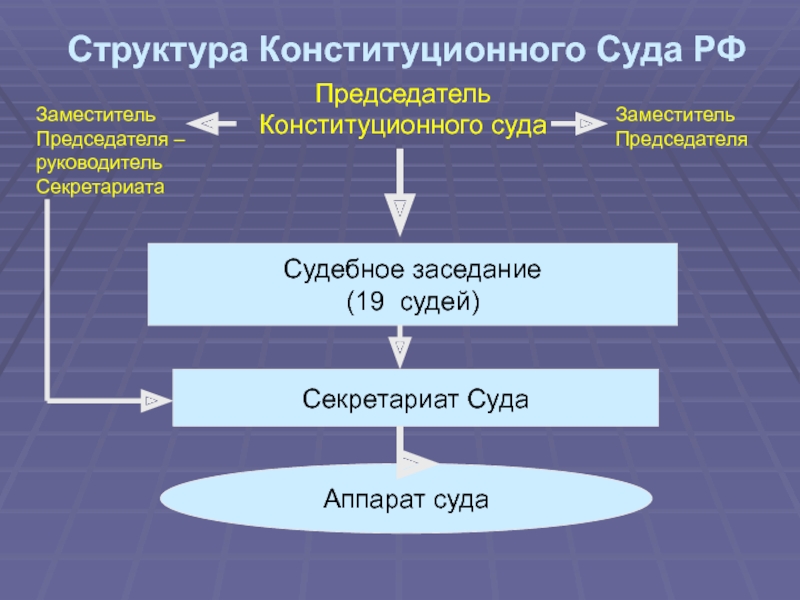 6.2. Подведомственность дел Конституционному Суду Российской Федерации.В целях защиты основ конституционного строя, основных прав и свобод человека и гражданина, обеспечения верховенства и прямого действия Конституции РФ на всей территории Российской Федерации Конституционный Суд РФ:1) разрешает дела о соответствии Конституции РФ: а) федеральных законов, нормативных актов Президента РФ, Совета Федерации, Государственной Думы, Правительства РФ; б) конституций республик, уставов, а также законов и иных нормативных актов субъектов Российской Федерации, изданных по вопросам, относящимся к ведению органов государственной власти Российской Федерации и совместному ведению органов государственной власти Российской Федерации и органов государственной власти субъектов Российской Федерации; в) договоров между органами государственной власти Российской Федерации и органами государственной власти субъектов Российской Федерации, договоров между органами государственной власти субъектов Российской Федерации; г) не вступивших в силу международных договоров Российской Федерации;2) разрешает споры о компетенции: а) между федеральными органами государственной власти; б) между органами государственной власти Российской Федерации и органами государственной власти субъектов Российской Федерации; в) между высшими государственными органами субъектов Российской Федерации;3) по жалобам на нарушение конституционных прав и свобод граждан проверяет конституционность закона, примененного в конкретном деле;4) по запросам судов проверяет конституционность закона, подлежащего применению соответствующим судом в конкретном деле;5) по запросам федерального органа исполнительной власти, наделенного компетенцией в сфере обеспечения деятельности по защите интересов Российской Федерации при рассмотрении в межгосударственном органе по защите прав и свобод человека жалоб, поданных против Российской Федерации на основании международного договора Российской Федерации, разрешает вопрос о возможности исполнения решения межгосударственного органа по защите прав и свобод человека;6) дает толкование Конституции РФ;7) дает заключение о соблюдении установленного порядка выдвижения обвинения Президента Российской Федерации в государственной измене или совершении иного тяжкого преступления;8) проверяет на соответствие Конституции РФ вопрос, выносимый на референдум Российской Федерации в соответствии с федеральным конституционным законом, регулирующим проведение референдума Российской Федерации;9) выступает с законодательной инициативой по вопросам своего ведения;10) осуществляет иные полномочия, предоставляемые ему Конституцией РФ, Федеративным договором и федеральными конституционными законами; может также пользоваться правами, предоставляемыми ему заключенными в соответствии со ст. 11 Конституции РФ договорами о разграничении предметов ведения и полномочий между органами государственной власти Российской Федерации и органами государственной власти субъектов Российской Федерации, если эти права не противоречат его юридической природе и предназначению в качестве судебного органа конституционного контроля.Компетенция Конституционного Суда РФ может быть изменена не иначе как путем внесения изменений в настоящий Федеральный конституционный закон.Конституционный Суд РФ решает исключительно вопросы права.Конституционный Суд РФ при осуществлении конституционного судопроизводства воздерживается от установления и исследования фактических обстоятельств во всех случаях, когда это входит в компетенцию других судов или иных органов (ст. 3 ФКЗ О Конституционном Суде).Конституционный Суд РФ свои полномочия по конституционному контролю осуществляет посредством конституционного судопроизводства.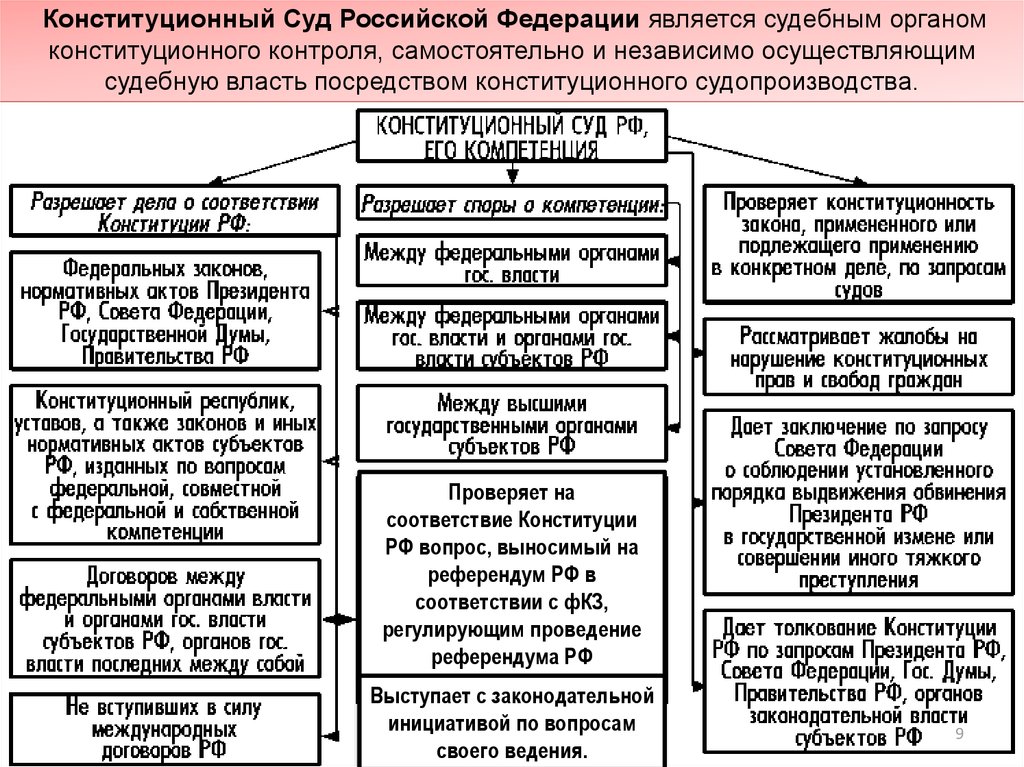 6.3. Конституционное судопроизводство.Конституционное судопроизводство — процессуальная форма деятельности Конституционного Суда РФ, в которой применяются и интерпретируются конституционные нормы и решаются различные юридические дела, относящиеся к его компетенции. Конституционное судопроизводство направлено на устранение неопределенности в вопросе о соответствии нормативного акта либо договора Конституции РФ, подтверждение или отрицание полномочий соответствующего органа государственной власти издать акт или совершить действие правового характера, а в необходимых случаях — толкование Конституции РФ.Конституционное судопроизводство — деятельность Конституционного Суда РФ, регламентированная ФКЗ о Конституционном Суде РФ, по осуществлению целей и задач конституционного правосудия в соответствии с предоставленными ему правомочиями.Конституционный Суд РФ рассматривает и разрешает: 1) в заседаниях Конституционного Суда РФ с проведением слушаний; 2) без проведения слушаний, в случаях и порядке, установленных ст. 47.1 ФКЗ О Конституционном Суде РФ.Конституционный Суд РФ в заседаниях также: 1) принимает послания Конституционного Суда РФ; 2) принимает Регламент Конституционного Суда РФ и вносит в него изменения и дополнения; 3) принимает решения о представлении судьи Конституционного Суда РФ к награждению государственной наградой Российской Федерации, в том числе присвоению ему почетного звания Российской Федерации, а также об обращении к Президенту РФ с ходатайством о даче им согласия на принятие судьей Конституционного Суда РФ награды или иного знака отличия иностранного государства; 4) принимает решения о приостановлении или прекращении полномочий судьи Конституционного Суда РФ, а также о наличии оснований для досрочного прекращения Советом Федерации по представлению Президента РФ полномочий Председателя или заместителей Председателя Конституционного Суда РФ; 5) осуществляет иные полномочия, предусмотренные настоящим Федеральным конституционным законом.Конституционный Суд РФ может рассматривать и разрешать дела о соответствии Конституции РФ указанных в п. 1 ч. 1 ст. 3 ФКЗ О Конституционном Суде РФ нормативных правовых актов, проверять по жалобе на нарушение конституционных прав и свобод граждан конституционность закона, примененного в конкретном деле, проверять по запросу суда конституционность закона, подлежащего применению в конкретном деле, или по запросу федерального органа исполнительной власти, наделенного компетенцией в сфере обеспечения деятельности по защите интересов Российской Федерации при рассмотрении в межгосударственном органе по защите прав и свобод человека жалоб, поданных против Российской Федерации на основании международного договора Российской Федерации, разрешать вопрос о возможности исполнения решения межгосударственного органа по защите прав и свобод человека без проведения слушания, если придет к выводу о том, что вопрос может быть разрешен на основании содержащихся в ранее принятых постановлениях Конституционного Суда РФ правовых позиций и проведение слушания не является необходимым для обеспечения прав стороны (ст. 47.1 ФКЗ О конституционном суде).Правовые позиции Конституционного Суда РФ имеют большое значение для осуществления органами публичной власти законотворческой, правоприменительной и правоохранительной деятельности, при защите гражданами, их объединениями, предпринимателями, предприятиями, учреждениями и организациями своих прав в судах и иных органах. В конечном счете, способствуют реальному воплощению принципов и норм Конституции РФ в общественных отношениях.Решения Конституционного Суда РФ обязательны на всей территории Российской Федерации для всех представительных, исполнительных и судебных органов государственной власти, органов местного самоуправления, предприятий, учреждений, организаций, должностных лиц, граждан и их объединений (ст. 6 ФКЗ О Конституционном Суде).Рассмотрение дел и принятие решений по ним производится Конституционным Судом РФ коллегиально. Решение принимается только теми судьями, которые участвовали в рассмотрении дела в судебном заседании.Рассмотрение дел в заседаниях Конституционного Суда РФ проводится открыто и устно. Проведение закрытых заседаний допускается лишь в случаях, предусмотренных законом. В ходе рассмотрения дел Конституционный Суд РФ заслушивает объяснения сторон, показания экспертов, оглашаются документы.Производство в Конституционном Суде РФ ведется на русском языке. Участникам процесса, не владеющим русским языком, обеспечивается право давать объяснения на другом языке и пользоваться услугами переводчика.Участниками процесса в Конституционном Суде РФ считаются стороны, их представители, свидетели, эксперты, переводчики (ст. 52 ФКЗ О Конституционном Суде).Стороны в конституционном судопроизводстве: 1) заявители — органы или лица, направившие в Конституционный Суд РФ; 2) органы или должностные лица, издавшие либо подписавшие акт, конституционность которого подлежит проверке; 3) государственные органы, компетенция которых оспаривается.Стороны в заседании Конституционного Суда РФ пользуются равными правами и возможностями по отстаиванию своей позиции на основе состязательности.Решения Конституционного Суда РФ доводятся до всеобщего сведения различными способами. Постановления и определения Конституционного Суда РФ подлежат незамедлительному опубликованию в официальных изданиях органов государственной власти Российской Федерации, а также субъектов РФ, которых касается принятое решение. К федеральным официальным изданиям относятся, в частности, Собрание законодательства Российской Федерации и «Российская газета». Решения публикуются также в «Вестнике Конституционного Суда Российской Федерации», а при необходимости и в иных изданиях. Ежегодно издается сборник «Конституционный Суд Российской Федерации. Постановления. Определения».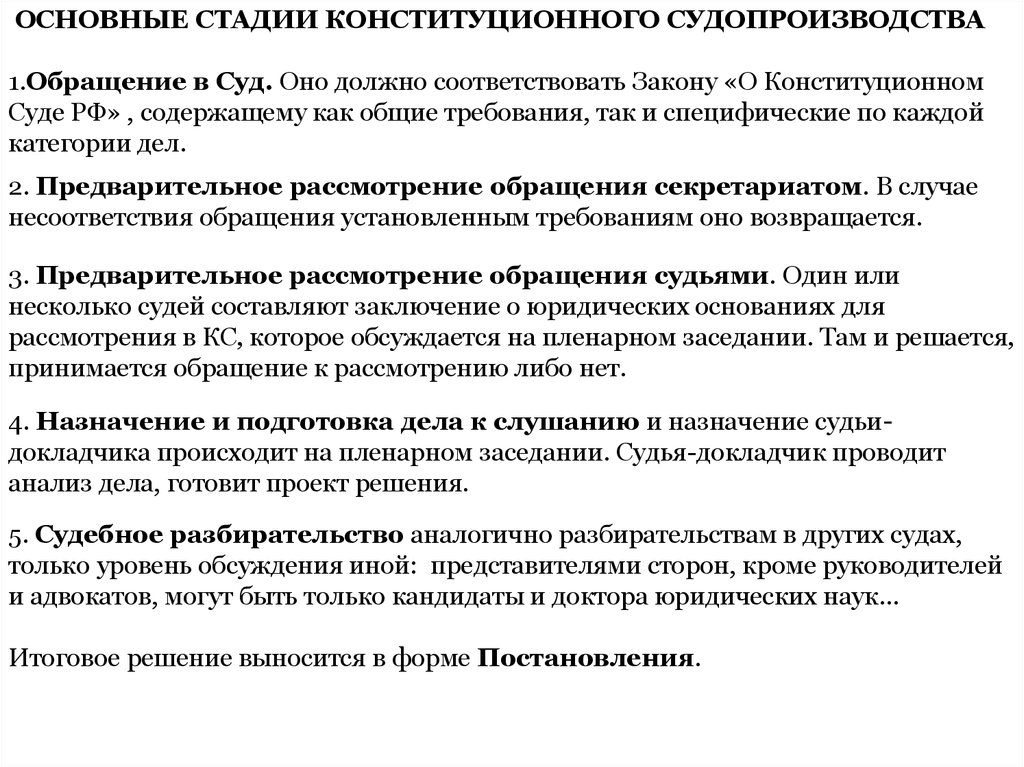 6.4. Понятие и виды решений Конституционного Суда Российской Федерации.По итогам конституционного судопроизводства Конституционный Суд РФ принимает соответствующие решения, которые можно разделить на два вида: итоговые решения и иные решения.Итоговое решение Конституционного Суда РФ по существу любого из вопросов, перечисленных в п. 1, 2, 3, 3.1, 4 и 5.1 ч. 1 ст. 3 ФКЗ О Конституционном Суде РФ, именуется постановлением. Постановления выносятся именем Российской Федерации.Итоговое решение Конституционного Суда РФ по существу запроса о соблюдении установленного порядка выдвижения обвинения Президента РФ в государственной измене или совершении иного тяжкого преступления именуется заключением.Все иные решения Конституционного Суда Российской Федерации, принимаемые в ходе осуществления конституционного судопроизводства, именуются определениями.В заседаниях Конституционного Суда РФ принимаются также решения по вопросам организации его деятельности.Решение Конституционного Суда РФ принимается открытым голосованием путем поименного опроса судей. Председательствующий во всех случаях голосует последним.Решение Конституционного Суда РФ считается принятым при условии, что за него проголосовало большинство участвовавших в голосовании судей, если иное не предусмотрено Федеральным конституционным законом.В случае если при принятии решения по делу о проверке конституционности нормативного акта, договора между органами государственной власти, не вступившего в силу международного договора Российской Федерации голоса разделились поровну, решение считается принятым в пользу конституционности оспариваемого акта. Решение по спорам о компетенции во всех случаях принимается большинством голосов.Решение о толковании Конституции РФ принимается большинством не менее 2/3 от числа действующих судей.Судья Конституционного Суда РФ не вправе воздержаться при голосовании или уклониться от голосования.Решения Конституционного Суда РФ должны основываться на материалах, исследованных Конституционным Судом.Конституционный Суд РФ принимает решение по делу, оценивая как буквальный смысл рассматриваемого акта, так и смысл, придаваемый ему официальным и иным толкованием или сложившейся правоприменительной практикой, а также исходя из его места в системе правовых актов.Конституционный Суд РФ принимает постановления и дает заключения только по предмету, указанному в обращении, и лишь в отношении той части акта или компетенции органа, конституционность которых подвергается сомнению в обращении.Постановления и заключения Конституционного Суда РФ излагаются в виде отдельных документов с обязательным указанием мотивов их принятия.Определения Конституционного Суда РФ оглашаются в заседании и заносятся в протокол, если иное не установлено ФКЗ «О Конституционном Суде РФ» или решением Конституционного Суда РФ.Итоговое решение Конституционного Суда РФ подписывается всеми судьями, участвовавшими в голосовании.Судья Конституционного Суда РФ, не согласный с решением Конституционного Суда РФ, вправе письменно изложить свое особое мнение. Особое мнение судьи приобщается к материалам дела и подлежит опубликованию в Вестнике Конституционного Суда Российской Федерации вместе с решением Конституционного Суда Российской Федерации.Решение Конституционного Суда РФ, вынесенное по итогам рассмотрения дела, за исключением постановления, принятого в порядке, предусмотренном ст. 47.1 ФКЗ О Конституционном Суде РФ, провозглашается в полном объеме в открытом заседании Конституционного Суда РФ немедленно после его подписания.Постановления и заключения Конституционного Суда РФ не позднее чем в 2-недельный срок со дня их подписания направляются: судьям Конституционного Суда РФ; сторонам; Президенту РФ, Совету Федерации, Государственной Думе, Правительству РФ, Уполномоченному по правам человека; Верховному Суду РФ, Генеральному прокурору РФ, Председателю Следственного комитета РФ, Министру юстиции РФ (ст. 77 ФКЗ О Конституционном Суде РФ).Решение Конституционного Суда РФ: окончательно и не подлежит обжалованию; вынесенное по итогам рассмотрения дела, назначенного к слушанию в заседании Конституционного Суда РФ, вступает в силу немедленно после его провозглашения.Постановление Конституционного Суда РФ, принятое в порядке, предусмотренном ст. 47.1 ФКЗ о Конституционном Суде РФ, вступает в силу со дня его опубликования в соответствии со ст. 78 ФКЗ «О Конституционном Суде РФ».Иные решения Конституционного Суда РФ вступают в силу со дня их принятия.Решение Конституционного Суда РФ действует непосредственно и не требует подтверждения другими органами и должностными лицами.С момента вступления в силу постановления Конституционного Суда Российской Федерации, которым нормативный акт или отдельные его положения признаны не соответствующими Конституции РФ, не допускается применение либо реализация каким-либо иным способом нормативного акта или отдельных его положений, признанных таким постановлением Конституционного Суда РФ не соответствующими Конституции РФ.Суды общей юрисдикции, арбитражные суды при рассмотрении дел после вступления в силу постановления Конституционного Суда РФ (включая дела, производство по которым возбуждено до вступления в силу этого постановления Конституционного Суда РФ) не вправе руководствоваться нормативным актом или отдельными его положениями, признанными этим постановлением Конституционного Суда РФ не соответствующими Конституции РФ, либо применять нормативный акт или отдельные его положения в истолковании, расходящемся с данным Конституционным Судом РФ этом постановлении истолкованием (ст. 79 ФКЗ О Конституционном Суде РФ).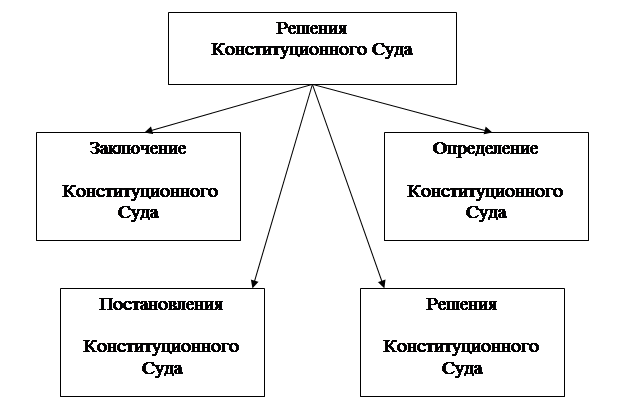 6.5. Статус судьи Конституционного Суда Российской Федерации.Судьей Конституционного Суда РФ может быть назначен гражданин Российской Федерации, достигший ко дню назначения возраста не менее 40 лет, с безупречной репутацией, имеющий высшее юридическое образование и стаж работы по юридической профессии не менее 15 лет, обладающий признанной высокой квалификацией в области права (ст. 8 ФКЗ о Конституционном Суде).Предложения о кандидатах на должности судей Конституционного Суда РФ могут вноситься Президенту РФ членами (депутатами) Совета Федерации и депутатами Государственной Думы, а также законодательными (представительными) органами субъектов Российской Федерации, высшими судебными органами и федеральными юридическими ведомствами, всероссийскими юридическими сообществами, юридическими научными и учебными заведениями.Совет Федерации рассматривает вопрос о назначении на должность судьи Конституционного Суда РФ в срок не позднее 14 дней с момента получения представления Президента РФ (ст. 9 ФКЗ О Конституционном Суде РФ).Каждый судья Конституционного Суда РФ назначается на должность в индивидуальном порядке тайным голосованием. Назначенным на должность судьи Конституционного Суда РФ считается лицо, получившее при голосовании большинство от общего числа членов (депутатов) Совета Федерации (табл. 1, 2).Председатель Совета Федерации в порядке, установленном Советом Федерации, приводит к присяге лицо, назначенное на должность судьи Конституционного Суда РФ.Судья Конституционного Суда РФ приносит присягу следующего содержания: «Клянусь честно и добросовестно исполнять обязанности судьи Конституционного Суда Российской Федерации, подчиняясь при этом только Конституции Российской Федерации, ничему и никому более» (ст. 10 ФКЗ О Конституционном Суде).Закон о Конституционном Суде РФ устанавливает занятия и действия, не совместимые с должностью судьи Конституционного Суда РФ.Полномочия судьи Конституционного Суда РФ не ограничены определенным сроком. Предельный возраст пребывания в должности судьи Конституционного Суда РФ — 70 лет. Судья Конституционного Суда РФ считается вступившим в должность с момента принятия им присяги. Его полномочия прекращаются в последний день месяца, в котором ему исполняется 70 лет. Судья Конституционного Суда РФ, достигший предельного возраста пребывания в должности судьи, продолжает исполнять обязанности судьи до принятия итогового решения по делу, слушание по которому проведено с его участием.На Председателя Конституционного Суда РФ установленный федеральными конституционными законами и федеральными законами предельный возраст пребывания в должности судьи не распространяется (ст. 12 ФКЗ О Конституционном Суде).Предельный возраст пребывания в должности заместителя Председателя Конституционного Суда РФ — 76 лет (ч. 4 ст. 12 ФКЗ о Конституционном Суде РФ).Независимость судьи Конституционного Суда РФ обеспечивается его несменяемостью, неприкосновенностью, равенством прав судей, установленными федеральным конституционным законом порядком приостановления и прекращения полномочий судьи, правом на отставку, обязательностью установленной процедуры конституционного судопроизводства, запретом какого бы то ни было вмешательства в судебную деятельность, предоставлением судье материального и социального обеспечения, гарантий безопасности, соответствующих его высокому статусу.Материальные гарантии независимости судьи Конституционного Суда РФ, связанные с оплатой его труда, предоставлением ежегодного отпуска, социальным обеспечением, обеспечением жильем, социально-бытовым обслуживанием, обязательным государственным страхованием жизни и здоровья судьи, а также принадлежащей ему и членам его семьи собственности, устанавливаются применительно к соответствующим гарантиям, предусмотренным законодательством Российской Федерации для судей иных высших федеральных судов. В случаях, если другими правовыми актами для судей Конституционного Суда Российской Федерации предусмотрены иные нормы, повышающие уровень их правовой защиты, материального и социального обеспечения, применяются положения этих актов.По представлению Председателя Конституционного Суда РФ судье Конституционного Суда РФ в течение 6 месяцев после его назначения на соответствующую должность Президентом РФ присваивается высший квалификационный класс судьи.Судья Конституционного Суда РФ несменяем. Полномочия судьи Конституционного Суда РФ могут быть прекращены или приостановлены не иначе как в порядке и по основаниям, установленным ФКЗ О Конституционном Суде РФ.Предлагается изучить следующие нормативно-правовые акты:О Конституционном Суде Российской Федерации: Федеральный конституционный закон от 21.07.1994 N 1-ФКЗ (ред. от 01.07.2021);Регламент Конституционного Суда Российской Федерации. Принят Конституционным Судом Российской Федерации в пленарном заседании 24 января 2011 года(с изменениями от 8 июля 2014 г., 2 июля 2015 г., 19 июля 2016 г., 10 ноября 2016 г., 10 октября 2017 г.,25 октября 2018 г., 12 ноября 2020 г., 17 декабря 2020 г., 28 января 2021 г., 24 марта 2022 г.).Вопросы для обсуждения:1. В чем состоит сущность конституционного контроля? 2. Каковы признаки (черты) Конституционного Суда РФ? 3. Какова компетенция Конституционного Суда РФ? 4. Каков состав Конституционного Суда РФ?5. Охарактеризуйте статус судьи Конституционного суда.6. В чем заключаются особенности конституционного судопроизводства?Практическое домашнее задание: Составьте схему конституционного судопроизводства (с указанием сроков).Тема 7. Прокуратура Российской Федерации.7.1. Понятие и система прокуратуры Российской Федерации.7.2. Требования, предъявляемые к кандидатам на службу в органы прокуратуры.7.3. Понятие и виды прокурорского надзора и других функций прокуратуры.7.4. Акты прокурорского реагирования.7.1. Понятие и система прокуратуры Российской Федерации.Прокуратура РФ — это единая федеральная централизованная система органов, осуществляющих от имени Российской Федерации надзор за соблюдением Конституции РФ и исполнением законов, действующих на территории РФ, а также иные установленные законом функции и иные направления (участки деятельности). В систему прокуратуры РФ помимо органов прокуратуры входят также организации прокуратуры.Согласно ст. 1 Федерального закона «О прокуратуре РФ» целью деятельности органов прокуратуры является обеспечение верховенства закона, единства и укрепления законности, защита прав и свобод человека и гражданина, а также охраняемых законом интересов общества и государства.Задачи прокуратуры заключаются в: своевременном выявлении правонарушений и их пресечении, предупреждении нарушений закона; установлении причин нарушений, лиц, виновных в их совершении и привлечение их к ответственности; восстановление нарушенных прав и свобод человека и гражданина и охраняемых законом интересов общества и государства.Систему прокуратуры Российской Федерации составляют Генеральная прокуратура Российской Федерации, прокуратуры субъектов Российской Федерации, приравненные к ним военные и другие специализированные прокуратуры, научные и образовательные организации, редакции печатных изданий, являющиеся юридическими лицами, а также прокуратуры городов и районов, другие территориальные, военные и иные специализированные прокуратуры. Система прокуратуры выглядит следующим образом:1. Территориальное деление:а) Генеральная прокуратура;б) прокуратура субъектов РФ;в) прокуратура городов, районов.2. Военная прокуратура:а) Главная военная прокуратура в Генеральной прокуратуре;б) военная прокуратура округов, флотов;в) военная прокуратура объединений, соединений, гарнизонов;г) прокуратура Ракетных войск стратегического назначения и прокуратура Федеральной пограничной службы.3. Другие специализированные прокуратуры: а) транспортная;б) природоохранная;в) по надзору за исполнением законов в исправительных учреждениях;г) прокуратуры закрытых административно-территориальных образований (ЗАТО). 4. Научные образования, учреждения, редакции изданий. Научно-исследовательский институт проблем укрепления законности при Генеральной прокуратуре, институт повышения квалификации кадров.Территориальные прокуратуры образовываются в субъектах РФ, а также в районах, составляющих административную структуру этого субъекта. Вместе с тем в некоторых субъектах РФ созданы межрайонные территориальные прокуратуры, полномочия которых распространяются на несколько административных образований.Военные прокуратуры осуществляют свои полномочия в Вооруженных Силах РФ, других войсках и воинских формированиях, а также в некоторых иных государственных органах. Система этих прокуратур организована в соответствии с местами постоянной дислокации воинских частей и подразделений, а также видов Вооруженных Сил РФ.В основе создания специализированных прокуратур лежит конкретный специфический вид деятельности или отраслевая принадлежность. Например, прокуратуры закрытых административно-территориальных образований (ЗАТО) создаются в связи с особым режимом деятельности на этих территориях, характерным для оборонно-промышленной отрасли.Коллегии в органах прокуратуры являются совещательными органами. На основании решений коллегий соответствующие прокуроры издают приказы.7.2. Требования, предъявляемые к кандидатам на службу в органы прокуратуры.Служба в органах и учреждениях прокуратуры является одним из видов федеральной государственной службы. Прокурорские работники по своему правовому статусу являются государственными служащими государственной службы РФ, исполняющими обязанности по государственной должности федеральной государственной службы с учетом требований Закона о прокуратуре.    Трудовые отношения работников органов и учреждений прокуратуры регулируются трудовым законодательством РФ и законодательством государственной службе с учетом особенностей, предусмотренных Законом о прокуратуре.    Порядок прохождения службы военными прокурорами органов военной прокуратуры регулируется Законом о прокуратуре, Федеральными законами от 28.03.1998 № 53-ФЗ «О воинской обязанности и военной службе» и от 27.05.1998 № 76-ФЗ «О статусе военнослужащих».   Лица принимаются на службу в органы и организации прокуратуры на условиях трудового договора, заключаемого на неопределенный срок или на срок не более пяти лет. Прокурорами могут быть только граждане Российской Федерации, получившие по имеющим государственную аккредитацию образовательным программам высшее юридическое образование по специальности "Юриспруденция", или высшее образование по направлению подготовки "Юриспруденция" квалификации "магистр" при наличии диплома бакалавра по направлению подготовки "Юриспруденция", или высшее образование по специальностям, входящим в укрупненную группу специальностей "Юриспруденция", с присвоением квалификации "юрист", обладающие необходимыми профессиональными и моральными качествами, способные по состоянию здоровья исполнять возлагаемые на них служебные обязанности.Требование о наличии высшего образования не ниже уровня магистратуры, для назначения на должность прокурора не применяется к гражданам РФ, получившим высшее юридическое образование уровня бакалавриата на основании договоров о целевом обучении, заключенных с органами прокуратуры. Лицо не может быть принято на службу в органы и организации прокуратуры и находиться на указанной службе, если оно: - имеет гражданство (подданство) иностранного государства либо вид на жительство или иной документ, подтверждающий право на постоянное проживание гражданина Российской Федерации на территории иностранного государства; - признано решением суда недееспособным или ограниченно дееспособным;лишено решением суда права занимать государственные должности государственной службы в течение определенного срока;- имело или имеет судимость;- имеет заболевание, препятствующее поступлению на службу в органы и организации прокуратуры и исполнению служебных обязанностей прокурорского работника. Порядок медицинского освидетельствования лица на предмет наличия (отсутствия) заболевания, препятствующего поступлению на службу в органы и организации прокуратуры и исполнению служебных обязанностей прокурорского работника, перечень заболеваний, препятствующих поступлению на службу в органы и организации прокуратуры и исполнению служебных обязанностей прокурорского работника, и форма медицинского заключения о наличии (отсутствии) заболевания, препятствующего поступлению на службу в органы и организации прокуратуры и исполнению служебных обязанностей прокурорского работника, утверждаются Правительством Российской Федерации; - состоит в близком родстве или свойстве (родители, супруги, братья, сестры, дети, а также братья, сестры, родители, дети супругов и супруги детей) с работником органа или организации прокуратуры, если их служба связана с непосредственной подчиненностью или подконтрольностью одного из них другому; - отказывается от прохождения процедуры оформления допуска к сведениям, составляющим государственную тайну, если исполнение служебных обязанностей по должности, на которую претендует лицо, связано с использованием таких сведений.Лицо не может быть принято на службу в органы и организации прокуратуры и находиться на указанной службе также в случае прекращения гражданства Российской Федерации. Лица принимаются на службу в органы и организации прокуратуры на условиях трудового договора, заключаемого на неопределенный срок или на срок не более пяти лет. На должность Генерального прокурора Российской Федерации назначается гражданин Российской Федерации не моложе 35 лет.Срок полномочий Генерального прокурора Российской Федерации пять лет.На должность прокурора субъекта Российской Федерации, приравненного к нему прокурора назначается гражданин Российской Федерации не моложе 30 лет.Срок полномочий прокуроров субъектов Российской Федерации, приравненных к ним прокуроров - пять лет, за исключением случаев, предусмотренных настоящим Федеральным законом.   На должность прокурора города, района или приравненного к нему прокурора назначается гражданин Российской Федерации не моложе 27 лет и имеющий стаж службы (работы) не менее пяти лет в органах и учреждениях прокуратуры на должностях, по которым предусмотрено присвоение классных чинов (воинских званий).Ограничения, связанные с приемом и нахождением лиц на службе в органах и учреждениях прокуратуры.    На прокурорских работников распространяются ограничения, запреты и обязанности, установленные Федеральным законом от 25 декабря 2008 года N 273-ФЗ "О противодействии коррупции" и статьями 17, 18, 20 и 20.1 Федерального закона от 27 июля 2004 года N 79-ФЗ "О государственной гражданской службе Российской Федерации" (далее - Федеральный закон "О государственной гражданской службе Российской Федерации") для государственных служащих.    Прокурорские работники обязаны сообщить в письменной форме непосредственному руководителю о прекращении гражданства Российской Федерации или приобретении гражданства (подданства) иностранного государства либо получении вида на жительство или иного документа, подтверждающего право на постоянное проживание гражданина Российской Федерации на территории иностранного государства, в течение пяти рабочих дней со дня прекращения гражданства Российской Федерации или приобретения гражданства (подданства) иностранного государства либо получения указанных документов.   Лицо не может быть принято на службу в органы и организации прокуратуры и находиться на указанной службе, если оно: - имеет гражданство (подданство) иностранного государства либо вид на жительство или иной документ, подтверждающий право на постоянное проживание гражданина Российской Федерации на территории иностранного государства; - признано решением суда недееспособным или ограниченно дееспособным;- лишено решением суда права занимать государственные должности государственной службы в течение определенного срока;- имело или имеет судимость;- имеет заболевание, препятствующее поступлению на службу в органы и организации прокуратуры и исполнению служебных обязанностей прокурорского работника. Порядок медицинского освидетельствования лица на предмет наличия (отсутствия) заболевания, препятствующего поступлению на службу в органы и организации прокуратуры и исполнению служебных обязанностей прокурорского работника, перечень заболеваний, препятствующих поступлению на службу в органы и организации прокуратуры и исполнению служебных обязанностей прокурорского работника, и форма медицинского заключения о наличии (отсутствии) заболевания, препятствующего поступлению на службу в органы и организации прокуратуры и исполнению служебных обязанностей прокурорского работника, утверждаются Правительством Российской Федерации; - состоит в близком родстве или свойстве (родители, супруги, братья, сестры, дети, а также братья, сестры, родители, дети супругов и супруги детей) с работником органа или организации прокуратуры, если их служба связана с непосредственной подчиненностью или подконтрольностью одного из них другому; - отказывается от прохождения процедуры оформления допуска к сведениям, составляющим государственную тайну, если исполнение служебных обязанностей по должности, на которую претендует лицо, связано с использованием таких сведений.Лицо не может быть принято на службу в органы и организации прокуратуры и находиться на указанной службе также в случае прекращения гражданства Российской Федерации. Кроме указанных ограничений для прохождения службы в органах прокуратуры Закон о прокуратуре запрещает прокурорским работникам:— заниматься другой оплачиваемой деятельностью, кроме педагогической, научной и иной творческой деятельности;— быть депутатом законодательного (представительного) органа РФ, законодательных (представительных) органов власти субъектов РФ, органов местного самоуправления;— заниматься предпринимательской деятельностью лично или через доверенных лиц;— состоять членом управления коммерческой организации;— быть поверенным или представителем по делам третьих лиц в государственном органе, в котором он состоит на государственной службе либо который непосредственно подчинен или непосредственно подконтролен ему;— использовать в неслужебных целях средства материально-технического, финансового и информационного обеспечения, другое государственное имущество и служебную информацию;— получать гонорары за публикации и выступления в качестве государственного служащего;— получать от физических и юридических лиц вознаграждения, связанные с исполнением должностных обязанностей.     Закон о прокуратуре содержит и иные ограничения для прокурорских работников. Так, ст. 4 указанного Закона предусматривает правило, в соответствии с которым прокурорские работники не могут являться членами общественных объединений, преследующих политические цели, и принимать участие в их деятельности. Создание и деятельность общественных объединений, преследующих политические цели, и их организаций в органах и учреждениях прокуратуры не допускаются.Прокурорские работники не вправе совмещать свою основную деятельность не только с оплачиваемой, но и любой другой безвозмездной деятельностью, кроме преподавательской, научной и творческой.7.3. Понятие и виды прокурорского надзора и других функций прокуратуры.Прокурорский надзор — вид государственной деятельности, осуществляемый исключительно органами прокуратуры и выражающийся в проверке соблюдения Конституции РФ и действующих на территории РФ законов присущими прокурорам правовыми средствами надзора. Функции органов прокуратуры можно условно разделить на надзорные и иные.Прокуратура осуществляет надзор за исполнением законов, соблюдением прав и свобод человека и гражданина:- федеральными органами исполнительной власти, органами государственной власти субъектов Российской Федерации, органами местного самоуправления, органами контроля и управления, судебными приставами, администрациями органов и учреждений уголовно-исполнительной системы, следственных изоляторов, коммерческими и некоммерческими организациями, должностными лицами указанных органов и организаций, а также за соответствием закону издаваемых ими правовых актов;- органами, осуществляющими оперативно-розыскную деятельность, дознание и предварительное следствие;- надзор за исполнением законов судебными приставами;- надзор за исполнением законов администрациями органов и учреждений, исполняющих наказание и применяющих назначаемые судом меры принудительного характера, администрациями мест содержания задержанных и заключенных под стражу; Кроме того, прокуратура осуществляет:- координацию деятельности правоохранительных органов по борьбе с преступностью;- уголовное преследование в соответствии с полномочиями, установленными уголовно-процессуальным законодательством, поддерживает государственное обвинение в суде;- возбуждает дела об административных правонарушениях;- участвует в рассмотрении дел судами, арбитражными судами, опротестовывает противоречащие закону решения, приговоры, определения и постановления судов;- участвует в правотворческой деятельности органов власти и местного самоуправления;- ведёт государственный и ведомственный статистический учёт.С принятием в 2016 году Федерального закона «Об основах профилактики в Российской Федерации» органы прокуратуры также стали субъектом системы профилактики и осуществляется в т.ч. посредством правового просвещения и правового информирования населения.Генеральная прокуратура Российской Федерации в пределах своей компетенции обеспечивает представительство и защиту интересов Российской Федерации в межгосударственных органах, иностранных и международных (межгосударственных) судах, иностранных и международных третейских судах (арбитражах).Для реализации функций прокуроры наделены широким кругом полномочий, которые осуществляются независимо от федеральных и иных органов власти, общественных объединений.Проверка исполнения законов проводится на основании поступившей в органы прокуратуры информации о фактах нарушения законов, требующих принятия мер прокурором, в случае, если эти сведения нельзя подтвердить или опровергнуть без проведения указанной проверки.Требования прокурора, вытекающие из его полномочий, обязательны для исполнения.Деятельность органов прокуратуры осуществляется гласно в той мере, в которой это не противоречит требованиям законодательства об охране прав и законных интересов граждан. В указанных целях она широко освещается в средствах массовой информации.В соответствии со ст. 10 Федерального закона «О прокуратуре Российской Федерации» в органах прокуратуры рассматриваются обращения, содержащие сведения о нарушениях закона, охраняемых законом прав, свобод и интересов человека и гражданина, интересов общества и государства. При этом, следует обратить внимание, что органы прокуратуры не осуществляют надзор за гражданами.Согласно закону, органы прокуратуры при осуществлении надзора не подменяют иные государственные органы и должностных лиц, которые осуществляют контроль за соблюдением прав и свобод человека и гражданина, не вмешиваются в хозяйственную деятельность организаций.Прокурор при осуществлении возложенных на него функций вправе:- беспрепятственно входить на территории и в помещения поднадзорных органов,- требовать предоставления необходимых документов и материалов,- вызывать должностных лиц и граждан для объяснений.Если гражданин по состоянию здоровья, возрасту, недееспособности и другим уважительным причинам не может сам обратиться в суд, согласно ст. 45 ГПК и ст. 98 КАС РФ заявление или административное заявление в защиту прав, свобод и законных интересов гражданина может быть подано прокурором. Указанное ограничение не распространяется на заявление прокурора, если основанием для него является обращение к нему граждан о защите нарушенных или оспариваемых:- социальных прав, свобод и законных интересов в сфере трудовых (служебных) отношений и иных непосредственно связанных с ними отношений;- защиты семьи, материнства, отцовства и детства;- социальной защиты, включая социальное обеспечение;- обеспечения права на жилище в государственном и муниципальном жилищных фондах;- охраны здоровья, включая медицинскую помощь;- обеспечения права на благоприятную окружающую среду;- образования.Прокурор в обязательном порядке вступает в процесс и даёт заключение по делам: о выселении, о восстановлении на работе, о возмещении вреда, причинённого жизни или здоровью, о лишении или ограничении родительских прав, об обеспечении конституционных прав граждан Российской Федерации избирать и быть избранными, об обязательных обследовании, лечении или госпитализации больного туберкулёзом, или для оказания психиатрической помощи.Прокурор поддерживает обвинение по уголовным делам публичного и частно-публичного характера.7.4. Акты прокурорского реагирования.Прокурор обязан реагировать на все факты нарушения закона путем обращения на это внимания соответствующих органов или должностных лиц, которые уполномочены устранять допущенные нарушения. На выявленное нарушение закона реагирование прокурором реализуется путем вынесения соответствующего документа, который именуется актом прокурорского реагирования (акт прокурорского надзора). Акт прокурорского реагирования - это основанное на законе  действие прокурора, облеченное в письменную форму, направленное на устранение выявленных прокурором нарушений при реализации его полномочий.Согласно ФЗ «О прокуратуре Российской Федерации» к актам прокурорского реагирования относятся:протест;представление;постановление;предостережение о недопустимости нарушения закона; требование прокурора;иск прокурора.Протест прокурора - акт прокурорского реагирования, который прокурор или его заместитель приносит на противоречащий закону правовой акт в орган или должностному лицу, которые издали этот акт, либо в вышестоящий орган или вышестоящему должностному лицу, либо обращается в суд в порядке, предусмотренном законодательством РФ.Протест подлежит обязательному рассмотрению не позднее чем в десятидневный срок с момента его поступления, а в случае принесения протеста на решение представительного (законодательного) органа субъекта Российской Федерации или органа местного самоуправления - на ближайшем заседании. При исключительных обстоятельствах, требующих немедленного устранения нарушения закона, прокурор вправе установить сокращенный срок рассмотрения протеста. О результатах рассмотрения протеста незамедлительно сообщается прокурору в письменной форме.При рассмотрении протеста коллегиальным органом о дне заседания сообщается прокурору, принесшему протест.Протест до его рассмотрения может быть отозван принесшим его лицом.Представление об устранении нарушений закона вносится прокурором или его заместителем в орган или должностному лицу, которые полномочны устранить допущенные нарушения, и подлежит безотлагательному рассмотрению.В течение месяца со дня внесения представления должны быть приняты конкретные меры по устранению допущенных нарушений закона, их причин и условий, им способствующих; о результатах принятых мер должно быть сообщено прокурору в письменной форме.При рассмотрении представления коллегиальным органом прокурору сообщается о дне заседания.В случае несоответствия постановлений Правительства Российской Федерации Конституции Российской Федерации и законам Российской Федерации Генеральный прокурор Российской Федерации информирует об этом Президента Российской Федерации.Прокурор, исходя из характера нарушения закона должностным лицом, выносит мотивированное постановление о возбуждении производства об административном правонарушении.Постановление прокурора о возбуждении производства об административном правонарушении подлежит рассмотрению уполномоченным на то органом или должностным лицом в срок, установленный законом. О результатах рассмотрения сообщается прокурору в письменной форме.В целях предупреждения правонарушений и при наличии сведений о готовящихся противоправных деяниях прокурор или его заместитель направляет в письменной форме должностным лицам, а при наличии сведений о готовящихся противоправных деяниях, содержащих признаки экстремистской деятельности, руководителям общественных (религиозных) объединений и иным лицам предостережение о недопустимости нарушения закона.В случае неисполнения требований, изложенных в указанном предостережении, должностное лицо, которому оно было объявлено, может быть привлечено к ответственности в установленном законом порядке.При выявлении в нормативном правовом акте коррупциогенных факторов соответствующий прокурор обязан внести в орган, организацию или должностному лицу, которые издали этот акт, требование о его изменении с предложением способа устранения таких факторов: внести в него изменение, отменить данный акт (или его отдельные нормы), принять новый нормативный акт.Требование прокурора подлежит обязательному рассмотрению соответствующим органом, организацией или должностным лицом не позднее чем в 10-дневный срок со дня его поступления.   В требовании прокурора об изменении нормативного правового акта (далее - требование) указывать конкретные предложения о способе устранения коррупциогенных факторов: внесение изменений в нормативный правовой акт, отмена нормативного правового акта (или его отдельных норм), разработка и принятие иного нормативного правового акта, устраняющего коррупциогенный фактор.   Требование прокурора, направленное в законодательный (представительный) орган государственной власти субъекта РФ, представительный орган местного самоуправления, подлежит обязательному рассмотрению на ближайшем заседании соответствующего органа с участием представителей прокуратуры.О результатах рассмотрения требования незамедлительно сообщается прокурору, вынесшему требование.Прокурор вправе выносить мотивированное постановление о направлении соответствующих материалов в следственный орган или орган дознания для решения вопроса об уголовном преследовании по фактам выявленных прокурором нарушений уголовного законодательства.Предлагается изучить следующие нормативно-правовые акты:О прокуратуре Российской Федерации: Федеральный закон от 17.01.1992 № 2202-1 .Вопросы для обсуждения:1.	Понятие, функции, направления деятельности Прокуратуры.2.	Становление и развитие российской прокуратуры. Ее современный статус.3.	Какова система органов прокуратуры в РФ? 4.	Какова структура Генеральной прокуратуры РФ? 5.	Каков статус Генерального прокурора РФ? 6.	Какие требования предъявляются к работникам органов прокуратуры? 7.	Назовите направления деятельности прокуратуры. 8.	В чем сущность прокурорского надзора? 9.	Что представляет собой правовой статус прокурорских работников? 10.	Протест и представление прокурора, в чем особенности данного акта реагирования?11.	Предостережение прокурора – охарактеризуйте акт прокурорского реагирования.Темы докладов:1.	Прокуратура Камчатского края.2.	История становления и развития органов прокуратуры.3.	История развития и становления прокуратуры в Камчатском крае.4.	Районные прокуратуры в Камчатском крае.5.	Петропавловск -Камчатская городская прокуратура.Практическое домашнее задание:1.	Составьте схему направлений деятельности органов прокуратуры.2.	Составьте следующие акты прокурорского реагирования:-протест прокурора-представление прокурора-предостережение прокурора.	3. Составьте сравнительную таблицу актов прокурорского реагирования, с указанием  особенностей каждого акта.Тема 8. Органы внутренних дел Российской Федерации.8.1. Понятие органов внутренних дел.8.2. Система органов внутренних дел.8.3. Полиция в структуре органов внутренних дел.8.1. Понятие органов внутренних дел.Органы внутренних дел выполняет существенный объем задач, связанных с обеспечением общественного порядка, как то: охрана базовых прав и свобод граждан, зашита правопорядка, контроль над общественной безопасностью (предотвращение преступлений, их выявление и пресечение и пр.) и т.д. ОВД является тем органом, который принимает и незамедлительно реагирует на обращения потерпевших или свидетелей правонарушений. Органы внутренних дел – федеральные органы исполнительной власти, реализующие в рамках предоставленных полномочий на территории Российской Федерации защиту прав и свобод человека и гражданина, обеспечение охрану общественного порядка и общественной безопасности, предупреждение и пресечение преступлений и административных правонарушений.Органы внутренних дел в своей деятельности руководствуются Конституцией РФ, общепризнанными принципами и нормами международного права, международными договорами Российской Федерации, Федеральным законом от 7 февраля 2011 г. № 3-ФЗ «О полиции», иными федеральными законами, актами Президента РФ (Указом Президента РФ от 21.12.2016 № 699 «Об утверждении Положения о Министерстве внутренних дел и Типового положения о территориальном органе Министерства внутренних дел Российской Федерации по субъекту Российской Федерации»), постановлением Правительства РФ от 23 декабря 1992 г. № 4202–1 «Об утверждении Положения о службе в органах внутренних дел Российской Федерации и текста присяги сотрудника органов внутренних дел Российской Федерации», законами соответствующего субъекта РФ по вопросам охраны общественного порядка и обеспечения общественной безопасности, изданными в пределах его компетенции, нормативными правовыми актами МВД России.8.2. Система органов внутренних дел.Система органов внутренних дел Российской Федерации — совокупность государственных органов исполнительной власти, призванных осуществлять функцию по реализации государственной политики в сфере внутренних дел.В состав органов внутренних дел входят: центральный аппарат МВД России, территориальные органы МВД России, образовательные, научные, медицинские (в том числе санаторно-курортные) организации системы МВД России, окружные управления материально-технического снабжения системы МВД России, загранаппарат МВД России, организации культуры, физкультурно-спортивные организации, редакции печатных и электронных средств массовой информации, а также иные организации и подразделения, созданные для выполнения задач и осуществления полномочий, возложенных на органы внутренних дел.Во главе всей структуры органов внутренних дел стоит Министерство Внутренних Дел (МВД) Российской Федерации. Министерство внутренних дел Российской Федерации (МВД России) — федеральный орган исполнительной власти, осуществляющий функции по выработке и реализации государственной политики и нормативно-правовому регулированию в сфере внутренних дел, в том числе в сфере контроля за оборотом наркотических средств, психотропных веществ и их прекурсов, в сфере миграции, а также правоохранительные функции по федеральному государственному контролю (надзору) в сфере внутренних дел.Руководство деятельностью Министерства Внутренних Дел осуществляется Президентом России. Непосредственной главой МВД является Министр, которого назначает и освобождает от должности Президент. На Министра МВД возлагается личная ответственность за качество внедрения государственной политики в области внутренних дел. Основные задачи МВД России: 1) выработка и реализация государственной политики в сфере внутренних дел; 2) нормативно-правовое регулирование в сфере внутренних дел; 3) обеспечение федерального государственного контроля (надзора) в сфере внутренних дел; 4) обеспечение защиты жизни, здоровья, прав и свобод граждан Российской Федерации, иностранных граждан, лиц без гражданства, противодействие преступности, охрана общественного порядка и собственности, обеспечение общественной безопасности, предоставление государственных услуг в сфере внутренних дел; 5) управление органами внутренних дел Российской Федерации (далее — органы внутренних дел); 6) обеспечение социальной и правовой защиты сотрудников органов внутренних дел, федеральных государственных гражданских служащих и работников системы МВД России, граждан, уволенных со службы в органах внутренних дел с правом на пенсию, членов их семей, а также иных лиц, соответствующее обеспечение которых на основании законодательства Российской Федерации возложено на МВД России.Деятельность органов внутренних дел Российской Федерации осуществляется по следующим направлениям.Административно-правовая: 	обеспечение порядка на улицах, площадях, в парках и других общественных местах городов и иных населенных пунктов;	обеспечение безопасности дорожного движения (предупреждение и учет дорожно-транспортных происшествий, контроль и надзор за соблюдением правил, стандартов, технических и иных нормативов, допуск автотранспортных средств и прицепов к ним, а также водителей к участию в дорожном движении);	лицензионно-разрешительная деятельность в сфере занятия видами деятельности, производствами работ (оказание услуг), подлежащих лицензированию в системе МВД РФ, контроль за их осуществлением;	производство по делам об административных правонарушениях, отнесенных к компетенции органов внутренних дел;	исполнение административных наказаний в случаях, установленных законом (содержание арестованных в административном порядке лиц в специальных приемниках ОвД и другие полномочия);	деятельность по вопросам гражданства РФ, свободы передвижения, правового положения иностранных граждан и лиц без гражданства (выдача и замена паспортов, регистрация по месту пребывания и жительства в РФ, оформление иностранным гражданам и лицам без гражданства документов на въезд и пребывание и проживание в РФ, предупреждение и пресечение незаконной миграции и другие полномочия).По борьбе с преступностью:•	производство предварительного расследования по уголовным делам, отнесенным к компетенции ОВД;	содержание подозреваемых, обвиняемых в изоляторах временного содержания, их охрана и конвоирование;	розыск лиц, скрывшихся от органов дознания, следствия или суда, уклоняющихся от отбывания уголовных наказаний, без вести пропавших, идентификация неопознанных трупов, а также розыск похищенного имущества;	экспертно-криминалистическая деятельность; оперативно-розыскная деятельность.Иные направления:	оказание в пределах своих полномочий содействия государственным органам, а также предприятиям, учреждениям, организациям независимо от форм собственности и общественным объединениям в осуществлении их прав и законных интересов;	организация и осуществление неотложных мер по спасанию людей, оказанию им первой медицинской помощи, по охране имущества, оставшегося без присмотра, при авариях, катастрофах, стихийных бедствиях и других чрезвычайных ситуациях;	охрана на основе договоров с физическими и юридическими лицами принадлежащего им имущества;	справочноинформационная деятельность.Положения о структурных подразделениях центрального аппарата МВД России утверждает Министр внутренних дел РФ.Территориальные органы МВД России:а) на окружном уровне — Главное управление Министерства внутренних дел Российской Федерации по Северо-Кавказскому федеральному округу, управления на транспорте Министерства внутренних дел Российской Федерации по федеральным округам;б) на межрегиональном уровне — оперативные бюро Министерства внутренних дел Российской Федерации, центры специального назначения Министерства внутренних дел Российской Федерации, линейные управления Министерства внутренних дел Российской Федерации на железнодорожном, водном и воздушном транспорте;в) на региональном уровне — министерства внутренних дел по республикам, главные управления, управления Министерства внутренних дел Российской Федерации по иным субъектам Российской Федерации;г) на районном уровне — управления, отделы, отделения Министерства внутренних дел Российской Федерации по районам, городам и иным муниципальным образованиям, в том числе по нескольким муниципальным образованиям, управления, отделы, отделения Министерства внутренних дел Российской Федерации на части территорий административных центров субъектов Российской Федерации, управления, отделы, отделения Министерства внутренних дел Российской Федерации по закрытым административно-территориальным образованиям, на особо важных и режимных объектах, линейные отделы, отделения Министерства внутренних дел Российской Федерации на железнодорожном, водном и воздушном транспорте, управление внутренних дел на Московском метрополитене Главного управления Министерства внутренних дел Российской Федерации по г. Москве, Управление Министерства внутренних дел Российской Федерации на комплексе «Байконур».Территориальные органы МВД России на региональном уровне — МВД по республикам, главные управления, управления МВД России по иным субъектам Российской Федерации, входят в систему органов внутренних дел Российской Федерации и подчиняются МВД России.Основные задачи территориального органа МВД России: обеспечение защиты жизни, здоровья, прав и свобод граждан Российской Федерации, иностранных граждан и лиц без гражданства (далее также — граждане; лица), противодействие преступности, охрана общественного порядка и собственности, обеспечение общественной безопасности на территории субъекта Российской Федерации; управление подчиненными органами и организациями; осуществление социальной и правовой защиты сотрудников органов внутренних дел (далее — сотрудники), федеральных государственных гражданских служащих системы МВД России (далее — государственные служащие) и работников территориального органа, подчиненных органов и организаций, социальной защиты членов семей указанных сотрудников, государственных служащих и работников, а также граждан, уволенных со службы в органах внутренних дел, а также иных лиц, обеспечение которых возложено на МВД России.Территориальными органами МВД России на районном уровне являются управления, отделы, отделения МВД России по районам, городам и иным муниципальным образованиям, в том числе по нескольким муниципальным образованиям (включая управления внутренних дел по административным округам Главного управления МВД России по г. Москве, управление внутренних дел на Московском метрополитене Главного управления МВД России по г. Москве, управление внутренних дел по г. Сочи Главного управления МВД России по Краснодарскому краю), управления, отделы, отделения МВД России на части территорий административных центров субъектов Российской Федерации, управления, отделы, отделения МВД России по закрытым административнотерриториальным образованиям, на особо важных и режимных объектах.Структура УМВД Камчаткого краяРуководство:•	Начальник Управления МВД России по Камчатскому краю•	Заместители начальника УМВД России по Камчатскому краю Управления•	 Следственное управление•	 Управление делопроизводства и режима•	 Управление экономической безопасности и противодействия коррупции•	 Управление по вопросам миграции•	 Управление государственной инспекции безопасности дорожного движения•	 Управление по работе с личным составом•	 Управление уголовного розыска•	 Управление по контролю за оборотом наркотиковОтделы•	 Отдел организации дознания•	 Правовой отдел•	 Отдел организации охраны общественного порядка на улицах, при проведении массовых мероприятий и взаимодействия с органами исполнительной власти и местного самоуправления Камчатского края•	Отдел организации деятельности участковых уполномоченных полиции и подразделений по делам несовершеннолетнихОтделения•	 Контрольно-ревизионное отделение•	 Отделение информации и общественных связейЦентры•	 Информационный центр•	 Экспертно-криминалистический центр•	 Центр финансового обеспечения•	 Центр кинологической службы•	 Центр по противодействию экстремизму•	Центр профессиональной подготовки•	Центр временного содержания несовершеннолетних правонарушителей•	Центр временного содержания иностраных гражданГруппы•	 Группа Национального центрального бюро ИнтерполаТылШтабОперативно-разыскная часть (собственной безопасности)Организации и учрежденияТерриториальные органы МВД России Камчатского краяОперативно-разыскная часть по обеспечению безопасности лиц, подлежащих государственной защите8.3. Полиция в структуре органов внутренних дел.Полиция — составная часть централизованной системы федерального органа исполнительной власти в сфере внутренних дел.Понятие «полиция» происходит от греческого «politeia» («polis» -город), обозначающее городское и государственное устройство иуправление.Полиция включает систему государственных органов исполнительной власти, призванных защищать жизнь, здоровье, права и свободы гражданина, собственность, интересы общества и государства от преступных и иных противоправных посягательств и наделенных правом применять меры принуждения в пределах, установленных законами.Правовая основа деятельности полиции — Конституция РФ, общепризнанные принципы и нормы международного права, международные договоры РФ, федеральные конституционные законы, ФЗ «О полиции», другие федеральные законы, нормативные правовые акты Президента РФ, Правительства РФ, МВД РФ. Полиция в своей деятельности руководствуются также законами субъектов РФ по вопросам охраны общественного порядка и обеспечения общественной безопасности, изданными в пределах их компетенции. Федеральный закон «О полиции»,отражающий основные принципы и направления деятельности вступил в силу с 1 марта 2011 г.  Отдел (отделение, пункт) полиции возглавляет начальник, назначаемый на должность и освобождаемый от должности в установленном порядке. Он осуществляет руководство на основе единоначалия и несет персональную ответственности за выполнение возложенных на отдел (отделение, пункт) полиции задач, состояние служебной дисциплины и законности среди подчиненных, эффективность профилактической и воспитательной работы с ними.На подразделения, организации и службы полиции возлагаются: а) прием, регистрация и проверка заявлений и сообщений о преступлениях, об административных правонарушениях и о происшествиях; б) выявление, предупреждение, пресечение и раскрытие преступлений, розыск лиц, совершивших преступления, а также иных лиц в соответствии с федеральными законами; в) выявление и устранение причин преступлений и административных правонарушений и условий, способствующих их совершению, участие в профилактике безнадзорности и правонарушений несовершеннолетних; г) обеспечение безопасности граждан и общественного порядка, в том числе в местах проведения публичных и массовых мероприятий, а также при чрезвычайных ситуациях и осложнениях оперативной обстановки; д) обеспечение безопасности дорожного движения; е) производство дознания, отдельных процессуальных действий по уголовным делам, а также производство по делам об административных правонарушениях, отнесенных законодательством Российской Федерации к подведомственности полиции; ж) осуществление оперативно-разыскной деятельности, оперативно-поисковых и специальных технических мероприятий; з) противодействие коррупции, терроризму и экстремистской деятельности; и) обеспечение собственной безопасности; л) осуществление экспертно-криминалистической деятельности; м) охрана дипломатических представительств, консульских учреждений, иных официальных представительств иностранных государств, представительств международных организаций, если такая охрана предусмотрена международными договорами Российской Федерации; н) государственная защита потерпевших, свидетелей и иных участников уголовного судопроизводства, судей, прокуроров, следователей, должностных лиц правоохранительных и контролирующих органов, а также иных защищаемых лиц; о) сбор, анализ и хранение оперативно-розыскной информации; п) содержание, охрана и конвоирование задержанных, подвергнутых административному аресту и (или) заключенных под стражу лиц, находящихся в изоляторах временного содержания подозреваемых и обвиняемых органов внутренних дел Российской Федерации; р) контроль за лицами, освобожденными из мест лишения свободы, а также за поведением осужденных, которым назначено наказание, не связанное с лишением свободы; с) подготовка, переподготовка и повышение квалификации сотрудников полиции; т) обеспечение взаимодействия с правоохранительными органами иностранных государств — членов Международной организации уголовной полиции — Интерпола и с Генеральным секретариатом Интерпола.Структуру органов следствия возглавляет Следственный Департамент МВД, который, в том числе, осуществляет контролирующую функцию за соблюдением следователями и подчиненными элементами структуры законодательных норм относительно уголовного судопроизводства. Главой (начальником) Следственного департамента МВД является заместитель Министра внутренних дел, принимаемый на должность и освобождаемый с нее решением Президента России. Такая процедурная особенность служит некой дополнительной гарантией процессуальной автономности следственных органов в производстве уголовных дел, поскольку освобождает следователя от влияния иных служб, в частности, оперативных. Основными задачами, стоящими перед Следственным департаментом, являются:•	принятие участия в формировании ключевых направлений политики государства в области расследования преступных деяний, организации соответствующей деятельности, соблюдении законодательных уголовных норм;•	улучшение качества регулирования в области расследования уголовных дел посредством применения правовых норм;•	управление (организация, формирование методологии) функционированием органов предварительного следствия;•	в установленных законом пределах полномочий реализация функции контроля над правомерностью принимаемых решений и осуществляемых действий следователями;•	производство расследования особо тяжких преступных деяний, совершенных не единолично конкретным физическим лицом, а преступными группировками, сообществами, организациями, в частности, таких преступлений, которые вызвали общественный резонанс, основаны на разжигании межнациональной розни, носят межрегиональный характер и пр.;•	налаживание эффективного сотрудничества между следователями ОВД и правоохранительными органами иных стран с опорой на положения международных договоров относительно оказания помощи правового характера в вопросах уголовных дел;•	участие в разработке и внедрении мероприятий по повышению продуктивности кадровой политики, совершенствованию профессиональных навыков сотрудников следственных органов.Помимо непосредственно Следственного департамента функционируют также разного рода территориальные и линейные следственные представительства. К таковым относятся следственные подразделения, входящие в состав:•	Главного управления МВД по Северо-Кавказскому федеральному округу;•	управлений на транспорте по федеральным округам;•	министерств внутренних дел республик, управлений МВД прочих субъектов страны;•	отделов МВД районного, городского и иных муниципальных уровней, в частности, закрытых территориально-административных образований, режимных объектов;•	Управления МВД комплекса «Байконур».Предлагается изучить следующие нормативно-правовые акты: - О службе в органах внутренних дел Российской Федерации и внесении изменений в отдельные законодательные акты Российской Федерации: Федеральный закон от 30.11.2011 № 342-ФЗ- Об утверждении Положения о Министерстве внутренних дел Российской Федерации: Указ Президента РФ от 21.12.2016 № 699 (ред. от 30.09.2022) - О полиции : Федеральный закон  от 07.02.2011 № 3-ФЗВопросы для самоконтроля:1. Какова система органов внутренних дел РФ? 2. Перечислите основные направления деятельности органов внутренних дел.3. Каковы задачи органов внутренних дел? 4. Что входит в систему полиции РФ?5. Какие задачи выполняет полиция в РФ?6. Каковы принципы деятельности органов внутренних дел?7. Какие требования предъявляются лицам, поступающим на службу в органы полиции? 8. Что представляет собой правовой статус сотрудника полиции в РФ?Тема 9. Министерство юстиции РФ и система его органов.Понятие и основные направления деятельности Министерства юстиции РФ.9.2. 	Структура Министерства юстиции РФ.9.3.	Федеральная служба исполнения наказаний.9.4. Федеральная служба судебных приставов.9.1.	Понятие и основные направления деятельности Министерства юстиции РФ.Министерство юстиции Российской Федерации (Минюст России) — федеральный орган исполнительной власти, осуществляющий выработку государственной политики (государственное управление) и нормативно-правовое регулирование в сфере юстиции, а также координирующий деятельность в этой сфере иных федеральных органов исполнительной власти.Согласно Указу Президента РФ от 13 октября 2004 г. № 1313 и в соответствии с иными нормативными правовыми актами, Министерство юстиции Российской Федерации осуществляет правоприменительные функции и функции по контролю и надзору в сферах: исполнения уголовных наказаний; регистрации некоммерческих организаций, включая отделения международных организаций и иностранных некоммерческих неправительственных организаций, политические партии, иные общественные объединения и религиозные организации, а также предоставления информации о них; адвокатуры и адвокатской деятельности; нотариата и нотариальной деятельности; государственной регистрации актов гражданского состояния; легализации и апостиля; обеспечения установленного порядка деятельности судов и исполнения судебных актов и актов других органов; оказания бесплатной юридической помощи и правового просвещения населения; противодействия коррупции и антикоррупционной экспертизы; деятельности по возврату просроченной задолженности физических лиц, деятельности коллекторов; территориального устройства РФ; организации местного самоуправления; разграничения полномочий между органами власти (государственными, субъектов федерации и местного самоуправления); правоприменения, надзора и контроля — в сфере регистрации некоммерческих организаций, включая отделения международных организаций и иностранных некоммерческих неправительственных организаций, политические партии, иные общественные объединения и религиозные организации; в сфере адвокатуры, нотариата, государственной регистрации актов гражданского состояния.Минюст России осуществляет координацию и контроль деятельности подведомственных ему ФСИН России и ФССП России.Министерство юстиции Российской Федерации осуществляет правоприменительные функции и функции по контролю и надзору в сферах:исполнения уголовных наказаний;регистрации некоммерческих организаций, включая отделения международных организаций и иностранных некоммерческих неправительственных организаций, политические партии, иные общественные объединения и религиозные организации, а также предоставления информации о них;адвокатуры и адвокатской деятельности;нотариата и нотариальной деятельности; государственной регистрации актов гражданского состояния;легализации и апостиля;обеспечения установленного порядка деятельности судов и исполнения судебных актов и актов других органов;оказания бесплатной юридической помощи и правового просвещения населения;противодействия коррупции и антикоррупционной экспертизы;деятельности по возврату просроченной задолженности физических лиц, деятельности коллекторов;территориального устройства РФ;организации местного самоуправления;разграничения полномочий между органами власти (государственными, субъектов федерации и местного самоуправления);правоприменения, надзора и контроля — в сфере регистрации некоммерческих организаций, включая отделения международных организаций и иностранных некоммерческих неправительственных организаций, политические партии, иные общественные объединения и религиозные организации;в сфере адвокатуры, нотариата, государственной регистрации актов гражданского состояния.Минюст России осуществляет координацию и контроль деятельности подведомственных ему ФСиН России и ФССП России.Минюст России решает задачи по:1) разработке общей стратегии государственной политики в установленной сфере деятельности;2) нормативно‑правовому регулированию в установленной сфере деятельности;3) обеспечению в пределах своих полномочий защиты прав и свобод человека и гражданина;4) обеспечению деятельности Уполномоченного РФ при Европейском Суде по правам человека — заместителя Министра юстиции Российской Федерации;5) организации деятельности по государственной регистрации некоммерческих организаций, в том числе отделений международных организаций и иностранных некоммерческих неправительственных организаций, общественных объединений, политических партий и религиозных организаций;6) осуществлению контроля и надзора в сфере адвокатуры и нотариата, а также в сфере государственной регистрации актов гражданского состояния.Структура Министерства юстиции РФ.Общее руководство деятельностью Минюста России осуществляет Президент РФ, который, в частности, утверждает положение о Минюсте России, его структуру (основные положения), предельную численность работников центрального аппарата и территориальных органов и фонд оплаты труда государственных служащих, назначает на должность и освобождает от должности Министра юстиции РФ и его заместителей.Минюст России возглавляет Министр, назначаемый на должность и освобождаемый от должности Президентом РФ по представлению Председателя Правительства РФ. Министр юстиции распределяет обязанности между своими заместителями, устанавливает полномочия других должностных лиц Минюста России, утверждает положения о структурных подразделениях центрального аппарата Минюста России, его территориальных органах и федеральных государственных учреждениях, назначает на должности и освобождает от должности руководителей территориальных органов федеральных служб, подведомственных Минюсту, вносит Президенту РФ и в Правительство РФ проекты нормативных актов, другие документы по вопросам, относящимся к компетенции Минюста, выполняет иные функции (см. подробнее п. 12 Положения о Минюсте России).Аппарат Минюста России осуществляет организационное обеспечение деятельности министра, состоит из руководителя аппарата и помощников министра, иных федеральных государственных гражданских служащих.Департаменты Минюста России — структурные подразделения Минюста России, создаются по основным направлениям деятельности министерства, в их состав могут входить отделы.Коллегия Минюста России — совещательный орган при Министре юстиции. В ее состав входят министр (председатель коллегии), его заместители, руководители подведомственных Минюсту России федеральных служб, а также другие лица. Состав коллегии Минюста России (кроме лиц, входящих в нее по должности) утверждается Президентом РФ. Коллегия рассматривает вопросы, связанные с реализацией возложенных на министерство задач, а также вырабатывает управленческие решения. Принятые на заседании коллегии решения оформляются протоколом и, как правило, объявляются приказами министра.Учреждения центрального подчинения (федеральные государственные учреждения): Российский федеральный центр судебной экспертизы; Российская правовая академия; Научный центр правовой информации; Государственное учреждение «Федеральное агентство по правовой защите результатов интеллектуальной деятельности военного, специального и двойного назначения при Министерстве юстиции Российской Федерации».Территориальные органы Минюста России: Управления Минюста России по федеральным округам (например, Управление Министерства юстиции Российской Федерации по Центральному федеральному округу, Управление Министерства юстиции Российской Федерации по Дальневосточному федеральному округу); Управления и отделы Минюста по субъекту (субъектам) Российской Федерации (например, Управление Министерства юстиции Российской Федерации по Чувашской Республике, Управление Министерства юстиции Российской Федерации по Камчатской области и Корякскому автономному округу).Руководитель территориального органа Минюста России назначается на должность и освобождается от должности приказом Минюста России, имеет заместителей, которые назначаются на должность и освобождаются от должности приказом Минюста России по его представлению.Положение о территориальном органе Минюста России, его структура и штатное расписание утверждаются Министром юстиции России.Структура территориального органа Минюста России: руководство (руководитель и его заместители); структурные подразделения по основным направлениям деятельности — управления либо отделы. их правовой статус и объем полномочий определяются положениями, утверждаемыми руководителем территориального органа Минюста России.Федеральная служба исполнения наказанийФедеральная служба исполнения наказаний (ФСИН России) — орган центральной исполнительной власти, который осуществляет проведение государственной политики в сфере исполнения уголовных наказаний.В структуру службы входит Центральный аппарат, территориальные управления и специальная инспекция. Во главе ведомства находится директор, которого назначает на должность и отправляет в отставку президент страны.В состав Центрального аппарата входит 18 управлений (ГУФСИН и УФСИН РФ), каждое из которых занимается своим направлением работы. Например, есть управление по следственным изоляторам, тылового обеспечения и организации производственной деятельности. Кроме того, в составе службы есть несколько учебных заведений, три подведомственных санатория, НИИ, базы снабжения и редакция, которая занимается выпуском нескольких печатных изданий. Самым известным из них является журнал «Преступление и наказание».У ФСИН есть собственный спецназ, главной задача которого является пресечение беспорядков в колониях и тюрьмах.Территориальным управлениям (УФСИН) подчиняются учебные центры, отделы охраны, подразделения технического и инженерного обеспечения, строительства, медицинские части.	В состав всех местных управлений входят подразделения спецназа. Например, отряд ГУФСИН России по Ростовской области называется «Мангуст», а отряд УФСИН России по Владимирской области – «Мономах», в Камчатском крае – «Беркут». Их задачи – задержание особо преступников, пресечение беспорядков в колониях и тюрьмах, освобождение заложников, борьба с террористами.Основные задачи ФСИН России:исполнение в соответствии с законодательством Российской Федерации уголовных наказаний, содержание под стражей лиц, подозреваемых либо обвиняемых в совершении преступлений, и подсудимых (далее — лица, содержащиеся под стражей);контроль за нахождением лиц, подозреваемых либо обвиняемых в совершении преступлений, в местах исполнения меры пресечения в виде домашнего ареста и за соблюдением ими наложенных судом запретов и (или) ограничений;контроль за поведением условно осужденных и осужденных, которым судом предоставлена отсрочка отбывания наказания; обеспечение охраны прав, свобод и законных интересов осужденных и лиц, содержащихся под стражей;обеспечение правопорядка и законности в учреждениях, исполняющих уголовные наказания в виде лишения свободы (далее — учреждения, исполняющие наказания), и в следственных изоляторах, обеспечение безопасности содержащихся в них осужденных, лиц, содержащихся под стражей, а также работников уголовно‑исполнительной системы, должностных лиц и граждан, находящихся на территориях этих учреждений и следственных изоляторов;охрана и конвоирование осужденных и лиц, содержащихся под стражей, по установленным маршрутам конвоирования, конвоирование граждан Российской Федерации и лиц без гражданства на территорию Российской Федерации, а также иностранных граждан и лиц без гражданства в случае их экстрадиции;охрана психиатрических больниц (стационаров) специализированного типа с интенсивным наблюдением Федерального агентства по здравоохранению и социальному развитию, обеспечение безопасности находящихся на их территориях лиц, сопровождение и охрана лиц, которым назначено принудительное лечение в указанных больницах (стационарах), при переводе их в другие аналогичные больницы (стационары), а также в случае направления их в иные учреждения здравоохранения для оказания медицинской помощи; создание осужденным и лицам, содержащимся под стражей, условий содержания, соответствующих нормам международного права, положениям международных договоров Российской Федерации и федеральных законов;организация деятельности по оказанию осужденным помощи в социальной адаптации; управление территориальными органами ФСИН России и непосредственно подчиненными учреждениями.Для выполнения вышеперечисленных задач ФСИН располагает серьезными ресурсами и полномочиями. Сотрудники службы имеют в своем распоряжении огнестрельное оружие и специальные средства, могут заниматься оперативно-розыскной деятельностью.Уголовно-исполнительная система (УИС) включает: федеральный орган исполнительной власти, уполномоченный в области исполнения наказаний — ФСиН России; подразделения уголовно-исполнительной системы центрального подчинения (учреждения, предприятия, научно-исследовательские, лечебные и иные организации); территориальные органы уголовно-исполнительной системы (управления уголовно-исполнительной системы по федеральным округам и управления (отделы) исполнения наказаний в субъектах РФ; учреждения и органы, исполняющие наказания.Федеральная служба исполнения наказаний (ФСИН России) как центральный аппарат управления уголовно-исполнительной системой подведомственна Минюсту России. Положение о ФСиН России и предельная численность работников центрального аппарата утверждаются Президентом РФ.ФСИН России возглавляет Директор, назначаемый на должность и освобождаемый от должности Президентом РФ по представлению Председателя Правительства РФ. Директор имеет заместителей, назначаемых на должность и освобождаемых от должности, а также определяемых по количеству Президентом РФ. Назначение на должности высшего начальствующего состава сотрудников уголовно-исполнительной системы и освобождение от указанных должностей осуществляется Президентом РФ по представлению Минюста РФ, если иное не установлено федеральным законом.Территориальные органы уголовно-исполнительной системы (УИС) создаются ФСиН России на территориях субъектов РФ и осуществляют руководство подведомственными учреждениями, исполняющими наказания, а также специальными подразделениями уголовно-исполнительной системы по конвоированию. Охрана объектов уголовно-исполнительной системы, предназначенных для содержания и труда осужденных, и других объектов уголовно-исполнительной системы осуществляется специальными подразделениями уголовно-исполнительной системы, создаваемыми для этих целей при учреждениях, исполняющих наказания. Конвоирование осужденных и заключенных, содержащихся в учреждениях, исполняющих наказания, и следственных изоляторах уголовно-исполнительной системы осуществляется полицией, а также специальными подразделениями уголовно-исполнительной системы по конвоированию по плановым маршрутам, установленным соответствующим перечнем. Конвоирование подсудимых на судебные заседания верховного Суда РФ осуществляется внутренними войсками Министерства внутренних дел РФ.При территориальных органах УиС могут создаваться специальные подразделения для обеспечения безопасности объектов уголовно-исполнительной системы, а также органов Минюста России. Порядок деятельности этих подразделений устанавливается Министром юстиции Российской Федерации.Учреждения, исполняющие наказания (ст. 16 УиК РФ):уголовно-исполнительные инспекции;исправительные центры; арестные дома;колонии-поселения;воспитательные колонии;лечебные исправительные учреждения;исправительные колонии общего, строгого или особого режима;тюрьмы, следственные изоляторы;дисциплинарные воинские части; гауптвахты.Решения о создании и ликвидации учреждений, исполняющих наказания, принимает Правительство РФ по согласованию с органами исполнительной власти субъектов РФ.Следственный изолятор предназначен для содержания подозреваемых и обвиняемых (подсудимых и осужденных) в совершении преступлений, в отношении которых в качестве меры пресечения применено заключение под стражу, а также для исполнения уголовного наказания в виде лишения свободы в отношении осужденных, оставленных для выполнения работ по хозяйственному обслуживанию, а также в отношении осужденных на срок не свыше шести месяцев, оставленных в следственных изоляторах с их письменного согласия.Следственный изолятор создается, реорганизуется и ликвидируется Минюстом России. Структура и штаты следственного изолятора утверждаются территориальным органом УИС в соответствии с нормативами, устанавливаемыми Правительством РФ, типовыми структурами и штатами.Научно-исследовательские и образовательные учреждения УИС: 8 учреждений высшего профессионального образования с 7 филиалами, в том числе Академия права и управления, 74 учебных центра и пункта, институт повышения квалификации, Научно-исследовательский институт уголовно-исполнительной системы, Научно-исследовательский институт информационных технологий.Лечебные учреждения УИС. Медицинское обслуживание осужденных и подследственных обеспечивают 133 больницы различного профиля, а также медицинские части или здравпункты в каждом учреждении, 59 лечебных исправительных учреждений для больных туберкулезом, 9 лечебных исправительных учреждений для больных наркоманией.Федеральная служба судебных приставов. Федеральная служба судебных приставов (ФССП России) — федеральный орган исполнительной власти. ФССП России подведомственна Минюсту России, которое осуществляет координацию и контроль деятельности ФССП России.Функции ФССП:обеспечение установленного порядка деятельности судов;исполнение судебных актов, актов других органов и должностных лиц;правоприменительные функции и функции по контролю и надзору в установленной сфере деятельности.Правовое положение ФССП определено Федеральным законом от 2 октября 2007 № 229-ФЗ «Об исполнительном производстве», Указом Президента РФ от 13.10.2004 № 1316 «вопросы Федеральной службы судебных приставов» и Приказом ФССП России от 29.05.2012 № 256 «Об утверждении Регламента Федеральной службы судебных приставов».Основные задачи ФССП России:•	обеспечение установленного порядка деятельности Конституционного Суда РФ, верховного Суда РФ, судов общей юрисдикции и арбитражных судов;•	организация и осуществление принудительного исполнения судебных актов судов общей юрисдикции и арбитражных судов, а также актов других органов, предусмотренных законодательством Российской Федерации об исполнительном производстве;•	управление территориальными органами ФССП России;•	ведение государственного реестра;•	осуществление федерального государственного контроля (надзора) за деятельностью юридических лиц, осуществляющих деятельность по возврату просроченной задолженности в качестве основного вида деятельности, включенных в государственный реестр.ФССП России возглавляет Директор службы — главный судебный пристав РФ, который назначается на должность и освобождается от должности Президентом РФ. Директор службы имеет заместителей, которых назначает и освобождает от должности Президент РФ.ФССП России осуществляет деятельность непосредственно и (или) через свои территориальные органы.Структура центрального аппарата ФССП России включает: руководство ФССП России (директора Федеральной службы судебных приставов — главного судебного пристава Российской Федерации, первого заместителя директора Федеральной службы судебных приставов — первого заместителя главного судебного пристава Российской Федерации, заместителей директора Федеральной службы судебных приставов — заместителей главного судебного пристава Российской Федерации, помощников (советников) Директора);структурные подразделения по основным направлениям деятельности ФССП России (управления, самостоятельные отделы) (например, Управление организации исполнительного производства; Управление организации обеспечения установленного порядка деятельности судов; Управление организации работы по розыску и реализации имущества должников; Управление организации дознания и административной практики и др.). В управлениях образуются отделы.Система Федеральной службы судебных приставов Российской Федерации Территориальным органом Федеральной службы судебных приставов является управление (отдел) Федеральной службы судебных приставов, действующее на территории субъекта Российской Федерации. Решение о создании, реорганизации и ликвидации территориальных органов принимается директором Федеральной службы судебных приставов — главным судебным приставом Российской Федерации по согласованию с Минюстом России.Территории субъектов Российской Федерации, на которых действуют территориальные органы Федеральной службы судебных приставов, и местонахождение территориальных органов Федеральной службы судебных приставов определяются Минюстом России.На основании Типового положения о территориальном органе Федеральной службы судебных приставов Директор Федеральной службы судебных приставов — главный судебный пристав Российской Федерации утверждает положения о каждом территориальном органе Федеральной службы судебных приставов. Управление территориальным органом Федеральной службы судебных приставов (далее — территориальный орган ФССП России) и контроль за его деятельностью осуществляет центральный аппарат Федеральной службы судебных приставов.Основные задачи территориального органа ФССП России:обеспечение установленного порядка деятельности судов общей юрисдикции и арбитражных судов, охраны зданий и помещений судов, находящихся на территории соответствующего субъекта Российской Федерации;организация и осуществление принудительного исполнения судебных актов судов общей юрисдикции и арбитражных судов (далее — судебные акты), а также актов других органов и должностных лиц, предусмотренных законодательством Российской Федерации об исполнительном производстве;управление районными, межрайонными и специализированными отделами (структурные подразделения территориального органа ФССП России);ведение государственного реестра юридических лиц, осуществляющих деятельность по возврату просроченной задолженности в качестве основного вида деятельности (государственный реестр);осуществление федерального государственного контроля (надзора) за деятельностью юридических лиц, осуществляющих деятельность по возврату просроченной задолженности в качестве основного вида деятельности, включенных в государственный реестр.Полномочия территориального органа ФССП России:обеспечивает установленный порядок деятельности судов;осуществление исполнительного производства по принудительному исполнению судебных актов, актов других органов и должностных лиц;применяет меры принудительного исполнения и иные меры на основании соответствующего исполнительного документа; обеспечивает проведение оценки и учета арестованного и изъятого имущества;организует хранение и принудительную реализацию арестованного и изъятого имущества;организует исполнительный розыск должника, его имущества, исполнительный розыск ребенка, а также на основании судебного акта по гражданскому делу — розыск гражданина‑ответчика и (или) ребенка, в том числе во взаимодействии с органами и организациями в соответствии с их компетенцией;организует и осуществляет привод лиц, уклоняющихся от явки по вызову суда (судьи), судебного пристава‑исполнителя, дознавателя службы судебных приставов;на основании постановления судьи о принудительном выдворении за пределы Российской Федерации иностранного гражданина или лица без гражданства и помещении указанного лица в специальное учреждение организует препровождение иностранных граждан или лиц без гражданства в указанные специальные учреждения, а также препровождение указанных лиц до пункта пропуска через государственную границу Российской Федерации;осуществляет производство дознания по уголовным делам, отнесенным к подследственности дознавателей Федеральной службы судебных приставов, осуществляет неотложные следственные действия в соответствии со ст. 157 УПК РФ;осуществляет производство по делам об административных правонарушениях, отнесенных к компетенции Федеральной службы судебных приставов;руководит деятельностью структурных подразделений, осуществляет иные полномочия.В территориальный орган ФССП России входят: аппарат управления территориального органа ФССП России; структурные подразделения территориального органа ФССП России, состоящие из государственных служащих и работников, возглавляемые начальниками отделов — старшими судебными приставами.Территориальный орган ФССП России возглавляет руководитель — главный судебный пристав субъекта Российской Федерации (далее — руководитель), назначаемый на должность и освобождаемый от должности приказом Министерства юстиции Российской Федерации по предложению директора ФССП России — главного судебного пристава Российской Федерации, если иной порядок не установлен законодательством Российской Федерации.Руководитель несет персональную ответственность за выполнение возложенных на территориальный орган ФССП России задач.Структурными подразделениями территориальных органов службы являются ее районные отделы, межрайонные отделы и специализированные отделы. Непосредственное осуществление функций по принудительному исполнению судебных и иных актов и обеспечению установленного порядка деятельности Конституционного Суда РФ, верховного Суда РФ, судов общей юрисдикции и арбитражных судов возлагается на судебных приставов.Судебные приставы подразделяются в зависимости от исполняемых ими обязанностей на судебных приставов по обеспечению установленного порядка деятельности судов и судебных приставов-исполнителей (ст. 4 закона о судебных приставах).Должности судебных приставов:главный судебный пристав РФ;заместитель главного судебного пристава РФ;главный судебный пристав субъекта РФ;заместитель главного судебного пристава субъекта РФ;старшие судебные приставы Конституционного Суда РФ, верховного Суда РФ;старший судебный пристав подразделения судебных приставов (в районных, межрайонных и соответствующих им подразделениях);судебный пристав по обеспечению установленного порядка деятельности судов;судебный пристав-исполнитель.Предлагается изучить следующие нормативно-правовые акты: Вопросы Министерства юстиции Российской Федерации: Указ Президента РФ от 13.10.2004 N 1313 (ред. от 04.11.2022).Вопросы для самоконтроля:1. Каковы основные направления деятельности Минюста России? 2. Какова система Минюста России? 3. Какова структура Минюста России? 4. Каковы основные направления деятельности ФСИН России? 5. В чем заключается правоохранительная деятельность ФСИН России? 6. Каковы основные направления деятельности ФССП России? 7. В чем заключается правоохранительная деятельность ФССП России?Тема 10. Органы обеспечения безопасности Российской Федерации.10.1. Совет безопасности Российской Федерации.10.2. Федеральная служба безопасности в Российской Федерации.10.3.  Федеральная служба безопасности в Российской Федерации10.3. Федеральная служба охраны Российской Федерации.10.4 Служба внешней разведки Российской Федерации.10.5. Войска национальной гвардии Российской Федерации.10.6. Таможенные органы Российской Федерации.10.7. Федеральная служба по финансовому мониторингу Российской Федерации.10.8. Уполномоченный по правам человека в Российской Федерации.10.1. Совет безопасности РФСовет безопасности РФ является конституционным совещательным органом, осуществляющим подготовку решений Президента РФ по вопросам обеспечения безопасности государства, общественной безопасности, экологической безопасности, безопасности личности, иных видов безопасности, предусмотренных законодательством РФ (далее - национальная безопасность), организации обороны, военного строительства, оборонного производства, военного и военно-технического сотрудничества РФ с иностранными государствами, по иным вопросам, связанным с защитой конституционного строя, суверенитета, независимости и территориальной целостности РФ, а также по вопросам международного сотрудничества в области обеспечения безопасности.Кроме того, в его задачи входит формирование государственной политики в области обеспечения нацбезопасности и контроль за ее реализацией, прогнозирование, выявление, анализ и оценка, оценка военной опасности и военной угрозы, выработка мер по их нейтрализации, формирование основных направлений государственной внешней и военной политики, оценка эффективности федеральных органов исполнительной власти в области обеспечения национальной безопасности.Совет Безопасности также готовит Президенту предложения о мерах по предупреждению и ликвидации чрезвычайных ситуаций и преодолению их последствий; о применении специальных экономических мер, введении, продлении или отмене чрезвычайного положения, а также о введении или отмене военного положения; о реформировании существующих или об образовании новых государственных органов и организаций.Задачи Совета безопасности РФ:- обеспечение условий для осуществления Президентом РФ полномочий в области обеспечения национальной безопасности;- формирование государственной политики в области обеспечения национальной безопасности и контроль за ее реализацией;прогнозирование, выявление, анализ и оценка угроз национальной безопасности, оценка военной опасности и военной угрозы, выработка мер по их нейтрализации;- подготовка Президенту РФ предложений в области национальной безопасности;- формирование основных направлений государственной внешней и военной политики;- координация деятельности федеральных органов исполнительной власти и органов исполнительной власти субъектов РФ по реализации принятых Президентом РФ решений в области обеспечения национальной безопасности;- оценка эффективности, разработка критериев и показателей деятельности федеральных органов исполнительной власти в области обеспечения национальной безопасности.Состав Совета безопасности РФ:Председатель Совета Безопасности Российской Федерации (далее - Председатель Совета Безопасности), которым по должности является Президент Российской Федерации;Секретарь Совета Безопасности Российской Федерации (далее - Секретарь Совета Безопасности);Постоянные члены Совета Безопасности;члены Совета Безопасности.Постоянные члены Совета Безопасности входят в состав Совета Безопасности по должности. Секретарь Совета Безопасности входит в число постоянных членов Совета Безопасности.Постоянные члены Совета Безопасности и члены Совета Безопасности включаются в состав Совета Безопасности и исключаются из него Президентом Российской Федерации по представлению Секретаря Совета Безопасности.Деятельность Совета Безопасности осуществляется в форме заседаний и совещаний.Основные функции (полномочия) Совета Безопасности РФ:- рассмотрение вопросов обеспечения национальной безопасности в области обороны, военного и военно-технического сотрудничества РФ с иностранными государствами, иных вопросов, связанных с защитой конституционного строя, суверенитета, независимости и территориальной целостности РФ, а также вопросов международного сотрудничества в области обеспечения безопасности;- проведение стратегической оценки на основе анализа информации:о ходе реализации основных направлений государственной политики в области обеспечения национальной безопасности;о социально-политической и об экономической ситуации в стране;о соблюдении прав и свобод человека и гражданина в РФ;о состоянии правопорядка и законности в стране, об эффективности принимаемых мер по противодействию терроризму и экстремизму;о военной опасности и военной угрозе;о разработке, производстве и внедрении современных видов вооружения, военной и специальной техники, а также техники двойного и гражданского назначения в целях обеспечения национальной безопасности;о ходе реализации государственной антинаркотической политики;о состоянии военного и военно-технического сотрудничества РФ с иностранными государствами, а также международного сотрудничества в области обеспечения безопасности;о состоянии информационной безопасности РФ и о развитии информационного общества в РФ;о деятельности федеральных органов исполнительной власти и органов исполнительной власти субъектов РФ в области обеспечения национальной безопасности;о координации деятельности федеральных органов исполнительной власти и органов исполнительной власти субъектов РФ по реализации принятых Президентом РФ решений в области обеспечения национальной безопасности;разработка и уточнение критериев и показателей обеспечения национальной безопасности;- осуществление стратегического планирования в области обеспечения национальной безопасности;- участие в реализации основных направлений государственной внешней и военной политики, государственной политики в области оборонного производства, военного и военно-технического сотрудничества РФ с иностранными государствами;- рассмотрение проектов законодательных и иных нормативных правовых актов РФ по вопросам, входящим в компетенцию Совета Безопасности;- подготовка проектов нормативных правовых актов Президента РФ по вопросам обеспечения национальной безопасности, организации обороны и осуществления контроля деятельности в области обеспечения безопасности;- организация разработки федеральных (государственных) целевых программ в области обеспечения национальной безопасности и осуществление контроля за их реализацией;- организация контроля за целевым расходованием бюджетных ассигнований, предусмотренных в федеральном бюджете на соответствующий год на финансирование расходов по обеспечению национальной обороны, национальной безопасности и правоохранительной деятельности;- рассмотрение ежегодного доклада Секретаря Совета Безопасности РФ Президенту РФ о состоянии национальной безопасности и мерах по ее укреплению;- рассмотрение ежегодного Сводного доклада о результатах и основных направлениях деятельности Правительства РФ;- рассмотрение ежегодных докладов о результатах и основных направлениях деятельности федеральных органов исполнительной власти, руководство деятельностью которых осуществляет Президент РФ;- организация научных исследований по вопросам, входящим в компетенцию Совета Безопасности.10.2. Федеральная служба безопасности в Российской Федерации.Федеральная служба безопасности - единая централизованная система органов федеральной службы безопасности, осуществляющая решение в пределах своих полномочий задач по обеспечению безопасности Российской Федерации.Федеральная служба безопасности Российской Федерации (ФСБ России) является федеральным органом исполнительной власти, в пределах своих полномочий осуществляющим государственное управление в области обеспечения безопасности Российской Федерации, борьбы с терроризмом, защиты и охраны государственной границы Российской Федерации (далее именуется - государственная граница), охраны внутренних морских вод, территориального моря, исключительной экономической зоны, континентального шельфа Российской Федерации и их природных ресурсов, обеспечивающим информационную безопасность Российской Федерации и непосредственно реализующим основные направления деятельности органов федеральной службы безопасности, определенные законодательством Российской Федерации, а также координирующим контрразведывательную деятельность федеральных органов исполнительной власти, имеющих право на ее осуществление.Руководство деятельностью федеральной службы безопасности осуществляется Президентом Российской Федерации.К органам федеральной службы безопасности относятся:- федеральный орган исполнительной власти в области обеспечения безопасности;- управления (отделы) федерального органа исполнительной власти в области обеспечения безопасности по отдельным регионам и субъектам Российской Федерации (территориальные органы безопасности);- управления (отделы) федерального органа исполнительной власти в области обеспечения безопасности в Вооруженных Силах Российской Федерации, других войсках и воинских формированиях, а также в их органах управления (органы безопасности в войсках);- управления (отделы, службы, отряды) федерального органа исполнительной власти в области обеспечения безопасности по пограничной службе (пограничные органы);- другие управления (отделы) федерального органа исполнительной власти в области обеспечения безопасности, осуществляющие отдельные полномочия данного органа или обеспечивающие деятельность органов федеральной службы безопасности (другие органы безопасности);- авиационные подразделения, центры специальной подготовки, подразделения специального назначения, предприятия, образовательные и научные организации, экспертные, судебно-экспертные, военно-медицинские подразделения и организации (далее - военно-медицинские организации), военно-строительные подразделения и иные организации и подразделения, предназначенные для обеспечения деятельности федеральной службы безопасности.- Территориальные органы безопасности, органы безопасности в войсках, пограничные органы и другие органы безопасности являются территориальными органами федерального органа исполнительной власти в области обеспечения безопасности и находятся в его прямом подчинении.- Федеральный орган исполнительной власти в области обеспечения безопасности, территориальные органы безопасности, органы безопасности в войсках и пограничные органы могут иметь в своем составе подразделения, непосредственно реализующие основные направления деятельности органов федеральной службы безопасности, управленческие и обеспечивающие функции.Деятельность органов федеральной службы безопасности осуществляется по следующим основным направлениям:контрразведывательная деятельность;борьба с терроризмом;борьба с преступностью;разведывательная деятельность;пограничная деятельность;обеспечение информационной безопасности.Контрразведывательная деятельность (ст. 9 ФЗ о ФСБ) — деятельность, осуществляемая органами Федеральной службы безопасности и (или) их подразделениями (далее в настоящей статье — органы контрразведки), а также должностными лицами указанных органов и подразделений посредством проведения контрразведывательных мероприятий в целях выявления, предупреждения, пресечения разведывательной и иной деятельности специальных служб и организаций иностранных государств, а также отдельных лиц, направленной на нанесение ущерба безопасности Российской Федерации.Борьба с терроризмом (ст. 9.1 ФЗ о ФСБ) — деятельность, осуществляемая органами федеральной службы безопасности и (или) их подразделениями, а также должностными лицами указанных органов и подразделений, по выявлению, предупреждению, пресечению, раскрытию и расследованию террористических актов посредством проведения оперативнобоевых и иных мероприятий.Борьба с преступностью. Органы Федеральной службы безопасности в соответствии с законодательством Российской Федерации проводят: оперативно розыскные мероприятия по выявлению, предупреждению, пресечению и раскрытию шпионажа, организованной преступности, коррупции, незаконного оборота оружия и наркотических средств, контрабанды, представляющих угрозу безопасности Российской Федерации, и преступлений; дознание и предварительное следствие по делам, которые отнесены законом к их ведению; выявление, предупреждение, пресечение и раскрытие деятельности незаконных вооруженных формирований, преступных групп, отдельных лиц и общественных объединений, ставящих своей целью насильственное изменение конституционного строя Российской Федерации (ст. 10 ФЗ о ФСБ).Разведывательная деятельность (ст. 11 ФЗ о ФСБ) осуществляется органом внешней разведки ФСБ, в пределах своих полномочий и, во взаимодействии с органами внешней разведки Российской Федерации, в целях получения информации об угрозах безопасности Российской Федерации в соответствии с ФЗ «О внешней разведке».Пограничная деятельность (ст. 11.1 ФЗ о ФСБ) направлена на: защиту и охрану Государственной границы Российской Федерации в целях недопущения противоправного изменения прохождения Государственной границы Российской Федерации, обеспечение соблюдения физическими и юридическими лицами режима Государственной границы РФ, пограничного режима и режима в пунктах пропуска через Государственную границу Российской Федерации; защиту и охрану экономических и иных законных интересов Российской Федерации в пределах приграничной территории, исключительной экономической зоны и континентального шельфа Российской Федерации, а также охрану за пределами исключительной экономической зоны Российской Федерации запасов анадромных видов рыб, образующихся в реках Российской Федерации.Обеспечение информационной безопасности (ст. 11.2 ФЗ о ФСБ) — деятельность органов ФСБ, осуществляемая ими в пределах своих полномочий: при формировании и реализации государственной и научно технической политики в области обеспечения информационной безопасности, в том числе с использованием инженерно технических и криптографических средств; при обеспечении криптографическими и инженерно техническими методами безопасности информационно телекоммуникационных систем, а также систем шифрованной, засекреченной и иных видов специальной связи в Российской Федерации и ее учреждениях, находящихся за пределами России.ФСБ России возглавляет директор ФСБ России, назначаемый на должность Президентом Российской Федерации после консультаций с Советом Федерации Федерального Собрания Российской Федерации и освобождаемый от должности Президентом Российской Федерации.Территориальные органы безопасности. К их числу относятся управления (отделы) ФСБ России по отдельным регионам и субъектам Российской Федерации. Органы безопасности в войсках – это управления (отделы) ФСБ России в Вооруженных Силах Российской Федерации, других войсках и воинских формированиях, а также в их органах управления.Пограничные органы - Пограничная служба, пограничные региональные управления по федеральным округам, пограничные управления по субъектам Российской Федерации (по направлениям), отряды, отделы ФСБ России по пограничной службе.Головным подразделением в системе пограничных органов и войск является Пограничная служба ФСБ России, которую возглавляет первый заместитель директора ФСБ России - руководитель Пограничной службы.Другие органы безопасности - иные управления (отделы) ФСБ России, осуществляющие отдельные полномочия ФСБ России или обеспечивающие деятельность органов федеральной службы безопасности и пограничных войск. К их числу относятся: авиационные подразделения, центры специальной подготовки, подразделения специального назначения, предприятия, образовательные учреждения, научно-исследовательские, экспертные, судебно-экспертные, военно-медицинские и военно-строительные подразделения и иные учреждения и подразделения, предназначенные для обеспечения деятельности ФСБ.Органы ФСБ России комплектуются военнослужащими и гражданским персоналом. Военнослужащие органов ФСБ России (за исключением военнослужащих, проходящих военную службу по призыву), а также лица из числа гражданского персонала, назначенные на должности военнослужащих, являются сотрудниками органов Федеральной службы безопасности.Сотрудником органов ФСБ России может быть гражданин Российской Федерации, не имеющий гражданства (подданства) ностранного государства, способный по своим личным, профессиональным и психологическим качествам, возрасту, образованию и состоянию здоровья исполнять возложенные на него обязанности.Квалификационные требования к уровню образования, стажу, профессиональным знаниям и навыкам, необходимым для исполнения должностных обязанностей сотрудника органов ФСБ России, устанавливаются руководителем этой Службы или уполномоченными им должностными лицами. Органы ФСБ России призваны решать следующие задачи (ст. 8 Положения о ФСБ):	выявлять, предупреждать и пресекать разведывательную и иную деятельность специальных служб и организаций иностранных государств, отдельных лиц, направленной на нанесение ущерба безопасности Российской Федерации;	координация осуществляемых федеральными органами исполнительной власти контрразведывательных мероприятий и мер по обеспечению собственной безопасности;	выявлять, предупреждать, пресекать и раскрывать преступления, осуществлять досудебное производство по которым отнесено к ведению органов безопасности;	осуществлять в пределах своих полномочий во взаимодействии с федеральными органами государственной власти борьбу с организованной преступностью, коррупцией, контрабандой, легализацией преступных доходов, незаконной миграцией, незаконным оборотом оружия, боеприпасов, взрывчатых и отравляющих веществ, наркотических средств и психотропных веществ, специальных технических средств, предназначенных для негласного получения информации, а также противодействовать экстремистской деятельности, в том числе деятельности незаконных вооруженных формирований, преступных сообществ и групп, отдельных лиц и общественных объединений, ставящих своей целью организацию вооруженного мятежа, насильственное изменение конституционного строя Российской Федерации, насильственный захват или насильственное удержание власти;	осуществлять борьбу с терроризмом и с диверсионной деятельностью;	осуществление в пределах своих полномочий разведывательную деятельность;	в пределах своих полномочий и во взаимодействии с органами внешней разведки Российской Федерации добывать и обрабатывать разведывательную информацию;	осуществлять меры, отнесенных федеральным законодательством к полномочиям федерального органа исполнительной власти, уполномоченного в области защиты и охраны государственной границы;	обеспечивать в пределах своих полномочий защиту сведений, составляющих государственную тайну, и противодействия иностранным организациям, осуществляющим техническую разведку;	осуществлять производство по делам об административных правонарушениях, рассмотрение которых отнесено КоАП РФ к ведению органов безопасности;	оказывать содействие федеральным органам государственной власти и органам государственной власти субъектов Российской Федерации в реализации мер, осуществляемых в интересах обеспечения безопасности Российской Федерации, повышения ее экономического, научно технического и оборонного потенциала;	в пределах своих полномочий обеспечивать криптографическую и инженерно техническую безопасность информационно телекоммуникационных систем, а также систем шифрованной, засекреченной и иных видов специальной связи в Российской Федерации и ее учреждениях за рубежом.ФСБ России для выполнения задач, возложенных на органы безопасности, и обеспечения их деятельности:	1) создает в установленном порядке структурные подразделения ФСБ России, территориальные органы безопасности, органы безопасности в войсках, пограничные органы, другие органы безопасности, подразделения и организации, необходимые для реализации задач, возложенных федеральным законодательством на органы безопасности, центры специальной подготовки, авиационные подразделения, а также подразделения специального назначения;	2) организует исполнение федеральных законов, указов и распоряжений Президента РФ, постановлений и распоряжений Правительства РФ, нормативных правовых актов федеральных органов государственной власти и международных договоров Российской Федерации в органах безопасности;	3) информирует Президента РФ, Председателя Правительства РФ, а также по их поручениям — федеральных органов государственной власти и органов государственной власти субъектов Российской Федерации об угрозах безопасности Российской Федерации (ст. 3, 12 ФЗ о ФСБ РФ).10.3. Федеральная служба охраны Российской Федерации.Федеральная служба охраны Российской Федерации (ФСО России) — федеральный орган исполнительной власти в области государственной охраны, осуществляющий функции по выработке и реализации государственной политики, нормативно-правовому регулированию, контролю и надзору в сфере государственной охраны, связи для нужд органов государственной власти, а также функции по информационно-технологическому и информационно-аналитическому обеспечению деятельности Президента Российской Федерации, Правительства Российской Федерации и иных государственных органов.ФСО России наряду с ФСБ России, СВР России и ГУ ГШ ВС РФ относится к «силам и средствам обеспечения безопасности», то есть спецслужбам, наделена правом ведения оперативно-розыскной деятельности. В ФСО России предусмотрена военная и федеральная гражданская госслужба.Относится к государственным военизированным организациям, которые имеют право приобретать боевое ручное стрелковое и иное оружие.Федеральная служба охраны РФ – правопреемник 9 управления КГБ СССР (с 1990 г. – Служба охраны КГБ СССР). С сентября 1991 года ФСО выведена из состава КГБ и преобразована в Управление охраны, в которое входили Служба безопасность президента и Главное управление охраны, которое, в свою очередь, в 1996 году переформировано в Федеральную службу охраны Российской Федерации.Основными задачами ФСО России являются:1) прогнозирование и выявление угроз безопасности объектов государственной охраны, осуществление комплекса мер по предотвращению этих угроз;2) обеспечение безопасности объектов государственной охраны;3) обеспечение в пределах своих полномочий организации и функционирования специальной связи;4) участие в пределах своих полномочий в борьбе с терроризмом;5) обеспечение защиты охраняемых объектов;6) предупреждение, выявление и пресечение преступлений и иных правонарушений на охраняемых объектах и трассах проезда (передвижения) объектов государственной охраны;7) обеспечение организации и функционирования федеральных информационных систем, находящихся во владении или пользовании органов государственной охраны (далее - федеральные информационные системы);8) участие в пределах своих полномочий в обеспечении информационной безопасности Российской Федерации;9) обеспечение защиты персональных данных объектов государственной охраны и членов их семей.В ФСО России предусмотрена военная служба и федеральная государственная гражданская служба.ФСО России имеет в своем составе службы, управления и другие подразделения, в том числе дислоцированные в субъектах Российской Федерации.ФСО России в пределах своих полномочий организует взаимодействие участвующих в обеспечении государственной охраны государственных органов и координирует их деятельность по осуществлению мер государственной охраны.Основные полномочия ФСО России :1) осуществляет персональную охрану Президента Российской Федерации, членов семьи Президента Российской Федерации, проживающих совместно с ним или сопровождающих его, Председателя Правительства Российской Федерации и других объектов государственной охраны;2) осуществляет в пределах своих полномочий транспортное обслуживание, бытовое обслуживание и обеспечение, безопасное питание Президента Российской Федерации, членов семьи Президента Российской Федерации, проживающих совместно с ним или сопровождающих его, Председателя Правительства Российской Федерации и других объектов государственной охраны;3) обеспечивает Президента Российской Федерации специальной связью, в том числе с главами иностранных государств и главами правительств иностранных государств;4) обеспечивает в соответствии с законодательством Российской Федерации предоставление государственной охраны Президенту Российской Федерации, прекратившему исполнение своих полномочий;5) обеспечивает санитарно-эпидемиологическое благополучие объектов государственной охраны;6) организует и проводит охранные, режимные, технические и иные мероприятия на охраняемых объектах и трассах проезда (передвижения) объектов государственной охраны;7) разрабатывает и осуществляет специальные мероприятия по обеспечению безопасности Президента Российской Федерации, Председателя Правительства Российской Федерации и других объектов государственной охраны, в том числе в военное время и при чрезвычайных ситуациях;8) обеспечивает в установленном порядке специальной связью объекты государственной охраны и других лиц; обеспечивает объекты государственной охраны средствами звукоусиления, оповещения и иными техническими средствами;9) разрабатывает и осуществляет в установленном порядке меры, связанные с допуском лиц к работе по обслуживанию объектов государственной охраны, работе на охраняемых объектах и трассах проезда (передвижения) объектов государственной охраны;10) обеспечивает безопасность и, по указанию Президента Российской Федерации, прием, размещение и обслуживание в резиденции в Московском Кремле и в государственных особняках глав иностранных государств, глав правительств иностранных государств и сопровождающих их членов семей в период пребывания на территории Российской Федерации, обеспечивает в предусмотренных государственной протокольной практикой случаях сопровождение их почетным эскортом; обеспечивает в соответствии с распоряжениями Президента Российской Федерации безопасность иных иностранных государственных, политических и общественных деятелей в период их пребывания на территории Российской Федерации;11) участвует в пределах своих полномочий в разработке и реализации мер по предупреждению, выявлению и пресечению террористической деятельности;12) обеспечивает защиту официальных резиденций Президента Российской Федерации, официальных резиденций Правительства Российской Федерации, зданий Совета Федерации Федерального Собрания Российской Федерации и Государственной Думы Федерального Собрания Российской Федерации, иных государственных резиденций, государственных дач и особняков в г. Москве, Московской области и других субъектах Российской Федерации, прилегающих к ним территорий и акваторий, а также по распоряжению Президента Российской Федерации осуществляет защиту зданий, строений и сооружений, в которых размещаются государственные органы и организации; осуществляет защиту зданий, строений и сооружений, прилегающих к ним территорий и акваторий, находящихся в оперативном управлении органов государственной охраны или предоставленных им в пользование;13) организует и проводит мероприятия, обеспечивающие поддержание общественного порядка на охраняемых объектах и трассах проезда (передвижения) объектов государственной охраны, принимает меры по устранению обстоятельств, препятствующих осуществлению государственной охраны;14) обеспечивает предупреждение, выявление и пресечение преступных и иных противоправных посягательств на объекты государственной охраны и охраняемые объекты;15) организует и выполняет в пределах своих полномочий шифровальную работу в органах государственной охраны;16) осуществляет в пределах своих полномочий регулирование использования и распределения радиочастотного спектра, выделение полос радиочастот и присвоение (назначение) радиочастот, контроль за излучениями радиоэлектронных средств и (или) высокочастотных устройств, международно-правовую защиту присвоений (назначений) радиочастот;Структура ФСО :Структура ФСО – это непосредственно Федеральная служба охраны Российской Федерации, в которую входят подразделения личной охраны, УССИ ФСО России, подразделения спецсвязи ФСО, а так же различные образовательные учреждения, обеспечивающие подготовку кадров для ФСО.Кроме того, в составе ФСО – ФСО Президента, ФСО Кремля (служба коменданта), президентский полк и оркестр.Управления и отделения Федеральной службы безопасности есть во всех федеральных округах России. ФСО в Москве, ФСО в Санкт-Петербурге, ФСО в Сочи, ФСО в Саратове, ФСО в Ростове или же ФСО в других городах России – в самых разных регионах России задача у этой организация одна – обеспечение безопасности первых лиц государства и сохранности государственной тайны. Так же на сотрудников ФСО возложена охрана спецтрасс и членов иностранных делегаций.ФСО Президента – элитное подразделение даже по меркам структуры ФСО. В нее входит не один десяток сотрудников ФСО. Здесь не только так называемые «искусствоведы в штатском» (засекреченные сотрудники ФСО), но и бойцы спецназа ФСО, вооруженные тяжелым и легким стрелковым оружием. Во время любого выезда Президента на всем маршруте президентского кортежа дежурят сотни сотрудников ФСО, в самом кортеже – порядки 7 спецавтомобилей с офицерами ФСО, и несколько машин ГИБДД.Входит в систему ФСО и Президентский полк, в том числе и рота Почетного караула.Одно из важнейших структурных подразделений Федеральной службы охраны РФ - служба специальной связи и информации, в задачи которой входит обеспечение правительственной связи. В состав ФСО спецсвязь входит с 2004 г., после упразднения ФАПСИ. Руководит спецвязью ФСО первый замдиректора ФСО РФ.Задачи служб спецвязи ФСО – это организация правительственной и государственной связи и обеспечение ее безопасности и эксплуатации. В функции спецсвязи ФСО входит обеспечение президентской связи, спецсвязи дипломатических представительств РФ за рубежом, обеспечение информационной безопасности, противодействие технической разведкой, и прочие функции, связанные с сохранностью государственной тайны. ЦССИ ФСО и УССИ ФСО есть в каждом российском регионе и во всех крупных городах.Специалистов с высшим образованием готовят в Академии ФСО в Орле. Это единственное в России учебное заведение подобного профиля, за исключением института ФСО в Воронеже, являющегося филиалом Академии ФСО и готовящего специалистов правительственной связи.Подготовка рядовых сотрудников ФСО так же крайне серьезна, они должны в совершенстве владеть оружием и знать не менее тридцати приемов различных единоборств. Плановые тренировки сотрудников ФСО проходят на базе, расположенной в Балашихе, так же для них оборудован специальный спортзал на территории Кремля. Водители проходят обучение на полигоне ФСО.10.4 Служба внешней разведки Российской Федерации.Служба внешней разведки Российской Федерации (СВР России) является федеральным органом исполнительной власти, осуществляющим функции по выработке и реализации государственной политики и нормативно-правовому регулированию в сфере внешней разведки, по контролю в области защиты за пределами Российской Федерации сведений, составляющих государственную тайну, а также специальные функции в области обеспечения безопасности Российской Федерации.СВР России ведет разведывательную деятельность в политической, экономической, военно-стратегической, научно-технической и экологической сферах, а также в сфере шифрованной, засекреченной и иных видов специальной связи с использованием радиоэлектронных средств и методов за пределами Российской Федерации.В своей деятельности СВР РФ руководствуется федеральным законом «О внешней разведке».Основными задачами СВР России являются:1) обеспечение Президента Российской Федерации, Федерального Собрания и Правительства Российской Федерации разведывательной информацией, необходимой им для принятия решений в политической, экономической, оборонной, научно-технической и экологической областях;2) добывание и обработка разведывательной информации, в том числе об угрозах безопасности Российской Федерации;3) обеспечение условий, способствующих успешной реализации политики Российской Федерации в сфере безопасности;4) содействие экономическому развитию, научно-техническому прогрессу страны и военно-техническому обеспечению безопасности Российской Федерации;5) нормативно-правовое регулирование в установленной сфере деятельности;6) организация и обеспечение в пределах своей компетенции защиты государственной тайны в учреждениях Российской Федерации, находящихся за пределами территории Российской Федерации;7) обеспечение безопасности:сотрудников учреждений Российской Федерации, находящихся за пределами территории Российской Федерации, и членов их семей в государстве пребывания;командированных за пределы территории Российской Федерации граждан Российской Федерации, имеющих по роду своей деятельности допуск к сведениям, составляющим государственную тайну, и находящихся с ними членов их семей;8) обеспечение собственной безопасности;9) обеспечение социальной и правовой защиты сотрудников, граждан, уволенных с военной службы (службы), членов их семей, а также иных лиц, в случаях установленных законодательством Российской Федерации, соответствующее обеспечение которых возложено на СВР России в соответствии с законодательством Российской Федерации;10) иные, определенные Президентом Российской Федерации.В структуру СВР России входят службы, управления (отделы) и другие подразделения, непосредственно реализующие задачи и полномочия СВР России, а также организационные структуры (подразделения и организации), необходимые для функционирования СВР России.СВР России возглавляет директор Службы внешней разведки Российской Федерации (далее - директор СВР России), назначаемый на должность Президентом Российской Федерации после консультаций с Советом Федерации Федерального Собрания Российской Федерации и освобождаемый от должности Президентом Российской Федерации.Организационная структура СВР России включает оперативные, аналитические и функциональные подразделения (управления, службы, самостоятельные отделы). В их числе:Аппарат директора, включающий протокольный отдел;Бюро по связям с общественностью и СМИ (Пресс-бюро);оперативные отделы;Управление анализа и информации;Управление внешней контрразведки;Управление информатики;Управление научно-технической разведки;Управление оперативной техники;Управление экономической разведки;Служба эксплуатации и обеспечения;Академия внешней разведки.В 1998 году в структуре СВР было создано силовое подразделение - отряд специального назначения "Заслон". Он предназначен для силового реагирования на угрозы объектам СВР, дипломатическим миссиям России за рубежом и охраны руководителей СВР и МИД России во время их визитов в "горячие точки".Сотрудники органов внешней разведки РФ являются как военнослужащими, так и государственными гражданскими служащими. К кадровому составу СВР относятся сотрудники службы, которые напрямую связаны с ведением разведывательной деятельности. Сведения, раскрывающие принадлежность конкретных лиц к кадровому составу СВР составляют государственную тайну.Сотрудники кадрового состава СВР для выполнения своих обязанностей могут без раскрытия их принадлежности к органам внешней разведки занимать должности в федеральных органах исполнительной власти, на предприятиях, в учреждениях и организациях. При этом им запрещено негласно участвовать в деятельности законодательной и судебной власти, а также общественных объединений и религиозных организаций РФ.Работники СВР могут устанавливать контакты с иностранными гражданами, обращаться в зарубежные средства массовой информации, иностранные, международные организации, а также размещать свои персональные данные в социальных сетях, блогах (микроблогах) и иных сетевых сообществах информационно-телекоммуникационной сети Интернет только с согласия руководства службы. Кроме того, сотрудникам внешней разведки, их супругам и несовершеннолетним детям запрещено иметь счета, хранить наличные денежные средства и ценности в иностранных банках, а также пользоваться иностранными финансовыми инструментами, если это не обусловлено решением задач разведывательной деятельности.Военнослужащие, состоящие в кадрах СВР, согласно закону, не могут состоять в общественных объединениях, преследующих политические цели. Государственные гражданские служащие и работники органов внешней разведки не могут создавать подобные общественные объединения. Все сотрудники органов внешней разведки РФ подлежат обязательной государственной дактилоскопической регистрации.Академия внешней разведки (АВР) - высшее специальное учебное заведение, входящее в структуру СВР. Его задачей является подготовка и повышение квалификации офицеров СВР России и других специальных служб, их научно-педагогических кадров, а также научно-исследовательская и методическая работа по профильной тематике. На учебу в академию по направлению подразделений СВР принимаются граждане России, имеющие высшее образование, в возрасте до 30 лет, физически здоровые, обладающие способностями к изучению иностранных языков и достаточным уровнем общеобразовательной, политической, научно-технической подготовки и общей культуры.Отличие СВР от ГРУ. Главное  управление Генерального штаба Вооруженных Сил Российской Федерации является органом внешней разведки Министерства обороны Российской Федерации и центральным органом разведки Вооруженных Сил Российской Федерации.Правовую основу разведывательной деятельности Главного управления составляют Конституция Российской Федерации, Федеральные законы «О внешней разведке», «Об обороне» и «О безопасности» и иные нормативные правовые акты федеральных органов государственной власти, касающиеся внешней разведки Российской Федерации.Главное управление решает задачи в военной, военно-политической, военно-технической, военно-экономической и экологической сферах.Целями разведывательной деятельности Главного управления являются:обеспечение Президента РФ, Федерального Собрания, Правительства РФ, Министра обороны РФ, начальника Генерального штаба Вооруженных Сил РФ разведывательной информацией, необходимой им для принятия решений в политической, экономической, оборонной, научно-технической и экологической областях;обеспечение условий, способствующих успешной реализации политики Российской Федерации в сфере обороны и безопасности; содействие экономическому развитию, научно-техническому прогрессу страны и военно-техническому обеспечению безопасности Российской Федерации.Другими словами.  СВР занимается «политической» разведкой, ГРУ — «военной».Свод задач Главного управления Генерального штаба ВС РФ был определен еще в 1992 году и с тех остается неизменным. Основные цели организации:информационная поддержка, идущая на пользу политическому, военному, техническому или научному развитию страны;обеспечение центральных органов РФ (Президента, Минобороны, Генерального штаба) сведениями, необходимыми для принятия решений в сфере внешней политики, экономики и военных отношений;создание условий, благоприятных для реализации внешнеполитических целей Российского государства.На практике данные задачи реализуются при помощи применения разведывательных ресурсов: подготовленных кадров, современной техники, знаний шифровки и других инструментов разведки.Официально сведения о структуре разведывательных подразделений не раскрываются.Офицеров ГРУ готовят в московской Военной академии Минобороны на улице Народного Ополчения, 50, — неподалеку от района, где находятся штаб-квартира ГРУ и научно-исследовательские институты, связанные с разведчиками. Кроме того, сотрудников военной разведки обучают в Череповецком высшем военном училище радиоэлектроники — там учат в том числе специалистов по кибербезопасности. Еще одно учебное заведение, где готовят разведчиков, — Военно-космическая академия имени Можайского.Существует дополнительное образование при Академии Минобороны – Высшие академические курсы. В структуру ГРУ входят два собственных НИИ, расположенных в столице.Направления подготовки в высшем учебном заведении при Минобороны:стратегическая агентурная разведка;оперативно-тактическая разведка;агентурно-оперативная разведка.10.5. Войска национальной гвардии Российской Федерации. В целях обеспечения государственной и общественной безопасности, защиты прав и свобод человека и гражданина Указом Президента РФ от 05.04.2016 г. № 157 «Вопросы Федеральной службы войск национальной гвардии Российской Федерации» была образована Федеральная службы войск национальной гвардии Российской Федерации.Согласно Положению о Федеральной службе войск национальной гвардии Российской Федерации (утверждено Указом Президента РФ от 30 сентября 2016 г. № 510) Федеральная служба войск национальной гвардии Российской Федерации (Росгвардия) — федеральный орган исполнительной власти. Эта служба призвана осуществлять функции по выработке и реализации государственной политики и нормативно-правовому регулированию в сфере деятельности войск национальной гвардии Российской Федерации; в сфере оборота оружия; в сфере частной охранной деятельности; в сфере вневедомственной охраны.Указом Президента РФ от 5 апреля 2016 г. № 157 (ред. от 15.05.2018) на Федеральную службу войск национальной гвардии Российской Федерации было возложено решение следующих основных задач:а) участие в охране общественного порядка, обеспечении общественной безопасности и режима чрезвычайного положения. Задачу по охране общественного порядка, обеспечения общественной безопасности и режима чрезвычайного положения Росгвардия осуществляет совместно с органами внутренних дел РФ. Охрана общественного порядка осуществляется патрульно-постовыми нарядами, через сети стационарных постов полиции, патрульных участков, путем комплексного привлечения к охране общественного порядка сотрудников полиции и военнослужащих войск национальной гвардии. При обеспечении общественной безопасности используются специальные силы и средства Росгвардии и МВД, которые действуют в пределах своей компетенции и в соответствии с законодательством;б) участие в борьбе с терроризмом и в обеспечении правового режима контртеррористической операции. Эта задача осуществляется путем пресечения террористических актов в Российской Федерации, на объектах производственной деятельности, участия в проведении контртеррористической операции в порядке, предусмотренном законом;в) участие в борьбе с экстремизмом путем выявления, предупреждения и пресечения экстремистской деятельности общественных и религиозных объединений, иных организаций, физических лиц. Это направление деятельности регулируется Федеральным законом от 25 июля 2002 г. № 114-ФЗ (ред. от 23.11.2015) «О противодействии экстремистской деятельности»;г) участие в территориальной обороне Российской Федерации путем осуществления в период действий военного положения мероприятий по охране и обороне военных, важных государственных и специальных объектов;д) охрана важных государственных объектов и специальных грузов в соответствии с перечнем, утвержденным Правительством Российской Федерации. Эта задача осуществляется Росгвардией путем проведения комплекса организационных, инженерно-технических мероприятий и войсковых действий с целью надежной охраны и обороны объектов и грузов;е) оказание содействия пограничным органам федеральной службы безопасности в охране государственной границы Российской Федерации путем обеспечения по представлениям пограничных органов временного ограничения или воспрещения доступа граждан на отдельные участки местности или объекты вблизи Государственной границы во время проведения пограничных поисков и операций, при отражении вооруженных вторжений на территорию Российской Федерации или воспрепятствовании незаконным массовым пересечениям Государственной границы;ж) осуществление федерального государственного контроля (надзора) за соблюдением законодательства Российской Федерации в сфере оборота оружия и в сфере частной охранной деятельности, а также осуществление вневедомственной охраны.Контроль за оборотом гражданского, служебного и наградного оружия, боеприпасов, патронов к оружию, сохранностью и техническим состоянием боевого ручного стрелкового и служебного оружия, находящегося во временном пользовании у граждан и организаций, а также за соблюдением гражданами и организациями законодательства РФ в области оборота оружия регулируется Федеральным законом от 13 декабря 1996 г. № 150-ФЗ «Об оружии».Росгвардия организует и осуществляет выдачу в установленном порядке гражданам и организациям лицензий, разрешений, иных документов, связанных с оборотом оружия, ведет в соответствии с законодательством РФ учет оружия и патронов к нему.Контроль соблюдения законодательства РФ в сфере частной охранной деятельности регулируется Законом РФ от 11 марта 1992 г. № 2487–1 «О частной детективной и охранной деятельности в Российской Федерации»1. Росгвардия организует и осуществляет выдачу лицензий на частную детективную (сыскную) деятельность, на частную охранную деятельность, выдает удостоверение частного детектива и частного охранника, организует и осуществляет федеральный государственный контроль за соблюдением законодательства РФ в сфере частной охранной деятельности, организует участие территориальных органов Росгвардии в осуществлении контроля за соблюдением организациями, осуществляющими образовательную деятельность по основным программам профессионального обучения для работы в качестве частных охранников и дополнительным профессиональным программам для руководителей частных охранных организаций.Росгвардия осуществляет вневедомственную охрану на договорной основе важных и режимных объектов, объектов на коммуникациях, объектов, подлежащих обязательной охране в соответствии с перечнем, утвержденным Правительством РФ, имущества граждан и организаций.В целях обеспечения решения этих задач внутренние войска МВД России были преобразованы в войска национальной гвардии Российской Федерации и вошли в структуру Федеральной службы войск национальной гвардии Российской Федерации.Структура Федеральной службы войск национальной гвардии РФ: а) органы управления и подразделения МВД России, осуществляющие федеральный государственный контроль (надзор) за соблюдением законодательства Российской Федерации в сфере оборота оружия и в сфере частной охранной деятельности, а также вневедомственную охрану, в том числе Центр специального назначения вневедомственной охраны МВД России; б) специальные отряды быстрого реагирования территориальных органов МВД России; в) отряды мобильные особого назначения территориальных органов МВД России; г) Центр специального назначения сил оперативного реагирования и авиации МВД России и авиационные подразделения МВД России.В ведение Федеральной службы войск национальной гвардии Российской Федерации было передано федеральное государственное унитарное предприятие «Охрана» Министерства внутренних дел Российской Федерации (п. 5 Указа Президента РФ от 05.04.2016 № 157). Федеральную службу войск национальной гвардии Российской Федерации возглавляет директор Федеральной службы войск национальной гвардии РФ — главнокомандующий войсками национальной гвардии Российской Федерации, осуществляющий управление войсками национальной гвардии Российской Федерации. Директор Федеральной службы войск национальной гвардии РФ — главнокомандующий войсками национальной гвардии Российской Федерации, его первые заместители и заместители приравниваются по статусу, размерам оплаты труда, условиям социального и медицинского обеспечения соответственно к федеральному министру, его первому заместителю и заместителям (п. 3 Указа Президента РФ от 05.04.2016 № 157).Руководство деятельностью Федеральной службы войск национальной гвардии Российской Федерации осуществляет Президент РФ.Правительство РФ осуществляет выделение финансовых средств для обеспечения деятельности войск национальной гвардии; обеспечивает оснащение войск национальной гвардии вооружением, боеприпасами, боевой и специальной техникой, специальными средствами; утверждает перечень объектов, подлежащих обязательной охране войсками национальной гвардии.Штаб-квартира Федеральной службы войск национальной гвардии Российской Федерации расположена в г. Москве по адресу: улица Красноказарменная, дом 9 а. Для подачи обращений можно воспользоваться электронной формой, расположенной на официальном сайте Федеральной службы войск национальной гвардии Российской Федерации (http://rosgvard.ru)Войска национальной гвардии РФ включают командование округов, соединения и воинские части оперативного назначения, специальные моторизованные соединения и части, соединения и части по охране важных государственных объектов и специальных грузов, части и подразделения специального назначения и разведки, авиационные и морские части, части и учреждения обеспечения (связи, учебные, тыла и др.), учреждения медицинские и культуры, учебные заведения.Территориальные органы ФСВНГ создаются на региональном и межрегиональном уровне. Основные задачи территориальных органов Росгвардии: участие в охране общественного порядка и обеспечение общественной безопасности; участие в борьбе с терроризмом и экстремизмом, в обеспечении правового режима контртерростистической операции; участие в территориальной обороне Российской Федерации; осуществление федерального государственного контроля (надзора) за оборотом гражданского, служебного и наградного оружия, боеприпасов к оружию, сохранностью и техническим состоянием боевого ручного стрелкового и служебного оружия, находящегося во временном пользовании у граждан и организаций; контроль (надзор) за частной охранной деятельностью в РФ, за обеспечением безопасности объектов топливно-энергетического комплекса; обеспечение социальной и правовой защиты лиц, проходящих службу в войсках национальной гвардии РФ и имеющих специальные звания полиции, военнослужащих, федеральных государственных гражданских служащих, работников и членов их семей территориального органа и подчиненной организации (ст. 9 Закона о нацгвардии).На региональном уровне (по субъектам РФ) образовано 84 органа ФСВНГ: 4 главных управления (Главное управление ФСВНГ по г. Москве, Главное управление ФСВНГ по г. Санкт-Петербург, Главное управление ФСВНГ по Краснодарскому краю, Главное управление ФСВНГ по Московской области); 56 управлений (управление ФСВНГ по Алтайскому краю, управление ФСВНГ по Архангельской области и др.); 24 отдела (отдел ФСВНГ по Камчатскому краю, отдел ФСВНГ по Еврейской автономной области и др.)На межрегиональном уровне образованы центр специального назначения (ЦСН) сил оперативного реагирования и авиации ВНГ, специальные отряды быстрого реагирования ВНГ (СОБР), отряды мобильного особого назначения ВНГ (ОМОН), подразделения вневедомственной охраны и лицензионно-разрешительной работы ВНГ.В соответствии с Указом Президента РФ от 05.04.2016 г. № 157 «Вопросы Федеральной службы войск национальной гвардии» подразделения вневедомственной охраны включены в структуру войск национальной гвардии РФ.Систему вневедомственной охраны войск национальной гвардии РФ составляют: на федеральном уровне — Главное управление вневедомственной охраны Росгвардии; на межрегиональном уровне — Центр специального назначения вневедомственной охраны Росгвардии; на региональном уровне — управления (отделы) вневедомственной охраны Росгвардии; в районах вневедомственная охрана Росгвардии представлена соответствующими филиалами.Федеральное государственное унитарное предприятие «Охрана» (ФГУП «Охрана» Росгвардии) частично действует на основании Федерального закона «О ведомственной охране» (ст. 26). В отличие от ведомственной охраны, предприятие «Охрана» Росгвардии имеет право осуществлять на договорной основе охрану объектов всех форм собственности и независимо от ведомственной принадлежности. Работники ФГУП «Охрана» Росгвардии используют специальные средства и боевое ручное стрелковое оружие, принятое на вооружение войск Росгвардии, а также служебное и гражданское оружие, разрешенное к обороту на территории РФ.К образовательным организациям ФСВНГ относятся: Пермский военный институт ВНГ; Санкт-Петербургский военный институт ВНГ; Саратовский военный краснознаменный институт ВНГ; Московское президентское кадетское училище им. М. А. Шолохова.Войска национальной гвардии РФ — государственная военная организация, предназначенная для обеспечения государственной и общественной безопасности, защиты прав и свобод человека и гражданина. Войска национальной гвардии РФ входят в структуру Федеральной службы войск национальной гвардии РФ.ФЗ «О войсках национальной гвардии Российской Федерации» определяются предназначение, задачи войск национальной гвардии, принципы их деятельности, состав войск национальной гвардии, руководство и управление войсками национальной гвардии, места их дислокации, полномочия войск национальной гвардии, порядок применения военнослужащими (сотрудниками) войск национальной гвардии физической силы, специальных средств, оружия, боевой и специальной техники, порядок комплектования войск национальной гвардии личным составом и прохождения военной службы и службы в войсках национальной гвардии, гарантии правовой и социальной защиты военнослужащих (сотрудников) войск национальной гвардии, финансовое и материально-техническое обеспечение войск национальной гвардии.На войска национальной гвардии возлагается выполнение следующих задач (ст. 2 Закона о нацгвардии): 1) участие в охране общественного порядка, обеспечении общественной безопасности; 2) охрана важных государственных объектов, специальных грузов, сооружений на коммуникациях в соответствии с перечнями, утвержденными Правительством РФ; 3) участие в борьбе с терроризмом и экстремизмом; 4) участие в обеспечении режимов чрезвычайного положения, военного положения, правового режима контртеррористической операции; 5) участие в территориальной обороне Российской Федерации; 6) оказание содействия пограничным органам федеральной службы безопасности в охране Государственной границы Российской Федерации; 7) федеральный государственный контроль (надзор) за соблюдением законодательства Российской Федерации в области оборота оружия и в области частной охранной и частной детективной деятельности, а также за обеспечением безопасности объектов топливно-энергетического комплекса, за деятельностью подразделений охраны юридических лиц с особыми уставными задачами и подразделений ведомственной охраны; 8) охрана особо важных и режимных объектов, объектов, подлежащих обязательной охране войсками национальной гвардии, в соответствии с перечнем, утвержденным Правительством РФ, охрана имущества физических и юридических лиц по договорам.Иные задачи на войска национальной гвардии могут быть возложены решениями Президента РФ, принятыми в соответствии с федеральными конституционными законами и федеральными законами.Для выполнения задач, возложенных на войска национальной гвардии, создаются оперативно-территориальные объединения войск национальной гвардии.Войска национальной гвардии в целях выполнения возложенных на них задач осуществляют: (ст. 8 Закона о нацгвардии): 1) общие полномочия; 2) специальные полномочия (меры принуждения); 3) полномочия по обеспечению режимов чрезвычайного положения, военного положения и правового режима контртеррористической операции и полномочия, связанные с участием в контртеррористической операции; 4) иные полномочия, предусмотренные федеральными конституционными законами, Федеральным законом о войсках национальной гвардии, другими федеральными законами и иными нормативными правовыми актами Российской Федерации.Общие полномочия войск национальной гвардии закреплены в ст. 9 Закона о войсках национальной гвардии. В их числе право: требовать от граждан и должностных лиц соблюдения общественного порядка и прекращения противоправных действий; пресекать преступления, административные правонарушения и противоправные действия; проверять документы, удостоверяющие личность граждан, если имеются данные, дающие основания подозревать их в совершении преступления или полагать, что они находятся в розыске, либо если имеется повод к возбуждению в отношении этих граждан дела об административном правонарушении, либо если имеются основания для их задержания в случаях, предусмотренных федеральным законом; осуществлять производство по делам об административных правонарушениях в соответствии с законодательством Российской Федерации об административных правонарушениях; принимать необходимые меры по охране места происшествия до прибытия представителей органов следствия или дознания, требовать от граждан покинуть место происшествия; доставлять граждан в служебное помещение органа внутренних дел (полиции) в целях решения вопроса о задержании гражданина; установления личности гражданина, если имеются основания полагать, что он находится в розыске как скрывшийся от органов дознания, следствия или суда либо как уклоняющийся от исполнения уголовного наказания; защиты гражданина от непосредственной угрозы его жизни или здоровью в случае, если он не способен позаботиться о себе либо если опасности невозможно избежать иным способом; осуществлять прием, хранение и уничтожение изъятого, добровольно сданного или найденного огнестрельного, газового, холодного и иного оружия, боеприпасов, патронов к оружию, взрывных устройств, взрывчатых веществ; выдавать гражданам и организациям при наличии оснований, предусмотренных федеральным законом, лицензии на приобретение гражданского и служебного оружия; контролировать оборот гражданского, служебного и наградного оружия, боеприпасов, патронов к оружию; выдавать при наличии оснований, предусмотренных законодательством Российской Федерации, лицензии на осуществление частной охранной деятельности или частной детективной деятельности; пресекать массовые беспорядки в населенных пунктах, а при необходимости и в исправительных учреждениях.Личный состав войск национальной гвардии включает в себя военнослужащих, сотрудников, лиц гражданского персонала (федеральных государственных гражданских служащих) и работников войск национальной гвардии.Национальная гвардия сформировала окончательную структуру в 2017 году. В ее состав входят:•	главное управление;•	внутренние войска;•	ОМОН из территориальных органов;•	спецотряды быстрого реагирования;•	центр спецназначения сил оперативного реагирования;•	авиационные подразделения;•	воинские части;•	отделы, департаменты;•	образовательные организации, военные институты;•	округа войск.Росгвардия является центральным органом управления войсками национальной гвардии.10.6. Таможенные органы Российской Федерации.Таможенные органы являются частью правоохранительных органов, осуществляющих защиту экономического суверенитета и экономической безопасности государства. На них возлагается таможенное дело, под которым понимается таможенная политика РФ, а также порядок и условия перемещения через таможенную границу товаров и транспортных средств, взимание таможенных платежей, таможенное оформление, таможенный контроль и другие средства проведения таможенной политики в жизнь. Таможенной границей являются пределы таможенной территории России, параметры свободных экономических зон и свободных складов.Деятельность таможенных органов преследует как правоохранительные, так и экономические цели. Правоохранительные цели направлены на обеспечение безопасности государства, жизни и здоровья людей, окружающей природной среды. Экономические - на пополнение доходной части государственного бюджета за счет взимания таможенных платежей, стимулирование отечественной экономики, защиту интересов национальных производителей путем установления квот, ограничений, таможенных тарифов.Организация и деятельность таможенных органов определяется Таможенным кодексом РФ, а также другими законами и международными договорами. Если международным договором РФ установлены иные правила нежели предусмотренные российским таможенным законодательством, применяются правила международного договора.В задачи таможенных органов входит участие в разработке таможенной политики России и реализация этой политики, организация и совершенствование таможенного дела, обеспечение экономической безопасности и единства таможенной территории РФ, защита экономических интересов РФ, обеспечение участия РФ в международном сотрудничестве по таможенным вопросам.Таможенные органы составляют единую централизованную систему, в которую входят:•	Государственный таможенный комитет РФ;•	региональные таможенные управления РФ;•	таможни;•	таможенные посты.В систему таможенных органов входят также таможенные лаборатории научно-исследовательские учреждения, образовательные учреждения, вычислительные центры и другие предприятия и организации, подведомственные Государственному таможенному комитету РФ.Возглавляет систему таможенных органов Государственный таможенный комитет, которым руководит Председатель, назначаемый на должность и освобождаемый от нее Президентом РФ. Заместители Председателя назначаются на должность Правительством РФ. При Председателе образована коллегия в качестве совещательного органа, рассматривающая важнейшие вопросы таможенного дела. В ее состав входят, помимо Председателя и его заместителей, другие руководящие работники таможенных органов. При Государственном таможенном комитете действует также Консультативный совет по таможенной политике.Государственный таможенный комитет осуществляет руководство нижестоящими таможенными органами. Структурно он состоит из управлений и отделов, каждый из которых осуществляет деятельность в каком-либо одном направлении. В его состав входят такие подразделения, как Управление организации таможенного контроля, Управление по борьбе с контрабандой и нарушениями таможенных правил, Правовое управление, Таможенное управление, Управление федеральных таможенных доходов, Управление таможенной статистики и анализа, Отдел валютного контроля, Отдел собственной безопасности. Относительно недавно в Государственном таможенном комитете создан Оперативный центр, осуществляющий организацию оперативной деятельности по борьбе с преступлениями в сфере таможенного дела. Государственный таможенный комитет РФ осуществляет организационные и контрольные функции, определяет структуру таможенной системы, реорганизует и ликвидирует таможенные управления, таможни, определяет их правовой статус.Региональные таможенные управления создаются для осуществления организации таможенного дела, руководства таможнями и таможенными постами на определенной территории, не совпадающей с административно-территориальным делением РФ. Они осуществляют финансирование подчиненных таможенных органов, взаимодействие с органами местного самоуправления, другими правоохранительными органами, коммерческими структурами. В настоящее время создано 10 региональных таможенных управлений: Северо-Западное, Дальневосточное, Северо-Кавказское, Восточно-Сибирское, Поволжское, Уральское, Московское, Западно-Сибирское, Дагестанское и Татарское.Таможнями являются государственные органы, через которые осуществляется ввоз в страну и вывоз с ее территории экспортируемых и импортируемых товаров, багажа, почтовых отправлений и других грузов. Границы деятельности таможни определяет Государственный таможенный комитет, он же осуществляет их создание и ликвидацию. Существуют пограничные таможни, создаваемые на таможенной границе, внутренние таможни, создаваемые в глубине территории страны. Таможни также подразделяются на сухопутные, морские, речные и воздушные. Таможня является юридическим лицом, имеет свою печать и счета в банках.Таможенный пост - подразделение таможни, уполномоченное в полном объеме проводить таможенное оформление и таможенный контроль в определенном пункте или на конкретной территории. Таможенный пост не является юридическим лицом.Таможенные органы, осуществляя возложенные на них задачи, выполняют такие виды деятельности, как:•	взимание таможенных платежей;•	таможенное оформление;•	таможенный и валютный контроль;•	оперативно-розыскная деятельность;•	расследование преступлений в форме дознания.За перемещение товаров и транспортных средств через границу таможенные органы взимают таможенные платежи. К ним относятся таможенная пошлина, налог на добавленную стоимость, таможенный сбор, таможенная плата.Таможенное оформление представляет собой совокупность осуществляемых таможенными органами действий (транспортировка, взвешивание, заполнение документов и др.), связанных с пропуском в Россию или за границу товаров и транспортных средств, перемещаемых через таможенную границу.Таможенный и валютный контроль представляет собой совершение таможенными органами действий в целях проверки соблюдения физическими и юридическими лицами установленных правил ввоза, вывоза и транзита грузов, товаров, транспортных средств, валюты и валютных ценностей. Таможенный и валютный контроль осуществляется путем проверки документов, таможенного досмотра товаров, транспорта, личного досмотра, устного опроса, осмотра помещений, складов и других мест, где могут храниться товары, транспортные средства, валюта и валютные ценности, подлежащие таможенному и валютному контролю.Выявив нарушение таможенных правил, влекущее административную ответственность, таможенные органы осуществляют производство по делу, руководствуясь правилами, установленными Таможенным кодексом и Кодексом об административных правонарушениях. К виновным лицам применяют меры административной ответственности: предупреждение, штраф, отзыв лицензии, выдаваемой таможенными органами на осуществление определенной деятельности в сфере таможенного дела, конфискация товаров и транспортных средств, валюты и валютных ценностей. В случае уклонения от уплаты таможенных платежей таможенные органы имеют право обращать взыскание на имущество плательщика, отзывать лицензии на проведение банковских операций.Должностными лицами таможенных органов могут быть граждане РФ, способные по своим личным, деловым качествам и состоянию здоровья выполнять должностные обязанности. При первом назначении на должность кандидата может быть установлен испытательный срок до одного года. Должностным лицам таможенных органов присваиваются специальные звания, соответствующие определенным должностям, для них установлено ношение форменной одежды. Сотрудники таможенных органов как представители федеральных исполнительных органов находятся под защитой государства. Все их законные требования подлежат обязательному исполнению гражданами и должностными лицами. В случаях и порядке, установленных законом, должностные лица таможенных органов вправе применять физическую силу, специальные средства и огнестрельное оружие. Так же как и сотрудникам других федеральных правоохранительных органов, им запрещается совмещать работу в таможенных органах с другой оплачиваемой работой, коммерческой и предпринимательской деятельностью.Общее руководство и контроль со стороны государства таможенных органов осуществляют Президент и Правительство РФ.Федеральная таможенная служба имеет свои представительства в иностранных государствах.Региональные таможенные управления, таможни и таможенные посты действуют на основании общих или индивидуальных положений, утверждаемых Федеральной таможенной службой. В общих положениях о региональном таможенном управлении, таможне, таможенном посте и в индивидуальном положении о таможенном органе определяются: полномочия таможенного органа в установленной сфере деятельности; права, предоставленные таможенному органу с целью реализации своих полномочий; порядок организации деятельности; полномочия начальника таможенного органа.Все звенья системы таможенных органов являются федеральными органами, их финансирование осуществляется за счет средств федерального бюджета. Органы государственной власти субъектов РФ, органы местного самоуправления, общественные объединения не могут вмешиваться в деятельность таможенных органов при осуществлении ими своих функций.Таможня — таможенный орган, который непосредственно осуществляет таможенный контроль, взимание таможенных сборов и налогов, предотвращает контрабанду и выполняет иные функции в сфере таможенного дела.Под таможней понимается федеральный орган исполнительной власти, входящий в единую централизованную систему таможенных органов РФ и обеспечивающий реализацию задач и функций ФТС в своем регионе деятельности в пределах законодательно определенной компетенции. Таможня является важнейшим звеном системы таможенных органов, руководит деятельностью подведомственных таможенных постов и контролирует эту деятельность. Компетенция таможни обусловлена ее видом и особенностями, территорией подведомственного таможне региона, объемом и масштабом ее деятельности, численностью аппарата и другими факторами.Таможня входит в состав регионального таможенного управления и работает под его непосредственным руководством. На территории одного регионального таможенного управления могут создаваться несколько таможен. Таможни подразделяются на пограничные и внутренние, которые в свою очередь в зависимости от географического расположения могут быть сухопутными, морскими, речными и воздушными. Таможня осуществляет руководство деятельностью подчиненных таможенных постов и является по отношению к ним вышестоящим таможенным органом.Задачи, функции и права таможен определяются приказом Приказом ФТС России от 14.09.2014 № 1700 «Об утверждении общего положения о региональном таможенном управлении и общего положения о таможне».Правоохранительная деятельность является одной из функций таможенных органов. Эта деятельность направлена на борьбу с контрабандой и иными преступлениями, административными правонарушениями в сфере таможенного дела в целях защиты безопасности страны, общественного порядка, нравственности населения, жизни и здоровья людей, на охрану окружающей природной среды, пресечение незаконного оборота наркотических средств, оружия, предметов художественного, исторического и археологического достояния и др.Правоохранительная деятельность подразделений ФТС России осуществляется в форме: производства по делам об административных правонарушениях; производства дознания и неотложных следственных действий по уголовным делам, отнесенным к компетенции таможенных органов; производства оперативно-розыскной деятельности.Для осуществления правоохранительной деятельности в центральном аппарате Федеральной таможенной службе созданы: главное управление по борьбе с контрабандой, управление таможенных расследований и дознания и управление собственной безопасности. Во всех региональных таможенных управлениях, таможнях и таможенных постах созданы соответствующие подразделения (управления, отделы, отделения) для производства по делам о нарушении таможенных правил и проведения оперативно-розыскных действий.Оперативно-розыскная деятельность осуществляется таможенными органами в целях выявления, предупреждения и пресечения преступлений, отнесенных законом к их компетенции, таких как контрабанда, уклонение от уплаты таможенных платежей в крупных размерах, невозвращение из-за границы средств в иностранной валюте и др. Кроме того, оперативно-розыскные мероприятия таможенные органы проводят также по запросам международных таможенных организаций, таможенных органов иностранных государств. Оперативно-розыскная деятельность осуществляется также в целях борьбы с такими преступлениями, как терроризм, незаконный оборот наркотиков и оружия, во взаимодействии с оперативными подразделениями других правоохранительных органов.По делам о преступлениях, отнесенных законом к их компетенции, таможенные органы обладают правами органа дознания. Обнаружив признаки такого преступления, таможенные органы (это, как правило, подразделения по борьбе с контрабандой и нарушениями таможенных правил) возбуждают уголовное дело, производят неотложные следственные действия и не позднее 10 дней с момента возбуждения уголовного дела передают дело по подследственности выполняя в дальнейшем поручения следователя. Таможенные органы являются органами дознания и имеют право осуществлять уголовно-процессуальную деятельность в соответствии с УПК РФ.Таможенные органы проверяют заявления и сообщения о преступлениях и принимают по ним соответствующие решения, проводят в полном объеме предварительное расследование в форме дознания по уголовным делам, отнесенным к компетенции таможенных органов, производят неотложные следственные действия по уголовным делам, по которым обязательно предварительное следствие, исполняют отдельные поручения органов предварительного следствия.В соответствии с действующим законодательством таможенные органы России производят дознание по делам, отнесенным к их компетенции: о контрабанде, то есть о незаконном перемещении в крупном размере через таможенную границу РФ товаров или иных предметов, совершенном с сокрытием от таможенного контроля либо с обманным использованием документов, либо сопряженное с недекларированием или недостоверным декларированием (ч. 1 ст. 188 УК РФ); — по незаконному экспорту технологий, научной информации и услуг, используемых при создании оружия массового поражения, вооружения и военной техники (ст. 189 УК РФ); по невозвращению на территорию Российской Федерации предметов художественного, исторического и археологического достояния народов РФ и зарубежных стран (ст. 190 УК РФ); об уклонении от уплаты таможенных платежей, взимаемых с организации или физического лица, совершенном в крупном размере (ст. 194 УК РФ).Материалы дознания являются основанием для рассмотрения дела в суде.Неотложные следственные действия производятся таможенными органами по уголовным делам, по которым обязательно предварительное следствие, в порядке, предусмотренном ст. 157 УПК РФ. Производство неотложных следственных действий осуществляется таможенными органами в течение 10 суток после возбуждения уголовного дела в целях обнаружения и закрепления следов преступления и обнаружения лица, его совершившего. После этого таможенный орган направляет уголовное дело по подследственности в соответствующий следственный орган для дальнейшего производства предварительного следствия.В соответствии с уголовно-процессуальным законодательством РФ таможенные органы как органы дознания обязаны исполнять письменные поручения следователя о проведении оперативно-розыскных мероприятий, производстве отдельных следственных действий, об исполнении постановлений о задержании, приводе, об аресте, о производстве иных процессуальных действий, а также оказывать содействие при их осуществлении (ст. 38 УПК РФ).10.7. Федеральная служба по финансовому мониторингу Российской Федерации.Федеральная служба по финансовому мониторингу Российской Федерации (Росфинмониторинг) — федеральный орган исполнительной власти, осуществляющий функции по противодействию легализации (отмыванию) доходов, полученных преступным путём, финансированию терроризма, экстремистской деятельности и финансированию распространения оружия массового уничтожения, по выработке государственной политики и нормативно-правовому регулированию в этой сфере, по координации соответствующей деятельности федеральных органов исполнительной власти, других государственных органов и организаций, а также функции национального центра по оценке угроз национальной безопасности, возникающих в результате совершения операций (сделок) с денежными средствами или иным имуществом, и по выработке мер противодействия этим угрозам.Росфинмониторинг является главным подразделением финансовой разведки в России и от имени России участвует в деятельности Группы разработки финансовых мер борьбы с отмыванием денег (ФАТФ), Евразийской группы по противодействию легализации преступных доходов и финансированию терроризма (ЕАГ), Комитета экспертов Совета Европы по оценке мер борьбы с отмыванием денег и финансированием терроризма (МАНИВЭЛ), Азиатско-Тихоокеанской группы по борьбе с отмыванием денег (АТГ), а также Группы подразделений финансовой разведки «Эгмонт»Правовую основу организации и деятельности Федеральной службы по финансовому мониторингу составляют Указ Президента Российской Федерации от 1 ноября 2001 г. № 1263 «Об уполномоченном органе по противодействию легализации (отмыванию) доходов, полученных преступным путем», с последующими изменениями и дополнениями; постановление Правительства Российской Федерации «Вопросы Комитета Российской Федерации по финансовому мониторингу» от 26 ноября 2001 г. и постановление Правительства Российской Федерации от 23 июня 2004 г. «Об утверждении Положения о Федеральной службе по финансовому мониторингу».Основными задачами Федеральной службы по финансовому мониторингу являются:сбор, обработка и анализ информации об операциях с денежными средствами или иным имуществом, подлежащим контролю в соответствии с законодательством России;создание единой информационной системы и ведение федеральной базы данных в сфере противодействия легализации (отмыванию) доходов, полученных преступным путем; направление соответствующей информации в правоохранительные органы в соответствии с их компетенцией при наличии достаточных оснований, свидетельствующих о том, что операция, сделка связаны с легализацией (отмыванием) доходов, полученных преступным путем;осуществление в соответствии с международными договорами России взаимодействия и информационного обмена с компетентными органами иностранных государств в сфере противодействия легализации (отмыванию) доходов, полученных преступным путем;представление России в международных организациях по вопросам противодействия легализации (отмыванию) доходов, полученных преступным путем.Федеральная служба по финансовому мониторингу подотчетна Министерству финансов Российской Федерации и ежегодно представляет в Министерство финансов Российской Федерации отчет о своей деятельности в сфере противодействия легализации (отмыванию) доходов, полученных преступным путем.Федеральную службу по финансовому мониторингу возглавляет руководитель, назначаемый на должность и освобождаемый от должности Правительством Российской Федерации по представлению Министерства финансов Российской Федерации.В соответствии с приказом Министерства финансов Российской Федерации № 127н от 30 декабря 2004 г. во всех семи федеральных округах Российской Федерации образованы территориальные органы Федеральной службы по финансовому мониторингу по федеральному округу (Межрегиональное управление Федеральной службы по финансовому мониторингу по Центральному федеральному округу).Система:Федеральный (центральный аппарат);Межрегиональные управление (по округам).10.8. Уполномоченный по правам человека в Российской Федерации.Должность Уполномоченного по правам человека в Российской Федерации (далее — Уполномоченный) учреждена в Российской Федерации в 1997 г. в целях обеспечения гарантий государственной защиты прав и свобод граждан, их соблюдения и уважения государственными органами, органами местного самоуправления и должностными лицами.Должность Уполномоченного по правам человека в Российской Федерации (далее - Уполномоченный) учреждается в соответствии с Конституцией Российской Федерации в целях обеспечения гарантий государственной защиты прав и свобод граждан, их соблюдения и уважения государственными органами, органами местного самоуправления и должностными лицами.Уполномоченный назначается на должность и освобождается от должности Государственной Думой Федерального Собрания Российской Федерации.Уполномоченным может быть гражданин Российской Федерации не моложе 35 лет, постоянно проживающий в Российской Федерации, имеющий познания в области прав и свобод человека и гражданина, опыт их защиты.Уполномоченный назначается на должность и освобождается от должности Государственной Думой большинством голосов от общего числа депутатов Государственной Думы тайным голосованием.Уполномоченный назначается на должность сроком на пять лет, считая с момента принесения присяги. Его полномочия прекращаются с момента принесения присяги вновь назначенным Уполномоченным.Одно и то же лицо не может быть назначено на должность Уполномоченного более чем на два срока подряд.Уполномоченный рассматривает жалобы граждан Российской Федерации и находящихся на территории Российской Федерации иностранных граждан и лиц без гражданства (далее - заявители).При наличии информации о массовых или грубых нарушениях прав и свобод граждан либо в случаях, имеющих особое общественное значение или связанных с необходимостью защиты интересов лиц, не способных самостоятельно использовать правовые средства защиты, Уполномоченный вправе принять по собственной инициативе соответствующие меры в пределах своей компетенции.При проведении проверки по жалобе Уполномоченный вправе:1) беспрепятственно посещать все органы государственной власти, органы местного самоуправления, присутствовать на заседаниях их коллегиальных органов, а также беспрепятственно посещать предприятия, учреждения и организации независимо от организационно-правовых форм и форм собственности, воинские части, общественные объединения;2) запрашивать и получать от государственных органов, органов местного самоуправления и у должностных лиц и государственных служащих сведения, документы и материалы, необходимые для рассмотрения жалобы;3) получать объяснения должностных лиц и государственных служащих, исключая судей, по вопросам, подлежащим выяснению в ходе рассмотрения жалобы;4) проводить самостоятельно или совместно с компетентными государственными органами, должностными лицами и государственными служащими проверку деятельности государственных органов, органов местного самоуправления и должностных лиц;5) поручать компетентным государственным учреждениям проведение экспертных исследований и подготовку заключений по вопросам, подлежащим выяснению в ходе рассмотрения жалобы;6) знакомиться с уголовными, гражданскими, административными делами и делами об административных правонарушениях, решения (приговоры) по которым вступили в законную силу, а также с прекращенными производством делами и материалами, по которым отказано в возбуждении уголовных дел. По вопросам своей деятельности Уполномоченный пользуется правом безотлагательного приема руководителями и другими должностными лицами расположенных на территории Российской Федерации органов государственной власти, органов местного самоуправления, предприятий, учреждений и организаций независимо от организационно-правовых форм и форм собственности, руководителями общественных объединений, лицами начальствующего состава Вооруженных Сил Российской Федерации, других войск и воинских формирований, администрацией мест принудительного содержания.По результатам изучения и анализа информации о нарушении прав и свобод граждан, обобщения итогов рассмотрения жалоб Уполномоченный вправе:1) направлять государственным органам, органам местного самоуправления и должностным лицам свои замечания и предложения общего характера, относящиеся к обеспечению прав и свобод граждан, совершенствованию административных процедур;2) обращаться к субъектам права законодательной инициативы с предложениями об изменении и о дополнении федерального законодательства и законодательства субъектов Российской Федерации либо о восполнении пробелов в федеральном законодательстве и законодательстве субъектов Российской Федерации, если Уполномоченный полагает, что решения или действия (бездействие) государственных органов, органов местного самоуправления или должностных лиц, нарушающие права и свободы граждан, совершаются на основании и во исполнение федерального законодательства и законодательства субъектов Российской Федерации, либо в силу существующих пробелов в федеральном законодательстве и законодательстве субъектов Российской Федерации, либо в случае, если законодательство противоречит общепризнанным принципам и нормам международного права и международным договорам Российской Федерации.В случае грубого или массового нарушения гарантированных Конституцией Российской Федерации прав и свобод человека и гражданина Уполномоченный вправе:1) выступить с докладом на очередном заседании Государственной Думы;2) обратиться в Государственную Думу с предложением о создании парламентской комиссии по расследованию фактов и обстоятельств, послуживших основанием для проведения парламентского расследования, принимать участие в работе указанной комиссии непосредственно либо через своего представителя, а также участвовать в заседаниях палат Федерального Собрания Российской Федерации при рассмотрении ими вопроса об утверждении итогового доклада указанной комиссии.Уполномоченный вправе обратиться в Государственную Думу с предложением о проведении парламентских слушаний по фактам нарушения прав и свобод граждан, а также непосредственно либо через своего представителя участвовать в проводимых парламентских слушаниях.Государственный орган, орган местного самоуправления или должностное лицо, получившие заключение Уполномоченного, содержащее его рекомендации, обязаны в месячный срок рассмотреть их и о принятых мерах в письменной форме сообщить Уполномоченному.Для обеспечения деятельности Уполномоченного создается рабочий аппарат.Рабочий аппарат Уполномоченного осуществляет юридическое, организационное, научно-аналитическое, информационно-справочное и иное обеспечение деятельности Уполномоченного.Федеральный закон от 18 марта 2020 г. N 48-ФЗ "Об уполномоченных по правам человека в субъектах Российской Федерации" предусматривает Должность уполномоченного по правам человека в субъекте Российской Федерации может учреждаться в целях обеспечения дополнительных гарантий государственной защиты прав и свобод человека и гражданина на территории соответствующего субъекта Российской Федерации.Должность уполномоченного по правам человека в субъекте Российской Федерации является государственной должностью субъекта Российской Федерации.Средствами, указанными в настоящем Федеральном законе, законах субъекта Российской Федерации, уполномоченный по правам человека в субъекте Российской Федерации способствует восстановлению нарушенных прав и свобод человека и гражданина, совершенствованию законодательства субъекта Российской Федерации, муниципальных нормативных правовых актов в части защиты прав и свобод человека и гражданина, правовому просвещению в области соблюдения прав и свобод человека и гражданина, форм и методов их защиты, а также развитию международного сотрудничества в области прав человека. Порядок назначения (избрания) на должность уполномоченного по правам человека в субъекте Российской Федерации устанавливается конституцией (уставом) субъекта Российской Федерации и (или) законом субъекта Российской Федерации с учетом требований настоящего Федерального закона и Федерального закона от 6 октября 1999 года N 184-ФЗ "Об общих принципах организации законодательных (представительных) и исполнительных органов государственной власти субъектов Российской Федерации".Уполномоченный по правам человека в субъекте Российской Федерации назначается (избирается) на должность законодательным (представительным) органом государственной власти субъекта Российской Федерации.Право вносить в законодательный (представительный) орган государственной власти субъекта Российской Федерации предложения о кандидатуре на должность уполномоченного по правам человека в субъекте Российской Федерации в соответствии с законом субъекта Российской Федерации может быть предоставлено высшему должностному лицу субъекта Российской Федерации (руководителю высшего исполнительного органа государственной власти субъекта Российской Федерации), депутатам (группе депутатов, фракции) законодательного (представительного) органа государственной власти субъекта Российской Федерации, органам местного самоуправления, некоммерческим организациям, зарегистрированным в установленном порядке и осуществляющим свою деятельность в области защиты прав и свобод человека и гражданина, иным органам и организациям.До рассмотрения кандидатур на должность уполномоченного по правам человека в субъекте Российской Федерации законодательный (представительный) орган государственной власти субъекта Российской Федерации согласовывает их с Уполномоченным по правам человека в Российской Федерации, а в случае, если это предусмотрено законом субъекта Российской Федерации, проводит по ним консультации с иными органами государственной власти субъекта Российской Федерации и организациями.Назначенным (избранным) на должность уполномоченного по правам человека в субъекте Российской Федерации считается кандидат, за которого проголосовало большинство депутатов законодательного (представительного) органа государственной власти субъекта Российской Федерации.Уполномоченный по правам человека в субъекте Российской Федерации назначается (избирается) на срок, установленный конституцией (уставом) субъекта Российской Федерации, законом субъекта Российской Федерации, но не более чем на пять лет.Уполномоченный по правам человека в субъекте Российской Федерации считается вступившим в должность с момента принесения им присяги.Одно и то же лицо может занимать должность уполномоченного по правам человека в субъекте Российской Федерации не более двух сроков подряд.Гражданин Российской Федерации, иностранный гражданин или лицо без гражданства вправе обратиться к уполномоченному по правам человека в субъекте Российской Федерации с жалобой, предложением или заявлением в письменной форме или в форме электронного документа, а также устно на личном приеме.При рассмотрении обращений граждан Российской Федерации, иностранных граждан или лиц без гражданства уполномоченным по правам человека в субъекте Российской Федерации применяется порядок, установленный Федеральным законом от 2 мая 2006 года N 59-ФЗ "О порядке рассмотрения обращений граждан Российской Федерации", с учетом особенностей принятия к рассмотрению и рассмотрения жалоб уполномоченным по правам человека в субъекте Российской Федерации, установленных настоящим Федеральным законом, в том числе сроков рассмотрения жалоб.В случае необходимости проверки обстоятельств, изложенных в жалобе, уполномоченный по правам человека в субъекте Российской Федерации вправе:1) самостоятельно или совместно с компетентными государственными органами, их должностными лицами и государственными служащими собирать, проверять и анализировать информацию об обстоятельствах, изложенных в жалобе;2) посещать государственные органы, муниципальные органы, организации;3) беспрепятственно посещать места принудительного содержания, находящиеся на территории субъекта Российской Федерации, в соответствии с нормативными правовыми актами, регулирующими порядок посещения мест принудительного содержания;4) запрашивать и получать от государственных органов, муниципальных органов, организаций сведения, документы и материалы, необходимые для рассмотрения жалобы, а также соответствующие устные разъяснения их должностных лиц;5) обращаться в суд с ходатайством об ознакомлении с материалами по гражданскому или административному делу, решение по которому вступило в законную силу;6) привлекать экспертов;7) пользоваться иными правами, предусмотренными федеральными законами и законами субъектов Российской Федерации.Порядок взаимодействия территориальных органов федеральных органов исполнительной власти с уполномоченным по правам человека в субъекте Российской Федерации, в том числе порядок оказания содействия уполномоченному по правам человека в субъекте Российской Федерации в предоставлении необходимой ему для рассмотрения жалобы информации территориальными органами федеральных органов исполнительной власти, определяется нормативными правовыми актами федеральных органов исполнительной власти. В целях осуществления взаимодействия территориальных органов федеральных органов исполнительной власти с уполномоченным по правам человека в субъекте Российской Федерации между ними могут заключаться соответствующие соглашения.В случае, если в ходе рассмотрения жалобы, в частности жалобы на решения или действия (бездействие) территориальных органов федеральных органов исполнительной власти, уполномоченным по правам человека в субъекте Российской Федерации выявлена необходимость принятия системных мер по устранению нарушений прав и свобод человека и гражданина на территории соответствующего субъекта Российской Федерации, уполномоченный по правам человека в субъекте Российской Федерации вправе обратиться к Уполномоченному по правам человека в Российской Федерации с просьбой об оказании содействия и о принятии им мер, относящихся к его компетенции.В случае, если в ходе рассмотрения жалобы обнаружены признаки уголовно наказуемого деяния или административного правонарушения, уполномоченный по правам человека в субъекте Российской Федерации передает имеющиеся материалы в соответствующие государственные органы для принятия решения о возбуждении уголовного дела или дела об административном правонарушении, известив об этом заявителя.6. Уполномоченный по правам человека в субъекте Российской Федерации не вправе разглашать ставшие ему известными в ходе рассмотрения жалобы сведения о частной жизни заявителя и других лиц без их письменного согласия.По результатам рассмотрения жалобы уполномоченный по правам человека в субъекте Российской Федерации вправе:1) направить государственному органу, муниципальному органу, организации, должностному лицу, в решениях или действиях (бездействии) которых он усматривает нарушение прав и свобод человека и гражданина, в письменной форме свои рекомендации относительно возможных и необходимых мер по восстановлению указанных прав и свобод. Государственный орган, муниципальный орган, организация, должностное лицо, получившие рекомендации уполномоченного по правам человека в субъекте Российской Федерации, обязаны в течение 30 дней рассмотреть их и о принятых мерах в письменной форме сообщить уполномоченному по правам человека в субъекте Российской Федерации;2) обратиться в суд с административным исковым заявлением (иском) в защиту прав и свобод человека и гражданина (в том числе неограниченного круга лиц), нарушенных решениями или действиями (бездействием) государственного органа, муниципального органа, организации, должностного лица, государственного или муниципального служащего, а также лично или через своего представителя участвовать в процессе по делу о защите прав и свобод человека и гражданина в соответствии с законодательством Российской Федерации;3) обратиться в соответствующие компетентные государственные или муниципальные органы с ходатайством о возбуждении дисциплинарного производства и (или) рассмотрении вопроса об уголовном преследовании в отношении должностного лица государственного органа, муниципального органа, организации, в решениях или действиях (бездействии) которого усматривается нарушение прав и свобод человека и гражданина, а также о возбуждении производства по делу об административном правонарушении в отношении организации и (или) должностного лица, в решениях или действиях (бездействии) которых усматривается нарушение прав и свобод человека и гражданина;4) обратиться в прокуратуру с ходатайством о проверке вступившего в законную силу приговора суда в целях использования в случаях, предусмотренных уголовно-процессуальным законодательством Российской Федерации, прокурором права обратиться в соответствующий суд с представлением о пересмотре вступившего в законную силу приговора суда.Законом субъекта Российской Федерации могут быть предусмотрены иные не противоречащие федеральным законам меры, принимаемые уполномоченным по правам человека в субъекте Российской Федерации по результатам рассмотрения жалоб.При наличии информации о массовых или грубых нарушениях прав и свобод человека и гражданина либо в случаях, имеющих особое общественное значение или связанных с необходимостью защиты интересов лиц, не способных самостоятельно использовать правовые средства защиты, уполномоченный по правам человека в субъекте Российской Федерации вправе по собственной инициативе провести проверку обстоятельств и принять соответствующие меры в пределах своей компетенции.По результатам изучения и анализа информации о нарушении прав и свобод человека и гражданина, обобщения итогов рассмотрения жалоб уполномоченный по правам человека в субъекте Российской Федерации вправе:1) инициировать проведение общественных проверок и общественной экспертизы в соответствии с законодательством Российской Федерации;2) обратиться в законодательный (представительный) орган государственной власти субъекта Российской Федерации с предложением о проведении слушаний по фактам нарушения прав и свобод человека и гражданина, а также непосредственно либо через своего представителя участвовать в них.Предлагается изучить следующие нормативно-правовые акты:1.	О федеральной службе безопасности: Федеральный закон от 03.04.1995 № 40-ФЗ.2.	О государственной охране: Федеральный закон от 27.05.1996 № 57-ФЗ. 3.	О безопасности: Федеральный закон от 28 декабря 2010 г. № 390-ФЗ.4.	О внешней разведке: Федеральный закон от 10 января 1996 г. № 5-ФЗ. 5.	О службе в таможенных органах Российской Федерации: Федеральный закон от 21.07.1997 № 114-ФЗ.6.	О таможенном регулировании в Российской Федерации и о внесении изменений в отдельные законодательные акты Российской Федерации: Федеральный закон от 03.08.2018 № 289-ФЗ.7.	О войсках национальной гвардии Российской Федерации: Федеральный закон от 03.07.2016 № 226-ФЗ (ред. от 14.07.2022).8.	О противодействии легализации (отмыванию) доходов, полученных преступным путем, и финансированию терроризма: Федеральный закон от 7 августа 2001 г. № 115-ФЗ.9.	Об Уполномоченном по правам человека в Российской Федерации: Федеральный конституционный закон от 26.02.1997 № 1-ФКЗ (ред. от 09.11.2020).Вопросы для обсуждения:1.Что собой представляют органы безопасности РФ? 2. Какова система органов безопасности РФ? 3. На каких принципах действуют органы безопасности РФ?4. Какие подразделения входят в систему органов безопасности РФ? 5. В чем состоит правоохранительная деятельность органов безопасности РФ? 6. В чем состоит правоохранительная деятельность Уполномоченного по правам человека в РФ? 7. В чем состоит правоохранительная деятельность Федеральной службы охраны? 8. В чем состоит правоохранительная деятельность Федеральной службы войск национальной гвардии РФ? 9. В чем состоит правоохранительная деятельность Таможенной службы РФ?Темы докладов:1.	Служба внешней разведки.2.	Федеральная служба по финансовому мониторингу.3.	Федеральная служба охраны.Тема 11. Органы раскрытия и расследования преступлений.11.1. Понятие органов выявления и расследования преступлений Российской Федерации.11.2. Следственный комитет Российской Федерации.11.3. Следственный комитет при МВД Российской Федерации.11.4. Органы предварительного следствия Федеральной службы безопасности Российской Федерации.11.5. Оперативно-розыскная деятельность.11.1. Понятие органов выявления и расследования преступлений Российской Федерации.Органы выявления и расследования преступлений РФ - это органы предварительного расследования, которыми осуществляется уголовно-процессуальная и оперативно-розыскная деятельность. Их уголовно-процессуальная деятельность состоит из проверки заявления (сообщения) о преступлении, предварительного расследования и исполнения поручений (указаний) следователя.Органы предварительного расследования регистрируют, рассматривают и разрешают все подведомственные им заявления (сообщения) о преступлении. В этой связи они собирают доказательства без производства следственных действий; получают объяснения, образцы для сравнительного исследования, истребуют документы и предметы, изымают их в порядке, установленном УПК, назначают судебную экспертизу, получают заключение эксперта, требуют производства документальных проверок, ревизий, исследований документов, предметов, трупов и привлекают к их участию специалистов; требуют от средств массовой информации документы и материалы; производят осмотр места происшествия, предметов, документов, трупа, освидетельствование; возбуждают или отказывают в возбуждении уголовного дела и др.Органы предварительного расследования в соответствии с наименованием вида осуществляемой ими уголовно-процессуальной деятельности подразделяются на органы предварительного следствия и органы дознания.Расследование преступлений, изобличение лиц, виновных в их совершении, осуществляется в рамках предварительного расследования.Дознание и предварительное следствие - формы предварительного расследования.Существует как минимум три формы предварительного расследования:1.	предварительное следствие;2.	смешанное предварительное расследование, которое обычно включает в себя производимые органами дознания неотложные следственные действия и последующее предварительное следствие;3.	дознание по делам, по которым предварительное следствие необязательно.Дознание. По делам, по которым предварительное следствие необязательно, орган дознания осуществляет дознание в общем порядке либо дознание в сокращенной форме. Оба названные вида дознания являются формами предварительного расследования, по своей сути аналогичными предварительному следствию. У дознания в общем порядке к тому же общим с предварительным следствием является момент их начала. И та, и другая форма предварительного расследования начинаются после возбуждения уголовного дела, которое оформляется одинаково.Дознание в общем порядкеТак, дознание в общем порядке во многом повторяет предварительное следствие, за следующими исключениями:1.	срок дознания меньше, чем срок предварительного следствия. Он составляет 30 суток, а у предварительного следствия первоначальный срок - 2 месяца;2.	срок дознания не может быть продлен более чем на 12 месяцев, пределов же продления срока предварительного следствия нет;3.	срок дознания, осуществляемого органом дознания, продляет прокурор, а срок предварительного следствия - руководитель следственного органа. Имеются отличия и в основаниях продления такового;4.	эту форму предварительного расследования обычно осуществляет дознаватель, статус которого отличается от правового положения следователя. Дознавателю прокурором могут быть даны обязательные для исполнения письменные указания. 5.	если при производстве дознания подозреваемый заключен под стражу, то предварительное расследование должно быть закончено (или подозреваемому предъявлено обвинение) не позднее 10 суток со дня избрания указанной меры пресечения. При невозможности составить обвинительный акт в этот срок подозреваемому предъявляется обвинение в общем порядке, после чего производство дознания продолжается, либо данная мера пресечения отменяется;6.	дознание может быть завершено без вынесения постановления о привлечении лица в качестве обвиняемого. В этом случае обвинительный акт заменит и постановления о привлечении лица в качестве обвиняемого, и обвинительное заключение.Дознание в сокращенной формеУ дознания в сокращенной форме имеются общие черты с дознанием в общем порядке. Дознание в сокращенной форме производится на основании ходатайства подозреваемого о производстве по уголовному делу дознания в сокращенной форме и при наличии одновременно следующих условий:1) уголовное дело возбуждено в отношении конкретного лица по признакам одного или нескольких преступлений, указанных в пункте 1 части третьей статьи 150 УПК РФ;2) подозреваемый признает свою вину, характер и размер причиненного преступлением вреда, а также не оспаривает правовую оценку деяния, приведенную в постановлении о возбуждении уголовного дела;3) отсутствуют предусмотренные статьей 226.2 УПК РФ обстоятельства, исключающие производство дознания в сокращенной форме.Дознание не может производиться в сокращенной форме в следующих случаях:1) подозреваемый является несовершеннолетним;2) имеются основания для производства о применении принудительных мер медицинского характера в порядке, установленном главой 51 УПК РФ;3) подозреваемый относится к категории лиц, в отношении которых применяется особый порядок уголовного судопроизводства, установленный главой 52 УПК РФ;4) лицо подозревается в совершении двух и более преступлений, если хотя бы одно из них не относится к преступлениям, указанным в пункте 1 части третьей статьи 150 УПК РФ;5) подозреваемый не владеет языком, на котором ведется уголовное судопроизводство;6) потерпевший возражает против производства дознания в сокращенной форме.К органам дознания относятся:1) органы внутренних дел Российской Федерации и входящие в их состав территориальные, в том числе линейные, управления (отделы, отделения, пункты) полиции, а также иные органы исполнительной власти, наделенные в соответствии с федеральным законом полномочиями по осуществлению оперативно-розыскной 2) органы принудительного исполнения Российской Федерации;3) начальники органов военной полиции Вооруженных Сил Российской Федерации, командиры воинских частей, соединений, начальники военных учреждений и гарнизонов;4) органы государственного пожарного надзора федеральной противопожарной службы.На органы дознания возлагаются:1) дознание по уголовным делам, по которым производство предварительного следствия необязательно;2) выполнение неотложных следственных действий по уголовным делам, по которым производство предварительного следствия обязательно;3) осуществление иных предусмотренных УПК РФ.Возбуждение уголовного дела в порядке, установленном статьей 146 УПК РФ, и выполнение неотложных следственных действий возлагаются также на:1) капитанов морских и речных судов, находящихся в дальнем плавании, - по уголовным делам о преступлениях, совершенных на данных судах;2) руководителей геолого-разведочных партий и зимовок, начальников российских антарктических станций и сезонных полевых баз, удаленных от мест расположения органов дознания, указанных в части первой настоящей статьи, - по уголовным делам о преступлениях, совершенных по месту нахождения этих партий, зимовок, станций, сезонных полевых баз;3) глав дипломатических представительств и консульских учреждений Российской Федерации - по уголовным делам о преступлениях, совершенных в пределах территорий данных представительств и учреждений.Дознаватель - это должностное лицо, которое одновременно является стороной обвинения и субъектом, осуществляющим уголовно-процессуальное правоприменение. Дознавателем с позиции уголовно-процессуального права является должностное лицо органа дознания, правомочное либо уполномоченное начальником органа дознания осуществлять предварительную проверку заявления (сообщения) о преступлении, неотложные следственные действия (после чего передавать уголовное дело руководителю следственного органа по подследственности), розыскные меры, дознание по уголовным делам, по которым производство предварительного следствия необязательно, в том числе дополнительное дознание.Предварительное следствие - это деятельность, содержание которой охватывает всю от начала до конца стадию предварительного расследования. Предварительное следствие направлено на досудебное установление всех обстоятельств, подлежащих доказыванию (ст. ст. 73, 421, 434 УПК).Предварительное следствие производится следователями, которые обладают процессуальной самостоятельностью (следственной группой или руководителем следственного органа). Следственные подразделения в настоящее время имеются в Следственном комитете РФ, а также в органах внутренних дел, органах федеральной службы безопасности и в органах по контролю за оборотом наркотиков.Предварительное следствие, как и любая другая форма предварительного расследования, состоит из процессуальных действий и процессуальных решений. Оно включает в себя производство следственных действий, применение мер принуждения, привлечение лица в качестве обвиняемого, допуск к участию в уголовном процессе защитника, законных представителей, гражданских истцов и других субъектов уголовного процесса, ознакомление участников с материалами дела и многое другое.При производстве дознания и предварительного следствия следователь (дознаватель и др.) собирают доказательства. Собираются доказательства двумя путями - процессуальным и непроцессуальным.Предварительное расследование в форме предварительного следствия может производиться (ч. 1 ст. 151 УПК РФ):следователями Следственного комитета (СК)следователями органов ФСБ (Следственное управление ФСБ);следователями органов внутренних дел (Следственный департамент МВД).Наиболее широкой компетенцией наделены следователи Следственного комитета РФ (они расследуют, в частности, уголовные дела о тяжких и особо тяжких преступлениях против личности, должностные преступления и др.) и следователи органов внутренних дел.11.2. Следственный комитет Российской ФедерацииСледственный комитет РФ является федеральным государственным органом, осуществляющим в соответствии с законодательством Российской Федерации полномочия в сфере уголовного судопроизводства.Основными задачами Следственного комитета являются:1) оперативное и качественное расследование преступлений в соответствии с подследственностью, установленной уголовно-процессуальным законодательством Российской Федерации;2) обеспечение законности при приеме, регистрации, проверке сообщений о преступлениях, возбуждении уголовных дел, производстве предварительного расследования и судебной экспертизы, а также защита прав и свобод человека и гражданина;3) осуществление процессуального контроля деятельности следственных органов Следственного комитета и их должностных лиц;3.1) организация и производство в судебно-экспертном учреждении Следственного комитета судебных экспертиз, назначенных в соответствии с уголовно-процессуальным законодательством Российской Федерации;4) организация и осуществление в пределах своих полномочий выявления обстоятельств, способствующих совершению преступлений, принятие мер по устранению таких обстоятельств;5) осуществление в пределах своих полномочий международного сотрудничества в сфере уголовного судопроизводства;6) разработка мер по реализации государственной политики в сфере исполнения законодательства Российской Федерации об уголовном судопроизводстве;7) совершенствование нормативно-правового регулирования в установленной сфере деятельности;8) определение порядка формирования и предоставления статистических отчетов и отчетности о деятельности следственных органов и учреждений Следственного комитета, процессуальном контроле.В следственных органах Следственного комитета в соответствии с их полномочиями рассматриваются заявления и иные обращения, содержащие сообщения о преступлениях, ходатайства по уголовным делам, жалобы на действия (бездействие) и решения руководителей следственных органов Следственного комитета и следователей в порядке, установленном Уголовно-процессуальным кодексом Российской Федерации. Решение, принятое руководителем следственного органа Следственного комитета или следователем, не препятствует обращению соответствующего лица к прокурору или в суд.Поступающие в следственные органы и учреждения Следственного комитета иные заявления, обращения и жалобы рассматриваются в порядке, установленном законодательством Российской Федерации.В случае, если в ходе проверки обращения о правонарушении будет установлено отсутствие в деянии состава преступления, но наличие в нем признаков административного правонарушения, руководитель следственного органа Следственного комитета направляет соответствующие материалы в орган, должностному лицу, в компетенцию которых входит решение вопроса о привлечении к ответственности лица, совершившего такое правонарушение. В систему Следственного комитета входят:1) центральный аппарат Следственного комитета;2) главные следственные управления и следственные управления Следственного комитета по субъектам Российской Федерации (в том числе их подразделения по административным округам) и приравненные к ним специализированные (в том числе военные) следственные управления и следственные отделы Следственного комитета;3) следственные отделы и следственные отделения Следственного комитета по районам, городам и приравненные к ним, включая специализированные (в том числе военные) следственные подразделения Следственного комитета;4) криминалистические подразделения Следственного комитета (главное управление, управления и отделы по федеральным округам, управления и отделы по субъектам Российской Федерации).В центральном аппарате Следственного комитета создаются подразделения (в том числе по федеральным округам) в соответствии с Положением о Следственном комитете Российской Федерации.В системе Следственного комитета в соответствии с законодательством Российской Федерации могут создаваться судебно-экспертное учреждение, научные и образовательные организации, а также иные организации, необходимые для обеспечения его деятельности.В следственных органах Следственного комитета и их подразделениях, а также в учреждениях Следственного комитета образуются в соответствии с перечнями (штатами) должности руководителей следственных органов Следственного комитета и соответствующих подразделений, их первых заместителей, заместителей, помощников, старших помощников и помощников по особым поручениям, следователей, старших следователей, следователей по особо важным делам, старших следователей по особо важным делам, следователей-криминалистов, старших следователей-криминалистов и другие должности.В Следственном комитете образуется коллегия в составе Председателя Следственного комитета (председатель коллегии), его первого заместителя и заместителей, входящих в нее по должности, а также других лиц. Состав коллегии Следственного комитета (за исключением лиц, входящих в нее по должности) утверждается Президентом Российской Федерации.Создание, реорганизация и упразднение (ликвидация) следственных органов Следственного комитета, а также создание, реорганизация и упразднение (ликвидация) учреждений Следственного комитета осуществляются Председателем Следственного комитета в соответствии с Положением о Следственном комитете Российской Федерации.Следственный комитет возглавляет Председатель Следственного комитета, который несет персональную ответственность за выполнение стоящих перед Следственным комитетом задач и реализацию государственной политики в установленной сфере деятельности.Председатель Следственного комитета назначается на должность и освобождается от должности Президентом Российской Федерации.Служба в Следственном комитете является федеральной государственной службой, которую проходят сотрудники Следственного комитета в соответствии с настоящим Федеральным законом и иными нормативными правовыми актами Российской Федерации.11.3. Следственный комитет при МВД Российской Федерации.Следственный комитет при МВД России является самостоятельным структурным подразделением центрального аппарата МВД России, обеспечивающим и осуществляющим в рамках предоставленных полномочий функции по выработке и реализации государственной политики и нормативному правовому регулированию в сфере расследования преступлений, а также исполнения законодательства РФ об уголовном судопроизводстве, и возглавляющим органы предварительного следствия в системе МВД России.Следственный комитет возглавляет начальник Следственного комитета при МВД России, который назначается на должность и освобождается от должности Президентом РФ по представлению Министра внутренних дел РФ.Следственное управление при ГУВД (УВД) субъекта РФ является органом, обеспечивающим организационно-методическое руководство деятельностью подчиненных органов предварительного следствия в системе МВД России на территории субъекта РФ.Возглавляет следственное управление начальник следственного управления ГУВД (УВД) субъекта РФ, являющийся по должности заместителем начальника ГУВД (УВД) субъекта РФ, который назначается на должность и освобождается от должности Министром внутренних дел РФ по представлению начальника Следственного комитета. Он имеет помощника – начальника отделения по кадровой и воспитательной работе, первого заместителя и заместителей – начальника контрольно- методического управления и начальника следственной части.В следственное управление входят следующие структурные подразделения:следственная часть, включающая в себя:отдел организации расследования тяжких преступлений против собственности, совершенных организованными преступными группами;отдел организации расследования преступной деятельности в сфере незаконного оборота наркотиков, оружия и преступлений против личности;отдел по расследованию организованной преступной деятельности в кредитно-финансовых учреждениях и в сфере компьютерной информации;отдел по расследованию бандитизма и деятельности организованных преступных сообществ;контрольно-методический отдел, включающий в себя:отдел по общеуголовным преступлениям;отдел по дорожно-транспортным преступлениям и в сфере компьютерной информации;отдел по преступлениям в сфере экономики;канцелярия;группа ресурсного обеспечения деятельности следственного управления.Следственный отдел при районном отделе внутренних дел организует расследование уголовных дел о преступлениях, отнесенных УПК к подследственности следователей органов внутренних дел.Следственный отдел возглавляет заместитель начальника отдела внутренних дел района – начальник следственного отдела при органе внутренних дел, который назначается на должность и освобождается от должности начальником вышестоящего органа внутренних дел по представлению начальника следственного управления ГУВД (УВД) субъекта РФ.Начальник следственного отдела имеет заместителя. Заместитель начальника следственного отдела, начальствующий состав органа предварительного следствия назначаются на должность и освобождаются от нее по представлению начальника следственного отдела заместителем начальника вышестоящего органа внутренних дел – начальником следственного управления при ГУВД (УВД) субъекта РФ.Следственный отдел при районном отделе (управлении) внутренних дел включает в себя следующие подразделения:отделение по расследованию преступлений в сфере экономики;отделение по расследованию преступлений против личности;отделение по расследованию преступлений в сфере незаконного оборота оружия и наркотиков;отделение по расследованию преступлений против собственности.Основной задачей следственного отдела является обеспечение в пределах своих полномочий исполнения законодательства РФ об уголовном судопроизводстве путем надлежащей организации расследования уголовных дел, подследственных следователям органов внутренних дел.С учетом требований уголовно-процессуального законодательства РФ следственный отдел выполняет следующие основные функции:расследование преступлений, отнесенных к подследственности следователей органов внутренних дел;разработка и реализация мер по повышению качества и сокращению сроков производства предварительного следствия, соблюдению прав и законных интересов граждан;обеспечение взаимодействия следователей с органами, осуществляющими оперативно-розыскную и экспертно-криминалистическую деятельность, дознание, прокурорский надзор и судебный контроль по уголовным делам;обобщение и анализ причин и условий, способствовавших совершению преступлений, работу следователей по возмещению материального ущерба, восстановлению нарушенных прав и интересов граждан, учреждений и организаций, потерпевших от преступлений;распространение и внедрение передовых методов расследования и использования технических средств.11.4. Органы предварительного следствия Федеральной службы безопасности Российской Федерации.Основным законодательным актом, регламентирующим деятельность органов предварительного следствия Федеральной службы безопасности, является Указ Президента РФ "О создании Следственного управления Федеральной службы контрразведки и следственных подразделений в органах контрразведки Российской Федерации" от 22 ноября 1994 г.В соответствии с этим Указом следственный аппарат ФСБ представляет структуру из двух звеньев:Следственное управление (центральный аппарат);следственные отделы региональных управлений субъектов Российской Федерации и Вооруженных Сил Российской Федерации.В составе следственных подразделений имеются должности следователей, старших следователей и следователей по особо важным делам.Деятельность следователей ФСБ контролируется руководителями следственных подразделений, а надзор за их деятельностью осуществляют прокуроры, территориальные и военные.У ФСБ есть все три формы: ОРД, дознание, предварительное следствие.В соответствии с уголовно-процессуальным кодексом РФ (ст. 151) на следователей органов Федеральной службы безопасности возложено производство предварительного следствия по преступлениям против основ конституционного строя и безопасности государства, некоторым преступлениям в сфере экономической деятельности, особо тяжким преступлениям против общественной безопасности, против мира и безопасности человечества.Например, к подследственности следователей ФСБ относятся уголовные дела о следующих преступлениях:- незаконные экспорт из Российской Федерации или передача товаров или технологий, вооружения или военной техники, незаконное выполнение работ либо незаконное оказание услуг, в отношении которых установлен экспортный контроль (ст. 189 УК РФ);- контрабанда в особо крупном размере или группой лиц наличных денежных средств и (или) денежных инструментов (ч. 2 ст. 200.1 УК РФ);- террористический акт (ст. 205 УК РФ);- государственная измена (ст. 275 УК РФ);- разглашение государственной тайны (ст. 283 УК РФ);- публичные призывы к осуществлению деятельности, направленной против безопасности государства (ст. 280.4 УК РФ) и др.11.5. Оперативно-розыскная деятельность.Обычно преступники принимают меры к сокрытию факта и следов совершенного ими преступления. Поэтому обнаружить свидетельства имевшего место преступления, собрать доказательства и раскрыть преступление с помощью лишь уголовно-процессуальных мер (производства дознания или предварительного следствия) невозможно. В этой связи некоторые органы наделены полномочием производить оперативно-розыскную деятельность.Оперативно-розыскная деятельность - это система предусмотренных законом и ведомственными нормативными актами действий (мероприятий), осуществляемых гласно и негласно оперативными подразделениями уполномоченных на то государственных органов, в пределах их полномочий в целях защиты жизни, здоровья, прав и свобод человека и гражданина, собственности, обеспечения безопасности общества и государства от преступных посягательств.Дознание, предварительное следствие и оперативно-розыскная деятельности в определенной степени взаимосвязаны. Они направлены на решение одних и тех же целей. Согласно ст. 2 Федерального закона "Об оперативно-розыскной деятельности" задачами оперативно-розыскной деятельности являются:а) выявление, предупреждение, пресечение и раскрытие преступлений, а также выявление и установление лиц, их подготавливающих, совершающих или совершивших;б) осуществление розыска лиц, скрывающихся от органов дознания, следствия и суда, уклоняющихся от уголовного наказания, а также розыска без вести пропавших;в) добывание информации о событиях или действиях (бездействии), создающих угрозу государственной, военной, экономической или экологической безопасности РФ;г) установление имущества, подлежащего конфискации. Аналогичны и задачи, стоящие перед дознанием и предварительным следствием.Уголовно-процессуальные действия и оперативно-розыскные мероприятия урегулированы различными источниками права. Дознание и предварительное следствие гарантируют более высокий, чем оперативно-розыскная деятельность, уровень обеспечения прав и законных интересов граждан.В отличие от предварительной проверки заявления (сообщения) о преступлении и предварительного расследования оперативно-розыскная деятельность может иметь негласный характер. Данные о большинстве применяемых здесь методов представляет собой совершенно секретные сведения.В частности, документирование преступных действий осуществляется путем применения следующих оперативно-розыскных средств:1.	опрос;2.	наведение справок;3.	сбор образцов для сравнительного исследования;4.	проверочная закупка;5.	исследование предметов и документов;6.	наблюдение;7.	отождествление личности;8.	обследование помещений, зданий, сооружений, участков местности и транспортных средств;9.	контроль почтовых отправлений, телеграфных и иных сообщений;10.	прослушивание телефонных переговоров;11.	снятие информации с технических каналов связи;12.	оперативное внедрение;13.	контролируемая поставка;14.	оперативный эксперимент.Предварительное расследование состоит из действий, аналогичных тем, которые названы под номерами 1, 3, 5, 7 - 10, 14 вышеприведенного перечня. Однако порядок производства уголовно-процессуальных действий может существенно отличаться от процедуры реализации оперативно-розыскных мер.Согласно Федеральному закону "Об оперативно-розыскной деятельности" в ходе проведения оперативно-розыскных мероприятий используются информационные системы, видео- и аудиозапись, кино- и фотосъемка, а также другие технические и иные средства, не наносящие ущерб жизни и здоровью людей и не причиняющие вред окружающей среде.Должностные лица органов, осуществляющих оперативно-розыскную деятельность, решают ее задачи посредством личного участия в организации и проведении оперативно-розыскных мероприятий, используя помощь должностных лиц и специалистов, обладающих научными, техническими и иными специальными знаниями, а также отдельных граждан с их согласия на гласной и негласной основе.Сведения об используемых или использованных при проведении негласных оперативно-розыскных мероприятий силах, средствах, источниках, методах, планах и результатах оперативно-розыскной деятельности, о лицах, внедренных в организованные преступные группы, о штатных негласных сотрудниках органов, осуществляющих оперативно-розыскную деятельность, и о лицах, оказывающих им содействие на конфиденциальной основе, а также об организации и о тактике проведения оперативно-розыскных мероприятий составляют государственную тайну и подлежат рассекречиванию только на основании постановления руководителя органа, осуществляющего оперативно-розыскную деятельность (ст. 12 Федерального закона "Об оперативно-розыскной деятельности").Результаты оперативно-розыскной деятельности могут представляться в орган дознания или следователю, в производстве которого находится уголовное дело, а также использоваться в доказывании по уголовным делам в соответствии с положениями уголовно-процессуального законодательства РФ, регламентирующими собирание, проверку и оценку доказательств.Данный вопрос урегулирован Инструкцией о порядке представления результатов оперативно-розыскной деятельности дознавателю, органу дознания, следователю, прокурору или в суд. Согласно ст. 14 названного нормативно-правового акта представление следователю (дознавателю и др.) и (или) суду (судье) результатов оперативно-розыскной деятельности, содержащих сведения об организации и тактике проведения оперативно-технических мероприятий, используемых при их проведении технических средствах, о штатных негласных сотрудниках оперативно-технических и оперативно-поисковых подразделений, должно в обязательном порядке согласовываться с исполнителями соответствующих мероприятий.Результаты оперативно-розыскной, административной и частно-детективной деятельности являются непроцессуальной информацией (п. 361 ст. 5 УПК), которая не обладает признаком допустимости. Непроцессуальная информация может быть использована в ходе расследования: •	в качестве повода для возбуждения уголовного дела, •	в качестве основания для проведения следственных действий, •	для организации и тактики следственных действий, •	для выдвижения версий, •	в розыскной и предупредительной работе следователя, •	в построении планов следствия. Непроцессуальная информация иногда может приобрести процессуальную форму и стать доказательством после ее процессуального собирания и приобщения к уголовному делу в соответствии со ст. 86 УПК. При этом основное значение принадлежит правилам допустимости доказательств. Если правоохранительные органы нарушили федеральный закон при получении информации, то она не может стать доказательством (ст. 50 Конституции РФ). Полный, исчерпывающий перечень органов, уполномоченных осуществлять оперативно-розыскную деятельность, приведен ст. 13 Федерального закона "Об оперативно-розыскной деятельности". На территории Российской Федерации право осуществлять рассматриваемый вид деятельности предоставляется оперативным подразделениям:1.	органов внутренних дел Российской Федерации;2.	органов федеральной службы безопасности;3.	органов по контролю за оборотом наркотиков;4.	федерального органа исполнительной власти в области государственной охраны;5.	таможенных органов Российской Федерации;6.	Службы внешней разведки Российской Федерации;7.	Федеральной службы исполнения наказаний;8.	органов внешней разведки Министерства обороны РФ.В этом же нормативно-правовом акте отмечается, что перечень оперативных подразделений, правомочных осуществлять оперативно-розыскную деятельность, их полномочия, структуру и организацию работы определяют руководители указанных органов.Исходя из положений, закрепленных в п. 1 ч. 1 ст. 40 УПК, все органы исполнительной власти, наделенные в соответствии с федеральным законом полномочиями по осуществлению оперативно-розыскной деятельности, являются органами дознания.Предлагается изучить следующие нормативно-правовые акты:Федеральный закон "Об оперативно-розыскной деятельности" от 12.08.1995 N 144-ФЗ"Уголовно-процессуальный кодекс Российской Федерации" от 18.12.2001 N 174-ФЗ (ред. от 07.10.2022) – ст. ст. 38 – 41, гл. гл. 21, 22, 32,321 .Федеральный закон "О Следственном комитете Российской Федерации" от 28.12.2010 N 403-ФЗ Вопросы для обсуждения:1.	Понятие и основные задачи оперативно-розыскной деятельности.2.	Органы, осуществляющие оперативно-розыскную деятельность.3.	Понятие органов предварительного расследования.4.	Органы дознания: понятие, функции и полномочия.5.	Правовое положение дознавателя.6.	Предварительное следствие и органы, его осуществляющее.7.	Правовое положение следователя.8.	Правовое положение руководителя следственного органа.9.	Правовые основы организации и деятельности Следственного комитета Российской Федерации.Домашнее практическое задание:Составьте таблицу отличительных характерных признаков дознания и предварительного следствия.Тема 12. Адвокатура и нотариат в РФНотариат в Российской ФедерацииАдвокатура в Российской Федерации . Нотариат в Российской Федерации.Нотариат – правоприменительный, правозащитный институт, который является частью правовой системы любого современного государства.Нотариат призван обеспечивать в соответствии с Конституцией РФ, Конституциями республик в составе Российской Федерации, Основами законодательства Российской Федерации о нотариате защиту прав и законных интересов граждан и юридических лиц путем совершения нотариусами и другими уполномоченными на то должностными лицами предусмотренных законодательными актами нотариальных действий от имени государства.Нотариат – система должностных лиц, на которых действующим законодательством возложено совершение нотариальных действий от имени Российской Федерации: нотариусы, работающие в государственных нотариальных конторах; нотариусы, занимающиеся частной практикой; главы местных администраций поселений и специально уполномоченные должностные лица местного самоуправления или главы местных администраций муниципальных районов и специально уполномоченные должностные лица местного самоуправления муниципального района, сведения о которых направляются в территориальный орган юстиции для учета в случае отсутствия в населенном пункте нотариуса; должностные лица консульских учреждений РФ в целях защиты прав и интересов граждан и юридических лиц в сфере бесспорной юрисдикции, направленных на юридическое закрепление гражданских прав и обязанностей и предупреждение их возможного нарушения в будущем.В России существует параллельно и независимо два вида нотариата –агосударственный (нотариусы, работающие в государственных нотариальных конторах) и не бюджетный (нотариусы, занимающиеся частной практикой).При совершении нотариальных действий нотариусы обладают равными правами и несут одинаковые обязанности (ст. 2 Основ о нотариате). Оформленные нотариусами документы имеют одинаковую юридическую силу. Государственных контор в России практически не осталось, менее 5 контор.Нотариальная деятельность не является предпринимательской и не преследует цели извлечения прибыли.В случаях, предусмотренных законодательством, нотариальные действия совершаются бесплатно. На нотариусов распространяются такие же ограничения, как и на других государственных служащих: это запрет на самостоятельную предпринимательскую деятельность. К числу специальных запретов относятся посреднические услуги при заключении договоров.Правовое регулирование нотариата закреплено в Основах законодательства Российской Федерации о нотариате.Назначение на должность нотариуса, занимающегося частной практикой, производится на конкурсной основе на основании рекомендации нотариальной палаты приказом Управления Министерства юстиции субъекта из числа лиц, имеющих лицензии на право заниматься нотариальной деятельностью.Частнопрактикующий нотариус не получает заработную плату. Источником финансирования деятельности нотариуса является его доход, получаемый за совершение нотариальных действий, услуги правового и технического характера на территории того нотариального округа, в который он назначен приказом.Нотариус, занимающийся частной практикой, не может быть уволен приказом Управления Министерства юстиции по субъекту. Он может быть освобожден от полномочий на основании решения суда о лишении его права нотариальной деятельности в случаях, определенных в законодательстве.Нотариус осуществляет свою деятельность на определенной территории, которая именуется нотариальным округом.Нотариальный округ в Российской Федерации — территория деятельности нотариуса, на которой он имеет право совершать нотариальные действия.Нотариальный округ устанавливается в соответствии с административно территориальным делением в Российской Федерации и закрепляется в приказе органа юстиции. Нотариальный округ также указан на именной гербовой печати каждого нотариуса. В городах, имеющих районное деление, нотариальным округом является вся территория соответствующего города.Нотариусы, работающие в государственных нотариальных конторах, и нотариусы, занимающиеся частной практикой, вправе совершать все виды нотариальных действий, предусмотренные Основами о нотариате и другими федеральными законами, взыскивать государственную пошлину и тариф соответственно в размерах, предусмотренных действующим законодательством.Виды нотариальных действий, совершаемых нотариусами (ст. 35 Основ):удостоверяют сделки;выдают свидетельства о праве собственности на долю в общем имуществе супругов;налагают и снимают запрещения отчуждения имущества;свидетельствуют верность копий документов и выписок из них;свидетельствуют подлинность подписи на документах;свидетельствуют верность перевода документов с одного языка на другой;удостоверяют факт нахождения гражданина в живых;удостоверяют факт нахождения гражданина в определенном месте;удостоверяют тождественность гражданина с лицом, изображенным на фотографии;удостоверяют время предъявления документов;передают заявления физических и юридических лиц другим физическим и юридическим лицам;принимают в депозит денежные суммы и ценные бумаги;совершают исполнительные надписи;совершают протесты векселей;предъявляют чеки к платежу и удостоверяют неоплату чеков;принимают на хранение документы;совершают морские протесты;обеспечивают доказательства;удостоверяют сведения о лицах в случаях, предусмотренных законодательством Российской Федерации;регистрируют уведомления о залоге движимого имущества;выдают выписки из реестра уведомлений о залоге движимого имущества;выдают дубликаты нотариальных свидетельств, исполнительных надписей и дубликаты документов, выражающих содержание нотариально удостоверенных сделок;удостоверяют равнозначность электронного документа документу на бумажном носителе;удостоверяют равнозначность документа на бумажном носителе электронному документу;представляют документы на государственную регистрацию прав на недвижимое имущество и сделок с ним;удостоверяют тождественность собственноручной подписи инвалида по зрению с факсимильным воспроизведением его собственноручной подписи;выдают свидетельства о праве на наследство;принимают меры по охране по охране наследственного имущества;удостоверяют решения органов управления юридических лиц;представляют документы на государственную регистрацию юридических лиц и индивидуальных предпринимателей;вносят сведения в реестр списков участников общества с ограниченной ответственностью единой информационной системы нотариата;выдают выписки из реестра списков участников обществ с ограниченной ответственностью единой информационной системы нотариата.Законодательными актами Российской Федерации могут быть предусмотрены и иные нотариальные действия.Нотариусы, занимающиеся частной практикой, в силу закона объединяются в профессиональные объединения — нотариальные палаты. Нотариальные палаты образуются в каждой республике в составе Российской Федерации, автономной области, автономном округе, крае, области, городах Москве, Санкт-Петербурге и Севастополе.Нотариальная палата — некоммерческая организация, представляющая собой профессиональное объединение, основанное на обязательном членстве нотариусов, занимающихся частной практикой на территории одного или нескольких нотариальных округов.Деятельность нотариальных палат регулируется Федеральным законом «О некоммерческих организациях», Основами законодательства РФ о нотариате, Уставом Федеральной нотариальной палаты и Уставами нотариальных палат субъектов.Основные полномочия нотариальной палаты субъекта: организация стажировки лиц, претендующих на должность нотариуса; повышение квалификации нотариусов; организация и проведение проверок профессиональной деятельности нотариусов; защита прав и интересов нотариусов.Высший орган нотариальной палаты субъекта — собрание членов палаты, исполнительный орган — Президент и Правление нотариальной палаты, избираемые на общем собрании членов палаты сроком на три года.Помимо нотариусов, 12 видов нотариальных действий от имени Российской Федерации имеют право совершать главы местных администраций и специально уполномоченные должностные лица местного самоуправления в случае отсутствия в населенном пункте нотариуса (ст. 37 Основ о нотариате):удостоверение завещаний;удостоверение доверенностей; принятие мер к охране наследственного имущества;свидетельствование верности копий документов и выписок из них;свидетельствование подлинности подписи на документах;удостоверяют сведения о лицах в случаях, предусмотренных законодательством Российской Федерации;удостоверяют факт нахождения гражданина в живых;удостоверяют тождественность собственноручной подписи инвалида по зрению, проживающего на территории соответствующего поселения или муниципального района, с факсимильным воспроизведением его собственноручной подписи;удостоверяют факт нахождения гражданина в определенном месте;удостоверяют тождественность гражданина с лицом, изображенном на фотографии;удостоверяют время предъявления документов;удостоверяют равнозначность электронного документа документу на бумажном носителе;удостоверяют равнозначность бумажного документа электронному документу.За совершение указанных нотариальных действий должностные лица взыскивают государственную пошлину в размерах, установленных ст. 333.24 Налогового кодекса РФ.За границей Российской Федерации должностные лица консульских учреждений Российской Федерации совершают следующие нотариальные действия (ст. 38 Основ о нотариате):удостоверяют сделки, кроме договоров об отчуждении недвижимого имущества, находящегося на территории Российской Федерации;принимают меры к охране наследственного имущества;свидетельствуют верность копий документов и выписок из них;свидетельствуют подлинность подписи на документах;свидетельствуют верность перевода документов с одного языка на другой;удостоверяют факт нахождения гражданина в живых;удостоверяют факт нахождения гражданина в определенном месте;удостоверяют тождественность гражданина с лицом, изображенным на фотографии;удостоверяют время предъявления документов;совершают морские протесты;удостоверяют сведения о лицах в случаях, предусмотренных законодательством Российской Федерации;удостоверяют тождественность собственноручной подписи инвалида по зрению, проживающего на территории соответствующего поселения или муниципального района, с факсимильным воспроизведением его собственноручной подписи.За совершение нотариальных действий должностные лица консульских учреждений РФ взыскивают консульский сбор в валюте страны пребывания, размер которого определяется Правительством РФ.Гражданский кодекс РФ также определяет круг должностных лиц, имеющих право на совершение доверенностей и завещаний, приравненных к нотариальным, которые совершаются бесплатно.Должностные лица, указанные в ст. 185, 1127 и 1128 ГК РФ, государственную пошлину не взыскивают.Действующее гражданское законодательство возлагает на ряд руководителей государственных учреждений удостоверение доверенностей и завещаний, свидетельствование подлинности подписи на заявлениях, приравненных к нотариальным, в случаях, когда граждане не могут обратиться к нотариусу или должностному лицу, имеющему право на совершение нотариальных действий.К нотариально удостоверенным доверенностям приравниваются (п. 2 ст. 1851 ГК РФ):доверенности военнослужащих и других лиц, находящихся на излечении в госпиталях, санаториях и других военно-лечебных учреждениях, удостоверенные начальником такого учреждения, его заместителем по медицинской части, старшим или дежурным врачом;доверенности военнослужащих, а в пунктах дислокации воинских частей, соединений, учреждений и военно-учебных заведений, где нет нотариальных контор и других органов, совершающих нотариальные действия, также доверенности рабочих и служащих, членов их семей и членов семей военнослужащих, удостоверенные командиром (начальником) этих частей, соединения, учреждения или заведения;доверенности лиц, находящихся в местах лишения свободы, удостоверенные начальником соответствующего места лишения свободы;доверенности совершеннолетних дееспособных граждан, находящихся в учреждениях социальной защиты населения, удостоверенные администрацией этого учреждения или руководителем (его заместителем) соответствующего органа социальной защиты населения.Завещания, приравниваемые к нотариально удостоверенным завещаниям (п. 2 ст. 1127 ГК РФ):завещания граждан, находящихся на излечении в больницах, госпиталях, других стационарных лечебных учреждениях или проживающих в домах престарелых и инвалидов, удостоверенные главными врачами, их заместителями по медицинской части или дежурными врачами этих больниц, госпиталей, директорами или главными врачами домов для престарелых и инвалидов;завещания граждан, находящихся во время плавания на судах, плавающих под государственным флагом Российской Федерации, удостоверенные капитанами этих судов;завещания граждан, находящихся в разведочных, арктических или других подобных экспедициях, удостоверенных начальниками этих экспедиций;завещания военнослужащих, а в пунктах дислокации воинских частей, где нет нотариусов, также завещания работающих в этих частях гражданских лиц, членов их семей и членов семей военнослужащих, удостоверенные командирами воинских частей;завещания граждан, находящихся в местах лишения свободы, удостоверенные начальниками мест лишения свободы.Завещание, приравниваемое к нотариально удостоверенному, должно быть обязательно подписано в присутствии лица, удостоверяющего завещание, и свидетеля, также подписывающего завещание, под страхом его недействительности (п. 2 ст. 1127 ГК РФ).Права на денежные средства, находящиеся на счете гражданина в банке, могут быть завещаны посредством совершения завещательного распоряжения в письменной форме в том филиале банка, в котором находится этот счет (ст. 1128 ГК РФ).Данные доверенности и завещания имеют одинаковую юридическую силу с доверенностями и завещаниями, удостоверенными нотариально.В целях обеспечения гарантированного ст. 35 Конституции РФ права на наследование должностные лица, уполномоченные удостоверять доверенности в соответствии с п. 3 ст. 185 ГК РФ, имеют также право свидетельствовать подлинность подписи на заявлениях о принятии наследства (абз. 3 п. 1 ст. 1153 ГК РФ) и на заявлениях об отказе от наследства (ст. 1159 ГК РФ).Правовой статус нотариуса.Нотариусом в Российской Федерации может быть гражданин Российской Федерации, имеющий высшее юридическое образование, прошедший стажировку сроком не менее одного года в государственной нотариальной конторе или у нотариуса, занимающегося частной практикой, сдавший квалификационный экзамен, о чем вносится запись в реестр нотариусов с присвоением номера.На сайте Минюста России имеется список нотариусов и лиц, сдавших квалификационный экзамен.Срок стажировки лиц, имеющих стаж по юридической специальности не менее 3-х лет, может быть сокращен до 6 месяцев совместным решением органа юстиции и нотариальной палаты субъекта, где стажер проходит практику (ст. 19 Основ о нотариате).Гражданин, сдавший квалификационный экзамен, но не приступивший к работе в должности помощника нотариуса или к его замещению в течение 3-х лет, допускается к должности нотариуса или ВРИО нотариуса только после повторной сдачи квалификационного экзамена. Если гражданин работает в нотариальной конторе в должности помощника нотариуса или лица, исполняющего обязанности нотариуса, повторно квалификационной экзамен сдавать не нужно (ст. 3.1 Основ о нотариате).При наличии в нотариальном округе государственной нотариальной конторы и вакансии в ней нотариус назначается на должность в государственную нотариальную контору приказом Управления Министерства юстиции субъекта по трудовому договору на государственную службу.В случае если в нотариальном округе государственная нотариальная контора имеется наряду с нотариусами, занимающимися частной практикой, лицо, сдавшее квалификационный экзамен, может быть назначено как в государственную нотариальную контору, так и на должность нотариуса, занимающегося частной практикой в конкретном нотариальном округе.Для назначения на должность нотариуса, занимающегося частной практикой, лицо, сдавшее квалификационный экзамен, должно подать заявление в конкурсную комиссию при нотариальной палате субъекта, в которой объявляется конкурс в связи с наличием вакансий.После решения конкурсной комиссии Управление Министерства юстиции соответствующего субъекта издает приказ о назначении лица, сдавшего квалификационный экзамен, нотариусом, занимающимся частной практикой в данном нотариальном округе без ограничения срока. Нотариус, занимающийся частной практикой, обязан заключить договор страхования своей нотариальной деятельности и не вправе осуществлять нотариальную деятельность без страхования на сумму менее 5 млн руб. (ст. 18 Основ о нотариате).Нотариус, занимающийся частной практикой, относится к категории так называемого самозанятого населения. Источником финансирования нотариуса, занимающегося частной практикой, являются денежные средства, полученные им за совершение нотариальных действий и оказание услуг правового и технического характера, других финансовых поступлений, не противоречащих законодательству РФ.В случае временного отсутствия нотариуса (отпуск, болезнь и другие уважительные причины), которые могут возникнуть в течение календарного года, совместным решением Управления Минюста субъекта по предложению нотариуса полномочиями конкретного нотариуса наделяется лицо, отвечающее требованиям ст. 2 Основ о нотариате, которое будет исполнять обязанности временно отсутствующего нотариуса.К помощнику нотариуса и лицу, исполняющему обязанности нотариуса, предъявляются такие же требования, как и к гражданину, претендующему на должность нотариуса (см. ст. 2 Основ о нотариате). Адвокатура в Российской Федерации.Адвокатура является профессиональным сообществом адвокатов и как институт гражданского общества не входит в систему органов государственной власти и органов местного самоуправления (ст. 3 ФЗ «Об адвокатской деятельности и адвокатуре в РФ»).Адвокатура организована и действует на основе следующих принципов: законности, независимости, самоуправления, корпоративности, а также принципа равноправия адвокатов.Адвокатская деятельность осуществляется на основе соглашения между адвокатом и доверителем.Соглашение между адвокатом и доверителем — гражданско-правовой договор, заключаемый в простой письменной форме между доверителем и адвокатом (адвокатами), на оказание юридической помощи самому доверителю или назначенному им лицу.Адвокатура в Российской Федерации организована по территориальному принципу. Возглавляет адвокатуру в России Федеральная палата адвокатов Российской Федерации. В каждом субъекте РФ может быть образована одна адвокатская палата этого субъекта. На местах, в районах, городах и иных административно-территориальных образованиях адвокаты могут создавать предусмотренные законодателем адвокатские образования.Формы адвокатских образований — адвокатский кабинет, коллегия адвокатов, адвокатское бюро и юридическая консультация.Адвокат, имеющий стаж адвокатской деятельности не менее трех лет и принявший решение осуществлять адвокатскую деятельность индивидуально, вправе учредить адвокатский кабинет. Об учреждении адвокатского кабинета адвокат направляет в совет адвокатской палаты заказным письмом уведомление, в котором указываются сведения об адвокате, место нахождения адвокатского кабинета, порядок осуществления телефонной, телеграфной, почтовой и иной связи между советом адвокатской палаты и адвокатом. Адвокатский кабинет не является юридическим лицом. Адвокат, учредивший адвокатский кабинет, открывает счета в банках в соответствии с законодательством, имеет печать, штампы и бланки с адресом и наименованием адвокатского кабинета, содержащим указание на субъект Российской Федерации, на территории которого учрежден адвокатский кабинет. Соглашения об оказании юридической помощи в адвокатском кабинете заключаются между адвокатом и доверителем и регистрируются в документации адвокатского кабинета.Адвокат вправе использовать для размещения адвокатского кабинета жилые помещения, принадлежащие ему либо членам его семьи на праве собственности, с согласия последних.Жилые помещения, занимаемые адвокатом и членами его семьи по договору найма, могут использоваться адвокатом для размещения адвокатского кабинета с согласия наймодателя и всех совершеннолетних лиц, проживающих совместно с адвокатом.Два и более адвоката вправе учредить коллегию адвокатов. В числе учредителей коллегии адвокатов должно быть не менее двух адвокатов, имеющих стаж адвокатской деятельности не менее трех лет.Коллегия адвокатов является некоммерческой организацией, основанной на членстве и действующей на основании устава, утверждаемого ее учредителями (далее также - устав).Учредителями коллегии адвокатов могут быть адвокаты, сведения о которых внесены только в один региональный реестр.Учредители коллегии адвокатов заключают между собой договор об учреждении коллегии адвокатов, определяющий порядок совместной деятельности по ее учреждению и условия передачи ими коллегии адвокатов своего имущества.Коллегия адвокатов считается учрежденной с момента ее государственной регистрации. Государственная регистрация коллегии адвокатов, а также внесение в единый государственный реестр юридических лиц записи о прекращении ее деятельности осуществляются в порядке, установленном федеральным законом о государственной регистрации юридических лиц. Соглашения об оказании юридической помощи в коллегии адвокатов заключаются между адвокатом и доверителем и регистрируются в документации коллегии адвокатов.Два и более адвоката вправе учредить адвокатское бюро. Адвокаты до учреждения адвокатского бюро заключают между собой партнерский договор, определяющий порядок и условия соединения усилий для оказания юридической помощи от имени всех партнеров. Все адвокаты, заключившие партнерский договор и присоединившиеся к нему впоследствии, являются участниками адвокатского бюро (партнерами).Партнерский договор не представляется для государственной регистрации адвокатского бюро.В случае, если на территории одного судебного района общее число адвокатов во всех адвокатских образованиях, расположенных на территории данного судебного района, составляет менее двух на одного федерального судью, адвокатская палата по представлению органа исполнительной власти соответствующего субъекта Российской Федерации учреждает юридическую консультацию.После согласования с органом исполнительной власти субъекта Российской Федерации условий, предусмотренных законом, совет адвокатской палаты принимает решение об учреждении юридической консультации, утверждает кандидатуры адвокатов, направляемых для работы в юридической консультации, и направляет заказным письмом уведомление об учреждении юридической консультации в орган исполнительной власти субъекта Российской Федерации. Совет адвокатской палаты утверждает порядок, в соответствии с которым адвокаты направляются для работы в юридических консультациях. При этом советом адвокатской палаты может быть предусмотрена выплата адвокатам, осуществляющим профессиональную деятельность в юридических консультациях, дополнительного вознаграждения за счет средств адвокатской палаты.Федеральная палата адвокатов — орган адвокатского самоуправления, который создается в целях представительства и защиты интересов адвокатов в органах государственной власти, органах местного самоуправления, координации деятельности адвокатских палат субъектов, обеспечения высокого уровня оказываемой адвокатами юридической помощи.Федеральная палата адвокатов является юридическим лицом, имеет смету, расчетный и другие счета в банках, печать, штампы со своим наименованием, образуется Всероссийским съездом адвокатов и подлежит государственной регистрации в порядке, установленном Федеральным законом о государственной регистрации юридических лиц.Федеральная палата адвокатов действует на основе Устава, который принимается Всероссийским съездом адвокатов.Органами управления Федеральной платы адвокатов являются: Всероссийский съезд адвокатов, совет Федеральной палаты адвокатов, президент Федеральной палаты адвокатов и ревизионная комиссия.Всероссийский съезд адвокатов – высший орган управления Федеральной палаты адвокатов, созывается не реже одного раза в 2 года. Всероссийский съезд адвокатов принимает устав Федеральной палаты адвокатов и утверждает внесение в него изменений и дополнений; принимает кодекс профессиональной этики адвокатов и утверждает внесение в него изменений и дополнений; утверждает обязательные для всех адвокатов стандарты оказания квалифицированной юридической помощи и другие стандарты адвокатской деятельности; формирует составы совет Федеральной палаты адвокатов; определяет размер отчислений адвокатских палат на общие нужды Федеральной палаты адвокатов; утверждает смету расходов на содержание Федеральной палаты адвокатов, утверждает отчет совета Федеральной палаты адвокатов; избирает членов ревизионной комиссии Федеральной палаты адвокатов сроком на два года и утверждает ее отчет о результатах финансово-хозяйственной деятельности Федеральной палаты адвокатов; осуществляются другие функции (ст. 36 Закона об адвокатской деятельности и адвокатуре в РФ).Совет Федеральной палаты адвокатов – исполнительный коллегиальный орган Федеральной палаты адвокатов, избирается Всероссийским съездом адвокатов тайным голосованием в количестве не более 30 человек и подлежит обновлению (ротации) один раз в два года на одну треть. Совет Федеральной палаты адвокатов избирает из своего состава президента Федеральной палаты адвокатов сроком на 4 года и по его представлению — одного или несколько вице-президентов сроком на 2 года.Адвокатская палата субъекта Российской Федерации – негосударственная некоммерческая организация, основанная на обязательном членстве адвокатов одного субъекта РФ, создается для оказания квалифицированной юридической помощи, ее доступности для населения на всей территории данного субъекта, организации юридической помощи, оказываемой гражданам Российской Федерации бесплатно, представительства и защиты интересов адвокатов в органах государственной власти, органах местного самоуправления, общественных объединениях и иных организациях, контроля за профессиональной подготовкой лиц, допускаемых к осуществлению адвокатской деятельности, и соблюдения адвокатами кодекса профессиональной этики адвоката (ст. 29 ФЗ об адвокатской деятельности и адвокатуре).Собрание (конференция) адвокатов — высший орган управления адвокатской палаты субъекта РФ и созывается не реже одного раза в год. Собрание (конференция) адвокатов формирует совет адвокатской палаты субъекта, избирает членов ревизионной комиссии и членов квалификационной комиссии из числа адвокатов, избирает делегатов на Всероссийский съезд адвокатов, определяет размеры обязательных отчислений адвокатов на общие нужды адвокатской палаты, утверждает смету расходов на содержание адвокатской палаты, устанавливает меры поощрения и ответственности адвокатов в соответствии с кодексом профессиональной этики адвокатов, осуществляет иные функции (ст. 30 Закона об адвокатуре).Совет адвокатской палаты – постоянно действующий, коллегиальный, исполнительный орган адвокатской палаты. Он избирается собранием (конференцией) адвокатов тайным голосованием в количестве не более 15 человек из состава членов адвокатской палаты и подлежит обновлению (ротации) один раз в два года на одну треть.Квалификационная комиссия создается для приема квалификационных экзаменов у лиц, претендующих на присвоение статуса адвоката, а также для рассмотрения жалоб на действия (бездействие) адвокатов создается. Адвокаты вправе самостоятельно избирать форму адвокатского образования и место осуществления адвокатской деятельности.Об избранной форме адвокатского образования и месте осуществления адвокатской деятельности адвокат обязан уведомить совет адвокатской палаты в установленный законом срок. Правовой статус адвоката.Адвокат — лицо, получившее в установленном ФЗ об адвокатской деятельности и адвокатуре в РФ порядке статус адвоката и право осуществлять адвокатскую деятельность.Адвокат — независимый профессиональный советник по правовым вопросам. Адвокат не вправе вступать в трудовые отношения в качестве работника, за исключением научной, преподавательской и иной творческой деятельности, а также занимать государственные должности Российской Федерации, государственные должности субъектов Российской Федерации, должности государственной службы и муниципальные должности (ст. 2 Закона об адвокатуре).Адвокат вправе совмещать адвокатскую деятельность с работой в качестве руководителя адвокатского образования, а также с работой на выборных должностях в адвокатской палате субъекта Российской Федерации, Федеральной палате адвокатов Российской Федерации, общероссийских и международных общественных объединениях адвокатов.Статус адвоката – его правовое положение (состояние) в обществе, которое определяется: требованиями, предъявляемые к претенденту на статус адвоката; порядком приобретения статуса адвоката; полномочиями адвоката, а также гарантиями независимости адвокатской деятельности и адвокатской неприкосновенности.Статус адвоката присваивается квалификационной комиссией адвокатской палаты субъекта РФ после сдачи претендентом квалификационного экзамена и принятия им присяги адвоката.Положение о порядке сдачи квалификационного экзамена и оценки знаний претендентов, а также перечень вопросов, предлагаемых претендентам, разрабатываются и утверждаются советом Федеральной палаты адвокатов.Квалификационный экзамен состоит из письменных ответов на вопросы (тестирование) и устного собеседования.Статус адвоката присваивается претенденту на неопределенный срок и не ограничивается определенным возрастом адвоката.Право осуществлять адвокатскую деятельность адвокат получает с момента внесения сведений об адвокате в региональный реестр управлением Министерства юстиции по субъекту РФ и выдачи адвокату соответствующего удостоверения.Лицо, статус адвоката которого прекращен или приостановлен, после принятия соответствующего решения советом адвокатской палаты обязано сдать свое удостоверение в территориальный орган юстиции, который выдал данное удостоверение.Адвокат может одновременно являться членом адвокатской палаты только одного субъекта Российской Федерации, сведения о нем вносятся только в один региональный реестр. Адвокат вправе осуществлять свою деятельность только в одном адвокатском образовании, учрежденном в соответствии с настоящим Федеральным законом.Адвокат вправе направлять в органы государственной власти, органы местного самоуправления, общественные объединения и иные организации в порядке, установленном настоящим Федеральным законом, официальное обращение по входящим в компетенцию указанных органов и организаций вопросам о предоставлении справок, характеристик и иных документов, необходимых для оказания квалифицированной юридической помощи (далее — адвокатский запрос).Адвокат вправе осуществлять адвокатскую деятельность на всей территории Российской Федерации без какого-либо дополнительного разрешения.Адвокат не может быть привлечен к дисциплинарной, административной или уголовной ответственности за выраженное им при осуществлении адвокатской деятельности мнение, если только вступившим в законную силу приговором суда не будет установлена виновность адвоката в преступном действии (бездействии).Указанные ограничения не распространяются на гражданско-правовую ответственность адвоката перед доверителем в соответствии с настоящим Федеральным законом.Уголовное преследование адвоката осуществляется с соблюдением гарантий адвокату, предусмотренных уголовно-процессуальным законодательством (п. 10 ст. 448 УПК РФ).Адвокатская тайна — любые сведения, связанные с оказанием адвокатом юридической помощи своему доверителю.Адвокат не может быть вызван и допрошен в качестве свидетеля об обстоятельствах, ставших ему известными в связи с обращением к нему за юридической помощью или в связи с ее оказанием.Проведение оперативно-розыскных мероприятий и следственных действий в отношении адвоката (в том числе в жилых и служебных помещениях, используемых им для осуществления адвокатской деятельности) допускается только на основании судебного решения.Предлагается изучить следующие нормативно-правовые акты:1.	Об адвокатской деятельности и адвокатуре в Российской Федерации: Федеральный закон от 31.05.2002 № 63-ФЗ2.	Основы законодательства Российской Федерации о нотариате (утв. ВС РФ 11.02.1993 № 4462-1) (ред. от 14.07.2022) 3.	О порядке и размере возмещения процессуальных издержек, связанных с производством по уголовному делу, издержек в связи с рассмотрением дела арбитражным судом, гражданского дела, административного дела, а также расходов в связи с выполнением требований Конституционного Суда Российской Федерации и о признании утратившими силу некоторых актов Совета Министров РСФСР и Правительства Российской Федерации: Постановление Правительства РФ от 01.12.2012 № 1240 (ред. от 18.10.2022)Вопросы для обсуждения:1.Что понимается под адвокатской деятельностью? 2. Что понимается под адвокатурой в РФ? 3. Назовите и раскройте принципы организации и деятельности адвокатуры в РФ. 4. Какие требования предъявляются к лицу, претендующему на право осуществления адвокатской деятельностью? 5. Что такое нотариат?6. Каковы его основные задачи? 7. Какие требования предъявляются к лицу, претендующему на право заниматься нотариальной деятельностью? 8.Перечислите полномочия нотариуса.Тема 13. Частная детективная и охранная деятельность.13.1. Частная детективная деятельность.13.2. Частная охранная деятельность.13.1. Частная детективная деятельность.Правовой основой деятельности частных детективов являются Конституция РФ, Закон РФ "О частной детективной и охранной деятельности в Российской Федерации", другие законы и иные правовые акты Российской Федерации.Частным детективом признается гражданин Российской Федерации, зарегистрированный в качестве индивидуального предпринимателя, получивший в установленном Законом РФ "О частной детективной и охранной деятельности в Российской Федерации" порядке лицензию на осуществление частной детективной (сыскной) деятельности. Причем сыскная деятельность должна быть для такого гражданина основным видом занятости.Иначе говоря, Законом запрещено совмещение ее с государственной службой либо с выборной оплачиваемой должностью в общественных объединениях.На граждан, осуществляющих частную детективную и охранную деятельность, действие законов, закрепляющих правовой статус работников правоохранительных органов, не распространяется.Граждане, занимающиеся частной детективной деятельностью, не вправе осуществлять какие-либо оперативно-розыскные действия, отнесенные законом к исключительной компетенции органов, которым такое право предоставлено.Частная детективная и охранная деятельность осуществляется для сыска и охраны.В целях сыска разрешается предоставление следующих видов услуг:1) сбор сведений по гражданским делам на договорной основе с участниками процесса;2) изучение рынка, сбор информации для деловых переговоров, выявление некредитоспособных или ненадежных деловых партнеров;3) установление обстоятельств неправомерного использования в предпринимательской деятельности фирменных знаков и наименований, недобросовестной конкуренции, а также разглашения сведений, составляющих коммерческую тайну;4) выяснение биографических и других характеризующих личность данных об отдельных гражданах (с их письменного согласия) при заключении ими трудовых и иных контрактов;5) поиск без вести пропавших граждан;6) поиск утраченного гражданами или предприятиями, учреждениями, организациями имущества;7) сбор сведений по уголовным делам на договорной основе с участниками процесса. В течение суток с момента заключения контракта с клиентом на сбор таких сведений частный детектив обязан письменно уведомить об этом лицо, производящее дознание, следователя или суд, в чьем производстве находится уголовное дело;8) поиск лица, являющегося должником в соответствии с исполнительным документом, его имущества, а также поиск ребенка по исполнительному документу, содержащему требование об отобрании или о передаче ребенка, порядке общения с ребенком, требование о возвращении незаконно перемещенного в Российскую Федерацию или удерживаемого в Российской Федерации ребенка или об осуществлении в отношении такого ребенка прав доступа на основании международного договора Российской Федерации, на договорной основе с взыскателем.Физическим и юридическим лицам, не имеющим правового статуса частного детектива, частного охранника или частной охранной организации, запрещается оказывать услуги в области частной охранной и детективной деятельности.В ходе частной сыскной деятельности допускаются устный опрос граждан и должностных лиц (с их согласия), наведение справок, изучение предметов и документов (с письменного согласия их владельцев), внешний осмотр строений, помещений и других объектов, наблюдение для получения необходимой информации в целях оказания услуг, перечисленных выше.При осуществлении частной сыскной деятельности допускается использование видео- и аудиозаписи, кино- и фотосъемки, технических и иных средств, не причиняющих вреда жизни и здоровью граждан и окружающей среде, в соответствии с законодательством Российской Федерации.В ходе осуществления своей деятельности частный детектив обязан соблюдать законодательство Российской Федерации в части защиты информации, затрагивающей личную жизнь и имущество граждан.Частный детектив не вправе:1.	скрывать от правоохранительных органов ставшие ему известными факты готовящихся, совершаемых или совершенных преступлений;2.	выдавать себя за сотрудника правоохранительного органа;3.	собирать сведения, связанные с личной жизнью, с политическими и религиозными убеждениями отдельных лиц;4.	осуществлять видео- и аудиозапись, фото- и киносъемку в служебных или иных помещениях без письменного согласия на то соответствующих должностных или частных лиц;5.	прибегать к действиям, посягающим на права и свободы граждан;6.	совершать действия, ставящие под угрозу жизнь, здоровье, честь, достоинство и имущество граждан;7.	фальсифицировать материалы или вводить в заблуждение клиента;8.	разглашать собранные в ходе выполнения договорных обязательств сведения о заказчике, в том числе сведения, касающиеся вопросов обеспечения защиты жизни и здоровья граждан и (или) охраны имущества заказчика, использовать их в каких-либо целях вопреки интересам заказчика или в интересах третьих лиц, кроме как на основаниях, предусмотренных законодательством РФ;9.	передавать свою лицензию для использования ее другими лицами;10.	использовать документы и иные сведения, полученные в результате осуществления оперативно-розыскной деятельности органами, уполномоченными в данной сфере деятельности;11.	получать и использовать информацию, содержащуюся в специальных и информационно-аналитических базах данных органов, осуществляющих оперативно-розыскную деятельность, в нарушение порядка, установленного законодательством РФ.Частные детективы не вправе осуществлять какие-либо оперативно-розыскные действия, отнесенные законом к исключительной компетенции органов, которым такое право предоставлено.Контроль за деятельностью частных детективов на территории Российской Федерации осуществляют федеральный орган исполнительной власти, в ведении которого находятся вопросы внутренних дел, иные федеральные органы исполнительной власти и подчиненные им органы и подразделения в пределах, установленных законами и иными правовыми актами Российской Федерации. Надзором же за их деятельностью занимается прокуратура.13.2. Частная охранная деятельность.Организация и деятельность частных охранных служб урегулированы Законом Российской Федерации от 11.03.1992 № 2487-1 «О частной детективной и охранной деятельности в Российской Федерации».Частная охранная деятельность - оказание на возмездной договорной основе услуг физическим и юридическим лицам предприятиями, имеющими специальное разрешение (лицензию) органов внутренних дел, в целях защиты законных прав и интересов своих клиентов.Частная охранная организация - организация, специально учрежденная для оказания охранных услуг, зарегистрированная в установленном законом порядке и имеющая лицензию на осуществление частной охранной деятельности;Частный охранник - гражданин Российской Федерации, достигший восемнадцати лет, прошедший профессиональную подготовку для работы в качестве частного охранника, сдавший квалификационный экзамен, получивший в установленном настоящим Законом порядке удостоверение частного охранника и работающий по трудовому договору с охранной организацией; Право на приобретение правового статуса частного охранника предоставляется гражданам, прошедшим профессиональное обучение для работы в качестве частного охранника и сдавшим квалификационный экзамен, и подтверждается удостоверением частного охранника. Порядок сдачи квалификационного экзамена и выдачи удостоверения частного охранника устанавливается Правительством Российской Федерации. Частный охранник работает по трудовому договору с частной охранной организацией, и его трудовая деятельность регулируется трудовым законодательством и настоящим Законом. Частный охранник в соответствии с полученной квалификацией пользуется предусмотренными настоящим Законом правами только в период выполнения трудовой функции в качестве работника частной охранной организации.Не вправе претендовать на приобретение правового статуса частного охранника лица:1) не являющиеся гражданами Российской Федерации;2) не достигшие восемнадцати лет;3) признанные решением суда недееспособными или ограниченно дееспособными;4) не представившие медицинского заключения об отсутствии медицинских противопоказаний к исполнению обязанностей частного охранника;5) имеющие судимость за совершение умышленного преступления;6) которым предъявлено обвинение в совершении преступления (до разрешения вопроса об их виновности в установленном законом порядке);7) не прошедшие профессионального обучения для работы в качестве частного охранника либо представившие документ о квалификации, присвоенной по результатам профессионального обучения для работы в качестве частного охранника, со дня выдачи которого прошло более пяти лет;8) в отношении которых по результатам проверки, проведенной органом внутренних дел и (или) органами федеральной службы безопасности в соответствии с законодательством Российской Федерации, имеется заключение о невозможности допуска к осуществлению частной охранной деятельности в связи с повышенной опасностью нарушения прав и свобод граждан, возникновением угрозы общественной безопасности, подготовленное в порядке, установленном Правительством Российской Федерации, и утвержденное уполномоченными должностными лицами федерального органа исполнительной власти, уполномоченного в сфере частной охранной деятельности, или его территориального органа;9) досрочно прекратившие полномочия по государственной должности или уволенные с государственной службы, в том числе из правоохранительных органов, из органов прокуратуры, судебных органов, по основаниям, которые в соответствии с законодательством Российской Федерации связаны с совершением дисциплинарного проступка, грубым или систематическим нарушением дисциплины, совершением проступка, порочащего честь государственного служащего, утратой доверия к нему, если после такого досрочного прекращения полномочий или такого увольнения прошло менее трех лет;10) у которых удостоверение частного охранника было аннулировано, если после принятия решения об аннулировании прошло менее года;11) не прошедшие обязательной государственной дактилоскопической регистрации в порядке, установленном законодательством Российской Федерации;12) повторно привлеченные в течение одного года к административной ответственности за совершение административных правонарушений против порядка управления, административных правонарушений, посягающих на институты государственной власти или общественный порядок и общественную безопасность, либо административных правонарушений в области оборота наркотических средств, психотропных веществ, их аналогов или прекурсоров, растений, содержащих наркотические средства или психотропные вещества либо их прекурсоры, либо их частей, содержащих наркотические средства или психотропные вещества либо их прекурсоры, за исключением административных правонарушений, связанных с потреблением наркотических средств или психотропных веществ без назначения врача, - до окончания срока, в течение которого лицо считается подвергнутым административному наказанию;13) подвергнутые административному наказанию за потребление наркотических средств или психотропных веществ без назначения врача, - до окончания срока, в течение которого лицо считается подвергнутым административному наказанию;14) состоящие на учете в органах здравоохранения по поводу психического заболевания, алкоголизма или наркомании.Удостоверение частного охранника выдается сроком на пять лет. Срок действия удостоверения частного охранника может продлеваться в порядке, установленном Правительством Российской Федерации. Продление срока действия удостоверения частного охранника осуществляется только после прохождения профессионального обучения по программе повышения квалификации частных охранников в специальных организациях.Для осуществления частной охранной деятельности может создаваться частная охранная организация в форме общества с ограниченной ответственностью. Такая организация не может осуществлять иную деятельность, кроме охранной.Законом предусматривается возможность создания следующих видов охранных предприятий:частные охранные предприятия;ассоциации частных охранных предприятий;службы безопасности на предприятиях;негосударственные образовательные учреждения и организации специальной подготовки частных охранников.В ходе осуществления частной охранной деятельности разрешается применять физическую силу, специальные средства и огнестрельное оружие только в случаях и порядке, предусмотренных настоящим Законом. Виды, типы, модели, количество огнестрельного оружия и патронов к нему, порядок их приобретения и обращения, а также виды и модели специальных средств, порядок их приобретения, учета, хранения и ношения регламентируются Правительством Российской Федерации.В целях охраны разрешается предоставление следующих видов услуг:1) защита жизни и здоровья граждан;2) охрана объектов и (или) имущества (в том числе при его транспортировке), находящихся в собственности, во владении, в пользовании, хозяйственном ведении, оперативном управлении или доверительном управлении;3) охрана объектов и (или) имущества на объектах с осуществлением работ по проектированию, монтажу и эксплуатационному обслуживанию технических средств охраны, перечень видов которых устанавливается Правительством Российской Федерации, и (или) с принятием соответствующих мер реагирования на их сигнальную информацию;4) консультирование и подготовка рекомендаций клиентам по вопросам правомерной защиты от противоправных посягательств;5) обеспечение порядка в местах проведения массовых мероприятий;6) обеспечение внутриобъектового и пропускного режимов на объектах;7) охрана объектов и (или) имущества, а также обеспечение внутриобъектового и пропускного режимов на объектах, в отношении которых установлены обязательные для выполнения требования к антитеррористической защищенности.Организации, осуществляющие частную охранную деятельность, оказывают содействие правоохранительным органам в обеспечении правопорядка, в том числе в местах оказания охранных услуг и на прилегающих к ним территориях, а частные детективы оказывают содействие правоохранительным органам в предупреждении и раскрытии преступлений, предупреждении и пресечении административных правонарушений в порядке, установленном Правительством Российской Федерации.Частные охранники имеют право применять специальные средства в следующих случаях:1) для отражения нападения, непосредственно угрожающего их жизни и здоровью;2) для пресечения преступления против охраняемого ими имущества, когда правонарушитель оказывает физическое сопротивление.Охранники имеют право применять огнестрельное оружие в следующих случаях:1) для отражения нападения, когда его собственная жизнь подвергается непосредственной опасности;2) для отражения группового или вооруженного нападения на охраняемое имущество;3) для предупреждения (выстрелом в воздух) о намерении применить оружие, а также для подачи сигнала тревоги или вызова помощи.Запрещается применять специальные средства и огнестрельное оружие в отношении женщин, лиц с явными признаками инвалидности и несовершеннолетних, когда их возраст очевиден или известен охраннику, кроме случаев оказания ими вооруженного сопротивления, совершения вооруженного либо группового нападения, угрожающего жизни охранника или охраняемому имуществу, а также при значительном скоплении людей, когда от применения оружия могут пострадать посторонние лица.О каждом случае применения огнестрельного оружия охранник обязан незамедлительно информировать орган внутренних дел и территориальный орган федерального органа исполнительной власти, уполномоченного в сфере частной охранной деятельности, по месту применения оружия.Предлагается изучить следующие нормативно-правовые акты:Закон РФ "О частной детективной и охранной деятельности в Российской Федерации" от 11.03.1992 N 2487-1Вопросы для обсуждения:1. Что понимается под частной детективной и охранной деятельностью в РФ? 2. Сформулируйте понятие «частная охранная организация», «частный охранник», «частный детектив»? 3. Какие виды услуг могут быть предоставлены физическим и юридическим лицам по закону о частной детективной и охранной деятельности в целях сыска? 4. Какие виды услуг могут быть предоставлены физическим и юридическим лицам по закону в целях охраны? 5. В каком порядке предоставляется лицензия частным детективам? 6. В каком порядке осуществляется лицензирование частной охранной деятельности? 7. Какие установлены ограничения в сфере деятельности частного детектива? 8. Юридические службы организаций, полномочия. Участие граждан в обеспечении правопорядка, полномочия и организация.3. Учебно-методические и информационныематериалы 3.1. Темы рефератовОрганы судебной власти (судебная система) Российской Федерации. Верховный Суд Российской Федерации: состав, структура и полномочия.Областной суд, краевые и равные им: состав, организация работы и полномочия (на примере организации работы Камчатского краевого суда).Районный суд: организация работы и полномочия (на примере организации работы районных городских судов Камчатского края).Мировые суды, их место в судебной системе Российской Федерации и компетенция (на примере организации работы мировых судей Камчатского края).Специализированные суды в Российской Федерации.Суд присяжных в Российской Федерации.Военные суды: система, основы организации, подсудность и компетенция.Система арбитражных судов Российской Федерации. Подведомственность.Арбитражные суды первой инстанции: порядок образования и полномочия.Судебный департамент при Верховном Суде Российской Федерации, как федеральный государственный орган по организационному обеспечению деятельности судов и органов судейского сообщества: полномочия, структура и организация деятельности. Органы судейского сообщества.Прокуратура Камчатского края.История образования и становления прокуратуры РФ.Специализированные прокуратуры.Понятие и формы предварительного расследования. Органы дознания и предварительного следствия. Понятие, система и основные направления деятельности органов внутренних дел Российской Федерации.Органы Федеральной службы безопасности в Российской Федерации. Задачи и направления в области обеспечения национальной безопасности. Правоохранительная деятельность таможенных органов Российской Федерации. Таможенные органы Российской Федерации, их полномочия. Правоохранительная деятельность органов юстиции в Российской Федерации.Войска национальной гвардии: структура, полномочия.Уполномоченный по правам человека.Органы внешней разведки: структура, полномочия.Нотариат как институт, призванный содействовать реализации правоохранительной деятельности.Организация адвокатской деятельности в России на современном этапе.Общественные организации и объединения и роль в решении  общегосударственной задачи по охране правопорядка в стране, защите прав и свобод человека и гражданина. Общая характеристика частной детективной и охранной деятельности.3.2. Методические рекомендации по написанию рефератаРеферат (от лат. referо – докладываю, сообщаю) представляет собой краткое изложение проблемы практического или теоретического характера с формулировкой определенных выводов по рассматриваемой теме. По своему содержанию и оформлению реферат приближен к научному исследованию. Его подготовка и защита является одной из форм закрепления и контроля знаний, поучаемых студентами в процессе самостоятельной работы.Избранная студентом проблема изучается и анализируется на основе одного или нескольких источников. В отличие от курсовой работы, представляющей собой комплексное исследование проблемы, реферат направлен на анализ одной или нескольких научных работ. Целями написания реферата являются:- развитие у обучающихся навыков поиска актуальных проблем;- развитие навыков краткого изложения материала с выделением лишь самых существенных моментов, необходимых для раскрытия сути проблемы;- развитие навыков анализа изученного материала и формулирования собственных выводов по выбранному вопросу в письменной форме, научным, грамотным языком.Задачами написания реферата являются: -	научить обучающихся максимально верно передать мнения авторов, на основе работ которых студент пишет свой реферат;-	научить грамотно излагать свою позицию по анализируемой в реферате проблеме;-	подготовить обучающихся к дальнейшему участию в научно-практических конференциях, научно-исследовательских семинарах и конкурсах;-	помочь обучающимся определиться с интересующей их тематикой, дальнейшее раскрытие которой возможно осуществить при написании курсовой работы или выпускной квалификационной работы;-	уяснение для себя и умение изложить причины своего согласия (несогласия) с мнением того или иного автора по проблеме.Основные требования к содержанию реферата:Обучающийся должен использовать только те материалы (научные статьи, монографии, учебные пособия), которые имеют прямое отношение к избранной им теме. Не допускаются отстраненные рассуждения, не связанные с анализируемой проблемой. Содержание реферата должно быть конкретным, исследоваться должна только одна проблема (допускается несколько, только если они взаимосвязаны). Обучающемуся необходимо строго придерживаться логики изложения (начать с определения и анализа понятий, перейти к постановке проблемы, проанализировать пути ее решения и сделать соответствующие выводы). Реферат должен заканчиваться выводом по теме.По своей структуре реферат состоит из:1. Титульного листа;2. Введения, где студент формулирует проблему, подлежащую анализу и исследованию;3. Основного текста, в котором последовательно раскрывается избранная тема. В отличие от курсовой работы, основной текст реферата предполагает разделение на 2-3 параграфа без выделения глав. При необходимости текст реферата может дополняться иллюстрациями, таблицами, графиками, но ими не следует «перегружать» текст, размещая в приложениях;4. Заключения, где студент формулирует выводы, сделанные на основе основного текста.5. Списка использованной литературы. В данном списке называются как те источники, на которые ссылается студент при подготовке реферата, так и иные, которые были изучены им при подготовке реферата. Реферативная работа выполняется на компьютере на стандартных листах А-4. Объем реферата составляет до 15 страниц машинописного текста. Выбор шрифта и междустрочного интервала должен осуществляться с таким расчетом, чтобы на странице располагалось 28-30 строк, каждая из которых содержит 60-65 знаков, включая пробелы. Интервал – 1,5, размер шрифта – 14, поля: левое – 3 см, правое – 1,5 см, верхнее и нижнее – 1,5 см. Страницы должны быть пронумерованы. Абзацный отступ от начала строки равен 1,25 см. Все листы реферативной работы должны быть пронумерованы. Подстрочные ссылки (сноски) должны иметь сплошную нумерацию.На последней странице текста реферата (до Списка литературы) проставляется дата выполнения работы и подпись обучающегося.Реферат пишется в сроки, установленные преподавателем и сдается на кафедру для регистрации.При оценке реферата учитываются соответствие содержания выбранной теме, четкость структуры работы, умение работать с научной литературой, умение ставить проблему и анализировать ее, умение логически мыслить, владение профессиональной терминологией, правильность оформления.3.3. Методические рекомендации по составлению презентацииДля подготовки презентации рекомендуется использовать: PowerPoint, MSWord, AcrobatReader, LaTeX-овский пакет beamer. Наиболее распространенная программа для создания презентаций – MicrosoftPowerPoint.Для подготовки презентации необходимо собрать и обработать начальную информацию. Последовательность подготовки презентации:1. Четко сформулировать цель презентации: вы хотите свою аудиторию мотивировать, убедить, заразить какой-то идеей или просто формально отчитаться.2. Определить каков будет формат презентации: живое выступление (тогда, сколько будет его продолжительность) или электронная рассылка (каков будет контекст презентации).3. Отобрать всю содержательную часть для презентации и выстроить логическую цепочку представления.4. Определить ключевые моменты в содержании текста и выделить их.5. Определить виды визуализации (картинки) для отображения их на слайдах в соответствии с логикой, целью и спецификой материала.6. Подобрать дизайн и форматировать слайды (количество картинок и текста, их расположение, цвет и размер).7. Проверить визуальное восприятие презентации.К видам визуализации относятся иллюстрации, образы, диаграммы, таблицы. Иллюстрация – представление реально существующего зрительного ряда. Образы – в отличие от иллюстраций – метафора. Их назначение – вызвать эмоцию и создать отношение к ней, воздействовать на аудиторию. С помощью хорошо продуманных и представляемых образов, информация может надолго остаться в памяти человека. Диаграмма – визуализация количественных и качественных связей. Их используют для убедительной демонстрации данных, для пространственного мышления в дополнение к логическому. Таблица – конкретный, наглядный и точный показ данных. Ее основное назначение – структурировать информацию, что порой облегчает восприятие данных аудиторией.Практические советы по подготовке презентации:готовьте отдельно: печатный текст + слайды + раздаточный материал;слайды – визуальная подача информации, которая должна содержать минимум текста, максимум изображений, несущих смысловую нагрузку, выглядеть наглядно и просто;текстовое содержание презентации – устная речь или чтение, которая должна включать аргументы, факты, доказательства и эмоции;рекомендуемое число слайдов 7-12;обязательная информация для презентации: тема, фамилия и инициалы выступающего; план сообщения; краткие выводы из всего сказанного; список использованных источников;раздаточный материал – должен обеспечивать ту же глубину и охват, что и живое выступление: люди больше доверяют тому, что они могут унести с собой, чем исчезающим изображениям, слова и слайды забываются, а раздаточный материал остается постоянным осязаемым напоминанием; раздаточный материал важно раздавать в конце презентации; раздаточные материалы должны отличаться от слайдов, должны быть более информативными.3.7. Вопросы к ЭКЗАМЕНУПредмет и система учебной дисциплины «Правоохранительные органы Российской Федерации».Судебная система Российской Федерации. Звено судебной системы и судебные инстанции: понятие и виды.Верховный Суд Российской Федерации: состав, структура и полномочия.Федеральные суды общей юрисдикции.Мировые суды. Место в судебной системе Российской Федерации и компетенция.Военные суды: система, основы организации, подсудность и компетенция.Система арбитражных судов Российской Федерации. Подведомственность.Конституционный суд Российской Федерации: основы организации и полномочия.Конституционное судопроизводство.Статус судей в Российской Федерации. Независимость и несменяемость судей.Органы судейского сообщества Российской Федерации.Система органов юстиции России.Служба судебных приставов Российской Федерации: состав, полномочия.Федеральная служба исполнительного наказания Российской Федерации.Система прокуратуры РФ.Направления деятельности прокуратуры РФ (виды прокурорского надзора и другая деятельность).Акты прокурорского реагирования.Правовой статус сотрудника прокуратуры.Министерство Внутренних дел РФ: структура, основные задачи, полномочия.Полиция как орган МВД РФ: структура, основные задачи, полномочия.Совет безопасности РФ: состав, задачи и полномочия.Федеральная служба охраны: структура, основные задачи, полномочия.Таможенная служба, ее задачи, функции, правовое положение.Федеральная служба войск национальной гвардии, правовое положение и задачи.Служба внешней разведки: понятие, предназначение, основные задачи и правоохранительные функции.Уполномоченный по правам человека в РФ.Организация нотариата в России.Правовой статус нотариуса и лиц, которые вправе осуществлять нотариальные действия.Виды нотариальных действий. Органы предварительного следствия. Правовое положение следователя. Руководитель следственного органа.Органы дознания, их компетенция.Формы дознания и правовое положение органа дознания и дознавателя.Следственный комитет Российской Федерации: функции, полномочия, состав.Оперативно-розыскная деятельность. Органы, осуществляющие оперативно-розыскную деятельность, пределы их полномочий.Институт Уполномоченного по правам человека в РФ.Понятие и признаки адвокатской деятельности. Правовой статус адвоката.Организация адвокатуры в России. Формы адвокатских образований: адвокатский кабинет, коллегия адвокатов, адвокатское бюро и юридическая консультация. Частный детектив. Условия для получения гражданином лицензии на работу в качестве частного детектива. Частный охранник. Условия для получения гражданином лицензии на работу в качестве частного охранника. Кудрявцева Надежда Алексеевнаконспект лекций по дисциплине«СУДОУСТРОЙСТВО И ПРАВООХРАНИТЕЛЬНЫЕ ОРГАНЫ»Набор текста Н. А. КудрявцеваКомпьютерная верстка, оригинал макет Подписано в печать _____________.2023Заказ № 284 Формат 60х90 1/16 бумага офсетнаяОбъем 16,5 усл .п. л. Тираж 100 экз.Отпечатано в полиграфическом комплексе«ДВФ ФГБОУ ВО ВАВТ Минэкономразвития России»683003, г. Петропавловск-Камчатский, ул. Вилюйская, 25тел./факс (8-415-2) 42-34-69E-mail: rectordvf@mail.ru сайт www.dvf-vavt.ru1. Основные понятия, предмет, система и правовые источники дисциплины «Судоустройство и правоохранительные органы»41.1.	 Учебная дисциплина «Судоустройство и правоохранительные органы»41.2.	 Понятие «правоохранительной деятельности» и «правоохранительных органов»	61.3.	 Понятие, система и общая характеристика правоохранительных органов Российской Федерации10Тема 2. Судебная власть в Российской Федерации и система органов её осуществляющих132.1.	Судебная власть в Российской Федерации и система органов её осуществляющих132.2.	 Судебная система в Российской Федерации182.3. Звено и инстанция судебной системы Российской Федерации25Тема 3. Правовой статус судей Российской Федерации, присяжных и арбитражных заседателей243.1. Правовой статус судьи.253.2. Дисциплинарная ответственность судей493.3. Отставка судьи533.4. Неприкосновенность судьи543.5. Материальное обеспечение судей573.6. Правовой статус присяжных заседателей593.7. Статус арбитражных заседателей.653.8. Органы судейского сообщества68Тема 4. Федеральные суды общей юрисдикции и мировые судьи.424.1. Система судов общей юрисдикции в Российской Федерации.784.2.  Верховный суд Российской Федерации.794.3. Мировые судьи в Российской Федерации.85Тема 5. Арбитражные суды Российской Федерации и иные органы по рассмотрению споров в экономической сфере.905.1. Система арбитражных судов Российской Федерации905.2. Компетенция Арбитражных судов955.3. Суд по интеллектуальным правам975.4. Третейские суды1005.5. Правовой статус судьи Арбитражного суда103Тема 6. Конституционный Суд Российской Федерации1056.1. Понятие Конституционного Суда Российской Федерации, его состав и организация деятельности1056.2. Подведомственность дел Конституционному Суду Российской Федерации1086.3. Конституционное судопроизводство1116.4. Понятие и виды решений Конституционного Суда Российской Федерации1156.5. Статус судьи Конституционного Суда Российской Федерации.119Тема 7. Прокуратура Российской Федерации1227.1. Понятие и система прокуратуры Российской Федерации1237.2. Требования, предъявляемые к кандидатам на службу в органы прокуратуры1257.3. Понятие и виды прокурорского надзора и других функций прокуратуры1317.4. Акты прокурорского реагирования134Тема 8. Органы внутренних дел Российской Федерации1388.1. Понятие органов внутренних дел1398.2. Система органов внутренних дел1408.3. Полиция в структуре органов внутренних дел146Тема 9. Министерство юстиции РФ и система его органов1519.1.	Понятие и основные направления деятельности Министерства юстиции РФ1529.2. 	Структура Министерства юстиции РФ1549.3.	Федеральная служба исполнения наказаний1579.4. Федеральная служба судебных приставов.162Тема 10. Органы обеспечения безопасности Российской Федерации16710.1. Совет безопасности Российской Федерации16810.2. Федеральная служба безопасности в Российской Федерации17210.3. Федеральная служба охраны Российской Федерации17910.4 Служба внешней разведки Российской Федерации18610.5. Войска национальной гвардии Российской Федерации19110.6. Таможенные органы Российской Федерации.20110.7. Федеральная служба по финансовому мониторингу Российской Федерации.21010.8. Уполномоченный по правам человека в Российской Федерации.213Тема 11. Органы раскрытия и расследования преступлении11.1. Понятие органов выявления и расследования преступлений Российской Федерации.11.2. Следственный комитет Российской Федерации.11.3. Следственный комитет при МВД Российской Федерации.11.4. Органы предварительного следствия Федеральной службы безопасности Российской Федерации.11.5. Оперативно-розыскная деятельность.Права и обязанности адвокатов (ст. 6, 7 ФЗ «Об адвокатской деятельности и адвокатуре в РФ»)Права и обязанности адвокатов (ст. 6, 7 ФЗ «Об адвокатской деятельности и адвокатуре в РФ»)ПраваОбязанностиАдвокат вправе: собирать сведения, необходимые для оказания юридической помощи, в том числе запрашивать справки, характеристики и иные документы от органов государственной власти, органов местного самоуправления, а также общественных объединений и иных организаций. Указанные органы и организации в порядке, установленном законодательством, обязаны выдать адвокату запрошенные им документы или их заверенные копии не позднее чем в месячный срок со дня получения запроса адвоката;опрашивать с их согласия лиц, предположительно владеющих информацией, относящейся к делу, по которому адвокат оказывает юридическую помощь;собирать и представлять предметы и документы, которые могут быть признаны вещественными и иными доказательствами, в порядке, установленном законодательством Российской Федерации;привлекать на договорной основе специалистов для разъяснения вопросов, связанных с оказанием юридической помощи;беспрепятственно встречаться со своим доверителем наедине, в условиях, обеспечивающих конфиденциальность (в том числе в период его содержания под стражей), без ограничения числа свиданий и их продолжительности;фиксировать (в том числе с помощью технических средств) информацию, содержащуюся в материалах дела, по которому адвокат оказывает юридическую помощь, соблюдая при этом государственную и иную охраняемую законом тайну;совершать иные действия, не противоречащие законодательству РФ.Адвокат не вправе:принимать от лица, обратившегося к нему за оказанием юридической помощи, поручение в случае, если оно имеет заведомо незаконный характер;принимать от лица, обратившегося к нему за оказанием юридической помощи, поручение в случаях, если он: имеет самостоятельный интерес по предмету соглашения с доверителем, отличный от интереса данного лица; участвовал в деле в качестве судьи, третейского судьи или арбитра, посредника, прокурора, следователя, дознавателя, эксперта, специалиста, переводчика, является по данному делу потерпевшим или свидетелем, а также если он являлся должностным лицом, в компетенции которого находилось принятие решения в интересах данного лица; состоит в родственных или семейных отношениях с должностным лицом, которое принимало или принимает участие в расследовании или рассмотрении дела данного лица; оказывает юридическую помощь доверителю, интересы которого противоречат интересам данного лица;занимать по делу позицию вопреки воле доверителя, за исключением случаев, когда адвокат убежден в наличии самооговора доверителя;делать публичные заявления о доказанности вины доверителя, если тот ее отрицает;разглашать сведения, сообщенные ему доверителем в связи с оказанием последнему юридической помощи, без согласия доверителя;отказаться от принятой на себя защиты.Адвокат обязан:честно, разумно и добросовестно отстаивать права и законные интересы доверителя всеми не запрещенными законодательством Российской Федерации средствами;исполнять требования закона об обязательном участии адвоката в качестве защитника в уголовном судопроизводстве по назначению органов дознания, органов предварительного следствия или суда, а также оказывать юридическую помощь гражданам РФ бесплатно в случаях, предусмотренных настоящим Федеральным законом;постоянно совершенствовать свои знания и повышать свою квалификацию;соблюдать Кодекс профессиональной этики адвоката и исполнять решения органов адвокатской палаты субъекта РФ, Федеральной палаты адвокатов РФ, принятые в пределах их компетенции;ежемесячно отчислять за счет получаемого вознаграждения средства на общие нужды адвокатской палаты в порядке и в размерах, которые определяются собранием (конференцией) адвокатов адвокатской палаты соответствующего субъекта РФ, а также отчислять средства на содержание соответствующего адвокатского кабинета, соответствующей коллегии адвокатов или соответствующего адвокатского бюро в порядке и в размерах, которые установлены адвокатским образованием;осуществлять страхование риска своей профессиональной имущественной ответственности.